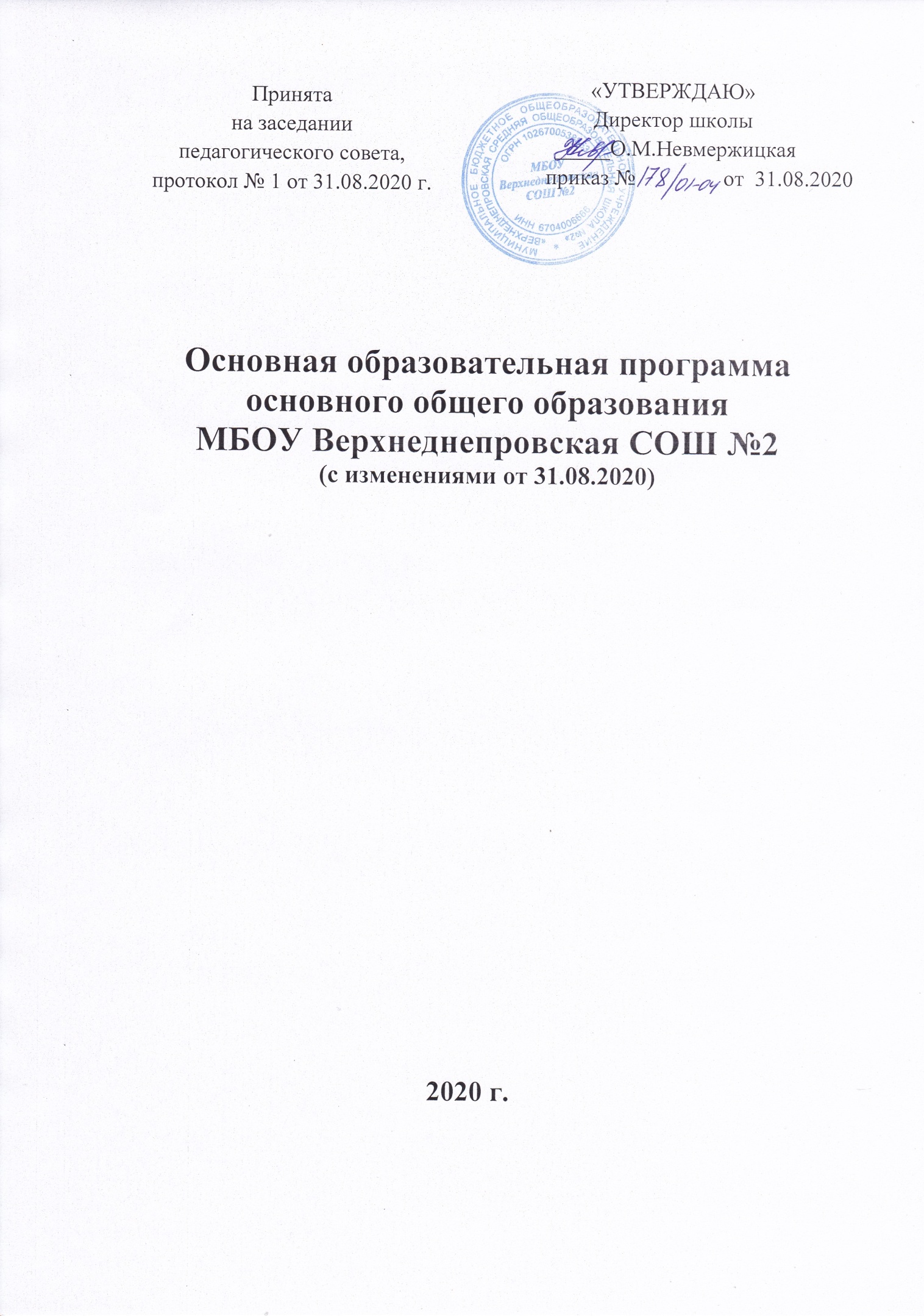 Содержание программыОсновные положения…………………………………………………………………4Целевой разделII. Содержательный разделIII. Организационный разделПриложение 4.1……………………………………………………………………  366
Основные положенияОсновная образовательная программа является нормативно-управленческим документом муниципального бюджетного образовательного учреждения «Верхнеднепровская средняя общеобразовательная школа № 2», характеризует специфику содержания образования и особенности организации учебно-воспитательного процесса.  Основная образовательная программа основного общего образования  МБОУ Верхнеднепровская СОШ №2 разработана в соответствии с требованиями Федерального государственного образовательного стандарта основного  общего образования (далее — ФГОС ООО), с учётом особенностей второй  ступени общего образования. Основная образовательная программа (5-9 классы, ФГОС ООО)  предназначена для удовлетворения образовательных потребностей и потребностей духовного развития человека подросткового школьного возраста и в соответствии с требованиями ФГОС ООО содержит три раздела: целевой, содержательный и организационный.I. Целевой разделПояснительная запискаОсновная образовательная программа основного общего образования является нормативно-управленческим документом МБОУ Верхнеднепровская СОШ №2, характеризует специфику содержания образования и особенности организации учебно-воспитательного процесса в ней (статья 2 ФЗ «Об образовании в РФ» от 29.12.2012 № 273-ФЗ).Данная Основная образовательная программа основного общего образования МБОУ Верхнеднепровская СОШ №2 является содержательной и организационной основой образовательной политики школы и разработана в соответствии с национальным законодательством в сфере образования и нормативными правовыми актами, регламентирующими образовательную деятельность:Федеральным законом № 273-ФЗ от 29 декабря 2012 года «Об образовании в Российской Федерации»;Национальной образовательной инициативой «Наша новая школа»;Государственной программой Российской Федерации «Развитие образования» на 2013 – 2020 годы, утвержденной постановлением Правительства РФ от 15 апреля 2014 г. № 295;Концепцией духовно-нравственного развития и воспитания личности гражданина России;Концепцией долгосрочного социально-экономического развития РФ на период до 2020 года;приказом Министерства образования и науки РФ № 1897 от 17 декабря 2010 года «Об утверждении и введении в действие федерального государственного образовательного стандарта основного общего образования» (в ред. Минобрнауки РФ от 29.12.2014 № 1644, от 31.12.2015 № 1577);приказом Министерства просвещения РФ от 17 марта 2020 г. № 104 "Об организации образовательной деятельности в организациях, реализующих образовательные программы начального общего, основного общего и среднего общего образования, образовательные программы среднего профессионального образования, соответствующего дополнительного профессионального образования и дополнительные общеобразовательные программы, в условиях распространения новой коронавирусной инфекции на территории Российской Федерации";методическими рекомендациями Министерства просвещения РФ по реализации образовательных программ с применением электронного обучения и дистанционных образовательных технологий от 19.03.2020 №39/04;Постановлением	главного	государственного	 санитарного врача РФ №189 от	29	декабря	2010	г.	«Об	утверждении СанПин 2.4.2.2821-10 «Санитарно-эпидемиологические	 требования к условиям и организации обучения в общеобразовательных учреждениях»;Постановлением	главного	государственного	 санитарного врача РФ от 30.06.2020 №16 «Об утверждении СанПин 3.1/2.4.3598-20 «Санитарно-эпидемиологические	 требования к устройству, содержанию и организации работы  общеобразовательных организаций в условиях распространения новой коронавирусной инфекции (COVID-19)»;примерной основной образовательной программой основного общего образования, одобренной решением федерального учебно-методического объединения по общему образованию (протокол от 8 апреля 2015 № 1/15; в ред. протокола № 3/15 от 28.10.2015 года);примерными общеобразовательными программами по предметам;Уставом МБОУ Верхнеднепровская СОШ №2.Основная образовательная программа основного общего образования МБОУ Верхнеднепровская СОШ №2 соответствует основным принципам государственной политики РФ в области образования, изложенным в ФЗ-273 «Об образовании в РФ».Этапы реализации ООП:Для реализации ООП основного общего школьного образования определяется  нормативный срок – 5 лет (11-15 лет), который связан с двумя этапами возрастного развития:первый этап - 5-6 классы как образовательный переход от  младшего  школьного    к подростковому возрасту, обеспечивающий плавный и постепенный, бесстрессовый переход обучающихся с одной ступени  образования на другую;второй этап – 7-9 классы как этап самоопределения подростка через опробования себя в разных видах деятельности, координацию разных учебных предметов, построение индивидуальных образовательных маршрутов, наличие личностно значимых  образовательных событий, что должно привести к становлению позиции как особого способа  рассмотрения вещей, удерживающего  разнообразие и границы возможных видений в учебном предмете (предметах).Цель:создать образовательную  среду, обеспечивающую условия для развития и воспитания личности школьника, получения качественного образования с целью достижения планируемых результатов в соответствии с требованиями ФГОС ООО.Задачи:— обеспечение преемственности начального общего, основного общего, среднего (полного) общего образования;— обеспечение планируемых результатов по достижению выпускником целевых установок, знаний, умений, навыков, компетенций и компетентностей, определяемых личностными, семейными, общественными, государственными потребностями и возможностями обучающегося среднего школьного возраста, индивидуальными особенностями его развития и состояния здоровья; — становление и развитие личности в её индивидуальности, самобытности, уникальности, неповторимости.— обеспечение доступности получения качественного основного общего образования, достижение планируемых результатов освоения основной образовательной программы основного общего образования всеми обучающимися, в том числе детьми-инвалидами и детьми с ограниченными возможностями здоровья;— установление требований к воспитанию и социализации обучающихся как части образовательной программы и соответствующему усилению воспитательного потенциала школы, формированию образовательного базиса, основанного не только на знаниях, но и на соответствующем культурном уровне развития личности, созданию необходимых условий для её самореализации;— обеспечение эффективного сочетания урочных и внеурочных форм организации образовательного процесса, взаимодействия всех его участников;— взаимодействие образовательного учреждения при реализации основной образовательной программы с социальными партнёрами;— выявление и развитие способностей обучающихся, в том числе одарённых детей, детей с ограниченными возможностями здоровья и инвалидов, их профессиональных склонностей через систему клубов, секций, студий и кружков, организацию общественно полезной деятельности, с использованием возможностей образовательных учреждений дополнительного образования детей;— организация интеллектуальных и творческих соревнований, проектной и учебно-исследовательской деятельности;— участие обучающихся, их родителей (законных представителей), педагогических работников и общественности в проектировании и развитии внутришкольной социальной среды, школьного уклада;— включение обучающихся в процессы познания и преобразования внешкольной социальной среды (населённого пункта, района) для приобретения опыта реального управления и действия;— сохранение и укрепление физического, психологического и социального здоровья обучающихся, обеспечение их безопасности.Содержание основной образовательной программы основного общего образования формируется с учётом:государственного заказа:-  создание условий для получения учащимися качественного образования в соответствии с государственными стандартами; - развитие творческой, конкурентоспособной, общественно-активной, функционально-грамотной, устойчиво развитой личности.социального заказа:-  организация учебного процесса в безопасных и комфортных условиях;- обеспечение качества образования, позволяющего выпускникам эффективно взаимодействовать с экономикой и обществом в соответствии с требованиями времени;-  воспитание личности ученика, его нравственных и духовных качеств;-  обеспечение досуговой занятости и создание условий для удовлетворения интересов и развития разнообразных способностей детей;- воспитание ответственного отношения учащихся к своему здоровью и формирование навыков здорового образа жизни.заказа родителей:- возможность получения качественного образования;- создание условий для развития интеллектуальных и творческих способностей учащихся;- сохранение здоровья.Основные принципы построения программы: Принцип гуманизации: реальное соблюдение прав учителя и ребенка, закрепленных Федеральным законом №273-ФЗ «Об образовании в Российской Федерации», Декларацией прав ребенка, Конвенцией о правах ребенка и другими нормативными документами; утверждение не приходящей ценности общекультурного человеческого достояния, внимание к историческим ценностям, их вкладу в развитие науки, культуры, литературы и искусства.Принцип сотрудничества: построение взаимоотношений в школе на основе компетентности, авторитетности и поддержание достоинства в отношении учителей, повышающих уровень самооценки учеников, на взаимном уважении и доверии учителей, учеников и родителей в соответствии с принципами ненасильственного общения.Принцип индивидуализации обучения: предполагает всесторонний учет уровня развития способностей каждого ученика, формирование на этой основе личных планов, программ стимулирования и коррекции развития учащихся; повышение учебной мотивации и развитие познавательных интересов каждого ученика.Принцип дифференциации: предполагает выявление и развитие у учащихся склонностей и способностей к работе в различных направлениях изучаемых наук. Принцип целостности: предполагает построение деятельности школы на основе единства процессов развития, обучения и воспитания учащихся; создание сбалансированного образовательного пространства, учитывающего комплекс отраслей знаний в содержании образования, адекватность педагогических технологий, содержанию и задачам образования.Принцип вариативности: поскольку одной из задач обучения в школе является комплексное образование, дающее возможность выпускникам поступить в ВУЗы различных профилей, то системой обучения и программами должны быть обеспечены факультативные и специализированные курсы, интегрирован принцип вариативности программ и учебной литературы, подачи материала.В основе реализации основной образовательной программы школы лежит системно-деятельностный подход, который предполагает:определение ведущим в построении содержания учебных дисциплин задачный принцип обучения; раскрытие базовых научных понятий в учебных предметах через цели, способы и средства человеческих действий, лежащих за этими понятиями, которые задаются в виде ситуаций, обеспечивающих самостоятельный поиск и открытие этих средств и способов; создание условий для присвоения культурных предметных способов и средств действия за счет разнообразия организационных форм работы, обеспечивающих учет индивидуальных особенностей каждого обучающегося (включая одаренных детей и детей с ограниченными возможностями здоровья), роста творческого потенциала, познавательных мотивов, обогащения форм взаимодействия со сверстниками и взрослыми в познавательной деятельности;формирование готовности к саморазвитию и непрерывному образованию;проектирование и конструирование социальной среды развития обучающихся  в системе образования;активная учебно-познавательная деятельность обучающихся; создание инструментов, позволяющих соотносить полученный результат действия и намеченную цель, и обеспечивающих непрерывный мониторинг образования для всех его участников; воспитание и развитие качеств личности, отвечающих требованиям информационного общества, инновационной экономики, задачам построения российского гражданского общества на основе принципов толерантности, диалога культур и уважения его многонационального, поликультурного и поликонфессионального состава;формирование соответствующей целям общего образования социальной среды развития обучающихся в системе образования, переход к стратегии социального проектирования и конструирования на основе разработки содержания и технологий образования, определяющих пути и способы достижения желаемого уровня (результата) личностного и познавательного развития обучающихся;ориентацию на достижение цели и основного результата образования — развитие на основе освоения универсальных учебных действий, познания и освоения мира личности обучающегося, его активной учебно-познавательной деятельности, формирование его готовности к саморазвитию и непрерывному образованию;признание решающей роли содержания образования, способов организации образовательной деятельности и учебного сотрудничества в достижении целей личностного и социального развития обучающихся;учёт индивидуальных возрастных, психологических и физиологических особенностей обучающихся, роли, значения видов деятельности и форм общения при построении образовательного процесса и определении образовательно-воспитательных целей и путей их достижения;разнообразие индивидуальных образовательных траекторий и индивидуального развития каждого обучающегося, в том числе одарённых детей, детей-инвалидов и детей с ограниченными возможностями здоровья.Планируемые результаты освоения обучающимися ООП ООООбщие положенияПланируемые результаты освоения основной образовательной программы основного общего образования (ООП ООО)представляют собой систему ведущих целевых установок и ожидаемых результатов освоения всех компонентов, составляющих содержательную основу образовательной программы. Они обеспечивают связь между требованиями ФГОС ООО, образовательным процессом и системой оценки результатов освоения ООП ООО, выступая содержательной и критериальной основой для разработки программ учебных предметов, курсов, учебно-методической литературы, программ воспитания и социализации,  с одной стороны, и системы оценки результатов – с другой. В соответствии с требованиями ФГОС ООО система планируемых результатов – личностных, метапредметных и предметных – устанавливает и описывает классы учебно-познавательных и учебно-практических задач, которые осваивают учащиеся в ходе обучения, особо выделяя среди них те, которые выносятся на итоговую оценку, в том числе государственную итоговую аттестацию выпускников. Успешное выполнение этих задач требует от учащихся овладения системой учебных действий (универсальных и специфических для каждого учебного предмета: регулятивных, коммуникативных, познавательных) с учебным материалом и, прежде всего, с опорным учебным материалом, служащим основой для последующего обучения.В соответствии с реализуемой ФГОС ООО деятельностной парадигмой образования система планируемых результатов строится на основе уровневого подхода: выделения ожидаемого уровня актуального развития большинства обучающихся и ближайшей перспективы их развития. Такой подход позволяет определять динамическую картину развития обучающихся, поощрять продвижение обучающихся, выстраивать индивидуальные траектории обучения с учетом зоны ближайшего развития ребенка.1.2.2 Структура планируемых результатовПланируемые результаты опираются на ведущие целевые установки, отражающие основной, сущностный вклад каждой изучаемой программы в развитие личности обучающихся, их способностей.В структуре планируемых результатов выделяется следующие группы: 1. Личностные результаты освоения основной образовательной программы представлены в соответствии с группой личностных результатов и раскрывают и детализируют основные направленности этих  результатов. Оценка достижения этой группы планируемых результатов ведется в ходе процедур, допускающих предоставление и использование исключительно неперсонифицированной информации.2.Метапредметные результаты освоения основной образовательной программы представлены в соответствии с подгруппами универсальных учебных действий,  раскрывают и детализируют основные направленности метапредметных результатов.3.Предметные результаты освоения основной образовательной программы представлены в соответствии с группами результатов учебных предметов, раскрывают и детализируют их.Предметные результаты приводятся в блоках «Выпускник научится» и «Выпускник получит возможность научиться», относящихся к каждому учебному предмету: «Русский язык», «Литература», «Иностранный язык», «История России. Всеобщая история», «Обществознание», «География», «Математика», «Информатика», «Физика», «Биология», «Химия», «Изобразительное искусство», «Музыка», «Технология», «Физическая культура» и «Основы безопасности жизнедеятельности».Планируемые результаты, отнесенные к блоку «Выпускник научится», ориентируют пользователя в том, достижение какого уровня освоения учебных действий с изучаемым опорным учебным материалом ожидается от выпускника. Критериями отбора результатов служат их значимость для решения основных задач образования на данном уровне и необходимость для последующего обучения, а также потенциальная возможность их достижения большинством обучающихся. Иными словами, в этот блок включается такой круг учебных задач, построенных на опорном учебном материале, овладение которыми принципиально необходимо для успешного обучения и социализации и которые могут быть освоены всеми обучающихся.Достижение планируемых результатов, отнесенных к блоку «Выпускник научится», выносится на итоговое оценивание, которое может осуществляться как в ходе обучения (с помощью накопленной оценки или портфеля индивидуальных достижений), так и в конце обучения, в том числе в форме государственной итоговой аттестации. Оценка достижения планируемых результатов этого блока на уровне ведется с помощью заданий базового уровня, а на уровне действий, составляющих зону ближайшего развития большинства обучающихся, – с помощью заданий повышенного уровня. Успешное выполнение обучающимися заданий базового уровня служит единственным основанием для положительного решения вопроса о возможности перехода на следующий уровень обучения.В блоке «Выпускник получит возможность научиться» приводятся планируемые результаты, характеризующие систему учебных действий в отношении знаний, умений, навыков, расширяющих и углубляющих понимание опорного учебного материала или выступающих как пропедевтика для дальнейшего изучения данного предмета. Уровень достижений, соответствующий планируемым результатам этого блока, могут продемонстрировать отдельные мотивированные и способные обучающиеся. В повседневной практике преподавания цели данного блока  не отрабатываются со всеми без исключения обучающимися как в силу повышенной сложности учебных действий, так и в силу повышенной сложности учебного материала и/или его пропедевтического характера на данном уровне обучения. Оценка достижения планируемых результатов  ведется преимущественно в ходе процедур, допускающих предоставление и использование исключительно неперсонифицированной информации. Соответствующая группа результатов в тексте выделена курсивом. Задания, ориентированные на оценку достижения планируемых результатов из блока «Выпускник получит возможность научиться», могут включаться в материалы итогового контроля блока «Выпускник научится». Основные цели такого включения – предоставить возможность обучающимся продемонстрировать овладение более высоким (по сравнению с базовым) уровнем достижений и выявить динамику роста численности наиболее подготовленных обучающихся. При этом невыполнение обучающимися заданий, с помощью которых ведется оценка достижения планируемых результатов данного блока, не является препятствием для перехода на следующий уровень обучения. В ряде случаев достижение планируемых результатов этого блока целесообразно вести в ходе текущего и промежуточного оценивания, а полученные результаты фиксировать в виде накопленной оценки (например, в форме портфеля достижений) и учитывать при определении итоговой оценки.Подобная структура представления планируемых результатов подчеркивает тот факт, что при организации образовательного процесса, направленного на реализацию и достижение планируемых результатов, от учителя требуется использование таких педагогических технологий, которые основаны на дифференциации требований к подготовке обучающихся.1.2.3 Личностные результаты освоения основной образовательной программы  Включают следующее:В рамках когнитивного компонента будут сформированы:историко-географический образ, включая представление о территории и границах России, её географических особенностях, знание основных исторических  событий развития государственности и общества; знание истории и географии края, его достижений и культурных традиций;образ социально-политического устройства — представление о государственной организации России, знание государственной символики (герб, флаг, гимн), знание государственных праздников;знание положений Конституции РФ, основных прав и обязанностей гражданина, ориентация в правовом пространстве государственно-общественных отношений;знание о своей этнической принадлежности, освоение национальных ценностей, традиций, культуры, знание о народах и этнических группах России;освоение общекультурного наследия России и общемирового культурного наследия;ориентация в системе моральных норм и ценностей и их иерархизация, понимание конвенционального характера морали;основы социально-критического мышления, ориентация в особенностях социальных отношений и взаимодействий, установление взаимосвязи между общественными и политическими событиями;экологическое сознание, признание высокой ценности жизни во всех её проявлениях; знание основных принципов и правил отношения к природе; знание основ здорового образа жизни и здоровьесберегающих технологий; правил поведения в чрезвычайных ситуациях.В рамках ценностного и эмоционального компонентов будут сформированы:гражданский патриотизм, любовь к Родине, чувство гордости за свою страну;уважение к истории, культурным и историческим памятникам;эмоционально положительное принятие своей этнической идентичности;уважение к другим народам России и мира и принятие их, межэтническая толерантность, готовность к равноправному сотрудничеству;уважение к личности и её достоинствам, доброжелательное отношение к окружающим, нетерпимость к любым видам насилия и готовность противостоять им;уважение к ценностям семьи, любовь к природе, признание ценности здоровья, своего и других людей, оптимизм в восприятии мира;потребность в самовыражении и самореализации, социальном признании;позитивная моральная самооценка и моральные чувства — чувство гордости при следовании моральным нормам, переживание стыда и вины при их нарушении.В рамках деятельностного (поведенческого) компонента будут сформированы:готовность и способность к участию в школьном самоуправлении в пределах возрастных компетенций (дежурство в школе и классе, участие в детских и молодёжных общественных организациях, школьных и внешкольных мероприятиях);готовность и способность к выполнению норм и требований школьной жизни, прав и обязанностей ученика;умение вести диалог на основе равноправных отношений и взаимного уважения и принятия; умение конструктивно разрешать конфликты;готовность и способность к выполнению моральных норм в отношении взрослых и сверстников в школе, дома, во внеучебных видах деятельности;потребность в участии в общественной жизни ближайшего социального окружения, общественно полезной деятельности;умение строить жизненные планы с учётом конкретных социально-исторических, политических и экономических условий;устойчивый познавательный интерес и становление смыслообразующей функции познавательного мотива;готовность к выбору профильного образования.Выпускник получит возможность для формирования:выраженной устойчивой учебно-познавательной мотивации и интереса к учению;готовности к самообразованию и самовоспитанию;адекватной позитивной самооценки и Я-концепции;компетентности в реализации основ гражданской  идентичности в поступках и деятельности;морального сознания на конвенциональном уровне, способности к решению моральных дилемм на основе учёта позиций участников дилеммы, ориентации на их мотивы и чувства; устойчивое следование в поведении моральным нормам и этическим требованиям;эмпатии	как	осознанного	 понимания	 и	сопереживания чувствам	 других, выражающейся в поступках, направленных на помощь и обеспечение благополучия.1.2.4 Метапредметные результаты освоения ООПМетапредметные результаты, включают освоенные обучающимися межпредметные понятия и универсальные учебные действия (регулятивные, познавательные,	коммуникативные).В соответствии ФГОС ООО выделяются три группы универсальных учебных действий: регулятивные, познавательные, коммуникативные.Регулятивные универсальные учебные действия Обучающиеся научатся:целеполаганию,	включая	постановку	новых	целей,преобразование практической задачи в познавательную;самостоятельно анализировать условия достижения цели на основе учёта выделенных учителем ориентиров действия в новом учебном материале;планировать пути достижения целей;устанавливать целевые приоритеты;уметь самостоятельно контролировать своё время и управлять им;принимать решения в проблемной ситуации на основе переговоров;осуществлять констатирующий и предвосхищающий контроль по результату и по способу действия; актуальный контроль на уровне произвольного внимания;адекватно самостоятельно оценивать правильность выполнения действия и вносить необходимые коррективы в исполнение как в конце действия, так и по ходу его реализации;основам прогнозирования как предвидения будущих событий и развития процесса.Коммуникативные универсальные учебные действия Выпускник научится:учитывать разные мнения и стремиться к координации различных позиций в сотрудничестве;формулировать собственное мнение и позицию, аргументировать и координировать её с позициями партнёров в сотрудничестве при выработке общего решения в совместной деятельности;устанавливать и сравнивать разные точки зрения, прежде чем принимать решения и делать выбор;аргументировать свою точку зрения, спорить и отстаивать свою позицию не враждебным для оппонентов образом;задавать вопросы, необходимые для организации собственной деятельности и сотрудничества с партнёром;осуществлять взаимный контроль и оказывать в сотрудничестве необходимую взаимопомощь;адекватно использовать речь для планирования и регуляции своей деятельности;адекватно использовать речевые средства для решения различных коммуникативных задач; владеть устной и письменной речью; строить монологическое контекстное высказывание;организовывать и планировать учебное сотрудничество с учителем и сверстниками, определять цели и функции участников, способы взаимодействия; планировать общие способы работы;осуществлять контроль, коррекцию, оценку действий партнёра, уметь убеждать;работать в группе - устанавливать рабочие отношения, эффективно сотрудничать и способствовать продуктивной кооперации; интегрироваться в группу сверстников и строить продуктивное взаимодействие со сверстниками и взрослыми;основам коммуникативной рефлексии;использовать адекватные языковые средства для отображения своих чувств, мыслей, мотивов и потребностей;отображать в речи (описание, объяснение) содержание совершаемых действий, как в форме громкой социализированной речи, так и в форме внутренней речи.Выпускник получит возможность научиться:учитывать и координировать отличные от собственной позиции других людей в сотрудничестве;учитывать разные мнения и интересы и обосновывать собственную позицию;понимать относительность мнений и подходов к решению проблемы;продуктивно разрешать конфликты на основе учёта интересов и позиций всех участников, поиска и оценки альтернативных способов разрешения конфликтов; договариваться и приходить к общему решению в совместной деятельности, в том числе в ситуации столкновения интересов;брать на себя инициативу в организации совместного действия (деловое лидерство);следовать морально-этическим и психологическим принципам общения и сотрудничества на основе уважительного отношения к партнёрам, внимания к личности другого, адекватного межличностного восприятия, готовности адекватно реагировать на нужды других, в частности оказывать помощь и эмоциональную поддержку партнёрам в процессе достижения общей цели совместной деятельности;оказывать поддержку и содействие тем, от кого зависит достижение цели в совместной деятельности;устраивать	эффективные групповые обсуждения и обеспечивать обмен знаниями между членами группы для принятия эффективных совместных решений;в совместной деятельности чётко формулировать цели группы и позволять её участникам проявлять собственную энергию для достижения этих целей.Познавательные универсальные учебные действия Выпускник научится:основам реализации проектно-исследовательской деятельности;проводить наблюдение и эксперимент под руководством учителя;осуществлять расширенный	поиск	информации с использованием ресурсов библиотек и Интернета;создавать и преобразовывать модели и схемы для решения задач;осуществлять выбор наиболее эффективных способов решения задач	в зависимости от конкретных условий;давать определение понятиям;устанавливать причинно-следственные связи;осуществлять	логическую  операцию  установления  родовидовых отношений, ограничение понятия;обобщать понятия - осуществлять логическую операцию перехода от видовых признаков к родовому понятию, от понятия с меньшим объёмом к понятию с большим объёмом;осуществлять сравнение, классификацию, самостоятельно выбирая основания и критерии для указанных логических операций;строить классификацию	на	основе дихотомического	 деления (на основе отрицания);строить логическое рассуждение,	включающее установление причинно- следственных связей;объяснять	явления, процессы, связи и отношения, выявляемые в ходе исследования;основам ознакомительного, изучающего, усваивающего и поискового чтения;структурировать тексты, включая умение выделять главное и второстепенное, главную идею текста, выстраивать последовательность описываемых событий;работать с метафорами, понимать переносный смысл выражений, употреблять обороты речи, построенные на скрытом уподоблении, образном сближении слов.Выпускник получит возможность научиться:основам рефлексивного чтения;ставить проблему, аргументировать её актуальность;самостоятельно	проводить	исследование на	основе применения методов наблюдения и эксперимента;выдвигать гипотезы о связях и закономерностях событий, процессов, объектов;организовывать исследование с целью проверки гипотез;делать умозаключения	(индуктивное и по аналогии)	и выводы на основе аргументации.Формирование ИКТ-компетентности обучающихсяОбращение с устройствами ИКТВыпускник научится:подключать устройства ИКТ к электрическим и информационным сетям, использовать аккумуляторы;соединять устройства ИКТ (блоки компьютера, устройства сетей, принтер, проектор, сканер, измерительные устройства и т. д.) с использованием проводных и беспроводных технологий;правильно включать и выключать устройства ИКТ, входить в операционную систему и завершать работу с ней, выполнять базовые действия с экранными объектами (перемещение курсора, выделение, прямое перемещение, запоминание и вырезание);осуществлять информационное подключение к локальной сети и сети Интернет;входить в информационную среду Школы, в том числе через Интернет, размещать в информационной среде различные информационные объекты;выводить информацию на бумагу, правильно обращаться с расходными материалами;соблюдать требования техники безопасности, гигиены, эргономики и ресурсосбережения при работе с устройствами ИКТ, в частности учитывающие специфику работы с различными экранами.Выпускник получит возможность научиться:осознавать и использовать в практической деятельности основные психологические особенности восприятия информации человеком.Примечание: результаты	достигаются преимущественно в рамках предметов  «Технология», «Информатика», а также во внеурочной и внешкольной деятельности.Фиксация изображений и звуковВыпускник научится:осуществлять фиксацию изображений и звуков в ходе процесса обсуждения, проведения эксперимента, природного процесса, фиксацию хода и результатов проектной деятельности;учитывать смысл и содержание деятельности при организации фиксации, выделять для фиксации отдельные элементы объектов и процессов, обеспечивать  качество фиксации существенных элементов;выбирать технические средства ИКТ для фиксации изображений и звуков в соответствии с поставленной целью;проводить обработку цифровых фотографий с использованием возможностей специальных компьютерных инструментов, создавать презентации на основе цифровых фотографий;проводить обработку цифровых звукозаписей с использованием возможностей специальных компьютерных инструментов, проводить транскрибирование цифровых звукозаписей;осуществлять видеосъёмку и проводить монтаж отснятого материала с использованием возможностей специальных компьютерных инструментов.Выпускник получит возможность научиться:различать творческую и техническую фиксацию звуков и изображений;использовать возможности ИКТ в творческой деятельности, связанной с искусством.Примечание:  результаты достигаются преимущественно в рамках естественных наук, предметов «Музыка», «Русский язык», «Иностранный язык», «Физическая культура», а также во внеурочной деятельности.Создание письменных сообщенийВыпускник научится:создавать текст на русском языке с использованием клавиатурного письма;сканировать текст и осуществлять распознавание сканированного текста;осуществлять редактирование и структурирование текста в соответствии с его смыслом средствами текстового редактора;создавать текст на основе расшифровки аудиозаписи, в том числе нескольких участников обсуждения, осуществлять письменное смысловое резюмирование высказываний в ходе обсуждения;использовать средства орфографического и синтаксического контроля русского текста и текста на иностранном языке.Выпускник получит возможность научиться:создавать текст на иностранном языке с использованием клавиатурного письма;использовать компьютерные 	инструменты, упрощающие расшифровку аудиозаписей.Примечание: результаты достигаются преимущественно в рамках предметов «Русский язык», «Иностранный язык», «Литература», «История», а также во внеурочной деятельности.Создание графических объектовВыпускник научится:создавать различные геометрические объекты с использованием возможностей специальных компьютерных инструментов;создавать диаграммы различных видов (алгоритмические, концептуальные, классификационные, организационные, родства и др.) в соответствии с решаемыми задачами;создавать специализированные карты и диаграммы: географические, хронологические.Выпускник получит возможность научиться:создавать мультипликационные фильмы;создавать виртуальные модели трёхмерных объектов. Примечание: результаты достигаются преимущественно в рамках предметов «Технология», «Обществознание», «География», «История», «Математика», а также во внеурочной деятельности.Создание музыкальных и звуковых сообщенийВыпускник научится:использовать звуковые и музыкальные редакторы;использовать программы звукозаписи и микрофоны.Выпускник получит возможность научиться:использовать	музыкальные	редакторы для решения творческих задач. Примечание:    результаты достигаются преимущественно	в рамка предмета «Музыка», а также во внеурочной деятельности.Коммуникация и социальное взаимодействиеВыпускник научится:выступать с аудиовидеоподдержкой, включая выступление перед дистанционной аудиторией;участвовать в обсуждении (аудиовидеофорум, текстовый форум) с использованием возможностей Интернета;использовать возможности электронной почты для информационного обмена;вести личный дневник (блог) с использованием возможностей Интернета;осуществлять образовательное взаимодействие в информационном пространстве школы (получение и выполнение заданий, получение комментариев, совершенствование своей работы, формирование портфолио, Дневника социальной успешности);соблюдать	нормы	информационной культуры,	этики	и	права; с уважением относиться к частной информации и информационным правам других людей.Выпускник получит возможность научиться:взаимодействовать в социальных сетях, работать в группе над сообщением;участвовать в форумах в социальных образовательных сетях.Примечание:  результаты   достигаются   в   рамках	всех	предметов,   а также   во внеурочной деятельности.Создание, восприятие и использование гипермедиасообщенийВыпускник научится:организовывать сообщения в виде линейного или включающего ссылки представления для самостоятельного просмотра через браузер;работать с особыми видами сообщений: диаграммами (алгоритмичес-кими, концептуальными, классификационными, организационными, родства и др.), картами (географическими, хронологическими) и спутниковыми фотографиями, в том числе в системах глобального позиционирования;проводить деконструкцию сообщений, выделение в них структуры, элементов и фрагментов;использовать при восприятии сообщений внутренние и внешние ссылки;формулировать вопросы к сообщению, создавать краткое описание сообщения; цитировать фрагменты сообщения;избирательно относиться к информации в окружающем информационном пространстве, отказываться от потребления ненужной информации.Выпускник получит возможность научиться:проектировать дизайн сообщений в соответствии с задачами и средствами доставки;понимать сообщения, используя при их восприятии внутренние и внешние ссылки, различные инструменты поиска, справочные источники (включая двуязычные). Примечание:  результаты	 достигаются преимущественно в рамках предметов  «Технология», «Литература», «Русский язык», «Иностранный язык», «Музыка», могут достигаться при изучении и других предметов и во внеурочной деятельности.Поиск и организация хранения информацииВыпускник научится:использовать различные приёмы поиска информации в Интернете, поисковые сервисы, строить запросы для поиска информации и анализировать результаты поиска;использовать приёмы	поиска информации на персональном компьютере, в информационной школе и в образовательном пространстве;искать информацию в различных базах данных, создавать и заполнять базы данных, в частности использовать различные определители;формировать собственное информационное пространство: создавать системы папок и размещать в них нужные информационные источники, размещать информацию в Интернете.Выпускник получит возможность научиться:создавать и заполнять различные определители;различные	приёмы поиска информации в Интернете	 в ходе учебной деятельности.Примечание:  результаты	достигаются преимущественно в рамках предметов  «История», «Литература», «Технология», «Информатика» и других предметов.Анализ информации, математическая обработка данных в исследовании Выпускник научится:вводить результаты измерений и другие цифровые данные для их обработки, в том числе статистической, и визуализации;строить математические модели;проводить эксперименты и исследования в виртуальных лабораториях по естественным наукам, математике и информатике.Выпускник получит возможность научиться:проводить естественно-научные и социальные измерения, вводить результаты измерений и других цифровых данных и обрабатывать их, в том числе статистически и с помощью визуализации;анализировать результаты своей деятельности и затрачиваемых ресурсов.Примечание:  результаты достигаются преимущественно в рамках естественных наук, предметов «Обществознание», «Математика».Моделирование и проектирование, управлениеВыпускник научится:моделировать с использованием виртуальных конструкторов;конструировать и моделировать с использованием материальных конструкторов с компьютерным управлением и обратной связью;моделировать с использованием средств программирования;проектировать и организовывать свою индивидуальную и групповую деятельность, организовывать своё время с использованием ИКТ.Выпускник получит возможность научиться:проектировать виртуальные и реальные объекты и процессы, использовать системы автоматизированного проектирования.Примечание:  результаты достигаются преимущественно в рамках естественных наук, предметов «Технология», «Математика», «Информатика», «Обществознание».Основы учебно-исследовательской и проектной деятельностиВ ходе изучения всех учебных предметов обучающиеся приобретут опыт проектной деятельности как особой формы учебной работы, способствующей воспитанию самостоятельности, инициативности, ответственности, повышению мотивации и эффективности учебной деятельности; в ходе реализации исходного замысла на практическом уровне овладеют умением выбирать адекватные стоящей задаче средства, принимать решения, в том числе и в ситуациях неопределённости. Они получат возможность развить способность к разработке нескольких вариантов решений, к поиску нестандартных решений, поиску и осуществлению наиболее приемлемого решения.Выпускник научится:планировать и выполнять учебное исследование и учебный проект, используя оборудование, модели, методы и приёмы, адекватные исследуемой проблеме;выбирать и использовать методы, релевантные рассматриваемой проблеме;распознавать и ставить вопросы, ответы на которые могут быть получены путём научного исследования, отбирать адекватные методы исследования, формулировать вытекающие из исследования выводы;использовать такие математические методы и приёмы, как абстракция и идеализация, доказательство, доказательство от противного, доказательство по аналогии, опровержение, контрпример, индуктивные и дедуктивные рассуждения, построение и исполнение алгоритма;использовать такие естественно-научные методы и приёмы, как наблюдение, постановка проблемы, выдвижение «хорошей гипотезы», эксперимент, моделирование, использование математических моделей, теоретическое обоснование, установление границ применимости модели/теории;использовать некоторые методы получения знаний, характерные для социальных и исторических наук: постановка проблемы, опросы, описание, сравнительное историческое описание, объяснение, использование статистических данных, интерпретация фактов;ясно, логично и точно излагать свою точку зрения, использовать языковые средства, адекватные обсуждаемой проблеме;отличать факты от суждений, мнений и оценок, критически относиться к суждениям, мнениям, оценкам, реконструировать их основания;видеть и комментировать связь научного знания и ценностных установок, моральных суждений при получении, распространении и применении научного знания.Выпускник получит возможность научиться:самостоятельно задумывать, планировать и выполнять учебное исследование, учебный и социальный проект;использовать догадку, озарение, интуицию;использовать такие математические методы и приёмы, как перебор логических возможностей, математическое моделирование;использовать такие естественно-научные методы и приёмы, как абстрагирование от привходящих факторов, проверка на совместимость с другими известными фактами;использовать некоторые методы получения знаний, характерные для социальных и исторических наук: анкетирование, моделирование, поиск исторических образцов;использовать некоторые приёмы художественного познания мира: целостное отображение мира, образность, художественный вымысел, органическое единство общего, особенного (типичного) и единичного, оригинальность;целенаправленно и осознанно развивать свои коммуникативные способности, осваивать новые языковые средства;осознавать   свою   ответственность  за  достоверность	полученных знаний, за качество выполненного проекта.Стратегия смыслового чтения и работа с текстомУсловием формирования межпредметных понятий, например таких как система, факт, закономерность, феномен, анализ, синтез является овладение обучающимися основами читательской компетенции, приобретение навыков работы с информацией, участие  в проектной деятельности. В основной школе на всех предметах будет продолжена работа по формированию и развитию основ читательской компетенции. Работа с текстом: поиск информации и понимание прочитанногоВыпускник научится:ориентироваться в содержании текста и понимать его целостный смысл:определять главную тему, общую цель или назначение текста;выбирать из текста или придумать заголовок, соответствующий содержанию и общему смыслу текста;формулировать тезис, выражающий общий смысл текста;предвосхищать содержание предметного плана текста по заголовку и с опорой на предыдущий опыт;объяснять порядок частей/инструкций, содержащихся в тексте;сопоставлять основные текстовые и внетекстовые компоненты: обнаруживать соответствие между частью текста и его общей идеей, сформулированной вопросом, объяснять назначение карты, рисунка, пояснять части графика или таблицы и т. д.;находить в тексте требуемую информацию (пробегать текст глазами, определять его основные элементы, сопоставлять формы выражения информации в запросе и в самом тексте, устанавливать, являются ли они тождественными или синонимическими, находить необходимую единицу информации в тексте);решать учебно-познавательные и	учебно-практические задачи, требующие полного и критического понимания текста:определять назначение разных видов текстов;ставить перед собой цель чтения, направляя внимание на полезную в данный момент информацию;различать темы и подтемы специального текста;выделять главную и избыточную информацию;прогнозировать последовательность изложения идей текста;сопоставлять	разные	точки 	зрения	и	разные источники информации по заданной теме;выполнять смысловое свёртывание выделенных фактов и мыслей;формировать на основе текста систему аргументов (доводов) для обоснования определённой позиции;понимать душевное состояние персонажей текста, сопереживать им.Выпускник получит возможность научиться:анализировать изменения своего эмоционального состояния в процессе чтения, получения и переработки полученной информации и её осмысления.Работа с текстом: преобразование и интерпретация информацииВыпускник научится:структурировать	текст,	используя	нумерацию	страниц,	списки,	ссылки, оглавления; проводить проверку правописания; использовать в тексте таблицы;преобразовывать текст, используя новые формы представления информации: формулы, графики, диаграммы, таблицы (в том числе динамические, электронные, в частности в практических задачах), переходить от одного представления данных к другому;интерпретировать текст:сравнивать и противопоставлять заключённую в тексте информацию разного характера;обнаруживать в тексте доводы в подтверждение выдвинутых тезисов;делать выводы из сформулированных посылок;выводить заключение о намерении автора или главной мысли текста.Выпускник получит возможность научиться:выявлять имплицитную информацию текста на основе сопоставления иллюстративного материала с информацией текста, анализа подтекста (использованных языковых средств и структуры текста).Работа с текстом: оценка информацииВыпускник научится:откликаться на содержание текста:связывать информацию в тексте со знаниями из других источников;оценивать утверждения, сделанные в тексте, исходя из представлений о мире;находить доводы в защиту своей точки зрения;откликаться на форму текста: оценивать не только содержание текста, но и его форму, а в целом — мастерство его исполнения;на основе имеющихся знаний, жизненного опыта подвергать сомнению достоверность имеющейся информации, обнаруживать недостоверность получаемой информации, пробелы в информации и находить пути восполнения этих пробелов;в процессе	работы	с	одним	или	несколькими источниками выявлять содержащуюся в них противоречивую, конфликтную информацию;использовать полученный опыт восприятия информационных объектов для обогащения чувственного опыта, высказывать оценочные суждения и свою точку зрения о полученном сообщении (прочитанном тексте).Выпускник получит возможность научиться:критически относиться к рекламной информации;находить способы проверки противоречивой информации;определять достоверную информацию в случае наличия противоречивой или конфликтной ситуации.1.2.5 Предметные результаты освоения ООП ООО1.2.5.1  РУССКИЙ ЯЗЫКРечь и речевое общениеВыпускник научится:• использовать различные виды монолога (повествование, описание, рассуждение; сочетание разных видов монолога) в различных ситуациях общения;• использовать различные виды диалога в ситуациях формального и неформального, межличностного и межкультурного общения;• соблюдать нормы речевого поведения в типичных ситуациях общения;• оценивать образцы устной монологической и диалогической речи с точки зрения соответствия ситуации речевого общения, достижения коммуникативных целей речевого взаимодействия, уместности использованных языковых средств;• предупреждать коммуникативные неудачи в процессе речевого общения.Выпускник получит возможность научиться:• выступать перед аудиторией с небольшим докладом; публично представлять проект, реферат; публично защищать свою позицию;• участвовать в коллективном обсуждении проблем, аргументировать собственную позицию, доказывать её, убеждать;• понимать основные причины коммуникативных неудач и объяснять их.Речевая деятельностьАудированиеВыпускник научится:• различным видам аудирования (с полным пониманием аудиотекста, с пониманием основного содержания, с выборочным извлечением информации); передавать содержание аудиотекста в соответствии с заданной коммуникативной задачей в устной форме;• понимать и формулировать в устной форме тему, коммуникативную задачу, основную мысль, логику изложения учебно-научного, публицистического, официально-делового, художественного аудиотекстов, распознавать в них основную и дополнительную информацию, комментировать её в устной форме;• передавать содержание учебно-научного, публицистического, официально-делового, художественного аудиотекстов в форме плана, тезисов, ученического изложения (подробного, выборочного, сжатого).Выпускник получит возможность научиться:• понимать явную и скрытую (подтекстовую) информацию публицистического текста (в том числе в СМИ), анализировать и комментировать её в устной форме.ЧтениеВыпускник научится:• понимать содержание прочитанных учебно-научных, публицистических (информационных и аналитических, художественно-публицистических жанров), художественных текстов и воспроизводить их в устной форме в соответствии с ситуацией общения, а также в форме ученического изложения (подробного, выборочного, сжатого), в форме плана, тезисов (в устной и письменной форме);• использовать практические умения ознакомительного, изучающего, просмотрового способов (видов) чтения в соответствии с поставленной коммуникативной задачей;• передавать схематически представленную информацию в виде связного текста;• использовать приёмы работы с учебной книгой, справочниками и другими информационными источниками, включая СМИ и ресурсы Интернета;• отбирать и систематизировать материал на определённую тему, анализировать отобранную информацию и интерпретировать её в соответствии с поставленной коммуникативной задачей.Выпускник получит возможность научиться:• понимать, анализировать, оценивать явную и скрытую (подтекстовую) информацию в прочитанных текстах разной функционально-стилевой и жанровой принадлежности;• извлекать информацию по заданной проблеме (включая противоположные точки зрения на её решение) из различных источников (учебно-научных текстов, текстов СМИ, в том числе представленных в электронном виде на различных информационных носителях, официально-деловых текстов), высказывать собственную точку зрения на решение проблемы.ГоворениеВыпускник научится:• создавать устные монологические и диалогические высказывания (в том числе оценочного характера) на актуальные социально-культурные, нравственно-этические, бытовые, учебные темы (в том числе лингвистические, а также темы, связанные с содержанием других изучаемых учебных предметов) разной коммуникативной направленности в соответствии с целями и ситуацией общения (сообщение, небольшой доклад в ситуации учебно-научного общения, бытовой рассказ о событии, история, участие в беседе, споре);• обсуждать и чётко формулировать цели, план совместной групповой учебной деятельности, распределение частей работы;• извлекать из различных источников, систематизировать и анализировать материал на определённую тему и передавать его в устной форме с учётом заданных условий общения;• соблюдать в практике устного речевого общения основные орфоэпические, лексические, грамматические нормы современного русского литературного языка; стилистически корректно использовать лексику и фразеологию, правила речевого этикета.Выпускник получит возможность научиться:• создавать устные монологические и диалогические высказывания различных типов и жанров в учебно-научной (на материале изучаемых учебных дисциплин), социально-культурной и деловой сферах общения;• выступать перед аудиторией с докладом; публично защищать проект, реферат;• участвовать в дискуссии на учебно-научные темы, соблюдая нормы учебно-научного общения;• анализировать и оценивать речевые высказывания с точки зрения их успешности в достижении прогнозируемого результата.ПисьмоВыпускник научится:• создавать письменные монологические высказывания разной коммуникативной направленности с учётом целей и ситуации общения (ученическое сочинение на социально- культурные, нравственно-этические, бытовые и учебные темы, рассказ о событии, тезисы, неофициальное письмо, отзыв, расписка, доверенность, заявление);• излагать содержание прослушанного или прочитанного текста (подробно, сжато, выборочно) в форме ученического изложения, а также тезисов, плана;• соблюдать в практике письма основные лексические, грамматические, орфографические и пунктуационные нормы современного русского литературного языка; стилистически корректно использовать лексику и фразеологию.Выпускник получит возможность научиться:• писать рецензии, рефераты;• составлять аннотации, тезисы выступления, конспекты;• писать резюме, деловые письма, объявления с учётом внеязыковых требований, предъявляемых к ним, и в соответствии со спецификой употребления языковых средств.ТекстВыпускник научится:• анализировать и характеризовать тексты различных типов речи, стилей, жанров с точки зрения смыслового содержания и структуры, а также требований, предъявляемых к тексту как речевому произведению;• осуществлять информационную переработку текста, передавая его содержание в виде плана (простого, сложного), тезисов, схемы, таблицы и т. п.;• создавать и редактировать собственные тексты различных типов речи, стилей, жанров с учётом требований к построению связного текста.Выпускник получит возможность научиться:• создавать в устной и письменной форме учебно-научные тексты (аннотация, рецензия, реферат, тезисы, конспект, участие в беседе, дискуссии), официально-деловые тексты (резюме, деловое письмо, объявление) с учётом внеязыковых требований, предъявляемых к ним, и в соответствии со спецификой употребления в них языковых средств.Функциональные разновидности языкаВыпускник научится:• владеть практическими умениями различать тексты разговорного характера, научные, публицистические, официально-деловые, тексты художественной литературы (экстралингвистические особенности, лингвистические особенности на уровне употребления лексических средств, типичных синтаксических конструкций);• различать и анализировать тексты разных жанров научного (учебно-научного), публицистического, официально-делового стилей, разговорной речи (отзыв, сообщение, доклад как жанры научного стиля; выступление, статья, интервью, очерк как жанры публицистического стиля; расписка, доверенность, заявление как жанры официально-делового стиля; рассказ, беседа, спор как жанры разговорной речи);• создавать устные и письменные высказывания разных стилей, жанров и типов речи (отзыв, сообщение, доклад как жанры научного стиля; выступление, интервью, репортаж как жанры публицистического стиля; расписка, доверенность, заявление как жанры официально-делового стиля; рассказ, беседа, спор как жанры разговорной речи; тексты повествователь-ного характера, рассуждение, описание; тексты, сочетающие разные функционально-смысловые типы речи);• оценивать чужие и собственные речевые высказывания разной функциональной направленности с точки зрения соответствия их коммуникативным требованиям и языковой правильности;• исправлять речевые недостатки, редактировать текст;• выступать перед аудиторией сверстников с небольшими информационными сообщениями, сообщением и небольшим докладом на учебно-научную тему.Выпускник получит возможность научиться:• различать и анализировать тексты разговорного характера, научные, публицистические, официально-деловые, тексты художественной литера-туры с точки зрения специфики использования в них лексических, морфологических, синтаксических средств;• создавать тексты различных функциональных стилей и жанров (аннотация, рецензия, реферат, тезисы, конспект как жанры учебно-научного стиля), участвовать в дискуссиях на учебно-научные темы; составлять резюме, деловое письмо, объявление в официально-деловом стиле; готовить выступление, информационную заметку, сочинение-рассуждение в публицистическом стиле; принимать участие в беседах, разговорах, спорах в бытовой сфере общения, соблюдая нормы речевого поведения; создавать бытовые рассказы, истории, писать дружеские письма с учётом внеязыковых требований, предъявляемых к ним, и в соответствии со спецификой употребления языковых средств;• анализировать образцы публичной речи с точки зрения её композиции, аргументации, языкового оформления, достижения поставленных коммуникативных задач;• выступать перед аудиторией сверстников с небольшой протокольно-этикетной, развлекательной, убеждающей речью.Общие сведения о языкеВыпускник научится:• характеризовать основные социальные функции русского языка в России и мире, место русского языка среди славянских языков, роль старославянского (церковнославянского) языка в развитии русского языка;• определять различия между литературным языком и диалектами, просторечием, профессиональными разновидностями языка, жаргоном и характеризовать эти различия;• оценивать использование основных изобразительных средств языка.Выпускник получит возможность научиться:• характеризовать вклад выдающихся лингвистов в развитие русистики.Фонетика и орфоэпия. ГрафикаВыпускник научится:• проводить фонетический анализ слова;• соблюдать основные орфоэпические правила современного русского литературного языка;• извлекать необходимую информацию из орфоэпических словарей и справочников; использовать её в различных видах деятельности.Выпускник получит возможность научиться:• опознавать основные выразительные средства фонетики (звукопись);• выразительно читать прозаические и поэтические тексты;• извлекать необходимую информацию из мультимедийных орфоэпичес-ких словарей и справочников; использовать её в различных видах деятельности.Морфемика и словообразованиеВыпускник научится:• делить слова на морфемы на основе смыслового, грамматического и словообразовательного анализа слова;• различать изученные способы словообразования;• анализировать и самостоятельно составлять словообразовательные пары и словообразовательные цепочки слов;• применять знания и умения по морфемике и словообразованию в практике правописания, а также при проведении грамматического и лексического анализа слов.Выпускник получит возможность научиться:• характеризовать словообразовательные цепочки и словообразовательные гнёзда, устанавливая смысловую и структурную связь однокоренных слов;• опознавать основные выразительные средства словообразования в художественной речи и оценивать их;• извлекать необходимую информацию из морфемных, словообразовательных и этимологических словарей и справочников, в том числе мультимедийных;• использовать этимологическую справку для объяснения правописания и лексического значения слова.Лексикология и фразеологияВыпускник научится:• проводить лексический анализ слова, характеризуя лексическое значение, принадлежность слова к группе однозначных или многозначных слов, указывая прямое и переносное значение слова, принадлежность слова к активной или пассивной лексике, а также указывая сферу употребления и стилистическую окраску слова;• группировать слова по тематическим группам;• подбирать к словам синонимы, антонимы;• опознавать фразеологические обороты;• соблюдать лексические нормы в устных и письменных высказываниях;• использовать лексическую синонимию как средство исправления неоправданного повтора в речи и как средство связи предложений в тексте;• опознавать основные виды тропов, построенных на переносном значении слова (метафора, эпитет, олицетворение);• пользоваться различными видами лексических словарей (толковым словарём, словарём синонимов, антонимов, фразеологическим словарём и др.) и использовать полученную информацию в различных видах деятельности.Выпускник получит возможность научиться:• объяснять общие принципы классификации словарного состава русского языка;• аргументировать различие лексического и грамматического значений слова;• опознавать омонимы разных видов;• оценивать собственную и чужую речь с точки зрения точного, уместного и выразительного словоупотребления;• опознавать основные выразительные средства лексики и фразеологии в публицистической и художественной речи и оценивать их; объяснять особенности употребления лексических средств в текстах научного и официально-делового стилей речи;• извлекать необходимую информацию из лексических словарей разного типа (толкового словаря, словарей синонимов, антонимов, устаревших слов, иностранных слов, фразеологического словаря и др.) и справочников, в том числе мультимедийных; использовать эту информацию в различных видах деятельности.МорфологияВыпускник научится:• опознавать самостоятельные (знаменательные) части речи и их формы; служебные части речи;• анализировать слово с точки зрения его принадлежности к той или иной части речи;• употреблять формы слов различных частей речи в соответствии с нормами современного русского литературного языка;• применять морфологические знания и умения в практике правописания, в различных видах анализа;• распознавать явления грамматической омонимии, существенные для решения орфографических и пунктуационных задач.Выпускник получит возможность научиться:• анализировать синонимические средства морфологии;• различать грамматические омонимы;• опознавать основные выразительные средства морфологии в публицистической и художественной речи и оценивать их; объяснять особенности употребления морфологических средств в текстах научного и официально-делового стилей речи;• извлекать необходимую информацию из словарей грамматических трудностей, в том числе мультимедийных; использовать эту информацию в различных видах деятельности.СинтаксисВыпускник научится:• опознавать основные единицы синтаксиса (словосочетание, предложение) и их виды;• анализировать различные виды словосочетаний и предложений с точки зрения структурной и смысловой организации, функциональной предназначенности;• употреблять синтаксические единицы в соответствии с нормами современного русского литературного языка;• использовать разнообразные синонимические синтаксические конструкции в собственной речевой практике;• применять синтаксические знания и умения в практике правописания, в различных видах анализа.Выпускник получит возможность научиться:• анализировать синонимические средства синтаксиса;• опознавать основные выразительные средства синтаксиса в публицистической и художественной речи и оценивать их; объяснять особенности употребления синтаксических конструкций в текстах научного и официально-делового стилей речи;• анализировать особенности употребления синтаксических конструкций с точки зрения их функционально-стилистических качеств, требований выразительности речи.Правописание: орфография и пунктуацияВыпускник научится:• соблюдать орфографические и пунктуационные нормы в процессе письма (в объёме содержания курса);• объяснять выбор написания в устной форме (рассуждение) и письменной форме (с помощью графических символов);• обнаруживать и исправлять орфографические и пунктуационные ошибки;• извлекать необходимую информацию из орфографических словарей и справочников; использовать её в процессе письма.Выпускник получит возможность научиться:• демонстрировать роль орфографии и пунктуации в передаче смысловой стороны речи;• извлекать необходимую информацию из мультимедийных орфографических словарей и справочников по правописанию; использовать эту информацию в процессе письма.Язык и культураВыпускник научится:• выявлять единицы языка с национально-культурным компонентом значения в произведениях устного народного творчества, в художественной литературе и исторических текстах;• приводить примеры, которые доказывают, что изучение языка позволяет лучше узнать историю и культуру страны;• уместно использовать правила русского речевого этикета в учебной деятельности и повседневной жизни.Выпускник получит возможность научиться:• характеризовать на отдельных примерах взаимосвязь языка, культуры и истории народа — носителя языка;• анализировать и сравнивать русский речевой этикет с речевым этикетом отдельных народов России и мира.1.2.5.2  ЛИТЕРАТУРАУстное народное творчествоВыпускник научится:• осознанно воспринимать и понимать фольклорный текст; различать фольклорные и литературные произведения, обращаться к пословицам, поговоркам, фольклорным образам, традиционным фольклорным приёмам в различных ситуациях речевого общения, сопоставлять фольклорную сказку и её интерпретацию средствами других искусств (иллюстрация, мультипликация, художественный фильм);• выделять нравственную проблематику фольклорных текстов как основу для развития представлений о нравственном идеале своего и русского народов, формирования представлений о русском национальном характере;• видеть черты русского национального характера в героях русских сказок и былин, видеть черты национального характера своего народа в героях народных сказок и былин;• учитывая жанрово-родовые признаки произведений устного народного творчества, выбирать фольклорные произведения для самостоятельного чтения;• целенаправленно использовать малые фольклорные жанры в своих устных и письменных высказываниях;• определять с помощью пословицы жизненную/вымышленную ситуацию;• выразительно читать сказки и былины, соблюдая соответствующий интонационный рисунок устного рассказывания;• пересказывать сказки, чётко выделяя сюжетные линии, не пропуская значимых композиционных элементов, используя в своей речи характерные для народных сказок художественные приёмы;• выявлять в сказках характерные художественные приёмы и на этой основе определять жанровую разновидность сказки, отличать литературную сказку от фольклорной;• видеть необычное в обычном, устанавливать неочевидные связи между предметами, явлениями, действиями, отгадывая или сочиняя загадку.Выпускник получит возможность научиться:• сравнивая сказки, принадлежащие разным народам, видеть в них воплощение нравственного идеала конкретного народа (находить общее и различное с идеалом русского и своего народов);• рассказывать о самостоятельно прочитанной сказке, былине, обосновывая свой выбор;• сочинять сказку (в том числе и по пословице), былину и/или придумывать сюжетные линии;• сравнивая произведения героического эпоса разных народов (былину и сагу, былину и сказание), определять черты национального характера;• выбирать произведения устного народного творчества разных народов для самостоятельного чтения, руководствуясь конкретными целевыми установками;• устанавливать связи между фольклорными произведениями разных народов на уровне тематики, проблематики, образов (по принципу сходства и различия).Древнерусская литература. Русская литература XVIII в. Русская литература XIX—XX вв. Литература народов России. Зарубежная литератураВыпускник научится:• осознанно воспринимать художественное произведение в единстве формы и содержания; адекватно понимать художественный текст и давать его смысловой анализ; интерпретировать прочитанное, устанавливать поле читательских ассоциаций, отбирать произведения для чтения;• воспринимать художественный текст как произведение искусства, послание автора читателю, современнику и потомку;• определять для себя актуальную и перспективную цели чтения художественной литературы; выбирать произведения для самостоятельного чтения;• выявлять и интерпретировать авторскую позицию, определяя своё к ней отношение, и на этой основе формировать собственные ценностные ориентации;• определять актуальность произведений для читателей разных поколений и вступать в диалог с другими читателями;• анализировать и истолковывать произведения разной жанровой природы, аргументированно формулируя своё отношение к прочитанному;• создавать собственный текст аналитического и интерпретирующего характера в различных форматах;• сопоставлять произведение словесного искусства и его воплощение в других искусствах;• работать с разными источниками информации и владеть основными способами её обработки и презентации.Выпускник получит возможность научиться:• выбирать путь анализа произведения, адекватный жанрово-родовой природе художественного текста;• дифференцировать элементы поэтики художественного текста, видеть их художественную и смысловую функцию;• сопоставлять «чужие» тексты интерпретирующего характера, аргументированно оценивать их;• оценивать интерпретацию художественного текста, созданную средствами других искусств;• создавать собственную интерпретацию изученного текста средствами других искусств;• сопоставлять произведения русской и мировой литературы самостоятельно (или под руководством учителя), определяя линии сопоставления, выбирая аспект для сопоставительного анализа;• вести самостоятельную проектно-исследовательскую деятельность и оформлять её результаты в разных форматах (работа исследовательского характера, реферат, проект).1.2.5.3.  РОДНОЙ ЯЗЫК (русский)Изучение предметной области "Родной язык и родная литература" обеспечит:воспитание ценностного отношения к родному языку и родной литературе как хранителю культуры, включение в культурно-языковое поле своего народа;приобщение к литературному наследию своего народа;формирование причастности к свершениям и традициям своего народа, осознание исторической преемственности поколений, своей ответственности за сохранение культуры народа;обогащение активного и потенциального словарного запаса, развитие у обучающихся культуры владения родным языком во всей полноте его функциональных возможностей в соответствии с нормами устной и письменной речи, правилами речевого этикета;получение знаний о родном языке как системе и как развивающемся явлении, о его уровнях и единицах, о закономерностях его функционирования, освоение базовых понятий лингвистики, формирование аналитических умений в отношении языковых единиц и текстов разных функционально-смысловых типов и жанров.Выпускник научится: владеть навыками работы с учебной книгой, словарями и другими информационными источниками, включая СМИ и ресурсы Интернета;владеть навыками различных видов чтения (изучающим, ознакомительным, просмотровым) и информационной переработки прочитанного материала; владеть различными видами аудирования (с полным пониманием, с пониманием основного содержания, с выборочным извлечением информации) и информационной переработки текстов различных функциональных разновидностей языка; адекватно понимать, интерпретировать и комментировать тексты различных функционально-смысловых типов речи (повествование, описание, рассуждение) и функциональных разновидностей языка;участвовать в диалогическом общении, создавать устные монологические высказывания разной коммуникативной направленности; создавать и редактировать письменные тексты разных стилей и жанров с соблюдением норм современного русского литературного языка и речевого этикета; анализировать текст с точки зрения его темы, цели, основной мысли, основной и дополнительной информации, принадлежности к функционально-смысловому типу речи и функциональной разновидности языка; использовать знание алфавита при поиске информации; различать значимые и незначимые единицы языка; проводить фонетический и орфоэпический анализ слова; классифицировать и группировать звуки речи по заданным признакам, слова по заданным параметрам их звукового состава;членить слова на слоги и правильно их переносить; определять место ударного слога, наблюдать за перемещением ударения при изменении формы слова, употреблять в речи слова и их формы в соответствии с акцентологическими нормами; опознавать морфемы и членить слова на морфемы на основе смыслового, грамматического и словообразовательного анализа; характеризовать морфемный состав слова, уточнять лексическое значение слова с опорой на его морфемный состав;проводить морфемный и словообразовательный анализ слов; проводить лексический анализ слова;опознавать лексические средства выразительности и основные виды тропов (метафора, эпитет, сравнение, гипербола, олицетворение);опознавать самостоятельные части речи и их формы, а также служебные части речи и междометия;проводить морфологический анализ слова; применять знания и умения по морфемике и словообразованию при проведении морфологического анализа слов; опознавать основные единицы синтаксиса (словосочетание, предложение, текст); анализировать различные виды словосочетаний и предложений с точки зрения их структурно-смысловой организации и функциональных особенностей; находить грамматическую основу предложения; распознавать главные и второстепенные члены предложения; опознавать предложения простые и сложные, предложения осложненной структуры; проводить синтаксический анализ словосочетания и предложения; соблюдать основные языковые нормы в устной и письменной речи;опираться на фонетический, морфемный, словообразовательный и морфологический анализ в практике правописания; опираться на грамматико-интонационный анализ при объяснении расстановки знаков препинания в предложении; использовать орфографические словари. Выпускник получит возможность научиться: анализировать речевые высказывания с точки зрения их соответствия ситуации общения и успешности в достижении прогнозируемого результата; понимать основные причины коммуникативных неудач и уметь объяснять их; оценивать собственную и чужую речь с точки зрения точного, уместного и выразительного словоупотребления; опознавать различные выразительные средства языка; писать конспект, отзыв, тезисы, рефераты, статьи, рецензии, доклады, интервью, очерки, доверенности, резюме и другие жанры; осознанно использовать речевые средства в соответствии с задачей коммуникации для выражения своих чувств, мыслей и потребностей; планирования и регуляции своей деятельности; участвовать в разных видах обсуждения, формулировать собственную позицию и аргументировать еѐ, привлекая сведения из жизненного и читательского опыта; характеризовать словообразовательные цепочки и словообразовательные гнезда; использовать этимологические данные для объяснения правописания и лексического значения слова; самостоятельно определять цели своего обучения, ставить и формулировать для себя новые задачи в учебе и познавательной деятельности, развивать мотивы и интересы своей познавательной деятельности; самостоятельно планировать пути достижения целей, в том числе альтернативные, осознанно выбирать наиболее эффективные способы решения учебных и познавательных задач.1.2.5.4.  РОДНАЯ ЛИТЕРАТУРА (русская)Предметными результатами изучения курса «Русская родная литература» являются:- осознание значимости чтения и изучения литературы для своего дальнейшего развития; формирование потребности в систематическом чтении как средстве познания мира и себя в этом мире, как в способе своего эстетического и интеллектуального удовлетворения;- восприятие литературы как одной из основных культурных ценностей народа (отражающей его менталитет, историю, мировосприятие) и человечества (содержащей смыслы, важные для человечества в целом);- обеспечение культурной самоидентификации, осознание коммуникативно-эстетических возможностей родного языка на основе изучения выдающихся произведений российской культуры, культуры своего народа, мировой культуры;- воспитание квалифицированного читателя со сформированным эстетическим вкусом, способного аргументировать свое мнение и оформлять его словесно в устных и письменных высказываниях разных жанров, создавать развернутые высказывания аналитического и интерпретирующего характера, участвовать в обсуждении прочитанного, сознательно планировать свое досуговое чтение;- развитие способности понимать литературные художественные произведения, воплощающие разные этнокультурные традиции;- овладение процедурами эстетического и смыслового анализа текста на основе понимания принципиальных отличий литературного художественного текста от научного, делового, публицистического и т. п., формирование умений воспринимать, анализировать, критически оценивать и интерпретировать прочитанное, осознавать художественную картину жизни, отраженную в литературном произведении, на уровне не только эмоционального восприятия, но и интеллектуального осмысления.Выпускник научится:- выявлять особенности языка и стиля писателя (7–9 кл.);- определять родо-жанровую специфику художественного произведения (5–9 кл.); - объяснять свое понимание нравственно-философской, социально-исторической и эстетической проблематики произведений (7–9 кл.);- выделять в произведениях элементы художественной формы и обнаруживать связи между ними, постепенно переходя к анализу текста; анализировать литературные произведения разных жанров (8–9 кл.);- выявлять и осмыслять формы авторской оценки героев, событий, характер авторских взаимоотношений с «читателем» как адресатом произведения ;  - пользоваться основными теоретико-литературными терминами и понятиями (в каждом классе – умение пользоваться терминами, изученными в этом и предыдущих классах) как инструментом анализа и интерпретации художественного текста;- представлять развернутый устный или письменный ответ на поставленные вопросы (в каждом классе – на своем уровне); вести учебные дискуссии (7–9 кл.);- собирать материал и обрабатывать информацию, необходимую для составления плана, тезисного плана, конспекта, доклада, написания аннотации, сочинения, эссе, литературно-творческой работы, создания проекта на заранее объявленную или самостоятельно/под руководством учителя выбранную литературную или публицистическую тему, для организации дискуссии ;- выражать личное отношение к художественному произведению, аргументировать свою точку зрения (в каждом классе – на своем уровне);- выразительно читать с листа и наизусть произведения/фрагменты произведений художественной литературы, передавая личное отношение к   произведению (5-9класс); - ориентироваться в информационном образовательном пространстве: работать с энциклопедиями, словарями, справочниками, специальной литературой (5–9 кл.); пользоваться каталогами библиотек, библиографическими указателями, системой поиска в Интернете (5–9 кл.) (в каждом классе – на своем уровне).1.2.5.5.  ИНОСТРАННЫЙ ЯЗЫК (английский)Коммуникативные уменияГоворение. Диалогическая речьВыпускник научится вести комбинированный диалог в стандартных ситуациях неофициального общения, соблюдая нормы речевого этикета, принятые в стране изучаемого языка.Выпускник получит возможность научиться брать и давать интервью.Говорение. Монологическая речьВыпускник научится:• рассказывать о себе, своей семье, друзьях, школе, своих интересах, планах на будущее; о своём городе/селе, своей стране и странах изучаемого языка с опорой на зрительную наглядность и/или вербальные опоры (ключевые слова, план, вопросы);• описывать события с опорой на зрительную наглядность и/или вербальные опоры (ключевые слова, план, вопросы);• давать краткую характеристику реальных людей и литературных персонажей;• передавать основное содержание прочитанного текста с опорой или без опоры на текст/ключевые слова/план/вопросы.Выпускник получит возможность научиться:• делать сообщение на заданную тему на основе прочитанного;• комментировать факты из прочитанного/прослушанного текста, аргументировать своё отношение к прочитанному/прослушанному;• кратко высказываться без предварительной подготовки на заданную тему в соответствии с предложенной ситуацией общения;кратко излагать результаты выполненной проектной работы.АудированиеВыпускник научится:• воспринимать на слух и понимать основное содержание несложных аутентичных текстов, содержащих некоторое количество неизученных языковых явлений;• воспринимать на слух и понимать значимую/нужную/запрашиваемую информацию в аутентичных текстах, содержащих как изученные языковые явления, так и некоторое количество неизученных языковых явлений.Выпускник получит возможность научиться:• выделять основную мысль в воспринимаемом на слух тексте;• отделять в тексте, воспринимаемом на слух, главные факты от второстепенных;• использовать контекстуальную или языковую догадку при восприятии на слух текстов, содержащих незнакомые слова;• игнорировать незнакомые языковые явления, несущественные для понимания основного содержания воспринимаемого на слух текста.ЧтениеВыпускник научится:• читать и понимать основное содержание несложных аутентичных текстов, содержащих некоторое количество неизученных языковых явлений;• читать и выборочно понимать значимую/нужную/запрашиваемую информацию в несложных аутентичных текстах, содержащих некоторое количество неизученных языковых явлений.Выпускник получит возможность научиться:• читать и полностью понимать несложные аутентичные тексты, построенные в основном на изученном языковом материале;• догадываться о значении незнакомых слов по сходству с русским/родным языком, по словообразовательным элементам, по контексту;• игнорировать в процессе чтения незнакомые слова, не мешающие понимать основное содержание текста;• пользоваться сносками и лингвострановедческим справочником.Письменная речьВыпускник научится:• заполнять анкеты и формуляры в соответствии с нормами, принятыми в стране изучаемого языка;• писать личное письмо в ответ на письмо-стимул с употреблением формул речевого этикета, принятых в стране изучаемого языка.Выпускник получит возможность научиться:• делать краткие выписки из текста с целью их использования в собственных устных высказываниях;• составлять план/тезисы устного или письменного сообщения;• кратко излагать в письменном виде результаты своей проектной деятельности;• писать небольшие письменные высказывания с опорой на образец.Языковая компетентность (владение языковыми средствами)Фонетическая сторона речиВыпускник научится:• различать на слух и адекватно, без фонематических ошибок, ведущих к сбою коммуникации, произносить все звуки английского языка;• соблюдать правильное ударение в изученных словах;• различать коммуникативные типы предложения по интонации;• адекватно, без ошибок, ведущих к сбою коммуникации, произносить фразы с точки зрения их ритмико-интонационных особенностей, в том числе соблюдая правило отсутствия фразового ударения на служебных словах.Выпускник получит возможность научиться:• выражать модальные значения, чувства и эмоции с помощью интонации;• различать на слух британские и американские варианты английского языка.ОрфографияВыпускник научится правильно писать изученные слова.Выпускник получит возможность научиться сравнивать и анализировать буквосочетания английского языка и их транскрипцию.Лексическая сторона речиВыпускник научится:• узнавать в письменном и звучащем тексте изученные лексические единицы (слова, словосочетания, реплики-клише речевого этикета), в том числе многозначные, в пределах тематики основной школы;• употреблять в устной и письменной речи в их основном значении изученные лексические единицы (слова, словосочетания, реплики-клише речевого этикета), в том числе многозначные, в пределах тематики основной школы в соответствии с решаемой коммуникативной задачей;• соблюдать существующие в английском языке нормы лексической сочетаемости;• распознавать и образовывать родственные слова с использованием основных способов словообразования (аффиксации, конверсии) в пределах тематики основной школы в соответствии с решаемой коммуникативной задачей.Выпускник получит возможность научиться:• употреблять в речи в нескольких значениях многозначные слова, изученные в пределах тематики основной школы;• находить различия между явлениями синонимии и антонимии;• распознавать принадлежность слов к частям речи по определённым признакам (артиклям, аффиксам и др.);• использовать языковую догадку в процессе чтения и аудирования (догадываться о значении незнакомых слов по контексту и по словообразовательным элементам).Грамматическая сторона речиВыпускник научится:• оперировать в процессе устного и письменного общения основными синтаксическими конструкциями и морфологическими формами английского языка в соответствии с коммуникативной задачей в коммуникативно-значимом контексте;• распознавать и употреблять в речи:— различные коммуникативные типы предложений: утвердительные, отрицательные, вопросительные (общий, специальный, альтернативный, разделительный вопросы), побудительные (в утвердительной и отрицатель-ной форме);— распространённые простые предложения, в том числе с несколькими обстоятельствами, следующими в определённом порядке (We moved to a new house last year);— предложения с начальным It (It's cold. It's five o'clock. It's interesting. It's winter);— предложения с начальным There + to be (There are a lot of trees in the park);— сложносочинённые предложения с сочинительными союзами and, but, or;— косвенную речь в утвердительных и вопросительных предложениях в настоящем и прошедшем времени;— имена существительные в единственном и множественном числе, образованные по правилу и исключения;— имена существительные c определённым/неопределённым / нулевым артиклем;— личные, притяжательные, указательные, неопределённые, относительные, вопросительные местоимения;— имена прилагательные в положительной, сравнительной и превосходной степени, образованные по правилу и исключения; а также наречия, выражающие количество (many/much, few/a few, little/a little);— количественные и порядковые числительные;— глаголы в наиболее употребительных временны2х формах действительного залога: Present Simple, Future Simple и Past Simple, Present и Past Continuous, Present Perfect;— глаголы в следующих формах страдательного залога: Present Simple Passive, Past Simple Passive;— различные грамматические средства для выражения будущего времени: Simple Future, to be going to, Present Continuous;— условные предложения реального характера (Conditional I — If I see Jim, I'll invite him to our school party);— модальные глаголы и их эквиваленты (may, can, be able to, must, have to, should, could).Выпускник получит возможность научиться:• распознавать сложноподчинённые предложения с придаточными: времени с союзами for, since, during; цели с союзом so that; условия с союзом unless; определительными с союзами who, which, that;• распознавать в речи предложения с конструкциями as ... as; not so ... as; either ... or; neither ... nor;• распознавать в речи условные предложения нереального характера (Conditional II— If I were you, I would start learning French);• использовать в речи глаголы во временным формах действительного залога: Past Perfect, Present Perfect Continuous, Future-in-the-Past;• употреблять в речи глаголы в формах страдательного залога: Future Simple Passive, Present Perfect Passive;• распознавать и употреблять в речи модальные глаголы need, shall, might, would.1.2.5.6. ВТОРОЙ  ИНОСТРАННЫЙ ЯЗЫК (немецкий)1) формирование дружелюбного и толерантного отношения к ценностям иных культур, оптимизма и выраженной личностной позиции в восприятии мира, в развитии национального самосознания на основе знакомства с жизнью своих сверстников в других странах, с образцами зарубежной литературы разных жанров, с учётом достигнутого обучающимися уровня иноязычной компетентности;2) формирование и совершенствование иноязычной коммуникативной компетенции; расширение и систематизация знаний о языке, расширение лингвистического кругозора и лексического заnаса, дальнейшее овладение общей речевой культурой;3) достижение допорогового уровня иноязычной коммуникативной комnетенции;4) создание основы для формирования интереса к совершенствованию достигнутого уровня владения изучаемым иностранным языком, в том числе на основе самонаблюдения и самооценки, к изучению второго/третьего иностранного языка, к исnользованию иностранного языка как средства получения информации, позволяющей расширять свои знания в других предметных областях.    Речевая компетенция Говорение. Диалогическая речь.Выпускник научится:вести комбинированный диалог в стандартных ситуациях неофициального общения, соблюдая нормы речевого этикета, принятые в стране изучаемого языка.     Выпускник получит возможность научиться: брать и давать интервью.         Говорение. Монологическая речь.Выпускник научится:рассказывать о себе, своей семье, друзьях, школе, своих интересах,планах на будущее; о своём городе/селе, своей стране и странах изучаемогоязыка с опорой на зрительную наглядность и/или вербальные опоры(ключевые слова, план, вопросы); описывать события с опорой на зрительную наглядность и/или вербальные опоры (ключевые слова, план, вопросы); давать краткую характеристику реальных людей и литературных персонажей; передавать основное содержание прочитанного текста с опорой или без опоры на текст/ключевые слова/план/вопросы.     Выпускник получит возможность научиться: делать сообщение на заданную тему на основе прочитанного; комментировать факты из прочитанного/прослушанного текста, аргументировать своё отношение к прочитанному/прослушанному; кратко высказываться без предварительной подготовки на заданную тему в соответствии с предложенной ситуацией общения; кратко излагать результаты выполненной проектной работы.2) АудированиеВыпускник научится:воспринимать на слух и понимать основное содержание несложных аутентичных текстов, содержащих некоторое количество неизученных языковых явлений; воспринимать на слух и понимать значимую/нужную/запрашиваемую информацию в аутентичных текстах, содержащих как изученные языковые явления, так и некоторое количество неизученных языковых явлений.Выпускник получит возможность научиться: выделять основную мысль в воспринимаемом на слух тексте; отделять в тексте, воспринимаемом на слух, главные факты от второстепенных; использовать контекстуальную или языковую догадку восприятии на слух текстов, содержащих незнакомые слова; игнорировать незнакомые языковые явления, несущественные для понимания основного содержания воспринимаемого на слух текста.3) ЧтениеВыпускник научится:читать и понимать основное содержание несложных аутентичных текстов, содержащих некоторое количество неизученных языковых явлений; читать и выборочно понимать значимую/нужную/запрашиваемую информацию в несложных аутентичных текстах, содержащих некоторое количество неизученных языковых явлений.Выпускник получит возможность научиться: читать и полностью понимать несложные аутентичные тексты, построенные в основном на изученном языковом материале; догадываться о значении незнакомых слов по сходству с русским/родным языком, по словообразовательным элементам, по контексту; игнорировать в процессе чтения незнакомые слова, не мешающие понимать основное содержание текста;пользоваться сносками и лингвострановедческим справочником.4) ПисьмоВыпускник научится:заполнять анкеты и формуляры в соответствии с нормами, принятыми в стране изучаемого языка; писать личное письмо в ответ на письмо-стимул с употреблением формул речевого этикета, принятых в стране изучаемого языка.Выпускник получит возможность научиться: делать краткие выписки из текста с целью их использования в собственных устных высказываниях; составлять план/тезисы устного или письменного сообщения; кратко излагать в письменном виде результаты своей проектной деятельности; писать небольшие письменные высказывания с опорой на образец.Языковая компетенцияОрфографияВыпускник научится:правильно писать изученные слова.Выпускник получит возможность научиться: сравнивать анализировать буквосочетания немецкого языка и их транскрипцию.2)  Лексическая сторона речиВыпускник научится: узнавать в письменном и звучащем тексте изученные лексические единицы (слова, словосочетания, реплики-клише речевого этикета), в том числе многозначные, в пределах тематики основной школы; употреблять в устной и письменной речи в их основном значении изученные лексические единицы (слова, словосочетания, реплики-клише речевого этикета), в том числе многозначные, в пределах тематики основной школы в соответствии с решаемой коммуникативной задачей; соблюдать существующие в английском языке нормы лексической сочетаемости; распознавать и образовывать родственные слова с использованием основных способов словообразования (аффиксации, конверсии) в пределах тематики основной школы в соответствии с решаемой коммуникативной задачей. Выпускник получит возможность научиться: употреблять в речи в нескольких значениях многозначные слова, изученные в пределах тематики основной школы; находить различия между явлениями синонимии и антонимии; распознавать принадлежность слов к частям речи по определённым признакам (артиклям, аффиксам и др.); использовать языковую догадку в процессе чтения и аудирования (догадываться о значении незнакомых слов по контексту словообразовательным элементам).3) Грамматическая сторона речиВыпускник научится:оперировать в процессе устного и письменного общения основными синтаксическими конструкциями и морфологическими формами английского языка в соответствии с коммуникативной задачей в коммуникативно-значимом контексте; распознавать и употреблять в речи различные коммуникативные типы предложений: повествовательные (в утвердительной и отрицательной форме) вопросительные (общий, специальный, альтернативный и разделительный вопросы), побудительные (в утвердительной и отрицательной форме) и восклицательные; распознавать и употреблять в речи распространенные и нераспространенные простые предложения, в том числе с несколькими обстоятельствами, следующими в определенном порядке; распознавать и употреблять в речи сложносочиненные предложения с сочинительными союзами; распознавать и употреблять в речи сложноподчиненные предложения с союзами и союзными словами; использовать косвенную речь в утвердительных и вопросительных предложениях в настоящем и прошедшем времени; распознавать и употреблять в речи имена существительные в единственном числе и во множественном числе, образованные по правилу, и исключения; распознавать и употреблять в речи существительные с определенным/неопределенным/нулевым артиклем; распознавать и употреблять в речи местоимения: личные, притяжательные, возвратные, указательные, неопределенные, относительные, вопросительные; распознавать и употреблять в речи имена прилагательные в положительной, сравнительной и превосходной степенях, образованные по правилу, и исключения; распознавать и употреблять в речи наречия времени и образа действия; наречия в положительной, сравнительной и превосходной степенях, образованные по правилу и исключения; распознавать и употреблять в речи количественные и порядковые числительные; распознавать и употреблять в речи глаголы в наиболее употребительных временных формах действительного и страдательного залога; распознавать и употреблять в речи модальные глаголы, глаголы с не/отделяемыми приставками, возвратные глаголы; распознавать и употреблять в речи предлоги места, времени, направления.Выпускник получит возможность научиться: распознавать сложноподчиненные предложения с придаточными предложениями: времени; условия; цели; определительные; распознавать и употреблять в речи предложения с конструкциями um… zu + Infinitiv, statt … zu + Infinitiv, ohne … zu + Infinitiv; распознавать и употреблять в речи определения, выраженные прилагательными, в правильном порядке их следования; распознавать и употреблять в речи глаголы в сложных временных формах действительного и страдательного залога; распознавать по формальным признакам и понимать значение неличных форм глагола (инфинитива, причастия I и II, отглагольного существительного) без различения их функций и употреблять их в речи.    Социокультурная компетенцияВыпускник научится:употреблять в устной и письменной речи в ситуациях формального и неформального общения основные нормы речевого этикета, принятые в странах изучаемого языка; представлять родную страну и культуру на немецком языке; понимать социокультурные реалии при чтении и аудировании в рамках изученного материала. Выпускник получит возможность научиться: использовать социокультурные реалии при создании устных и письменных высказываний; находить сходство и различие в традициях родной страны и страны/стран изучаемого языка.     Компенсаторная компетенцияВыпускник научится:выходить из положения при дефиците языковых средств: использовать переспрос при говорении.Выпускник получит возможность научиться: использовать перифраз, синонимические и антонимические средства при говорении; пользоваться языковой и контекстуальной догадкой при аудировании и чтении.     Учебно-познавательная компетенцияРезультатами овладения учебно-познавательной компетенцией является формирование следующих специальных учебных умений:- пользоваться двуязычным словарем учебника (в том числе транскрипцией);- пользоваться справочными материалами, представленными в виде таблиц, схем и правил;- вести словарь для записи новых слов;- систематизировать слова по тематическому принципу;- находить расхождения и сходства между родным и изучаемым языком на уровне отдельных грамматических явлений (например, употребление артиклей, структура предложения и т. д.);- извлекать нужную информацию из текста на основе имеющейся коммуникативной задачи.1.2.5.7.  ИСТОРИЯ РОССИИ. ВСЕОБЩАЯ ИСТОРИЯИстория Древнего мираВыпускник научится:• определять место исторических событий во времени, объяснять смысл основных хронологических понятий, терминов (тысячелетие, век, до н. э., н. э.);• использовать историческую карту как источник информации о расселении человеческих общностей в эпохи первобытности и Древнего мира, расположении древних цивилизаций и государств, местах важнейших событий;• проводить поиск информации в отрывках исторических текстов, материальных памятниках Древнего мира;• описывать условия существования, основные занятия, образ жизни людей в древности, памятники древней культуры; рассказывать о событиях древней истории;• раскрывать характерные, существенные черты: а) форм государственного устройства древних обществ (с использованием понятий «деспотия», «полис», «республика», «закон», «империя», «метрополия», «колония» и др.); б) положения основных групп населения в древневосточных и античных обществах (правители и подданные, свободные и рабы); в) религиозных верований людей в древности;• объяснять, в чём заключались назначение и художественные достоинства памятников древней культуры: архитектурных сооружений, предметов быта, произведений искусства;• давать оценку наиболее значительным событиям и личностям древней истории.Выпускник получит возможность научиться:• давать характеристику общественного строя древних государств;• сопоставлять свидетельства различных исторических источников, выявляя в них общее и различия;• видеть проявления влияния античного искусства в окружающей среде;• высказывать суждения о значении и месте исторического и культурного наследия древних обществ в мировой истории.История Средних вековВыпускник научится:• локализовать во времени общие рамки и события Средневековья, этапы становления и развития Русского государства; соотносить хронологию истории Руси и всеобщей истории;• использовать историческую карту как источник информации о территории, об экономических и культурных центрах Руси и других государств в Средние века, о направлениях крупнейших передвижений людей — походов, завоеваний, колонизаций и др.;• проводить поиск информации в исторических текстах, материальных исторических памятниках Средневековья;• составлять описание образа жизни различных групп населения в средневековых обществах на Руси и в других странах, памятников материальной и художественной культуры; рассказывать о значительных событиях средневековой истории;• раскрывать характерные, существенные черты: а) экономических и социальных отношений и политического строя на Руси и в других государствах; б) ценностей, господствовавших в средневековых обществах, религиозных воззрений, представлений средневекового человека о мире;• объяснять причины и следствия ключевых событий отечественной и всеобщей истории Средних веков;• сопоставлять развитие Руси и других стран в период Средневековья, показывать общие черты и особенности (в связи с понятиями «политическая раздробленность», «централизованное государство» и др.);• давать оценку событиям и личностям отечественной и всеобщей истории Средних веков.Выпускник получит возможность научиться:• давать сопоставительную характеристику политического устройства государств Средневековья (Русь, Запад, Восток);• сравнивать свидетельства различных исторических источников, выявляя в них общее и различия;• составлять на основе информации учебника и дополнительной литературы описания памятников средневековой культуры Руси и других стран, объяснять, в чём заключаются их художественные достоинства и значение.История Нового времениВыпускник научится:• локализовать во времени хронологические рамки и рубежные события Нового времени как исторической эпохи, основные этапы отечественной и всеобщей истории Нового времени; соотносить хронологию истории России и всеобщей истории в Новое время;• использовать историческую карту как источник информации о границах России и других государств в Новое время, об основных процессах социально-экономического развития, о местах важнейших событий, направлениях значительных передвижений — походов, завоеваний, колонизации и др.;• анализировать информацию из различных источников по отечественной и всеобщей истории Нового времени;• составлять описание положения и образа жизни основных социальных групп в России и других странах в Новое время, памятников материальной и художественной культуры; рассказывать о значительных событиях и личностях отечественной и всеобщей истории Нового времени;• систематизировать исторический материал, содержащийся в учебной и дополнительной литературе по отечественной и всеобщей истории Нового времени;• раскрывать характерные, существенные черты: а) экономического и социального развития России и других стран в Новое время; б) эволюции политического строя (включая понятия «монархия», «самодержавие», «абсолютизм» и др.); в) развития общественного движения («консерватизм», «либерализм», «социализм»); г) представлений о мире и общественных ценностях; д) художественной культуры Нового времени;• объяснять причины и следствия ключевых событий и процессов отечественной и всеобщей истории Нового времени (социальных движений, реформ и революций, взаимодействий между народами и др.);• сопоставлять развитие России и других стран в Новое время, сравнивать исторические ситуации и события;• давать оценку событиям и личностям отечественной и всеобщей истории Нового времени.Выпускник получит возможность научиться:• используя историческую карту, характеризовать социально-экономическое и политическое развитие России, других государств в Новое время;• использовать элементы источниковедческого анализа при работе с историческими материалами (определение принадлежности и достоверности источника, позиций автора и др.);• сравнивать развитие России и других стран в Новое время, объяснять, в чём заключались общие черты и особенности;• применять знания по истории России и своего края в Новое время при составлении описаний исторических и культурных памятников своего города, края и т. д.Новейшая историяВыпускник научится:• локализовать во времени хронологические рамки и рубежные события новейшей эпохи, характеризовать основные этапы отечественной и всеобщей истории ХХ — начала XXI в.; соотносить хронологию истории России и всеобщей истории в Новейшее время;• использовать историческую карту как источник информации о территории России (СССР) и других государств в ХХ — начале XXI в., значительных социально-экономических процессах и изменениях на политической карте мира в новейшую эпоху, местах крупнейших событий и др.;• анализировать информацию из исторических источников — текстов, материальных и художественных памятников новейшей эпохи;• представлять в различных формах описания, рассказа: а) условия и образ жизни людей различного социального положения в России и других странах в ХХ — начале XXI в.; б) ключевые события эпохи и их участников; в) памятники материальной и художественной культуры новейшей эпохи;• систематизировать исторический материал, содержащийся в учебной и дополнительной литературе;• раскрывать характерные, существенные черты экономического и социального развития России и других стран, политических режимов, международных отношений, развития культуры в ХХ — начале XXI в.;• объяснять причины и следствия наиболее значительных событий новейшей эпохи в России и других странах (реформы и революции, войны, образование новых государств и др.);• сопоставлять социально-экономическое и политическое развитие отдельных стран в новейшую эпоху (опыт модернизации, реформы и революции и др.), сравнивать исторические ситуации и события;• давать оценку событиям и личностям отечественной и всеобщей истории ХХ — начала XXI в.Выпускник получит возможность научиться:• используя историческую карту, характеризовать социально-экономическое и политическое развитие России, других государств в ХХ — начале XXI в.;• применять элементы источниковедческого анализа при работе с историческими материалами (определение принадлежности и достоверности источника, позиций автора и др.);• осуществлять поиск исторической информации в учебной и дополнительной литературе, электронных материалах, систематизировать и представлять её в виде рефератов, презентаций и др.;• проводить работу по поиску и оформлению материалов истории своей семьи, города, края в ХХ — начале XXI в.1.2.5.8.  ОБЩЕСТВОЗНАНИЕЧеловек. Деятельность человекаВыпускник научится:использовать знания о биологическом и социальном в человеке для характеристики его природы;характеризовать основные возрастные периоды жизни человека, особенности подросткового возраста;в модельных и реальных ситуациях выделять сущностные характеристики и основные виды деятельности людей, объяснять роль мотивов в деятельности человека;характеризовать и иллюстрировать конкретными примерами группы потребностей человека;приводить примеры основных видов деятельности человека;выполнять несложные практические задания по анализу ситуаций, связанных с различными способами разрешения межличностных конфликтов; выражать собственное отношение к различным способам разрешения межличностных конфликтов.Выпускник получит возможность научиться:выполнять несложные практические задания, основанные на ситуациях, связанных с деятельностью человека;оценивать роль деятельности в жизни человека и общества;оценивать последствия удовлетворения мнимых потребностей, на примерах показывать опасность удовлетворения мнимых потребностей, угрожающих здоровью;использовать элементы причинно-следственного анализа при характеристике межличностных конфликтов;моделировать возможные последствия позитивного и негативного воздействия группы на человека, делать выводы.ОбществоВыпускник научится:демонстрировать на примерах взаимосвязь природы и общества, раскрывать роль природы в жизни человека;распознавать на основе приведенных данных основные типы обществ;характеризовать движение от одних форм общественной жизни к другим; оценивать социальные явления с позиций общественного прогресса;различать экономические, социальные, политические, культурные явления и процессы общественной жизни;выполнять несложные познавательные и практические задания, основанные на ситуациях жизнедеятельности человека в разных сферах общества;характеризовать экологический кризис как глобальную проблему человечества, раскрывать причины экологического кризиса;на основе полученных знаний выбирать в предлагаемых модельных ситуациях и осуществлять на практике экологически рациональное поведение;раскрывать влияние современных средств массовой коммуникации на общество и личность; конкретизировать примерами опасность международного терроризма.Выпускник получит возможность научиться:наблюдать и характеризовать явления и события, происходящие в различных сферах общественной жизни;выявлять причинно-следственные связи общественных явлений и характеризовать основные направления общественного развития;осознанно содействовать защите природы.Социальные нормыВыпускник научится:раскрывать роль социальных норм как регуляторов общественной жизни и поведения человека;различать отдельные виды социальных норм;характеризовать основные нормы морали;критически осмысливать информацию морально-нравственного характера, полученную из разнообразных источников, систематизировать, анализировать полученные данные; применять полученную информацию для определения собственной позиции, для соотнесения своего поведения и поступков других людей с нравственными ценностями;раскрывать сущность патриотизма, гражданственности; приводить примеры проявления этих качеств из истории и жизни современного общества;характеризовать специфику норм права;сравнивать нормы морали и права, выявлять их общие черты и особенности;раскрывать сущность процесса социализации личности;объяснять причины отклоняющегося поведения;описывать негативные последствия наиболее опасных форм отклоняющегося поведения.Выпускник получит возможность научиться:использовать элементы причинно-следственного анализа для понимания влияния моральных устоев на развитие общества и человека;оценивать социальную значимость здорового образа жизни.Сфера духовной культурыВыпускник научится:характеризовать развитие отдельных областей и форм культуры, выражать свое мнение о явлениях культуры;описывать явления духовной культуры;объяснять причины возрастания роли науки в современном мире;оценивать роль образования в современном обществе;различать уровни общего образования в России;находить и извлекать социальную информацию о достижениях и проблемах развития культуры из адаптированных источников различного типа;описывать духовные ценности российского народа и выражать собственное отношение к ним;объяснять необходимость непрерывного образования в современных условиях;учитывать общественные потребности при выборе направления своей будущей профессиональной деятельности;раскрывать роль религии в современном обществе;характеризовать особенности искусства как формы духовной культуры.Выпускник получит возможность научиться:описывать процессы создания, сохранения, трансляции и усвоения достижений культуры;характеризовать основные направления развития отечественной культуры в современных условиях;критически воспринимать сообщения и рекламу в СМИ и Интернете о таких направлениях массовой культуры, как шоу-бизнес и мода.Социальная сфераВыпускник научится:описывать социальную структуру в обществах разного типа, характеризовать основные социальные общности и группы;объяснять взаимодействие социальных общностей и групп;характеризовать ведущие направления социальной политики Российского государства;выделять параметры, определяющие социальный статус личности;приводить примеры предписанных и достигаемых статусов;описывать основные социальные роли подростка;конкретизировать примерами процесс социальной мобильности;характеризовать межнациональные отношения в современном мире;объяснять причины межнациональных конфликтов и основные пути их разрешения; характеризовать, раскрывать на конкретных примерах основные функции семьи в обществе;раскрывать основные роли членов семьи; характеризовать основные слагаемые здорового образа жизни; осознанно выбирать верные критерии для оценки безопасных условий жизни;выполнять несложные практические задания по анализу ситуаций, связанных с различными способами разрешения семейных конфликтов. Выражать собственное отношение к различным способам разрешения семейных конфликтов.Выпускник получит возможность научиться:раскрывать понятия «равенство» и «социальная справедливость» с позиций историзма;выражать и обосновывать собственную позицию по актуальным проблемам молодежи;выполнять несложные практические задания по анализу ситуаций, связанных с различными способами разрешения семейных конфликтов; выражать собственное отношение к различным способам разрешения семейных конфликтов;формировать положительное отношение к необходимости соблюдать здоровый образ жизни; корректировать собственное поведение в соответствии с требованиями безопасности жизнедеятельности;использовать элементы причинно-следственного анализа при характеристике семейных конфликтов;находить и извлекать социальную информацию о государственной семейной политике из адаптированных источников различного типа.Политическая сфера жизни обществаВыпускник научится:объяснять роль политики в жизни общества;различать и сравнивать различные формы правления, иллюстрировать их примерами;давать характеристику формам государственно-территориального устройства;различать различные типы политических режимов, раскрывать их основные признаки;раскрывать на конкретных примерах основные черты и принципы демократии;называть признаки политической партии, раскрывать их на конкретных примерах;характеризовать различные формы участия граждан в политической жизни.Выпускник получит возможность научиться: осознавать значение гражданской активности и патриотической позиции в укреплении нашего государства;соотносить различные оценки политических событий и процессов и делать обоснованные выводы.Гражданин и государствоВыпускник научится:характеризовать государственное устройство Российской Федерации, называть органы государственной власти страны, описывать их полномочия и компетенцию;объяснять порядок формирования органов государственной власти РФ;раскрывать достижения российского народа;объяснять и конкретизировать примерами смысл понятия «гражданство»;называть и иллюстрировать примерами основные права и свободы граждан, гарантированные Конституцией РФ;осознавать значение патриотической позиции в укреплении нашего государства;характеризовать конституционные обязанности гражданина.Выпускник получит возможность научиться:аргументированно обосновывать влияние происходящих в обществе изменений на положение России в мире;использовать знания и умения для формирования способности уважать права других людей, выполнять свои обязанности гражданина РФ.Основы российского законодательстваВыпускник научится:характеризовать систему российского законодательства;раскрывать особенности гражданской дееспособности несовершеннолетних;характеризовать гражданские правоотношения;раскрывать смысл права на труд;объяснять роль трудового договора;разъяснять на примерах особенности положения несовершеннолетних в трудовых отношениях;характеризовать права и обязанности супругов, родителей, детей;характеризовать особенности уголовного права и уголовных правоотношений;конкретизировать примерами виды преступлений и наказания за них;характеризовать специфику уголовной ответственности несовершеннолетних;раскрывать связь права на образование и обязанности получить образование;анализировать несложные практические ситуации, связанные с гражданскими, семейными, трудовыми правоотношениями; в предлагаемых модельных ситуациях определять признаки правонарушения, проступка, преступления;исследовать несложные практические ситуации, связанные с защитой прав и интересов детей, оставшихся без попечения родителей;находить, извлекать и осмысливать информацию правового характера, полученную из доступных источников, систематизировать, анализировать полученные данные; применять полученную информацию для соотнесения собственного поведения и поступков других людей с нормами поведения, установленными законом.Выпускник получит возможность научиться:на основе полученных знаний о правовых нормах выбирать в предлагаемых модельных ситуациях и осуществлять на практике модель правомерного социального поведения, основанного на уважении к закону и правопорядку;оценивать сущность и значение правопорядка и законности, собственный возможный вклад в их становление и развитие;осознанно содействовать защите правопорядка в обществе правовыми способами и средствами.ЭкономикаВыпускник научится:объяснять проблему ограниченности экономических ресурсов;различать основных участников экономической деятельности: производителей и потребителей, предпринимателей и наемных работников; раскрывать рациональное поведение субъектов экономической деятельности;раскрывать факторы, влияющие на производительность труда;характеризовать основные экономические системы, экономические явления и процессы, сравнивать их; анализировать и систематизировать полученные данные об экономических системах;характеризовать механизм рыночного регулирования экономики; анализировать действие рыночных законов, выявлять роль конкуренции;объяснять роль государства в регулировании рыночной экономики; анализировать структуру бюджета государства;называть и конкретизировать примерами виды налогов;характеризовать функции денег и их роль в экономике;раскрывать социально-экономическую роль и функции предпринимательства;анализировать информацию об экономической жизни общества из адаптированных источников различного типа; анализировать несложные статистические данные, отражающие экономические явления и процессы;формулировать и аргументировать собственные суждения, касающиеся отдельных вопросов экономической жизни и опирающиеся на экономические знания и личный опыт; использовать полученные знания при анализе фактов поведения участников экономической деятельности; оценивать этические нормы трудовой и предпринимательской деятельности;раскрывать рациональное поведение субъектов экономической деятельности;характеризовать экономику семьи; анализировать структуру семейного бюджета;использовать полученные знания при анализе фактов поведения участников экономической деятельности;обосновывать связь профессионализма и жизненного успеха.Выпускник получит возможность научиться:анализировать с опорой на полученные знания несложную экономическую информацию, получаемую из неадаптированных источников;выполнять практические задания, основанные на ситуациях, связанных с описанием состояния российской экономики;анализировать и оценивать с позиций экономических знаний сложившиеся практики и модели поведения потребителя;решать с опорой на полученные знания познавательные задачи, отражающие типичные ситуации в экономической сфере деятельности человека;грамотно применять полученные знания для определения экономически рационального поведения и порядка действий в конкретных ситуациях;сопоставлять свои потребности и возможности, оптимально распределять свои материальные и трудовые ресурсы, составлять семейный бюджет.1.2.5.9.  ГЕОГРАФИЯИсточники географической информацииВыпускник научится:• использовать различные источники географической информации (картографические, статистические, текстовые, видео- и фотоизображения, компьютерные базы данных) для поиска и извлечения информации, необходимой для решения учебных и практико-ориентированных задач;• анализировать, обобщать и интерпретировать географическую информацию;• находить и формулировать по результатам наблюдений (в том числе инструментальных) зависимости и закономерности;• определять и сравнивать качественные и количественные показатели, характеризующие географические объекты, процессы и явления, их положение в пространстве по географическим картам разного содержания;• выявлять в процессе работы с одним или несколькими источниками географической информации содержащуюся в них противоречивую информацию;• составлять описания географических объектов, процессов и явлений с использованием разных источников географической информации;• представлять в различных формах географическую информацию, необходимую для решения учебных и практико-ориентированных задач.Выпускник получит возможность научиться:• ориентироваться на местности при помощи топографических карт и современных навигационных приборов;• читать космические снимки и аэрофотоснимки, планы местности и географические карты;• строить простые планы местности;• создавать простейшие географические карты различного содержания;• моделировать географические объекты и явления при помощи компьютерных программ.Природа Земли и человекВыпускник научится:• различать изученные географические объекты, процессы и явления, сравнивать географические объекты, процессы и явления на основе известных характерных свойств и проводить их простейшую классификацию;• использовать знания о географических законах и закономерностях, о взаимосвязях между изученными географическими объектами, процессами и явлениями для объяснения их свойств, условий протекания и географических различий;• проводить с помощью приборов измерения температуры, влажности воздуха, атмосферного давления, силы и направления ветра, абсолютной и относительной высоты, направления и скорости течения водных потоков;• оценивать характер взаимосвязи деятельности человека и компонентов природы в разных географических условиях с точки зрения концепции устойчивого развития.Выпускник получит возможность научиться:• использовать знания о географических явлениях в повседневной жизни для сохранения здоровья и соблюдения норм экологического поведения в быту и окружающей среде;• приводить примеры, иллюстрирующие роль географической науки в решении социально-экономических и геоэкологических проблем человечества; примеры практического использования географических знаний в различных областях деятельности;• воспринимать и критически оценивать информацию географического содержания в научно-популярной литературе и СМИ;• создавать письменные тексты и устные сообщения о географических явлениях на основе нескольких источников информации, сопровождать выступление презентацией.Население ЗемлиВыпускник научится:• различать изученные демографические процессы и явления, характеризующие динамику численности населения Земли, отдельных регионов и стран;• сравнивать особенности населения отдельных регионов и стран;• использовать знания о взаимосвязях между изученными демографическими процессами и явлениями для объяснения их географических различий;• проводить расчёты демографических показателей;• объяснять особенности адаптации человека к разным природным условиям.Выпускник получит возможность научиться:• приводить примеры, иллюстрирующие роль практического использования знаний о населении в решении социально-экономических и геоэкологических проблем человечества, стран и регионов;• самостоятельно проводить по разным источникам информации исследование, связанное с изучением населения.Материки, океаны и страныВыпускник научится:• различать географические процессы и явления, определяющие особенности природы и населения материков и океанов, отдельных регионов и стран;• сравнивать особенности природы и населения, материальной и духовной культуры регионов и отдельных стран;• оценивать особенности взаимодействия природы и общества в пределах отдельных территорий;• описывать на карте положение и взаиморасположение географических объектов;• объяснять особенности компонентов природы отдельных территорий;• создавать письменные тексты и устные сообщения об особенностях природы, населения и хозяйства изученных стран на основе нескольких источников информации, сопровождать выступление презентацией.Выпускник получит возможность научиться:• выдвигать гипотезы о связях и закономерностях событий, процессов, происходящих в географической оболочке;• сопоставлять существующие в науке точки зрения о причинах происходящих глобальных изменений климата;• оценить положительные и негативные последствия глобальных измене-ний климата для отдельных регионов и стран;• объяснять закономерности размещения населения и хозяйства отдельных территорий в связи с природными и социально-экономическими факторами.Особенности географического положения РоссииВыпускник научится:• различать принципы выделения и устанавливать соотношения между государственной территорией и исключительной экономической зоной России;• оценивать воздействие географического положения России и её отдельных частей на особенности природы, жизнь и хозяйственную деятельность населения;• использовать знания о мировом, поясном, декретном, летнем и зимнем времени для решения практико-ориентированных задач по определению различий в поясном времени территорий с контекстом из реальной жизни.Выпускник получит возможность научиться:• оценивать возможные в будущем изменения географического положения России, обусловленные мировыми геодемографическими, геополитическими и геоэкономическими процессами, а также развитием глобальной коммуникационной системы.Природа РоссииВыпускник научится:• различать географические процессы и явления, определяющие особенности природы страны и отдельных регионов;• сравнивать особенности природы отдельных регионов страны;• оценивать особенности взаимодействия природы и общества в пределах отдельных территорий;• описывать положение на карте и взаиморасположение географических объектов;• объяснять особенности компонентов природы отдельных частей страны;• оценивать природные условия и обеспеченность природными ресурсами отдельных территорий России;• создавать собственные тексты и устные сообщения об особенностях компонентов природы России на основе нескольких источников информации, сопровождать выступление презентацией.Выпускник получит возможность научиться:• оценивать возможные последствия изменений климата отдельных территорий страны, связанных с глобальными изменениями климата;• делать прогнозы трансформации географических систем и комплексов в результате изменения их компонентов.Население РоссииВыпускник научится:• различать демографические процессы и явления, характеризующие динамику численности населения России, отдельных регионов и стран;• анализировать факторы, определяющие динамику населения России, половозрастную структуру, особенности размещения населения по территории России, географические различия в уровне занятости, качестве и уровне жизни населения;• сравнивать особенности населения отдельных регионов страны по этническому, языковому и религиозному составу;• объяснять особенности динамики численности, половозрастной структуры и размещения населения России и её отдельных регионов;• находить и распознавать ответы на вопросы, возникающие в ситуациях повседневного характера, узнавать в них проявление тех или иных демографических и социальных процессов или закономерностей;• использовать знания о естественном и механическом движении населения, половозрастной структуре, трудовых ресурсах, городском и сельском населении, этническом и религиозном составе для решения практико-ориентированных задач в контексте реальной жизни.Выпускник получит возможность научиться:• выдвигать и обосновывать с опорой на статистические данные гипотезы об изменении численности населения России, его половозрастной структуры, развитии человеческого капитала;• оценивать ситуацию на рынке труда и её динамику.Хозяйство РоссииВыпускник научится:• различать показатели, характеризующие отраслевую и территориальную структуру хозяйства;• анализировать факторы, влияющие на размещение отраслей и отдельных предприятий по территории страны;• объяснять особенности отраслевой и территориальной структуры хозяйства России;• использовать знания о факторах размещения хозяйства и особенностях размещения отраслей экономики России для решения практико-ориентированных задач в контексте реальной жизни.Выпускник получит возможность научиться:• выдвигать и обосновывать на основе анализа комплекса источников информации гипотезы об изменении отраслевой и территориальной структуры хозяйства страны;• обосновывать возможные пути решения проблем развития хозяйства России.Районы РоссииВыпускник научится:• объяснять особенности природы, населения и хозяйства географических районов страны;• сравнивать особенности природы, населения и хозяйства отдельных регионов страны;• оценивать районы России с точки зрения особенностей природных, социально-экономических, техногенных и экологических факторов и процессов.Выпускник получит возможность научиться:• составлять комплексные географические характеристики районов разного ранга;• самостоятельно проводить по разным источникам информации исследования, связанные с изучением природы, населения и хозяйства географических районов и их частей;• создавать собственные тексты и устные сообщения о географических особенностях отдельных районов России и их частей на основе нескольких источников информации, сопровождать выступление презентацией;• оценивать социально-экономическое положение и перспективы развития регионов;• выбирать критерии для сравнения, сопоставления, оценки и классификации природных, социально-экономических, геоэкологических явлений и процессов на территории России.Россия в современном миреВыпускник научится:• сравнивать показатели воспроизводства населения, средней продолжительности жизни, качества населения России с мировыми показателями и показателями других стран;• оценивать место и роль России в мировом хозяйстве.Выпускник получит возможность научиться:• выбирать критерии для определения места страны в мировой экономике;• объяснять возможности России в решении современных глобальных проблем человечества;• оценивать социально-экономическое положение и перспективы развития России.1.2.5.10.  МАТЕМАТИКА. АЛГЕБРА. ГЕОМЕТРИЯНатуральные числа. Дроби. Рациональные числаВыпускник научится:• понимать особенности десятичной системы счисления;• оперировать понятиями, связанными с делимостью натуральных чисел;• выражать числа в эквивалентных формах, выбирая наиболее подходящую в зависимости от конкретной ситуации;• сравнивать и упорядочивать рациональные числа;• выполнять вычисления с рациональными числами, сочетая устные и письменные приёмы вычислений, применение калькулятора;• использовать понятия и умения, связанные с пропорциональностью величин, процентами, в ходе решения математических задач и задач из смежных предметов, выполнять несложные практические расчёты.Выпускник получит возможность:• познакомиться с позиционными системами счисления с основаниями, отличными от 10;• углубить и развить представления о натуральных числах и свойствах делимости;• научиться использовать приёмы, рационализирующие вычисления, приобрести привычку контролировать вычисления, выбирая подходящий для ситуации способ.Действительные числаВыпускник научится:• использовать начальные представления о множестве действительных чисел;• оперировать понятием квадратного корня, применять его в вычислениях.Выпускник получит возможность:• развить представление о числе и числовых системах от натуральных до действительных чисел; о роли вычислений в практике;• развить и углубить знания о десятичной записи действительных чисел (периодические и непериодические дроби).Измерения, приближения, оценкиВыпускник научится:• использовать в ходе решения задач элементарные представления, связанные с приближёнными значениями величин.Выпускник получит возможность:• понять, что числовые данные, которые используются для характеристики объектов окружающего мира, являются преимущественно приближёнными, что по записи приближённых значений, содержащихся в информационных источниках, можно судить о погрешности приближения;• понять, что погрешность результата вычислений должна быть соизмерима с погрешностью исходных данных.Алгебраические выраженияВыпускник научится:• оперировать понятиями «тождество», «тождественное преобразование», решать задачи, содержащие буквенные данные, работать с формулами;• выполнять преобразования выражений, содержащих степени с целыми показателями и квадратные корни;• выполнять тождественные преобразования рациональных выражений на основе правил действий над многочленами и алгебраическими дробями;• выполнять разложение многочленов на множители.Выпускник получит возможность научиться:• выполнять многошаговые преобразования рациональных выражений, применяя широкий набор способов и приёмов; применять тождественные преобразования для решения задач из различных разделов курса (например, для нахождения наибольшего/наименьшего значения выражения).УравненияВыпускник научится:• решать основные виды рациональных уравнений с одной переменной, системы двух уравнений с двумя переменными;• понимать уравнение как важнейшую математическую модель для описания и изучения разнообразных реальных ситуаций, решать текстовые задачи алгебраическим методом;• применять графические представления для исследования уравнений, исследования и решения систем уравнений с двумя переменными.Выпускник получит возможность:• овладеть специальными приёмами решения уравнений и систем уравнений; уверенно применять аппарат уравнений для решения разнообразных задач из математики, смежных предметов, практики;• применять графические представления для исследования уравнений, систем уравнений, содержащих буквенные коэффициенты.НеравенстваВыпускник научится:• понимать и применять терминологию и символику, связанные с отношением неравенства, свойства числовых неравенств;• решать линейные неравенства с одной переменной и их системы; решать квадратные неравенства с опорой на графические представления;• применять аппарат неравенств для решения задач из различных разделов курса.Выпускник получит возможность научиться:• разнообразным приёмам доказательства неравенств; уверенно применять аппарат неравенств для решения разнообразных математических задач и задач из смежных предметов, практики;• применять графические представления для исследования неравенств, систем неравенств, содержащих буквенные коэффициенты.Основные понятия. Числовые функцииВыпускник научится:• понимать и использовать функциональные понятия и язык (термины, символические обозначения);• строить графики элементарных функций; исследовать свойства числовых функций на основе изучения поведения их графиков;• понимать функцию как важнейшую математическую модель для описания процессов и явлений окружающего мира, применять функциональный язык для описания и исследования зависимостей между физическими величинами.Выпускник получит возможность научиться:• проводить исследования, связанные с изучением свойств функций, в том числе с использованием компьютера; на основе графиков изученных функций строить более сложные графики (кусочно-заданные, с «выколотыми» точками и т. п.);• использовать функциональные представления и свойства функций для решения математических задач из различных разделов курса.Числовые последовательностиВыпускник научится:• понимать и использовать язык последовательностей (термины, символические обозначения);• применять формулы, связанные с арифметической и геометрической прогрессией, и аппарат, сформированный при изучении других разделов курса, к решению задач, в том числе с контекстом из реальной жизни.Выпускник получит возможность научиться:• решать комбинированные задачи с применением формул n-го члена и суммы первых n членов арифметической и геометрической прогрессии, применяя при этом аппарат уравнений и неравенств;• понимать арифметическую и геометрическую прогрессию как функции натурального аргумента; связывать арифметическую прогрессию с линейным ростом, геометрическую — с экспоненциальным ростом.Описательная статистикаВыпускник научится использовать простейшие способы представления и анализа статистических данных.Выпускник получит возможность приобрести первоначальный опыт организации сбора данных при проведении опроса общественного мнения, осуществлять их анализ, представлять результаты опроса в виде таблицы, диаграммы.Случайные события и вероятностьВыпускник научится находить относительную частоту и вероятность случайного события.Выпускник получит возможность приобрести опыт проведения случайных экспериментов, в том числе с помощью компьютерного моделирования, интерпретации их результатов.КомбинаторикаВыпускник научится решать комбинаторные задачи на нахождение числа объектов или комбинаций.Выпускник получит возможность научиться некоторым специальным приёмам решения комбинаторных задач.Наглядная геометрияВыпускник научится:• распознавать на чертежах, рисунках, моделях и в окружающем мире плоские и пространственные геометрические фигуры;• распознавать развёртки куба, прямоугольного параллелепипеда, правильной пирамиды, цилиндра и конуса;• строить развёртки куба и прямоугольного параллелепипеда;• определять по линейным размерам развёртки фигуры линейные размеры самой фигуры, и наоборот;• вычислять объём прямоугольного параллелепипеда.Выпускник получит возможность:• научиться вычислять объёмы пространственных геометрических фигур, составленных из прямоугольных параллелепипедов;• углубить и развить представления о пространственных геометрических фигурах;• научиться применять понятие развёртки для выполнения практических расчётов.Геометрические фигурыВыпускник научится:• пользоваться языком геометрии для описания предметов окружающего мира и их взаимного расположения;• распознавать и изображать на чертежах и рисунках геометрические фигуры и их конфигурации;• находить значения длин линейных элементов фигур и их отношения, градусную меру углов от 0 до 180°, применяя определения, свойства и признаки фигур и их элементов, отношения фигур (равенство, подобие, симметрии, поворот, параллельный перенос);• оперировать с начальными понятиями тригонометрии и выполнять элементарные операции над функциями углов;• решать задачи на доказательство, опираясь на изученные свойства фигур и отношений между ними и применяя изученные методы доказательств;• решать несложные задачи на построение, применяя основные алгоритмы построения с помощью циркуля и линейки;• решать простейшие планиметрические задачи в пространстве.Выпускник получит возможность:• овладеть методами решения задач на вычисления и доказательства: методом от противного, методом подобия, методом перебора вариантов и методом геометрических мест точек;• приобрести опыт применения алгебраического и тригонометрического аппарата и идей движения при решении геометрических задач;• овладеть традиционной схемой решения задач на построение с помощью циркуля и линейки: анализ, построение, доказательство и исследование;• научиться решать задачи на построение методом геометрического места точек и методом подобия;• приобрести опыт исследования свойств планиметрических фигур с помощью компьютерных программ;• приобрести опыт выполнения проектов по темам: «Геометрические преобразования на плоскости», «Построение отрезков по формуле».Измерение геометрических величинВыпускник научится:• использовать свойства измерения длин, площадей и углов при решении задач на нахождение длины отрезка, длины окружности, длины дуги окружности, градусной меры угла;• вычислять площади треугольников, прямоугольников, параллелограммов, трапеций, кругов и секторов;• вычислять длину окружности, длину дуги окружности;• вычислять длины линейных элементов фигур и их углы, используя формулы длины окружности и длины дуги окружности, формулы площадей фигур;• решать задачи на доказательство с использованием формул длины окружности и длины дуги окружности, формул площадей фигур;• решать практические задачи, связанные с нахождением геометрических величин (используя при необходимости справочники и технические средства).Выпускник получит возможность научиться:• вычислять площади фигур, составленных из двух или более прямоугольников, параллелограммов, треугольников, круга и сектора;• вычислять площади многоугольников, используя отношения равновеликости и равносоставленности;• применять алгебраический и тригонометрический аппарат и идеи движения при решении задач на вычисление площадей многоугольников.КоординатыВыпускник научится:• вычислять длину отрезка по координатам его концов; вычислять координаты середины отрезка;• использовать координатный метод для изучения свойств прямых и окружностей.Выпускник получит возможность:• овладеть координатным методом решения задач на вычисления и доказательства;• приобрести опыт использования компьютерных программ для анализа частных случаев взаимного расположения окружностей и прямых;• приобрести опыт выполнения проектов на тему «Применение координатного метода при решении задач на вычисления и доказательства».ВекторыВыпускник научится:• оперировать с векторами: находить сумму и разность двух векторов, заданных геометрически, находить вектор, равный произведению заданного вектора на число;• находить для векторов, заданных координатами: длину вектора, координаты суммы и разности двух и более векторов, координаты произведения вектора на число, применяя при необходимости сочетательный, переместительный и распределительный законы;• вычислять скалярное произведение векторов, находить угол между векторами, устанавливать перпендикулярность прямых.Выпускник получит возможность:• овладеть векторным методом для решения задач на вычисления и доказательства;• приобрести опыт выполнения проектов на тему «применение векторного метода при решении задач на вычисления и доказательства».1.2.5.11.  ИНФОРМАТИКАИнформация и способы её представленияВыпускник научится:• использовать термины «информация», «сообщение», «данные», «кодирование», а также понимать разницу между употреблением этих терминов в обыденной речи и в информатике;• описывать размер двоичных текстов, используя термины «бит», «байт» и производные от них; использовать термины, описывающие скорость передачи данных;• записывать в двоичной системе целые числа от 0 до 256;• кодировать и декодировать тексты при известной кодовой таблице;• использовать основные способы графического представления числовой информации.Выпускник получит возможность:• познакомиться с примерами использования формальных (математических) моделей, понять разницу между математической (формальной) моделью объекта и его натурной («вещественной») моделью, между математической (формальной) моделью объекта/явления и его словесным (литературным) описанием;• узнать о том, что любые данные можно описать, используя алфавит, содержащий только два символа, например 0 и 1;• познакомиться с тем, как информация (данные) представляется в современных компьютерах;• познакомиться с двоичной системой счисления;• познакомиться с двоичным кодированием текстов и наиболее употребительными современными кодами.Основы алгоритмической культурыВыпускник научится:• понимать термины «исполнитель», «состояние исполнителя», «система команд»; понимать различие между непосредственным и программным управлением исполнителем;• строить модели различных устройств и объектов в виде исполнителей, описывать возможные состояния и системы команд этих исполнителей;• понимать термин «алгоритм»; знать основные свойства алгоритмов (фиксированная система команд, пошаговое выполнение, детерминированность, возможность возникновения отказа при выполнении команды);• составлять неветвящиеся (линейные) алгоритмы управления исполнителями и записывать их на выбранном алгоритмическом языке (языке программирования);• использовать логические значения, операции и выражения с ними;• понимать (формально выполнять) алгоритмы, описанные с использованием конструкций ветвления (условные операторы) и повторения (циклы), вспомогательных алгоритмов, простых и табличных величин;• создавать алгоритмы для решения несложных задач, используя конструкции ветвления (условные операторы) и повторения (циклы), вспомогательные алгоритмы и простые величины;• создавать и выполнять программы для решения несложных алгоритмических задач в выбранной среде программирования.Выпускник получит возможность:• познакомиться с использованием строк, деревьев, графов и с простейшими операциями с этими структурами;• создавать программы для решения несложных задач, возникающих в процессе учёбы и вне её.Использование программных систем и сервисовВыпускник научится:• базовым навыкам работы с компьютером;• использовать базовый набор понятий, которые позволяют описывать работу основных типов программных средств и сервисов (файловые системы, текстовые редакторы, электронные таблицы, браузеры, поисковые системы, словари, электронные энциклопедии);• знаниям, умениям и навыкам для работы на базовом уровне с различными программными системами и сервисами указанных типов; умению описывать работу этих систем и сервисов с использованием соответствующей терминологии.Выпускник получит возможность:• познакомиться с программными средствами для работы с аудиовизуальными данными и соответствующим понятийным аппаратом;• научиться создавать текстовые документы, включающие рисунки и другие иллюстративные материалы, презентации и т. п.;• познакомиться с примерами использования математического моделирования и компьютеров в современных научно-технических исследованиях (биология и медицина, авиация и космонавтика, физика и т. д.).Работа в информационном пространствеВыпускник научится:• базовым навыкам и знаниям, необходимым для использования интернет-сервисов при решении учебных и внеучебных задач;• организации своего личного пространства данных с использованием индивидуальных накопителей данных, интернет-сервисов и т. п.;• основам соблюдения норм информационной этики и права.Выпускник получит возможность:• познакомиться с принципами устройства Интернета и сетевого взаимодействия между компьютерами, методами поиска в Интернете;• познакомиться с постановкой вопроса о том, насколько достоверна полученная информация, подкреплена ли она доказательствами; познакомиться с возможными подходами к оценке достоверности информации (оценка надёжности источника, сравнение данных из разных источников и в разные моменты времени и т. п.);• узнать о том, что в сфере информатики и информационно-коммуникационных технологий (ИКТ) существуют международные и национальные стандарты;• получить представление о тенденциях развития ИКТ.1.2.5.12.  ФИЗИКАМеханические явленияВыпускник научится:• распознавать механические явления и объяснять на основе имеющихся знаний основные свойства или условия протекания этих явлений: равномерное и равноускоренное прямолинейное движение, свободное падение тел, невесомость, равномерное движение по окружности, инерция, взаимодействие тел, передача давления твёрдыми телами, жидкостями и газами, атмосферное давление, плавание тел, равновесие твёрдых тел, колебательное движение, резонанс, волновое движение;• описывать изученные свойства тел и механические явления, используя физические величины: путь, скорость, ускорение, масса тела, плотность вещества, сила, давление, импульс тела, кинетическая энергия, потенциальная энергия, механическая работа, механическая мощность, КПД простого механизма, сила трения, амплитуда, период и частота колебаний, длина волны и скорость её распространения; при описании правильно трактовать физический смысл используемых величин, их обозначения и единицы измерения, находить формулы, связывающие данную физическую величину с другими величинами;• анализировать свойства тел, механические явления и процессы, используя физические законы и принципы: закон сохранения энергии, закон всемирного тяготения, равнодействующая сила, I, II и III законы Ньютона, закон сохранения импульса, закон Гука, закон Паскаля, закон Архимеда; при этом различать словесную формулировку закона и его математическое выражение;• различать основные признаки изученных физических моделей: материальная точка, инерциальная система отсчёта;• решать задачи, используя физические законы (закон сохранения энергии, закон всемирного тяготения, принцип суперпозиции сил, I, II и III законы Ньютона, закон сохранения импульса, закон Гука, закон Паскаля, закон Архимеда) и формулы, связывающие физические величины (путь, скорость, ускорение, масса тела, плотность вещества, сила, давление, импульс тела, кинетическая энергия, потенциальная энергия, механическая работа, механическая мощность, КПД простого механизма, сила трения скольжения, амплитуда, период и частота колебаний, длина волны и скорость её распространения): на основе анализа условия задачи выделять физические величины и формулы, необходимые для её решения, и проводить расчёты.Выпускник получит возможность научиться:• использовать знания о механических явлениях в повседневной жизни для обеспечения безопасности при обращении с приборами и техническими устройствами, для сохранения здоровья и соблюдения норм экологического поведения в окружающей среде;• приводить примеры практического использования физических знаний о механических явлениях и физических законах; использования возобновляемых источников энергии; экологических последствий исследования космического пространства;• различать границы применимости физических законов, понимать всеобщий характер фундаментальных законов (закон сохранения механической энергии, закон сохранения импульса, закон всемирного тяготения) и ограниченность использования частных законов (закон Гука, закон Архимеда и др.);• приёмам поиска и формулировки доказательств выдвинутых гипотез и теоретических выводов на основе эмпирически установленных фактов;• находить адекватную предложенной задаче физическую модель, разрешать проблему на основе имеющихся знаний по механике с использованием математического аппарата, оценивать реальность полученного значения физической величины.Тепловые явленияВыпускник научится:• распознавать тепловые явления и объяснять на основе имеющихся знаний основные свойства или условия протекания этих явлений: диффузия, изменение объёма тел при нагревании (охлаждении), большая сжимаемость газов, малая сжимаемость жидкостей и твёрдых тел; тепловое равновесие, испарение, конденсация, плавление, кристаллизация, кипение, влажность воздуха, различные способы теплопередачи;• описывать изученные свойства тел и тепловые явления, используя физические величины: количество теплоты, внутренняя энергия, темпера-тура, удельная теплоёмкость вещества, удельная теплота плавления и парообразования, удельная теплота сгорания топлива, коэффициент полезного действия теплового двигателя; при описании правильно трактовать физический смысл используемых величин, их обозначения и единицы измерения, находить формулы, связывающие данную физическую величину с другими величинами;• анализировать свойства тел, тепловые явления и процессы, используя закон сохранения энергии; различать словесную формулировку закона и его математическое выражение;• различать основные признаки моделей строения газов, жидкостей и твёрдых тел;• решать задачи, используя закон сохранения энергии в тепловых процессах, формулы, связывающие физические величины (количество теплоты, внутренняя энергия, температура, удельная теплоёмкость вещества, удельная теплота плавления и парообразования, удельная теплота сгорания топлива, коэффициент полезного действия теплового двигателя): на основе анализа условия задачи выделять физические величины и формулы, необходимые для её решения, и проводить расчёты.Выпускник получит возможность научиться:• использовать знания о тепловых явлениях в повседневной жизни для обеспечения безопасности при обращении с приборами и техническими устройствами, для сохранения здоровья и соблюдения норм экологического поведения в окружающей среде; приводить примеры экологических последствий работы двигателей внутреннего сгорания (ДВС), тепловых и гидроэлектростанций;• приводить примеры практического использования физических знаний о тепловых явлениях;• различать границы применимости физических законов, понимать всеобщий характер фундаментальных физических законов (закон сохранения энергии в тепловых процессах) и ограниченность использования частных законов;• приёмам поиска и формулировки доказательств выдвинутых гипотез и теоретических выводов на основе эмпирически установленных фактов;• находить адекватную предложенной задаче физическую модель, раз-решать проблему на основе имеющихся знаний о тепловых явлениях с использованием математического аппарата и оценивать реальность полученного значения физической величины.Электрические и магнитные явленияВыпускник научится:• распознавать электромагнитные явления и объяснять на основе имеющихся знаний основные свойства или условия протекания этих явлений: электризация тел, взаимодействие зарядов, нагревание проводника с током, взаимодействие магнитов, электромагнитная индукция, действие магнитного поля на проводник с током, прямолинейное распространение света, отражение и преломление света, дисперсия света;• описывать изученные свойства тел и электромагнитные явления, используя физические величины: электрический заряд, сила тока, электрическое напряжение, электрическое сопротивление, удельное сопротивление вещества, работа тока, мощность тока, фокусное расстояние и оптическая сила линзы; при описании правильно трактовать физический смысл используемых величин, их обозначения и единицы измерения; указывать формулы, связывающие данную физическую величину с другими величинами;• анализировать свойства тел, электромагнитные явления и процессы, используя физические законы: закон сохранения электрического заряда, закон Ома для участка цепи, закон Джоуля — Ленца, закон прямолинейного распространения света, закон отражения света, закон преломления света; при этом различать словесную формулировку закона и его математическое выражение;• решать задачи, используя физические законы (закон Ома для участка цепи, закон Джоуля — Ленца, закон прямолинейного распространения света, закон отражения света, закон преломления света) и формулы, связывающие физические величины (сила тока, электрическое напряжение, электрическое сопротивление, удельное сопротивление вещества, работа тока, мощность тока, фокусное расстояние и оптическая сила линзы, формулы расчёта электрического сопротивления при последовательном и параллельном соединении проводников); на основе анализа условия задачи выделять физические величины и формулы, необходимые для её решения, и проводить расчёты.Выпускник получит возможность научиться:• использовать знания об электромагнитных явлениях в повседневной жизни для обеспечения безопасности при обращении с приборами и техническими устройствами, для сохранения здоровья и соблюдения норм экологического поведения в окружающей среде;• приводить примеры практического использования физических знаний о электромагнитных явлениях;• различать границы применимости физических законов, понимать всеобщий характер фундаментальных законов (закон сохранения электрического заряда) и ограниченность использования частных законов (закон Ома для участка цепи, закон Джоуля — Ленца и др.);• приёмам построения физических моделей, поиска и формулировки доказательств выдвинутых гипотез и теоретических выводов на основе эмпирически установленных фактов;• находить адекватную предложенной задаче физическую модель, разрешать проблему на основе имеющихся знаний об электромагнитных явлениях с использованием математического аппарата и оценивать реальность полученного значения физической величины.Квантовые явленияВыпускник научится:• распознавать квантовые явления и объяснять на основе имеющихся знаний основные свойства или условия протекания этих явлений: естественная и искусственная радиоактивность, возникновение линейчатого спектра излучения;• описывать изученные квантовые явления, используя физические величины: скорость электромагнитных волн, длина волны и частота света, период полураспада; при описании правильно трактовать физический смысл используемых величин, их обозначения и единицы измерения; указывать формулы, связывающие данную физическую величину с другими величинами, вычислять значение физической величины;• анализировать квантовые явления, используя физические законы и постулаты: закон сохранения энергии, закон сохранения электрического заряда, закон сохранения массового числа, закономерности излучения и поглощения света атомом;• различать основные признаки планетарной модели атома, нуклонной модели атомного ядра;• приводить примеры проявления в природе и практического использования радиоактивности, ядерных и термоядерных реакций, линейчатых спектров.Выпускник получит возможность научиться:• использовать полученные знания в повседневной жизни при обращении с приборами (счётчик ионизирующих частиц, дозиметр), для сохранения здоровья и соблюдения норм экологического поведения в окружающей среде;• соотносить энергию связи атомных ядер с дефектом массы;• приводить примеры влияния радиоактивных излучений на живые организмы; понимать принцип действия дозиметра;• понимать экологические проблемы, возникающие при использовании атомных электростанций, и пути решения этих проблем, перспективы использования управляемого термоядерного синтеза.Элементы астрономииВыпускник научится:• различать основные признаки суточного вращения звёздного неба, движения Луны, Солнца и планет относительно звёзд;• понимать различия между гелиоцентрической и геоцентрической системами мира.Выпускник получит возможность научиться:• указывать общие свойства и отличия планет земной группы и планет-гигантов; малых тел Солнечной системы и больших планет; пользоваться картой звёздного неба при наблюдениях звёздного неба;• различать основные характеристики звёзд (размер, цвет, темпера-тура), соотносить цвет звезды с её температурой;• различать гипотезы о происхождении Солнечной системы.1.2.5.13.   БИОЛОГИЯЖивые организмыВыпускник научится:• характеризовать особенности строения и процессов жизнедеятельности биологических объектов (клеток, организмов), их практическую значимость;• применять методы биологической науки для изучения клеток и организмов: проводить наблюдения за живыми организмами, ставить несложные биологические эксперименты и объяснять их результаты, описывать биологические объекты и процессы;• использовать составляющие исследовательской и проектной деятельности по изучению живых организмов (приводить доказательства, классифицировать, сравнивать, выявлять взаимосвязи);• ориентироваться в системе познавательных ценностей: оценивать информацию о живых организмах, получаемую из разных источников; последствия деятельности человека в природе.Выпускник получит возможность научиться:• соблюдать правила работы в кабинете биологии, с биологическими приборами и инструментами;• использовать приёмы оказания первой помощи при отравлении ядовитыми грибами, ядовитыми растениями, укусах животных; работы с определителями растений; выращивания и размножения культурных растений, домашних животных;• выделять эстетические достоинства объектов живой природы;• осознанно соблюдать основные принципы и правила отношения к живой природе;• ориентироваться в системе моральных норм и ценностей по отношению к объектам живой природы (признание высокой ценности жизни во всех её проявлениях, экологическое сознание, эмоционально-ценностное отношение к объектам живой природы);• находить информацию о растениях и животных в научно-популярной литературе, биологических словарях и справочниках, анализировать, оценивать её и переводить из одной формы в другую;• выбирать целевые и смысловые установки в своих действиях и поступках по отношению к живой природе.Человек и его здоровьеВыпускник научится:• характеризовать особенности строения и процессов жизнедеятельности организма человека, их практическую значимость;• применять методы биологической науки при изучении организма человека: проводить наблюдения за состоянием собственного организма, измерения, ставить несложные биологические эксперименты и объяснять их результаты;• использовать составляющие исследовательской и проектной деятельности по изучению организма человека: приводить доказательства родства человека с млекопитающими животными, сравнивать клетки, ткани, процессы жизнедеятельности организма человека; выявлять взаимосвязи между особенностями строения клеток, тканей, органов, систем органов и их функциями;• ориентироваться в системе познавательных ценностей: оценивать информацию об организме человека, получаемую из разных источников, последствия влияния факторов риска на здоровье человека.Выпускник получит возможность научиться:• использовать на практике приёмы оказания первой помощи при простудных заболеваниях, ожогах, обморожениях, травмах, спасении утопающего; рациональной организации труда и отдыха; проведения наблюдений за состоянием собственного организма;• выделять эстетические достоинства человеческого тела;• реализовывать установки здорового образа жизни;• ориентироваться в системе моральных норм и ценностей по отношению к собственному здоровью и здоровью других людей;• находить в учебной и научно-популярной литературе информацию об организме человека, оформлять её в виде устных сообщений, докладов, рефератов, презентаций;• анализировать и оценивать целевые и смысловые установки в своих действиях и поступках по отношению к здоровью своему и окружающих; последствия влияния факторов риска на здоровье человека.Общие биологические закономерностиВыпускник научится:• характеризовать общие биологические закономерности, их практическую значимость;• применять методы биологической науки для изучения общих биологических закономерностей: наблюдать и описывать клетки на готовых микропрепаратах, экосистемы своей местности;• использовать составляющие проектной и исследовательской деятельности по изучению общих биологических закономерностей, свойственных живой природе; приводить доказательства необходимости защиты окружающей среды; выделять отличительные признаки живых организмов; существенные признаки биологических систем и биологических процессов;• ориентироваться в системе познавательных ценностей: оценивать информацию о деятельности человека в природе, получаемую из разных источников;• анализировать и оценивать последствия деятельности человека в природе.Выпускник получит возможность научиться:• выдвигать гипотезы о возможных последствиях деятельности человека в экосистемах и биосфере;• аргументировать свою точку зрения в ходе дискуссии по обсуждению глобальных экологических проблем.1.2.5.14.  ХИМИЯОсновные понятия химии (уровень атомно-молекулярных представлений)Выпускник научится:• описывать свойства твёрдых, жидких, газообразных веществ, выделяя их существенные признаки;• характеризовать вещества по составу, строению и свойствам, устанавливать причинно-следственные связи между данными характеристиками вещества;• раскрывать смысл основных химических понятий «атом», «молекула», «химический элемент», «простое вещество», «сложное вещество», «валентность», используя знаковую систему химии;• изображать состав простейших веществ с помощью химических формул и сущность химических реакций с помощью химических уравнений;• вычислять относительную молекулярную и молярную массы веществ, а также массовую долю химического элемента в соединениях для оценки их практической значимости;• сравнивать по составу оксиды, основания, кислоты, соли;• классифицировать оксиды и основания по свойствам, кислоты и соли по составу;• описывать состав, свойства и значение (в природе и практической деятельности человека) простых веществ — кислорода и водорода;• давать сравнительную характеристику химических элементов и важнейших соединений естественных семейств щелочных металлов и галогенов;• пользоваться лабораторным оборудованием и химической посудой;• проводить несложные химические опыты и наблюдения за изменениями свойств веществ в процессе их превращений; соблюдать правила техники безопасности при проведении наблюдений и опытов;• различать экспериментально кислоты и щёлочи, пользуясь индикаторами; осознавать необходимость соблюдения мер безопасности при обращении с кислотами и щелочами.Выпускник получит возможность научиться:• грамотно обращаться с веществами в повседневной жизни;• осознавать необходимость соблюдения правил экологически безопасного поведения в окружающей природной среде;• понимать смысл и необходимость соблюдения предписаний, предлагаемых в инструкциях по использованию лекарств, средств бытовой химии и др.;• использовать приобретённые ключевые компетентности при выполнении исследовательских проектов по изучению свойств, способов получения и распознавания веществ;• развивать коммуникативную компетентность, используя средства устной и письменной коммуникации при работе с текстами учебника и дополнительной литературой, справочными таблицами, проявлять готовность к уважению иной точки зрения при обсуждении результатов выполненной работы;• объективно оценивать информацию о веществах и химических процессах, критически относиться к псевдонаучной информации, недобросовестной рекламе, касающейся использования различных веществ.Периодический закон и периодическая система химических элементов Д. И. Менделеева. Строение веществаВыпускник научится:• классифицировать химические элементы на металлы, неметаллы, элементы, оксиды и гидроксиды которых амфотерны, и инертные элементы (газы) для осознания важности упорядоченности научных знаний;• раскрывать смысл периодического закона Д. И. Менделеева;• описывать и характеризовать табличную форму периодической системы химических элементов;• характеризовать состав атомных ядер и распределение числа электронов по электронным слоям атомов химических элементов малых периодов периодической системы, а также калия и кальция;• различать виды химической связи: ионную, ковалентную полярную, ковалентную неполярную и металлическую;• изображать электронно-ионные формулы веществ, образованных химическими связями разного вида;• выявлять зависимость свойств веществ от строения их кристаллических решёток: ионных, атомных, молекулярных, металлических;• характеризовать химические элементы и их соединения на основе положения элементов в периодической системе и особенностей строения их атомов;• описывать основные этапы открытия Д. И. Менделеевым периодического закона и периодической системы химических элементов, жизнь и многообразную научную деятельность учёного;• характеризовать научное и мировоззренческое значение периодического закона и периодической системы химических элементов Д. И. Менделеева;• осознавать научные открытия как результат длительных наблюдений, опытов, научной полемики, преодоления трудностей и сомнений.Выпускник получит возможность научиться:• осознавать значение теоретических знаний для практической деятельности человека;• описывать изученные объекты как системы, применяя логику системного анализа;• применять знания о закономерностях периодической системы химических элементов для объяснения и предвидения свойств конкретных веществ;• развивать информационную компетентность посредством углубления знаний об истории становления химической науки, её основных понятий, периодического закона как одного из важнейших законов природы, а также о современных достижениях науки и техники.Многообразие химических реакцийВыпускник научится:• объяснять суть химических процессов и их принципиальное отличие от физических;• называть признаки и условия протекания химических реакций;• устанавливать принадлежность химической реакции к определённому типу по одному из классификационных признаков: 1) по числу и составу исходных веществ и продуктов реакции (реакции соединения, разложения, замещения и обмена); 2) по выделению или поглощению теплоты (реакции экзотермические и эндотермические); 3) по изменению степеней окисления химических элементов (реакции окислительно-восстановительные); 4) по обратимости процесса (реакции обратимые и необратимые);• называть факторы, влияющие на скорость химических реакций;• называть факторы, влияющие на смещение химического равновесия;• составлять уравнения электролитической диссоциации кислот, щелочей, солей; полные и сокращённые ионные уравнения реакций обмена; уравнения окислительно-восстановительных реакций;• прогнозировать продукты химических реакций по формулам/названиям исходных веществ; определять исходные вещества по формулам/названиям продуктов реакции;• составлять уравнения реакций, соответствующих последовательности («цепочке») превращений неорганических веществ различных классов;• выявлять в процессе эксперимента признаки, свидетельствующие о протекании химической реакции;• приготовлять растворы с определённой массовой долей растворённого вещества;• определять характер среды водных растворов кислот и щелочей по изменению окраски индикаторов;• проводить качественные реакции, подтверждающие наличие в водных растворах веществ отдельных катионов и анионов.Выпускник получит возможность научиться:• составлять молекулярные и полные ионные уравнения по сокращённым ионным уравнениям;• приводить примеры реакций, подтверждающих существование взаимосвязи между основными классами неорганических веществ;• прогнозировать результаты воздействия различных факторов на изменение скорости химической реакции;• прогнозировать результаты воздействия различных факторов на смещение химического равновесия.Многообразие веществВыпускник научится:• определять принадлежность неорганических веществ к одному из изученных классов/групп: металлы и неметаллы, оксиды, основания, кислоты, соли;• составлять формулы веществ по их названиям;• определять валентность и степень окисления элементов в веществах;• составлять формулы неорганических соединений по валентностям и степеням окисления элементов, а также зарядам ионов, указанным в таблице растворимости кислот, оснований и солей;• объяснять закономерности изменения физических и химических свойств простых веществ (металлов и неметаллов) и их высших оксидов, образованных элементами второго и третьего периодов;• называть общие химические свойства, характерные для групп оксидов: кислотных, основных, амфотерных;• называть общие химические свойства, характерные для каждого из классов неорганических веществ: кислот оснований солей;• приводить примеры реакций, подтверждающих химические свойства неорганических веществ: оксидов, кислот, оснований и солей;• определять вещество-окислитель и вещество-восстановитель в окислительно-восстановительных реакциях;• составлять окислительно-восстановительный баланс (для изученных реакций) по предложенным схемам реакций;• проводить лабораторные опыты, подтверждающие химические свойства основных классов неорганических веществ;• проводить лабораторные опыты по получению и собиранию газообразных веществ: водорода, кислорода, углекислого газа, аммиака; составлять уравнения соответствующих реакций.Выпускник получит возможность научиться:• прогнозировать химические свойства веществ на основе их состава и строения;• прогнозировать способность вещества проявлять окислительные или восстановительные свойства с учётом степеней окисления элементов, входящих в его состав;• выявлять существование генетической взаимосвязи между веществами в ряду: простое вещество — оксид — гидроксид — соль;• характеризовать особые свойства концентрированных серной и азотной кислот;• приводить примеры уравнений реакций, лежащих в основе промышленных способов получения аммиака, серной кислоты, чугуна и стали;• описывать физические и химические процессы, являющиеся частью круговорота веществ в природе;• организовывать, проводить ученические проекты по исследованию свойств веществ, имеющих важное практическое значение.1.2.5.15.  ИЗОБРАЗИТЕЛЬНОЕ ИСКУССТВОПредметные результатыумение ориентироваться в различных сферах мировой художественно культурысформировать целостных представлений об исторических традициях и ценностях русской художественной культурыприобщение к народному художественному творчествуразличие национальных особенностей русского орнамента и орнаментов других народов Россииразличать художественные материалы, жанры и виды в изобразительном искусствевосприятие мира, человека, окружающих явлений с эстетических позиций;• осознавать главные темы искусства и, обращаясь к ним в собственной художественно-творческой деятельности, создавать выразительные образы.активное отношение к традициям культуры как к смысловой, эстетической и личностно значимой ценности;художественное познание мира, понимание роли и места искусства в жизни человека и общества;понимание основ изобразительной грамоты, умение использовать специфику образногоязыка исредств художественной выразительности, особенности различных художественных материалов и техник во время практической творческой работы, т. е. в процессе создания художественных образов;восприятие и интерпретация темы, сюжета и содержания произведений изобразительного искусства;умение ориентироваться и самостоятельно находить необходимую информацию по культуре и искусству в словарях, справочниках, книгах по искусству, в электронных информационных ресурсах;понимание разницы между элитарным и массовым искусством, оценка с эстетических позиций достоинств и недостатков произведений искусства;применять различные художественные материалы, техники и средства художественной  выразительности в собственной художественно-творческой деятельности (работа в области живописи, графики, скульптуры, дизайна, декоративно-прикладного искусства и т. д.)конструировать объёмно-пространственные композиции;моделировать архитектурно-дизайнерские объекты (в графике и объёме);моделировать в своём творчестве основные этапы художественно-производственного процесса в конструктивных искусствах;работать с натуры, по памяти и воображению над зарисовкой и проектированием конкретных зданий и вещной среды;конструировать основные объёмно-пространственные объекты, реализуя при этом фронтальную, объёмную и глубинно-пространственную композицию;использовать в макетных и графических композициях ритм линий, цвета, объёмов, статику и динамику тектоники и фактур;владеть навыками формообразования, использования объёмов на предметной плоскости и в пространстве;создавать с натуры и по воображению архитектурные образы графическими материалами и другими средствами изобразительного искусства;работать над эскизом монументального произведения (витраж, мозаика, роспись, монументальная скульптура);использовать выразительный язык при моделировании архитектурного ансамбля;использовать разнообразные материалы: белая бумага и тонированная, картон, цветные плёнки, краски (гуашь, акварель), графические материалы (уголь, тушь, карандаш, мелки), материалы для работы в объёме (картон, бумага, пластилин, пенопласт, деревянные и другие заготовки).Выпускник научится:характеризовать особенности уникального народного искусства, семантическое значение традиционных образов, мотивов (древо жизни, птица, солярные знаки); создавать декоративные изображения на основе русских образов;раскрывать смысл народных праздников и обрядов и их отражение в народном искусстве и в современной жизни;создавать эскизы декоративного убранства русской избы;определять специфику образного языка декоративно-прикладного искусства;создавать самостоятельные варианты орнаментального построения вышивки с опорой на народные традиции;уметь передавать единство формы и декора (на доступном для данного возраста уровне);выстраивать декоративные, орнаментальные композиции в традиции народного искусства (используя традиционное письмо Гжели, Городца, Хохломы и т. д.) на основе ритмического повтора изобразительных или геометрических элементов;распознавать и называть игрушки ведущих народных художественных промыслов; осуществлять собственный художественный замысел, связанный с созданием выразительной формы игрушки и украшением ее декоративной росписью в традиции одного из промыслов;различать виды и материалы декоративно-прикладного искусства;находить общие черты в единстве материалов, формы и декора, конструктивных декоративных изобразительных элементов в произведениях народных и современных промыслов;называть пространственные и временные виды искусства и объяснять, в чем состоит различие временных и пространственных видов искусства;классифицировать жанровую систему в изобразительном искусстве и ее значение для анализа развития искусства и понимания изменений видения мира;композиционным навыкам работы, чувству ритма, работе с различными художественными материалами;создавать образы, используя все выразительные возможности художественных материалов;простым навыкам изображения с помощью пятна и тональных отношений;навыку плоскостного силуэтного изображения обычных, простых предметов (кухонная утварь);изображать сложную форму предмета (силуэт) как соотношение простых геометрических фигур, соблюдая их пропорции;создавать линейные изображения геометрических тел и натюрморт с натуры из геометрических тел;строить изображения простых предметов по правилам линейной перспективы;характеризовать освещение как важнейшее выразительное средство изобразительного искусства, как средство построения объема предметов и глубины пространства;передавать с помощью света характер формы и эмоциональное напряжение в композиции натюрморта;применять перспективу в практической творческой работе;навыкам создания пейзажных зарисовок;различать и характеризовать понятия: пространство, ракурс, воздушная перспектива;использовать цвет как инструмент передачи своих чувств и представлений о красоте; осознавать, что колорит является средством эмоциональной выразительности живописного произведения;навыкам композиции, наблюдательной перспективы и ритмической организации плоскости изображения;различать основные средства художественной выразительности в изобразительном искусстве (линия,пятно, тон, цвет, форма, перспектива и др.);определять композицию как целостный и образный строй произведения, роль формата, выразительное значение размера произведения, соотношение целого и детали, значение каждого фрагмента в его метафорическом смысле;пользоваться красками (гуашь, акварель), несколькими графическими материалами (карандаш, тушь), обладать первичными навыками лепки, использовать коллажные техники;различать и характеризовать виды портрета;пользоваться навыками работы с доступными скульптурными материалами;видеть и использовать в качестве средств выражения соотношения пропорций, характер освещения, цветовые отношения при изображении с натуры, по представлению, по памяти;видеть конструктивную форму предмета, владеть первичными навыками плоского и объемного изображения предмета и группы предметов;использовать образные возможности освещения в портрете;пользоваться правилами схематического построения головы человека в рисунке;называть имена выдающихся русских и зарубежных художников - портретистов и определять их произведения;навыкам передачи в плоскостном изображении простых движений фигуры человека;навыкам лепки и работы с пластилином ;рассуждать (с опорой на восприятие художественных произведений - шедевров изобразительного искусства) об изменчивости образа человека в истории искусства;характеризовать сюжетно-тематическую картину как обобщенный и целостный образ, как результат наблюдений и размышлений художника над жизнью;объяснять понятия «тема», «содержание», «сюжет» в произведениях станковой живописи;рассуждать о значении творчества великих русских художников в создании образа народа, в становлении национального самосознания и образа национальной истории;творческому опыту по разработке художественного проекта;характеризовать роль монументальных памятников в жизни общества;культуре зрительского восприятия;понимать разницу между реальностью и художественным образом;представлениям об искусстве иллюстрации и творчестве известных иллюстраторов книг. И.Я. Билибин, В.Г. Сутеев ;опыту художественного иллюстрирования и навыкам работы графическими материалами;собирать необходимый материал для иллюстрирования (характер одежды героев, характер построек и помещений, характерные детали быта и т.д.);представлениям об анималистическом жанре изобразительного искусства и творчестве художников- анималистов;опыту художественного творчества по созданию стилизованных образов животных;систематизировать и характеризовать основные этапы развития и истории архитектуры и дизайна;понимать сочетание различных объемов в здании;понимать единство художественного и функционального в вещи, форму и материал;иметь общее представление и рассказывать об особенностях архитектурно-художественных стилей разных эпох;понимать тенденции и перспективы развития современной архитектуры;различать образно-стилевой язык архитектуры прошлого;характеризовать и различать малые формы архитектуры и дизайна в пространстве городской среды;понимать плоскостную композицию как возможное схематическое изображение объемов при взгляде на них сверху;осознавать чертеж как плоскостное изображение объемов, когда точка – вертикаль, круг – цилиндр, шар  и т. д.;применять в создаваемых пространственных композициях доминантный объект и вспомогательные соединительные элементы;создавать композиционные макеты объектов на предметной плоскости и в пространстве;создавать практические творческие композиции в технике коллажа, дизайн-проектов;получать представления о влиянии цвета на восприятие формы объектов архитектуры и дизайна, а также о том, какое значение имеет расположение цвета в пространстве архитектурно-дизайнерского объекта;приобретать общее представление о традициях ландшафтно-парковой архитектуры;понимать основы краткой истории костюма;характеризовать и раскрывать смысл композиционно-конструктивных принципов дизайна одежды;отражать в эскизном проекте дизайна сада образно-архитектурный композиционный замысел;работать над проектом (индивидуальным или коллективным), создавая разнообразные творческие композиции в материалах по различным темам;создавать с натуры и по воображению архитектурные образы графическими материалами и др.; создавать разнообразные творческие работы (фантазийные конструкции) в материале.Выпускник получит возможность научиться:активно использовать язык изобразительного искусства и различные художественные материалы для освоения содержания различных учебных предметов (литературы, окружающего мира, технологии и др.);различать и передавать в художественно-творческой деятельности характер, эмоциональное состояние и свое отношение к природе, человеку, обществу; осознавать общечеловеческие ценности, выраженные в главных темах искусства;выделять признаки для установления стилевых связей в процессе  изучения  изобразительного  искусства;понимать специфику изображения в полиграфии;проектировать обложку книги, рекламы открытки, визитки и др.;называть имена великих русских живописцев и архитекторов XVIII – XIX веков;называть и характеризовать произведения изобразительного искусства и архитектуры русских художников XVIII – XIX веков;называть имена выдающихся русских художников-пейзажистов XIX века и определять произведения пейзажной живописи;понимать особенности исторического жанра, определять произведения исторической живописи;активно воспринимать произведения искусства и аргументированно анализировать разные уровни своего восприятия, понимать изобразительные метафоры и видеть целостную картину  мира, присущую произведениям искусства;узнавать, называть основные художественные стили в европейском и русском искусстве и время их развития в истории культуры;применять творческий опыт разработки художественного проекта – создания композиции на определенную тему;понимать смысл традиций и новаторства в изобразительном искусстве XX века. Модерн. Авангард.Сюрреализм;характеризовать крупнейшие художественные музеи мира и России;понимать основы сценографии как вида художественного творчества;понимать роль костюма, маски и грима в искусстве актерского перевоплощения;различать особенности художественной фотографии;различать выразительные средства художественной фотографии (композиция, план, ракурс, свет,  ритм и др.);понимать изобразительную природу экранных искусств;различать понятия: игровой и документальный фильм;называть имена мастеров российского кинематографа.А.А. Тарковский. С.Ф. Бондарчук.  Н.С.  Михалков;понимать основы искусства телевидения;понимать различия в творческой работе художника-живописца и сценографа;использовать элементарные навыки основ фотосъемки, осознанно осуществлять выбор объекта и точки съемки, ракурса, плана как художественно-выразительных средств фотографии;применять полученные ранее знания по композиции и построению кадра;смотреть и анализировать с точки зрения режиссерского, монтажно-операторского искусства фильмы мастеров кино.1.2.5.16.  МУЗЫКАМузыка как вид искусстваВыпускник научится:• наблюдать за многообразными явлениями жизни и искусства, выражать своё отношение к искусству, оценивая художественно-образное содержание произведения в единстве с его формой;• понимать специфику музыки и выявлять родство художественных образов разных искусств (общность тем, взаимодополнение выразительных средств — звучаний, линий, красок), различать особенности видов искусства;• выражать эмоциональное содержание музыкальных произведений в исполнении, проявлять инициативу в художественно-творческой деятельности.Выпускник получит возможность научиться:• принимать активное участие в художественных событиях класса, музыкально-эстетической жизни школы, района, города и др. (музыкальные вечера, музыкальные гостиные, концерты для младших школьников и др.);• самостоятельно решать творческие задачи, высказывать свои впечатления о концертах, спектаклях, кинофильмах, художественных выставках и др., оценивая их с художественно-эстетической точки зрения.Музыкальный образ и музыкальная драматургияВыпускник научится:• раскрывать образное содержание музыкальных произведений разных форм, жанров и стилей; определять средства музыкальной выразительности, приёмы взаимодействия и развития музыкальных образов, особенности (типы) музыкальной драматургии, высказывать суждение об основной идее и форме её воплощения;• понимать специфику и особенности музыкального языка, закономерности музыкального искусства, творчески интерпретировать содержание музыкального произведения в пении, музыкально-ритмическом движении, пластическом интонировании, поэтическом слове, изобразительной деятельности;• осуществлять на основе полученных знаний о музыкальном образе и музыкальной драматургии исследовательскую деятельность художественно-эстетической направленности для участия в выполнении творческих проектов. Выпускник получит возможность научиться:• заниматься музыкально-эстетическим самообразованием при организации культурного досуга, составлении домашней фонотеки, видеотеки, библиотеки и пр.; посещении концертов, театров и др.;• воплощать различные творческие замыслы в многообразной художественной деятельности, проявлять инициативу в организации и проведении концертов, театральных спектаклей, выставок и конкурсов, фестивалей и др.Музыка в современном мире: традиции и инновацииВыпускник научится:• ориентироваться в исторически сложившихся музыкальных традициях и поликультурной картине современного музыкального мира, разбираться в текущих событиях художественной жизни в отечественной культуре и за рубежом, владеть специальной терминологией, называть имена выдающихся отечественных и зарубежных композиторов и крупнейшие музыкальные центры мирового значения (театры оперы и балета, концертные залы, музеи);• определять стилевое своеобразие классической, народной, религиозной, современной музыки, понимать стилевые особенности музыкального искусства разных эпох (русская и зарубежная музыка от эпохи Средневековья до рубежа XIX—XX вв., отечественное и зарубежное музыкальное искусство XX в.);• применять информационно-коммуникационные технологии для расширения опыта творческой деятельности и углублённого понимания образного содержания и формы музыкальных произведений в процессе игры на электронных музыкальных инструментах и поиска информации в музыкально-образовательном пространстве Интернета.Выпускник получит возможность научиться:• высказывать личностно-оценочные суждения о роли и месте музыки в жизни, о нравственных ценностях и эстетических идеалах, воплощённых в шедеврах музыкального искусства прошлого и современности, обосновывать свои предпочтения в ситуации выбора;• структурировать и систематизировать на основе эстетического восприятия музыки и окружающей действительности изученный материал и разнообразную информацию, полученную из других источников.1.2.5.17.  ТЕХНОЛОГИЯСовременные  материальные, информационные  и гуманитарные технологии  и  перспективы их развитияВыпускник научится:называть и характеризовать актуальные управленческие, медицинские, информационные технологии, технологии производства и обработки материалов;объяснять на произвольно избранных примерах принципиальные отличия современных технологий производства материальных продуктов от традиционных технологий, связывая свои объяснения с принципиальными алгоритмами, способами обработки ресурсов;проводить мониторинг развития технологий произвольно избранной отрасли на основе работы с информационными источниками различных видов.Выпускник получит возможность научиться:приводить рассуждения, содержащие аргументированные оценки и  прогнозы  развития технологий в сферах медицины, производства и обработки материалов, машиностроения, производства продуктов питания, сервиса, информационной сфере.Формирование технологической культуры и проектно-технологического мышления обучающихся Выпускник научится:следовать технологии, в том числе в процессе изготовления субъективно нового продукта;оценивать условия применимости технологии в том числе с позиций экологической защищенности;прогнозировать по известной технологии выходы (характеристики продукта) в зависимости от изменения входов / параметров / ресурсов;проводить оценку и испытание полученного продукта;проводить анализ потребностей в тех или иных материальных или информационных продуктах;описывать технологическое решение с помощью текста, рисунков, графического изображения;анализировать возможные технологические решения, определять их достоинства и недостатки в контексте заданной ситуации;проводить и анализировать разработку и / или реализацию прикладных проектов, предполагающих:изготовление материального продукта на основе технологической документации с применением элементарных (не требующих регулирования) и сложных (требующих регулирования / настройки) рабочих инструментов / технологического оборудования;модификацию материального продукта по технической документации и изменения параметров технологического процесса для получения заданных свойств материального продукта;определение характеристик и разработку материального продукта, включая его моделирование в информационной среде (конструкторе);встраивание созданного информационного продукта в заданную оболочку;изготовление информационного продукта по заданному алгоритму в заданной оболочке;проводить и анализировать разработку и / или реализацию технологических проектов, предполагающих:оптимизацию заданного способа (технологии) получения требующегося материального продукта (после его применения в собственной практике);разработку (комбинирование, изменение параметров и требований к ресурсам) технологии получения материального и информационного продукта с заданными свойствами;проводить и анализировать разработку и / или реализацию проектов, предполагающих:планирование (разработку) материального продукта в соответствии с задачей  собственной деятельности (включая моделирование и разработку документации);планирование (разработку) материального продукта на основе самостоятельно проведенных исследований потребительских интересов;разработку плана продвижения продукта;Выпускник получит возможность научиться:выявлять и формулировать проблему, требующую технологического решения;модифицировать имеющиеся продукты в соответствии с ситуацией / заказом / потребностью /задачей деятельности и в соответствии с их характеристиками разрабатывать технологию на основе базовой технологии;технологизировать свой опыт, представлять на основе ретроспективного анализа и унификациидеятельности описание в виде инструкции или технологической карты;оценивать коммерческий потенциал продукта и / или технологии.Построение образовательных траекторий и планов в области профессионального самоопределения Выпускник научится:характеризовать группы профессий, обслуживающих технологии в сферах медицины, производства и обработки материалов, машиностроения, производства продуктов питания, сервиса, информационной сфере, описывает тенденции их развития,характеризовать ситуацию на региональном рынке труда, называет тенденции ее развития,разъяснять социальное значение групп профессий, востребованных на  региональном  рынке  труда,характеризовать группы предприятий региона проживания,характеризовать учреждения профессионального образования различного уровня, расположенные  на территории проживания обучающегося, об оказываемых ими образовательных услугах, условиях поступления и особенностях обучения,анализировать свои мотивы и причины принятия тех или иных решений,анализировать результаты и последствия своих решений, связанных с выбором и реализацией образовательной траектории,анализировать свои возможности и предпочтения, связанные с освоением определенного уровня образовательных программ и реализацией тех или иных видов деятельности,получит опыт поиска, извлечения, структурирования и обработки информации о перспективах развития современных производств в регионе проживания, а также информации об актуальном состоянии и перспективах развития регионального рынка труда.Выпускник получит возможность научиться:предлагать альтернативные варианты траекторий профессионального образования для занятия заданных должностей;анализировать социальный статус произвольно заданной социально-профессиональной группы изчисла профессий, обслуживающих технологии в сферах медицины, производства и обработки материалов, машиностроения, производства продуктов питания, сервиса, информационной сфере.1.2.5.18.  ФИЗИЧЕСКАЯ КУЛЬТУРАЗнания о физической культуреВыпускник научится:• рассматривать физическую культуру как явление культуры, выделять исторические этапы её развития, характеризовать основные направления и формы её организации в современном обществе;• характеризовать содержательные основы здорового образа жизни, раскрывать его взаимосвязь со здоровьем, гармоничным физическим развитием и физической подготовленностью, формированием качеств личности и профилактикой вредных привычек;• понимать определение допинга, основ антидопинговых правил и концепции честного спорта, осознавать последствия допинга;• определять базовые понятия и термины физической культуры, применять их в процессе совместных занятий физическими упражнениями со своими сверстниками, излагать с их помощью особенности выполнения техники двигательных действий и физических упражнений, развития физических качеств;• разрабатывать содержание самостоятельных занятий физическими упражнениями, определять их направленность и формулировать задачи, рационально планировать режим дня и учебной недели;• руководствоваться правилами профилактики травматизма и подготовки мест занятий, правильного выбора обуви и формы одежды в зависимости от времени года и погодных условий;• руководствоваться правилами оказания первой доврачебной помощи при травмах и ушибах во время самостоятельных занятий физическими упражнениями.Выпускник получит возможность научиться:• характеризовать цель возрождения Олимпийских игр и роль Пьера де Кубертена в становлении современного Олимпийского движения, объяснять смысл символики и ритуалов Олимпийских игр;• характеризовать исторические вехи развития отечественного спортивного движения, великих спортсменов, принёсших славу российскому спорту;• определять признаки положительного влияния занятий физической подготовкой на укрепление здоровья, устанавливать связь между развитием физических качеств и основных систем организма.Способы двигательной (физкультурной) деятельностиВыпускник научится:• использовать занятия физической культурой, спортивные игры и спортивные соревнования для организации индивидуального отдыха и досуга, укрепления собственного здоровья, повышения уровня физических кондиций;• составлять комплексы физических упражнений оздоровительной, тренирующей и корригирующей направленности, подбирать индивидуальную нагрузку с учётом функциональных особенностей и возможностей собственного организма;• классифицировать физические упражнения по их функциональной направленности, планировать их последовательность и дозировку в процессе самостоятельных занятий по укреплению здоровья и развитию физических качеств;• самостоятельно проводить занятия по обучению двигательным действиям, анализировать особенности их выполнения, выявлять ошибки и своевременно устранять их;• тестировать показатели физического развития и основных физических качеств, сравнивать их с возрастными стандартами, контролировать особенности их динамики в процессе самостоятельных занятий физической подготовкой;• взаимодействовать со сверстниками в условиях самостоятельной учебной деятельности, оказывать помощь в организации и проведении занятий, освоении новых двигательных действий, развитии физических качеств, тестировании физического развития и физической подготовленности.Выпускник получит возможность научиться:• вести дневник по физкультурной деятельности, включать в него оформление планов проведения самостоятельных занятий физическими упражнениями разной функциональной направленности, данные контроля динамики индивидуального физического развития и физической подготовленности;• проводить занятия физической культурой с использованием оздоровительной ходьбы и бега, лыжных прогулок и туристских походов, обеспечивать их оздоровительную направленность.Физическое совершенствованиеВыпускник научится:• выполнять комплексы упражнений по профилактике утомления и перенапряжения организма, повышению его работоспособности в процессе трудовой и учебной деятельности;• выполнять общеразвивающие упражнения, целенаправленно воздействующие на развитие основных физических качеств (силы, быстроты, выносливости, гибкости и координации);• выполнять акробатические комбинации из числа хорошо освоенных упражнений;• выполнять гимнастические комбинации на спортивных снарядах из числа хорошо освоенных упражнений;• выполнять легкоатлетические упражнения в беге и прыжках (в высоту и длину);• выполнять передвижения на лыжах скользящими способами ходьбы, демонстрировать технику умения последовательно чередовать их в процессе прохождения тренировочных дистанций;• выполнять основные технические действия и приёмы игры в футбол, волейбол, баскетбол в условиях учебной и игровой деятельности;• выполнять тестовые упражнения на оценку уровня индивидуального развития основных физических качеств.Выпускник получит возможность научиться:• выполнять комплексы упражнений лечебной физической культуры с учётом имеющихся индивидуальных нарушений в показателях здоровья;• преодолевать естественные и искусственные препятствия с помощью разнообразных способов лазания, прыжков и бега;• осуществлять судейство по одному из осваиваемых видов спорта;• выполнять тестовые нормативы по физической подготовке.1.2.5.19.  ОСНОВЫ БЕЗОПАСНОСТИ ЖИЗНЕДЕЯТЕЛЬНОСТИОсновы безопасности личности общества и государстваОсновы комплексной безопасностиВыпускник научится:• классифицировать и описывать потенциально опасные бытовые ситуации и объекты экономики, расположенные в районе проживания; чрезвычайные ситуации природного и техногенного характера, наиболее вероятные для региона проживания;• анализировать и характеризовать причины возникновения различных опасных ситуаций в повседневной жизни и их последствия, в том числе возможные причины и последствия пожаров, дорожно-транспортных происшествий (ДТП), загрязнения окружающей природной среды, чрезвычайных ситуаций природного и техногенного характера;• выявлять и характеризовать роль и влияние человеческого фактора в возникновении опасных ситуаций, обосновывать необходимость повышения уровня культуры безопасности жизнедеятельности населения страны в современных условиях;• формировать модель личного безопасного поведения по соблюдению правил пожарной безопасности в повседневной жизни; по поведению на дорогах в качестве пешехода, пассажира и водителя велосипеда, по минимизации отрицательного влияния на здоровье неблагоприятной окружающей среды;• разрабатывать личный план по охране окружающей природной среды в местах проживания; план самостоятельной подготовки к активному отдыху на природе и обеспечению безопасности отдыха; план безопасного поведения в условиях чрезвычайных ситуаций с учётом особенностей обстановки в регионе;• руководствоваться рекомендациями специалистов в области безопасности по правилам безопасного поведения в условиях чрезвычайных ситуаций природного и техногенного характера.Выпускник получит возможность научиться:• систематизировать основные положения нормативно-правовых актов Российской Федерации в области безопасности и обосновывать их значение для обеспечения национальной безопасности России в современном мире; раскрывать на примерах влияние последствий чрезвычайных ситуаций природного и техногенного характера на национальную безопасность Российской Федерации;• прогнозировать возможность возникновения опасных и чрезвычайных ситуаций по их характерным признакам;• характеризовать роль образования в системе формирования современного уровня культуры безопасности жизнедеятельности у населения страны;• проектировать план по повышению индивидуального уровня культуры безопасности жизнедеятельности для защищённости личных жизненно важных интересов от внешних и внутренних угроз.Защита населения Российской Федерации от чрезвычайных ситуацийВыпускник научится:• характеризовать в общих чертах организационные основы по защите населения Российской Федерации от чрезвычайных ситуаций мирного и военного времени; объяснять необходимость подготовки граждан к защите Отечества; устанавливать взаимосвязь между нравственной и патриотической проекцией личности и необходимостью обороны государства от внешних врагов;• характеризовать РСЧС: классифицировать основные задачи, которые решает РСЧС по защите населения страны от чрезвычайных ситуаций природного и техногенного характера; обосновывать предназначение функциональных и территориальных подсистем РСЧС; характеризовать силы и средства, которыми располагает РСЧС для защиты населения страны от чрезвычайных ситуаций природного и техногенного характера;• характеризовать гражданскую оборону как составную часть системы обеспечения национальной безопасности России: классифицировать основные задачи, возложенные на гражданскую оборону по защите населения РФ от чрезвычайных ситуаций мирного и военного времени; различать факторы, которые определяют развитие гражданской обороны в современных условиях; характеризовать и обосновывать основные обязанности граждан РФ в области гражданской обороны;• характеризовать МЧС России: классифицировать основные задачи, которые решает МЧС России по защите населения страны от чрезвычайных ситуаций мирного и военного времени; давать характеристику силам МЧС России, которые обеспечивают немедленное реагирование при возникновении чрезвычайных ситуаций;• характеризовать основные мероприятия, которые проводятся в РФ, по защите населения от чрезвычайных ситуаций мирного и военного времени;• анализировать систему мониторинга и прогнозирования чрезвычайных ситуаций и основные мероприятия, которые она в себя включает;• описывать основные задачи системы инженерных сооружений, которая существует в районе проживания, для защиты населения от чрезвычайных ситуаций природного и техногенного характера;• описывать существующую систему оповещения населения при угрозе возникновения чрезвычайной ситуации;• анализировать мероприятия, принимаемые МЧС России, по использованию современных технических средств для информации населения о чрезвычайных ситуациях;• характеризовать эвакуацию населения как один из основных способов защиты населения от чрезвычайных ситуаций мирного и военного времени; различать виды эвакуации; составлять перечень необходимых личных предметов на случай эвакуации;• характеризовать аварийно-спасательные и другие неотложные работы в очагах поражения как совокупность первоочередных работ в зоне чрезвычайной ситуации;• анализировать основные мероприятия, которые проводятся при аварийно-спасательных работах в очагах поражения;• описывать основные мероприятия, которые проводятся при выполнении неотложных работ;• моделировать свои действия по сигналам оповещения о чрезвычайных ситуациях в районе проживания при нахождении в школе, на улице, в общественном месте (в театре, библиотеке и др.), дома.Выпускник получит возможность научиться:• формулировать основные задачи, стоящие перед образовательным учреждением, по защите обучающихся и персонала от последствий чрезвычайных ситуаций мирного и военного времени;• подбирать материал и готовить занятие на тему «Основные задачи гражданской обороны по защите населения от последствий чрезвычайных ситуаций мирного и военного времени»;• обсуждать тему «Ключевая роль МЧС России в формировании культуры безопасности жизнедеятельности у населения Российской Федерации»;• различать инженерно-технические сооружения, которые используются в районе проживания, для защиты населения от чрезвычайных ситуаций техногенного характера, классифицировать их по предназначению и защитным свойствам.Основы противодействия терроризму и экстремизму в Российской ФедерацииВыпускник научится:• негативно относиться к любым видам террористической и экстремистской деятельности;• характеризовать терроризм и экстремизм как социальное явление, представляющее серьёзную угрозу личности, обществу и национальной безопасности России;• анализировать основные положения нормативно-правовых актов РФ по противодействию терроризму и экстремизму и обосновывать необходимость комплекса мер, принимаемых в РФ по противодействию терроризму;• воспитывать у себя личные убеждения и качества, которые способствуют формированию антитеррористического поведения и антиэкстремистского мышления;• обосновывать значение культуры безопасности жизнедеятельности в противодействии идеологии терроризма и экстремизма;• характеризовать основные меры уголовной ответственности за участие в террористической и экстремистской деятельности;• моделировать последовательность своих действий при угрозе террористического акта.Выпускник получит возможность научиться:• формировать индивидуальные основы правовой психологии для противостояния идеологии насилия;• формировать личные убеждения, способствующие профилактике вовлечения в террористическую деятельность;• формировать индивидуальные качества, способствующие противодействию экстремизму и терроризму;• использовать знания о здоровом образе жизни, социальных нормах и законодательстве для выработки осознанного негативного отношения к любым видам нарушений общественного порядка, употреблению алкоголя и наркотиков, а также к любым видам экстремистской и террористической деятельности.Основы медицинских знаний и здорового образа жизниОсновы здорового образа жизниВыпускник научится:• характеризовать здоровый образ жизни и его основные составляющие как индивидуальную систему поведения человека в повседневной жизни, обеспечивающую совершенствование его духовных и физических качеств; использовать знания о здоровье и здоровом образе жизни как средство физического совершенствования;• анализировать состояние личного здоровья и принимать меры по его сохранению, соблюдать нормы и правила здорового образа жизни для сохранения и укрепления личного здоровья;• классифицировать знания об основных факторах, разрушающих здоровье; характеризовать факторы, потенциально опасные для здоровья (вредные привычки, ранние половые связи, допинг и др.), и их возможные последствия;• систематизировать знания о репродуктивном здоровье как единой составляющей здоровья личности и общества; формировать личные качества, которыми должны обладать молодые люди, решившие вступить в брак;• анализировать основные демографические процессы в Российской Федерации; описывать и комментировать основы семейного законодательства в Российской Федерации; объяснять роль семьи в жизни личности и общества, значение семьи для обеспечения демографической безопасности государства.Выпускник получит возможность научиться:• использовать здоровьесберегающие технологии (совокупность методов и процессов) для сохранения и укрепления индивидуального здоровья, в том числе его духовной, физической и социальной составляющих.Основы медицинских знаний и оказание первой помощиВыпускник научится:• характеризовать различные повреждения и травмы, наиболее часто встречающиеся в быту, и их возможные последствия для здоровья;• анализировать возможные последствия неотложных состояний в случаях, если не будет своевременно оказана первая помощь;• характеризовать предназначение первой помощи пострадавшим; классифицировать средства, используемые при оказании первой помощи; соблюдать последовательность действий при оказании первой помощи при различных повреждениях, травмах, наиболее часто случающихся в быту; определять последовательность оказания первой помощи и различать её средства в конкретных ситуациях;• анализировать причины массовых поражений в условиях чрезвычайных ситуаций природного, техногенного и социального характера и систему мер по защите населения в условиях чрезвычайных ситуаций и минимизации массовых поражений; выполнять в паре/втроём приёмы оказания само- и взаимопомощи в зоне массовых поражений.Выпускник получит возможность научиться:• готовить и проводить занятия по обучению правилам оказания само- и взаимопомощи при наиболее часто встречающихся в быту повреждениях и травмах.Планируемые результаты освоения учебных программ по всем учебным предметам на ступени основного общего образования с примерами заданий для итоговой оценки достижения планируемых результатов представлены в Приложении к данной Примерной основной образовательной программе основного общего образования.1.2.5.20. ПРАВОСЛАВНАЯ КУЛЬТУРА СМОЛЕНСКОЙ ЗЕМЛИВведение в православную культуру Выпускник научится:определять содержание понятий «культура», «религия», «религиозная культура», «вера», «православие», «Бог»;анализировать употребление данных понятий в различных контекстах;правильно употреблять прописную букву в словах: Троица, Святая Троица, Бог Отец, Бог Сын, Бог Дух Святой, также в именах прилагательных, образованных от слов Бог, Господь.Выпускник получит возможность научиться:соотносить основные нормы православной нравственной культуры со своим поведением;определять духовно-эстетическое наполнение основных понятий православной культуры;отличать культуру от «псевдокультуры»;выделять в тексте основную мысль;приводить аргументы для обоснования своей точки зрения по духовно-нравственным проблемам.Основные этапы развития православия на СмоленщинеПравославная Церковь в X—XV вв.Выпускник научится:излагать информацию о Православной Церкви на Смоленской земле в X—XV вв.;давать характеристику выдающихся личностей (князья Владимир Красное Солнышко, Владимир Мономах, Ростислав Мстиславич, Роман Ростиславович, Давид Ростиславович, Мстислав Давыдович, Федор Смоленский и Ярославский, святые Владимир, Борис и Глеб, Меркурий Смоленский и др.);работать с документами и иными источниками;воспроизводить Евангельские заповеди;называть события истории Православной церкви на Смоленщине в X—XV вв.;оперировать понятиями «преподобный», «постриг», «аскет», «фреска»;излагать информацию о православных святынях (икона Божьей Матери Одигитрия, храм Успения Богородицы, церковь Петра и Павла, церковь Михаила Архангела и др.).Выпускник получит возможность научиться:составлять план (краткий, развёрнутый) и по нему готовить сообщения на темы: «Смоленщина IX века: от язычества к христианству», «Смоленская епархия в годы правления династии смоленских князей Ростиславичей»;сравнивать выдающихся личностей (князья Владимир Красное Солнышко, Владимир Мономах, Ростислав Мстиславич, Роман Ростиславович, Давид Ростиславович, Мстислав Давыдович, Федор Смоленский и Ярославский, святые Владимир, Борис и Глеб, Меркурий Смоленский и др.), определять их вклад в становление, укрепление и развитие православия на Смоленщине;оценивать состояние дел в Смоленской епархии в XII – первой половине XIII вв.; осмысливать Евангельские заповеди применительно к конкретной ситуации;аргументированно выделять ключевые события истории Православной церкви на Смоленщине в X-XV вв.;применять информацию о православных святынях (икона Божьей Матери Одигитрия, храм Успения Богородицы, церковь Петра и Павла, церковь Михаила Архангела и др.) при выполнении учебных задач из различных глав курса.Смоленская епархия в XVI — начале XX вв. Выпускник научится:излагать информацию о Православной Церкви на Смоленской земле в XVI — начале XX вв.;давать характеристику выдающихся личностей (преподобный Питирим, писатель, историк и богослов Никифор Мурзакевич и др.);работать с документами и иными источниками;соотносить события и даты;излагать информацию о событиях истории Православной церкви на Смоленщине в XVI — начале XX вв.;излагать информацию о православных святынях (икона Одигитрия и др.).Выпускник получит возможность научиться:составлять план (краткий, развёрнутый) и по нему готовить сообщения на темы: «Возрождение православной культуры после вхождения Смоленских земель в состав России», «Смоленская епархия во второй половине XVII-начале XVIII вв.»;устанавливать причинно-следственные связи между событиями в истории Смоленщины и истории Русской Православной Церкви XVI — начала XX вв.;определять вклад выдающихся личностей (преподобный Питирим, писатель, историк и богослов Никифор Мурзакевич и др.) в становление, укрепление и развитие православия на Смоленщине;приводить конкретные примеры создания в начале XVIII века системы духовного образования, участия священнослужителей и простых горожан в ключевых событиях данного периода: строительстве Смоленской крепостной стены, обороне Смоленска от завоевателей, польском владычестве, Отечественной войне 1812 года;оценивать состояние дел в Смоленской епархии в XVI — начале XX вв.; аргументированно определять роль Успенского собора в истории Православной церкви на Смоленщине; применять информацию о православных святынях (икона Одигитрия и др.) при выполнении учебных задач из различных глав курса.Православная церковь на Смоленщине 1917 – начало 2000-х гг.Выпускник научится:излагать информацию об отношениях Советской власти и Русской Православной Церкви, немецких оккупационных властей к Русской Православной Церкви на Смоленщине;давать характеристику личности митрополита Смоленского и Калининградского Кирилла;работать с документами и иными источниками;излагать информацию о событиях истории Православной церкви на Смоленщине в 1917 – начале 2000-х гг.;оперировать понятиями «атеизм», «репрессия».Выпускник получит возможность научиться:составлять план (краткий, развёрнутый) и по нему готовить сообщения на темы: «Компания Советской власти по изъятию церковных ценностей в 1922 году», «Главные святыни митрополии начала XXI века», «Памятные даты в истории Смоленской епархии в новейший период»; определить вклад митрополита Смоленского и Калининградского Кирилла в развитие православия на Смоленщине;оценивать состояние дел в Смоленской епархии 1917 – начала 2000-х гг.;аргументированно выделять ключевые события истории Православная церкви на Смоленщине 1917 – начала 2000-х гг.Святые и подвижники Смоленской землиСвятость как основа православной культуры Выпускник научится:определять следующие понятия: святость, Библия, Ветхий Завет, Новый Завет, Евангелие, лики святости, жития святых;излагать информацию о содержании Библии, Ветхого Завета, Нового Завета, Евангелия;соотносить цитаты из Библии с пословицами и поговорками;приводить примеры ко всем ликам святости;определять по ликам святости содержание духовного подвига смоленских святых: преподобного Авраамия Смоленского; мученика Меркурия Смоленского; преподобного Герасима Болдинского; равноапостольного Николая Японского; новомучеников и исповедников земли Смоленской;объяснять разницу между прославлением святого в Церкви и государственным и общественным признанием высоких заслуг человека в различных сферах деятельности;определять по ликам святости духовные подвиги святых воинов. Выпускник получит возможность научиться:осмыслить святость как один из центральных концептов русской культуры;на основе картины М. В. Нестерова «Святая Русь» рассказать об изображении святости в живописи;определить художественные средства изображения святой Руси в стихотворении С. Бехтеева;распределять агионимы по тематическим группам;подготовить аналитический обзор «Оценка Библии выдающимися деятелями культуры»;аргументировать актуальность обращения к теме святости в наши дни.Первые смоленские святые (XI—XIII вв.)Выпускник научится:излагать информацию о Соборе смоленских святых;составлять краткий пересказ житий святых князей-страстотерпцев Бориса и Глеба, святого мученика Меркурия Смоленского, святого преподобного Авраамия Смоленского;определять содержание духовного подвига страстотерпцев;анализировать почитание святых князей-страстотерпцев Бориса и Глеба, святого мученика Меркурия Смоленского, святого преподобного Авраамия Смоленского на Смоленской земле;определять значение понятий «грех» и «покаяние».Выпускник получит возможность научиться:раскрыть содержание духовного подвига святых Бориса и Глеба, написав сочинение на тему «Духовный портрет князей Бориса и Глеба»;привести аргументы к тезису – подвиг святого воина Меркурия Смоленского актуален и в наше время;проанализировать тему греха и покаяния в стихах А.С.Пушкина, А.А.Ахматовой и в сказке Г.Х.Андерсена «Снежная королева».Святой преподобный Герасим БолдинскийВыпускник научится:излагать жизнеописание святого преподобного Герасима Болдинского;давать характеристику личности святого Герасима, его образа жизни;определять роль святого преподобного Герасима Болдинского в строительстве монастырей.Выпускник получит возможность научиться:написать сочинение-повествование о трудах и подвигах Герасима Болдинского по строительству монастырей;подготовить сообщение с презентацией на тему «Обретение мощей преподобного Герасима Болдинского» с использованием дополнительных источников;дать краткое описание памятнику Герасиму Болдинскому в Вяземском Иоанно-Предтеченском монастыре, предложить свой вариант памятника. Пустынножители Рославльских лесовВыпускник научится:определять значение следующих слов: : пустынь, пустынножительство, скит, келия, схима, схимонах, старец;называть основные характеристики рославльского пустынножительства;составлять развернутый план сообщения «Образ жизни Рославльских пустынножителей»;излагать жизнеописание святого преподобного Никиты Рославльского;излагать жизнеописание святого преподобного Феофана Рославльского;Выпускник получит возможность научиться:подготовить презентацию о святых преподобных Никите и Феофане Рославльских (по выбору);на материале стихотворения А.Н.Майкова объяснить, в чем заключается духовный подвиг пустынножительства.Святой равноапостольный Николай ЯпонскийВыпускник научится:называть основные факты из детства и юности Николая Японского;составлять краткий рассказ о распорядке дня Николая Японского;определять результаты миссионерской деятельности Николая Японского;объяснять различие между миссионером и катехизатором.Выпускник получит возможность научиться:устанавливать причинно-следственные связи между качествами личности Николая Японского и стилем его миссионерской деятельности;классифицировать и представлять в форме таблицы добродетели и пороки по материалам «Дневников Николая Японского»;составлять развернутый план на тему «Духовный подвиг святого равноапостольного Николая Японского»;находить аргументы в «Дневниках Николая Японского» для доказательства его тезиса – «Миссионерское служение - самое возвышенное и благородное»;распознавать иерархию смыслов в рамках текста на материале смыслового чтения «Дневников» святого Николая Японского; ясно и последовательно излагать свою точку зрения (на материале мини-сочинения «Духовный облик святого Николая Японского».Новомученики и исповедники Смоленской землиВыпускник научится:выделять в отрывке из книги Патриарха Кирилла ключевые слова и словосочетания, определяющие, в чем состоит подвиг новомучеников;сравнивать и определять различия между такими ликами святости, как мученики и исповедники;комментировать высказывание А.И. Солженицина о поведении христиан в сталинских лагерях;составлять рассказ о смоленских новомучениках;создавать презентацию о Смоленском храме святых новомучеников и исповедников Церкви Русской.Выпускник получит возможность научиться:привести аргументы в доказательство тезиса «Кровь мучеников – семя христианства»;установить причинно-следственные связи в том, что из 80 смоленских святых, прославленных за тысячу лет православия на смоленской земле, четверть приходится на 1918—1972 гг.;подготовить презентацию о священномученике Серафиме (Остроумове);найти художественные средства выразительности в изображении новомученичества в стихотворении Л. Кудряшовой;выразить свое мнение по актуальности подвига новомучеников с опорой на цитату из стихотворения Л. Кудряшовой: «Россию держат на своих плечах / Своею жизнью и своею смертью»; пользоваться различными справочными материалами и современными поисковыми системами в подготовке сообщений по смоленским новомученикам.Подвижники Смоленской землиВыпускник научится:определять содержание понятия «подвижники благочестия»;составлять рассказ о жизни и подвижническом служении Н.А. Мурзакевича по следующему плану: детские и юношеские годы, работа над «Историей Смоленска», жертвенное служение во время войны 1812 года, судебные процессы, последние годы жизни (1814-1834);находить факты из жизни смоленского подвижника, которые легли в основу стихотворения «На могиле Мурзакевича»;составлять план на тему «Духовное служение игумена Никона (Воробьева) по материалам предисловия А.И. Осипова «Я искренне всегда стремился к Богу» к книге игумена Никона (Воробьева) «Как жить сегодня. Письма о духовной жизни».Выпускник получит возможность научиться:оценить глубину и высокое содержание духовного подвига Н.А. Мурзакевича;определить духовно-нравственные человеческие качества, о которых размышляет отец Никон в своих духовных письмах;соотнести духовные советы отца Никона со своими жизненными ценностными установками;составить сравнительную характеристику жизненного подвига Н.А. Мурзакевича и игумена Никона (Воробьева).Святыни Смоленской землиСобор Успения Пресвятой БогородицыВыпускник научится:определять значение слов Богородица, Богородичные праздники; называть Богородичные праздники, объяснять их содержание; раскрывать содержание праздника Успения Пресвятой Богородицы;называть основные даты в истории Свято-Успенского собора;давать характеристику святыням Успенского собора – иконе Смоленской Божией Матери «Одигитрии», плащанице, иконостасу.Выпускник получит возможность научиться:соотносить историю Собора с историей Смоленска и России;представить обобщающую характеристику «Свято-Успенский кафедральный собор: история и современность». Икона Смоленской Божией Матери «Одигитрия»Выпускник научится:понимать значение таких слов, как икона, иконопись, иконописец, иконография;определять главное различие между иконой и картиной;излагать информацию об истории древней Смоленской иконы Божией Матери «Одигитрии»;излагать информацию об истории надвратной Смоленской иконы Божией Матери «Одигитрии»;Выпускник получит возможность научиться:устанавливать связи между древней Смоленской иконой Божией Матери «Одигитрии» и надвратной иконой Смоленской Божией Матери «Одигитрии» с историей Смоленщины и России;приводить аргументы к тезису «Иконописание – не самовыражение, а служение»;распределять слова и словосочетания по двум рубрикам: 1) икона, 2) картина;составлять план ответа на вопрос «Значение иконы в православной традиции»;подготовить сообщение с презентацией «Древняя икона Смоленской Божией Матери «Одигитрия» – свидетель и участник исторических событий».Монастыри СмоленщиныВыпускник научится:излагать информацию о монастырях Смоленщины (Свято-Троицкий мужской монастырь, Спасо-Вознесенский женский монастырь (Смоленск), Дмитриевский Дорогобужский женский монастырь, Предтеченский Вяземский женский монастырь, Спасо-Преображенский Авраамиев мужской монастырь, Спасо-Преображенский Рославльский мужской монастырь, Троицкий монастырь (Смоленск);давать характеристику выдающихся личностей (преподобный Герасим Болдинский и др.);характеризовать монастыри Смоленщины;работать с дополнительными источниками информации;описывать святыни монастырей Смоленщины.Выпускник получит возможность научиться:составлять план (краткий, развёрнутый) и по нему готовить сообщения о монастырях Смоленщины (Свято-Троицкий мужской монастырь, Спасо-Вознесенский женский монастырь (Смоленск), Дмитриевский Дорогобужский женский монастырь, Предтеченский Вяземский женский монастырь, Спасо-Преображенский Авраамиев мужской монастырь, Спасо-Преображенский Рославльский мужской монастырь, Троицкий монастырь (Смоленск); определить вклад выдающихся личностей (преподобный Герасим Болдинский, император Александр I и его мать императрица Мария Федоровна и др.) в монастырское устройство на Смоленщине;определить роль монастырей в становлении, укреплении и развитии православной культуры на Смоленщине;изучить новейшую историю монастырей Смоленщины;устанавливать причинно-следственные связи между ключевыми событиями истории России и истории монастырей Смоленщины;сравнивать монастыри Смоленщины;делать обзор святынь монастырей Смоленщины.Храм святых апостолов Петра и ПавлаВыпускник научится:излагать информацию об основных этапах сооружения и истории храма святых апостолов Петра и Павла;выделять основные части и составлять план статьи П.Д. Барановского о древнейших архитектурных памятниках Смоленска;давать характеристику основным этапам духовного подвига апостолов Петра и Павла;Выпускник получит возможность научиться:обосновать необходимость сохранения древних архитектурных памятников;провести исследование на тему «Храмы Петра и Павла в Смоленской области»;сочинить рассказ на основе фразеологического словосочетания «Из Савла стать Павлом»;построить рассуждение о христианском понимании любви;подготовить презентацию «Храм апостолов Петра и Павла – выдающийся памятник древнерусской смоленской архитектуры».Храм святого апостола Иоанна БогословаВыпускник научится:готовить рассказ на тему «Храм апостола Иоанна Богослова — памятник домонгольской смоленской архитектуры» по следующему плану: время строительства храма; особенности архитектуры храма; история существования храма; храм апостола Иоанна Богослова в наши дни;составлять план сообщения на тему «Основные этапы духовного пути святого Иоанна Богослова»;объяснять, почему евангелист Иоанн именуется в Церкви Иоанном Богословом и апостолом любви.Выпускник получит возможность научиться:используя дополнительные источники информации, подготовить подробный рассказ об одном из этапов духовного пути апостола Иоанна Богослова;высказать аргументированное мнение по главному духовному завещанию Иоанна Богослова – «Любите друг друга»;извлекать нравственные уроки из духовного подвига святого апостола Иоанна Богослова.Храм Михаила АрхангелаВыпускник научится:определять с помощью толкового словаря значение непонятных слов, связанных с храмовой архитектурой;объяснять значение слов: Архангел Михаил, Ангелы, Ангельские чины;давать характеристику Архангелу Михаилу – одному из высших Ангелов; сопоставлять историю Смядыни с именами святых князей-страстотерпцев Бориса и Глеба.Выпускник получит возможность научиться:раскрыть символику изображения ангелов на иконах;представить характеристику небесной иерархии по священномученику Дионисию Ареопагиту – афинскому мыслителю, первому епископу Афин, ученику апостола Павла;произвести анализ стихотворения А. Н. Майкова о храме по следующему плану: тема и основная идея стихотворения; как изменяются чувства лирического героя в храме, какими языковыми выразительными средствами передается это изменение.Храм св. Иоанна ПредтечиВыпускник научится:определять значение слов «пророк», «предтеча»;излагать историю храма пророка Иоанна Предтечи;составлять рассказ об истории жизни Иоанна Предтечи;объяснять, почему Иоанна Крестителя называют Предтечей.Выпускник получит возможность научиться:объяснять смысл духовного подвига Иоанна Крестителя;размышлять над духовно-нравственными ценностями, которые исповедовал пророк Иоанн Предтеча;извлекать нравственные уроки из духовного подвига святого.Храмовое строительство в Смоленске в XVIII векеВыпускник научится:излагать информацию о купеческой династии Щедриных и построенных на их средства храмах;определять вклад отца и сыновей Пискаревых в храмовое строительство в Смоленске;рассказывать о храмах, построенных на средства купцов А.А. Кремлицина, А.Ф. Сысоева, Ф.М. Нашиванкина, В.Г. Хлебникова, С. Никитина;составлять развернутый план ответа на вопрос: «Каковы объективные и субъективные причины купеческого храмостроительства?».Выпускник получит возможность научиться:соотносить главные мотивы купцов-храмостроителей с главными качествами русского народа;составить обобщающую таблицу «Смоленские купцы-храмостроители», в первой графе которой – имена купцов, во второй – построенные ими храмы;размышлять над смыслом выражения «строить свою душу...»;провести исследование на тему «Традиции благотворительности на Смоленщине в XXI веке».Храмы в православной смоленской топонимикеВыпускник научится:определять значение терминов: топонимы, топонимика, агиотопонимы, агиотопонимика; объяснять их этимологию;приводить аргументы к тезису – топонимы тесно связаны с историей;объяснять, в чем заключается связь агиотопонимов с православной культурой;сравнивать дореволюционное название улиц г. Смоленска с современными наименованиями;определять, что лежит в основе дореволюционного наименования улиц;находить на карте области, своего района, в своем городе, поселке, селе агиотопонимы, объяснять их происхождение.Выпускник получит возможность научиться:формулировать собственное мнение по возвращению дореволюционных наименований улиц; исследовать, какие храмы и монастыри, название которых лежит в основе дореволюционного наименования улиц г. Смоленска, сохранились до нашего времени; провести исследование и подготовить сообщение на тему «Православная топонимика моего города (поселка, села, района)».Православная культура современной СмоленщиныСмоленщина – вторая родина Святейшего Патриарха КириллаВыпускник научится:объяснять значение слов: Патриарх, Предстоятель, Святейший Патриарх;излагать краткую биографию Патриарха Кирилла;определять, какую роль сыграла Смоленщина в жизни Патриарха Кирилла;излагать информацию об оценке Святейшего Патриарха Смоленщины и смолян;определять вклад Патриарха Кирилла в развитие православной культуры Смоленского края;писать рецензию на научно-популярный фильм «Патриарх Кирилл – годы служения на Смоленщине», созданный к 70-летию Патриарха Кирилла, по следующему плану:Время создания фильма, его авторы.Основные этапы деятельности митрополита Кирилла на смоленской земле, представленные в фильме.Наиболее понравившиеся вам эпизоды.Что более всего вам запомнилось из выступлений Владыки Кирилла? Какова главная идея фильма?Выпускник получит возможность научиться:оценивать роль Патриарха Кирилла в духовно-нравственном возрождении Смоленщины;приводить аргументы к тезису «Смоленщина – вторая родина Патриарха Кирилла»размышлять о духовно-нравственном содержании мыслей Патриарха о культуре, о человеке, о патриотизме; находить основные тезисы в его высказываниях и приводимые для доказательства этих тезисов аргументы;высказывать свое аргументированное отношение к современным духовно-нравственным проблемам.Смоленская православная духовная семинарияВыпускник научится:определять, с какими именами связано духовное просвещение и образование на Смоленщине в XII — начале XIII веков;называть основные вехи дореволюционной истории семинарии;составлять тезисный план по теме «Новейшая история Смоленской православной духовной семинарии»;излагать информацию о знаменитых выпускниках семинарии.Выпускник получит возможность научиться:подготовить сообщение о том, какую роль в истории православной культуры земли Смоленской сыграла Смоленская православная духовная семинария;создать презентацию об одном из знаменитых выпускников семинарии (по выбору). Примерный план презентации:краткая биография;если это святой, то назвать духовные подвиги, за которые он причислен к лику святых;какие духовные уроки можно извлечь из его жизни?Центр подготовки церковных специалистов: история и современностьВыпускник научится:составлять план информационной речи о дореволюционной истории ЦПЦС;готовить сообщение о современном периоде в истории ЦПЦС;давать обобщенную характеристику регентскому, иконописному отделениям и отделению лицевого шитья ЦПЦС;давать характеристику хору ЦПЦС;пользоваться различными поисковыми системами для подготовки сообщение об иконописном отделении ЦПЦС;определять, что такое лицевое шитье, какие предметы создаются с помощью лицевого шитья; находить определения лексического значения следующих слов: плащаница, покров, хоругви, завеса (царских врат), подвесная пелена.Выпускник получит возможность научиться:составить развёрнутый план по теме: «Центр подготовки церковных специалистов: история и современность»;оценить вклад Центра подготовки церковных специалистов в православную культуру современной Смоленщины.1.3 Система оценки достижения планируемых результатовосвоения основной образовательной программы основного общего образования1.3.1. Общие положенияСистема оценки достижения планируемых результатов освоения Основной образовательной программы основного общего образования представляет  собой один из инструментов реализации требований ФГОС ООО к результатам освоения Основной образовательной программы основного общего образования.Основными направлениями и целями оценочной деятельности в образовательной организации в соответствии с требованиями ФГОС ООО являются:оценка образовательных достижений обучающихся на различных этапах обучения как основа их промежуточной и итоговой аттестации, а также основа процедур внутреннего мониторинга образовательной организации, мониторинговых исследований муниципального регионального и федерального уровней;оценка результатов деятельности педагогических кадров как основа аттестационных процедур;оценка результатов деятельности образовательной организации  как основа аккредитационных процедур.Основным объектом системы оценки, ее содержательной и критериальной базой выступают требования ФГОС, которые конкретизируются в планируемых результатах освоения обучающимися основной образовательной программы образовательной организации.Система оценки включает процедуры внутренней и внешней оценки.Внутренняя оценка включает:стартовую диагностику,текущую и тематическую оценку,портфолио,внутришкольный мониторинг образовательных достижений,промежуточную и итоговую аттестацию обучающихся.К внешним процедурам относятся:государственная итоговая аттестация,независимая оценка качества образования имониторинговые исследования муниципального, регионального и федерального уровней.Особенности каждой из указанных процедур описаны в п.1.3.3 настоящего документа.В соответствии с ФГОС ООО система оценки образовательной организации реализует системно-деятельностный, уровневый и комплексный подходы к оценке образовательных достижений.Системно-деятельностный подход к оценке образовательных достижений проявляется в оценке способности учащихся к решению учебно-познавательных и учебно-практических задач. Он обеспечивается содержанием и критериями оценки, в качестве которых выступают планируемые результаты обучения, выраженные в деятельностной форме.Уровневый подход служит важнейшей основой для организации индивидуальной работы с учащимися. Он реализуется как по отношению к содержанию оценки, так и к представлению и интерпретации результатов измерений.Уровневый подход к содержанию оценки обеспечивается структурой планируемых результатов, в которых выделены три блока: общецелевой, «Выпускник научится» и «Выпускник получит возможность научиться». Достижение планируемых результатов, отнесенных к блоку «Выпускник научится», выносится на итоговую оценку, которая может осуществляться как в ходе обучения, так и в конце обучения, в том числе – в форме государственной итоговой аттестации. Процедуры внутришкольного мониторинга (в том числе, для аттестации педагогических кадров и оценки деятельности образовательной организации) строятся на планируемых результатах, представленных в блоках «Выпускник научится» и «Выпускник получит возможность научиться». Процедуры независимой оценки качества образования и мониторинговых исследований различного уровня опираются на планируемые результаты, представленные во всех трёх блоках.Уровневый подход к представлению и интерпретации результатов реализуется за счет фиксации различных уровней достижения обучающимися планируемых результатов: базового уровня и уровней выше и ниже базового. Достижение базового уровня свидетельствует о способности обучающихся решать типовые учебные задачи, целенаправленно отрабатываемые со всеми учащимися в ходе учебного процесса. Овладение базовым уровнем является достаточным для продолжения обучения и усвоения последующего материала.Комплексный подход к оценке образовательных достижений реализуется путёмоценки трёх групп результатов: предметных, личностных, метапредметных (регулятивных, коммуникативных и познавательных универсальных учебных действий);использования комплекса оценочных процедур (стартовой, текущей, тематической, промежуточной) как основы для оценки динамики индивидуальных образовательных достижений (индивидуального прогресса) и для итоговой оценки;использования контекстной информации (об особенностях обучающихся, условиях и процессе обучения и др.) для интерпретации полученных результатов в целях управления качеством образования;использования разнообразных методов и форм оценки, взаимно дополняющих друг друга (стандартизированных устных и письменных работ, проектов, практических работ, самооценки, наблюдения и др.).1.3.2 Особенности оценки личностных, метапредметных и предметных результатовОсобенности оценки личностных результатовФормирование личностных результатов обеспечивается в ходе реализации всех компонентов образовательного процесса, включая внеурочную деятельность.Основным объектом оценки личностных результатов в основной школе служит сформированность универсальных учебных действий, включаемых в следующие три основные блока:1) сформированность основ гражданской идентичности личности;2) сформированность индивидуальной учебной самостоятельности, включая умение строить жизненные профессиональные планы с учетом конкретных перспектив социального развития;3) сформированность социальных компетенций, включая ценностно-смысловые установки и моральные нормы, опыт социальных и межличностных отношений, правосознание.В соответствии с требованиями ФГОС достижение личностных результатов не выносится на итоговую оценку обучающихся, а является предметом оценки эффективности воспитательно-образовательной деятельности образовательной организации и образовательных систем разного уровня. Поэтому оценка этих результатов образовательной деятельности осуществляется в ходе внешних неперсонифицированных мониторинговых исследований. Инструментарий для них разрабатывается централизованно на федеральном или региональном уровне и основывается на профессиональных методиках психолого-педагогической диагностики.Во внутришкольном мониторинге в целях оптимизации личностного развития учащихся возможна оценка сформированности отдельных личностных результатов, проявляющихся в:соблюдении норм и правил поведения, принятых в образовательной организации;участии в общественной жизни образовательной организации, ближайшего социального окружения, страны, общественно-полезной деятельности;ответственности за результаты обучения;готовности и способности делать осознанный выбор своей образовательной траектории, в том числе выбор профессии;ценностно-смысловых установках обучающихся, формируемых средствами различных предметов в рамках системы общего образования.Внутришкольный мониторинг организуется администрацией образовательной организации и осуществляется классным руководителем  преимущественно на основе ежедневных наблюдений в ходе учебных занятий и внеурочной деятельности, которые обобщаются в конце учебного года и представляются в виде характеристики по форме, установленной образовательной организацией. Любое использование данных, полученных в ходе мониторинговых исследований, возможно только в соответствии с Федеральным законом от 17.07.2006 №152-ФЗ «О персональных данных».Особенности оценки метапредметных результатовОценка метапредметных результатов представляет собой оценку достижения планируемых результатов освоения основной образовательной программы, которые представлены в междисциплинарной программе формирования универсальных учебных действий (разделы «Регулятивные универсальные учебные действия», «Коммуникативные универсальные учебные действия», «Познавательные универсальные учебные действия»). Формирование метапредметных результатов обеспечивается за счёт всех учебных предметов и внеурочной деятельности.Основным объектом и предметом оценки метапредметных результатов являются:способность и готовность к освоению систематических знаний, их самостоятельному пополнению, переносу и интеграции;способность работать с информацией;способность к сотрудничеству и коммуникации;способность к решению личностно и социально значимых проблем и воплощению найденных решений в практику;способность и готовность к использованию ИКТ в целях обучения и развития;способность к самоорганизации, саморегуляции и рефлексии.Оценка достижения метапредметных результатов осуществляется администрацией образовательной организации в ходе внутришкольного мониторинга. Содержание и периодичность внутришкольного мониторинга устанавливается решением педагогического совета. Инструментарий строится на межпредметной основе и может включать диагностические материалы по оценке читательской грамотности, ИКТ-компетентности, сформированности регулятивных, коммуникативных и познавательных учебных действий.Наиболее адекватными формами оценки читательской грамотности служит письменная работа на межпредметной основе;ИКТ-компетентности – практическая работа в сочетании с письменной (компьютеризованной) частью;сформированности регулятивных, коммуникативных и познавательных учебных действий – наблюдение за ходом выполнения групповых и индивидуальных учебных исследований и проектов.Каждый из перечисленных видов диагностик проводится с периодичностью не менее, чем один раз в два года.Основной процедурой итоговой оценки достижения метапредметных результатов является защита итогового индивидуального проекта.Итоговой проект представляет собой учебный проект, выполняемый обучающимся в рамках одного или нескольких учебных предметов с целью продемонстрировать свои достижения в самостоятельном освоении содержания избранных областей знаний и/или видов деятельности и способность проектировать и осуществлять целесообразную и результативную деятельность (учебно-познавательную, конструкторскую, социальную, художественно-творческую, иную).Результатом (продуктом) проектной деятельности может быть любая из следующих работ:а) письменная работа (эссе, реферат, аналитические материалы, обзорные материалы, отчёты о проведённых исследованиях, стендовый доклад и др.);б) художественная творческая работа(в области литературы, музыки, изобразительного искусства, экранных искусств), представленная в виде прозаического или стихотворного произведения, инсценировки, художественной декламации, исполнения музыкального произведения, компьютерной анимации и др.;в) материальный объект, макет, иное конструкторское изделие;г) отчётные материалы по социальному проекту, которые могут включать как тексты, так и мультимедийные продукты.Требования к организации проектной деятельности, к содержанию и направленности проекта, а также критерии оценки проектной работы разрабатываются с учётом целей и задач проектной деятельности на данном этапе образования и в соответствии с особенностями образовательной организации. Общим требованием ко всем работам является необходимость соблюдения норм и правил цитирования, ссылок на различные источники. В случае заимствования текста работы (плагиата) без указания ссылок на источник, проект к защите не допускается.Защита проекта осуществляется в процессе специально организованной деятельности комиссии образовательной организации или на школьной конференции. Результаты выполнения проекта оцениваются по итогам рассмотрения комиссией представленного продукта с краткой пояснительной запиской, презентации обучающегося и отзыва руководителя.Особенности оценки предметных результатовОценка предметных результатов представляет собой оценку достижения обучающимся планируемых результатов по отдельным предметам.Формирование этих результатов обеспечивается каждым учебным предметом.Основным предметом оценки в соответствии с требованиями ФГОС ООО является способность к решению учебно-познавательных и учебно-практических задач, основанных на изучаемом учебном материале, с использованием способов действий, релевантных содержанию учебных предметов, в том числе — метапредметных (познавательных, регулятивных, коммуникативных) действий.Оценка предметных результатов ведётся каждым учителем в ходе процедур текущей, тематической, промежуточной и итоговой оценки, а также администрацией образовательной организации в ходе внутришкольного мониторинга.Особенности оценки по отдельному предмету фиксируются в приложении к образовательной программе, которая утверждается педагогическим советом образовательной организации и доводится до сведения учащихся и их родителей (законных представителей). Описание должно включить:список итоговых планируемых результатов с указанием этапов их формирования и способов оценки (например, текущая/тематическая; устно/письменно/практика);требования к выставлению отметок за промежуточную аттестацию (при необходимости – с учетом степени значимости отметок за отдельные оценочные процедуры);график контрольных мероприятий.1.3.3. Организация и содержание оценочных процедурСтартовая диагностика представляет собой процедуру оценки готовности к обучению на данном уровне образования. Проводится администрацией образовательной организации в начале 5-го класса и выступает как основа (точка отсчёта) для оценки динамики образовательных достижений. Объектом оценки являются: структура мотивации, сформированность учебной деятельности, владение универсальными и специфическими для основных учебных предметов познавательными средствами, в том числе: средствами работы с информацией, знако-символическими средствами, логическими операциями. Стартовая диагностика может проводиться также учителями с целью оценки готовности к изучению отдельных предметов (разделов). Результаты стартовой диагностики являются основанием для корректировки учебных программ и индивидуализации учебного процесса.Текущая оценка представляет собой процедуру оценки индивидуального продвижения в освоении программы учебного предмета. Текущая оценка может быть формирующей, т.е. поддерживающей и направляющей усилия учащегося, и диагностической, способствующей выявлению и осознанию учителем и учащимся существующих проблем в обучении. Объектом текущей оценки являются тематические планируемые результаты, этапы освоения которых зафиксированы в тематическом планировании. В текущей оценке используется весь арсенал форм и методов проверки (устные и письменные опросы, практические работы, творческие работы, индивидуальные и групповые формы, само- и взаимооценка, рефлексия, листы продвижения и др.) с учётом особенностей учебного предмета и особенностей контрольно-оценочной деятельности учителя. Результаты текущей оценки являются основой для индивидуализации учебного процесса; при этом отдельные результаты, свидетельствующие об успешности обучения и достижении тематических результатов в более сжатые (по сравнению с планируемыми учителем) сроки могут включаться в систему накопленной оценки и служить основанием, например, для освобождения ученика от необходимости выполнять тематическую проверочную работу.Тематическая оценка представляет собой процедуру оценки уровня достижения тематических планируемых результатов по предмету, которые фиксируются в учебных методических комплектах, рекомендованных Министерством образования и науки РФ. По предметам, вводимым образовательной организацией самостоятельно, тематические планируемые результаты устанавливаются самой образовательной организацией. Тематическая оценка может вестись как в ходе изучения темы, так и в конце её изучения. Оценочные процедуры подбираются так, чтобы они предусматривали возможность оценки достижения всей совокупности планируемых результатов и каждого из них. Результаты тематической оценки являются основанием для коррекции учебного процесса и его индивидуализации.Портфолио представляет собой процедуру оценки динамики учебной и творческой активности учащегося, направленности, широты или избирательности интересов, выраженности проявлений творческой инициативы, а также уровня высших достижений, демонстрируемых данным учащимся. В портфолио включаются как работы учащегося (в том числе – фотографии, видеоматериалы и т.п.), так и отзывы на эти работы (например, наградные листы, дипломы, сертификаты участия, рецензии и проч.). Отбор работ и отзывов для портфолио ведётся самим обучающимся совместно с классным руководителем и при участии семьи. Включение каких-либо материалов в портфолио без согласия обучающегося не допускается. Портфолио в части подборки документов формируется в электронном виде в течение всех лет обучения в основной школе. Результаты, представленные в портфолио, используются при выработке рекомендаций по выбору индивидуальной образовательной траектории на уровне среднего общего образования и могут отражаться в характеристике.Внутришкольный мониторинг представляет собой процедуры:оценки уровня достижения предметных и метапредметных результатов;оценки уровня достижения той части личностных результатов, которые связаны с оценкой поведения, прилежания, а также с оценкой учебной самостоятельности, готовности и способности делать осознанный выбор профиля обучения;оценки уровня профессионального мастерства учителя, осуществляемого на основе административных проверочных работ, анализа посещенных уроков, анализа качества учебных заданий, предлагаемых учителем обучающимся.Содержание и периодичность внутришкольного мониторинга устанавливается решением педагогического совета. Результаты внутришкольного мониторинга являются основанием для рекомендаций как для текущей коррекции учебного процесса и его индивидуализации, так и для повышения квалификации учителя. Результаты внутришкольного мониторинга в части оценки уровня достижений учащихся обобщаются и отражаются в их характеристиках.Промежуточная аттестация представляет собой процедуру аттестации обучающихся на уровне основного общего образования и проводится в конце второй четверти и в конце учебного года по каждому изучаемому предмету. Промежуточная аттестация проводится на основе результатов накопленной оценки и результатов выполнения тематических проверочных работ и фиксируется в документе об образовании (дневнике). Промежуточная оценка, фиксирующая достижение предметных планируемых результатов и универсальных учебных действий на уровне не ниже базового, является основанием для перевода в следующий класс и для допуска обучающегося к государственной итоговой аттестации. В период введения ФГОС ООО в случае использования стандартизированных измерительных материалов критерий достижения/освоения учебного материала задается как выполнение не менее 50% заданий базового уровня или получения 50% от максимального балла за выполнение заданий базового уровня. В дальнейшем этот критерий должен составлять не менее 65%.Порядок проведения промежуточной аттестации регламентируется Федеральным законом «Об образовании в Российской Федерации» (ст.58) и положением о формах, периодичности и порядке текущего контроля успеваемости, промежуточной аттестации учащихся и годовой промежуточной аттестации учащихся .Государственная итоговая аттестацияВ соответствии со статьей 59 Федерального закона «Об образовании в Российской Федерации» государственная итоговая аттестация (далее – ГИА) является обязательной процедурой, завершающей освоение основной образовательной программы основного общего образования. Порядок проведения ГИА регламентируется Законом и иными нормативными актами.Целью ГИА является установление уровня образовательных достижений выпускников. ГИА включает в себя два обязательных экзамена (по русскому языку и математике). Экзамены по другим учебным предметам обучающиеся сдают на добровольной основе по своему выбору. ГИА проводится в форме основного государственного экзамена (ОГЭ) с использованием контрольных измерительных материалов, представляющих собой комплексы заданий в стандартизированной форме и в форме устных и письменных экзаменов с использованием тем, билетов и иных форм по решению образовательной организации (государственный выпускной экзамен  – ГВЭ).Итоговая оценка (итоговая аттестация) по предмету складывается из результатов внутренней и внешней оценки. К результатам внешней оценки относятся результаты ГИА. К результатам внутренней оценки относятся предметные результаты, зафиксированные в системе накопленной оценки и результаты выполнения итоговой работы по предмету. Такой подход позволяет обеспечить полноту охвата планируемых результатов и выявить коммулятивный эффект обучения, обеспечивающий прирост в глубине понимания изучаемого материала и свободе оперирования им. По предметам, не вынесенным на ГИА, итоговая оценка ставится на основе результатов только внутренней оценки. Итоговая оценка по предмету фиксируется в документе об уровне образования государственного образца – аттестате об основном общем образовании.Итоговая оценка по междисциплинарным программам ставится на основе результатов внутришкольного мониторинга и фиксируется в характеристике учащегося.Характеристика готовится на основании:объективных показателей образовательных достижений обучающегося на уровне основного образования,портфолио выпускника;экспертных оценок классного руководителя и учителей, обучавших данного выпускника на уровне основного общего образования.В характеристике выпускника:отмечаются образовательные достижения обучающегося по освоению личностных, метапредметных и предметных результатов;даются педагогические рекомендации к выбору индивидуальной образовательной траектории на уровне среднего общего образования с учётом выбора учащимся направлений профильного образования, выявленных проблем и отмеченных образовательных достижений. Рекомендации педагогического коллектива к выбору индивидуальной образовательной траектории доводятся до сведения выпускника и его родителей (законных представителей).II. Содержательный раздел2.1. Программа развития универсальных учебных действий, включающая формирование компетенций обучающихся в области использования информационно-коммуникационных технологий, учебно-исследовательской и проектной деятельностиПрограмма развития универсальных учебных действий на ступени основного образования (далее — программа развития универсальных учебных действий) конкретизирует требования ФГОС ООО к личностным и метапредметным результатам освоения основной образовательной программы основного общего образования, дополняет традиционное содержание образовательно-воспитательных программ и служит основой для разработки примерных программ учебных предметов, курсов, дисциплин, а также программ внеурочной деятельности.Целью программы развития универсальных учебных действий является обеспечение умения школьников учиться, дальнейшее развитие способности к самосовершенствованию и саморазвитию, а также реализация системно-деятельностного подхода, положенного в основу ФГОС ООО, и развивающего потенциала общего среднего образования. Программа развития универсальных учебных действий (программа формирования общеучебных умений и навыков) на ступени основного общего образования направлена на:– реализацию требований ФГОС ООО к личностным и метапредметным результатам освоения основной образовательной программы основного общего образования, системно-деятельностного подхода, развивающего потенциала основного общего образования; повышение эффективности освоения обучающимися основной образовательной программы основного общего образования, усвоения знаний и учебных действий;– расширение возможностей ориентации в различных предметных областях, научном и социальном проектировании, профессиональной ориентации, строении и осуществлении учебной деятельности;– формирование у обучающихся основ культуры исследовательской и проектной деятельности и навыков разработки, реализации и общественной презентации обучающимися результатов исследования, предметного или межпредметного учебного проекта, направленного на решение научной, личностно и (или) социально значимой проблемы.Программа обеспечивает:– развитие у обучающихся способности к саморазвитию и самосовершенствованию;– формирование личностных ценностно-смысловых ориентиров и установок, личностных, регулятивных, познавательных, коммуникативных универсальных учебных действий;– формирование опыта переноса и применения универсальных учебных действий в жизненных ситуациях для решения задач общекультурного, личностного и познавательного развития обучающихся;– повышение эффективности усвоения обучающимися знаний и учебных действий, формирование компетенций и компетентностей в предметных областях, учебно-исследовательской и проектной деятельности;– формирование навыков участия в различных формах организации учебно-исследовательской и проектной деятельности (творческие конкурсы, олимпиады, научные общества, научно-практические конференции, олимпиады, национальные образовательные программы и т. д.);– овладение приёмами учебного сотрудничества и социального взаимодействия со сверстниками, старшими школьниками и взрослыми в совместной учебно-исследовательской и проектной деятельности;– формирование и развитие компетенции обучающихся в области использования информационно-коммуникационных технологий на уровне общего пользования, включая владение информационно- коммуникационными технологиями, поиском, построением и передачей информации, презентацией выполненных работ, основами информационной безопасности, умением безопасного использования средств информационно-коммуникационных технологий  и сети Интернет.Федеральный государственный образовательный стандарт основного общего образования поставил на первое место в качестве главных результатов образования не предметные, а личностные и метапредметные – универсальные учебные действия. Универсальные учебные действия (УУД) – это действия, обеспечивающие овладение ключевыми компетенциями, составляющими основу умения учиться.Целью современной школы является сегодня формирование функционально грамотной личности, т.е. человека, который:– обладает огромным потенциалом к саморазвитию, умеет учиться и самостоятельно добывать знания;– владеет обобщённым целостным представлением о мире (картиной мира);– привык самостоятельно принимать решения и нести за них персональную ответственность;– усвоил положительный опыт и завоевания предыдущих поколений, сумел проанализировать его и сделать своим собственным, тем самым заложив основу своей гражданской и национальной самоидентификации;– толерантен по своей жизненной позиции, понимает, что онживёт и трудится среди таких же личностей, как и он, умеет отстаивать своё мнение и уважать мнение других;– эффективно владеет вербальными и невербальными средствами общения и использует их для достижения своих целей;– способен жить в любом социуме, адаптируясь к нему.Для формирования функционально грамотной личности важнейшую роль играют не столько предметные результаты, сколько личностные и метапредметные результаты деятельности школьников.Средствами достижения личностных и метапредметных результатов в каждом предмете могут служить:1) текст (например, правила общения с помощью языка на уроках русской словесности)2) иллюстративный ряд (например, схемы и графики в математике);3) продуктивные задания, т.е. вопросы, на которые в тексте учебника не содержится ответов, в то же время там имеется информация, преобразуя которую (создавая для решения задачи собственную модель реальности) ученик может сформулировать свою версию ответа;4) принцип минимакса – в учебнике имеется как необходимый для усвоения основной материал, так и дополнительный материал. Иногда они четко отделены, но чаще специально перемешаны (как в жизни), что требует развития умения искать важную необходимую информацию, ответ на возникающий вопрос и т.д.Предмет «Русский язык», наряду с достижением предметных результатов, нацелен на личностное развитие ученика, так как дает формирование «основы для понимания особенностей разных культур и воспитания уважения к ним», нацеливает на «формирование ответственности за языковую культуру как общечеловеческую ценность» Но этот же предмет с помощью другой группы линий развития обеспечивает формирование коммуникативных универсальных учебных действий, так как обеспечивает «овладение основными стилистическими ресурсами лексики и фразеологии языка, основными нормами литературного языка, нормами речевого этикета и приобретение опыта их использования в речевой практике при создании устных и письменных высказываний».Также на уроках русского языка в процессе освоения системы понятий и правил у учеников формируются познавательные универсальные учебные действия.Предмет «Литература» прежде всего, способствует личностному развитию ученика, поскольку обеспечивает «культурную самоидентификацию школьника, способствует «пониманию литературы как одной из основных национально-культурных ценностей народа, как особого способа познания жизни». Приобщение к литературе как искусству слова формирует индивидуальный эстетический вкус.Формирование коммуникативных универсальных учебных действий обеспечивается через обучение правильному и умелому пользованию речью в различных жизненных ситуациях, передаче другим своих мыслей и чувств, через организацию диалога с автором в процессе чтения текста и учебного диалога на этапе его обсуждения. «Овладение процедурами смыслового и эстетического анализа текста на основе понимания принципиальных отличий литературного художественного текста от научного, делового, публицистического и т. п., формирование умений воспринимать, анализировать, критически оценивать и интерпретировать прочитанное, осознавать художественную картину жизни, отражённую в литературном произведении, на уровне не только эмоционального восприятия, но и интеллектуального осмысления» способствует формированию познавательных универсальных учебных действий.Предмет «Иностранный язык», наряду с достижением предметных результатов, нацелен на личностное развитие ученика, обеспечивает «формирование дружелюбного и толерантного отношения к ценностям иных культур, оптимизма и выраженной личностной позиции в восприятии мира, в развитии национального самосознания». Но этот же предмет с помощью другой группы линий развития обеспечивает формирование коммуникативных универсальных учебных действий, так как обеспечивает «формирование и совершенствование иноязычной коммуникативной компетенции».Также на уроках иностранного языка в процессе освоения системы понятий и правил у учеников формируются познавательные универсальные учебные действия.Предмет «История» через две главные группы линий развития обеспечивает формирование личностных и метапредметных результатов. Первая группа линий – знакомство с целостной картиной мира (умение объяснять мир с исторической точки зрения) – обеспечивает развитие познавательных универсальных учебных действий. Именно она обеспечивает «приобретение опыта историко-культурного, цивилизационного подхода к оценке социальных явлений, современных глобальных процессов»; «развитие умений искать, анализировать, сопоставлять и оценивать содержащуюся в различных источниках информацию о событиях и явлениях прошлого и настоящего».Вторая группа линий – формирование оценочного, эмоционального отношения к миру – способствует личностному развитию ученика. С ней связаны такие задачи предмета, как «формирование основ гражданской, этно-национальной, социальной, культурной самоидентификации личности обучающегося, усвоение базовых национальных ценностей современного российского общества: гуманистических и демократических ценностей, идей мира и взаимопонимания между народами, людьми разных культур».Аналогично и в предмете «Обществознание», который наряду с достижением предметных результатов, нацелен на познавательные универсальные учебные действия. Этому способствует освоение приемов работы с социально значимой информацией, её осмысление; развитие способностей обучающихся делать необходимые выводы и давать обоснованные оценки социальным событиям и процессам» и многое другое.Не менее важна нацеленность предмета и на личностное развитие учеников, чему способствует «формирование у обучающихся личностных представлений об основах российской гражданской идентичности, патриотизма, гражданственности, социальной ответственности, правового самосознания, толерантности, приверженности ценностям, закреплённым в Конституции Российской Федерации».Предмет «География», наряду с достижением предметных результатов, нацелен на познавательные универсальные учебные действия. Этому способствует «формирование умений и навыков использования разнообразных географических знаний в повседневной жизни для объяснения и оценки явлений и процессов». Коммуникативные универсальные учебные действия формируются в процессе «овладения основами картографической грамотности и использования географической карты как одного из языков международного общения».Наконец, «формирование первичных компетенций использования территориального подхода как основы географического мышления для осознания своего места в целостном, многообразном и быстро изменяющемся мире и адекватной ориентации в нём» способствует личностному развитию.Предмет «Математика» направлен, прежде всего, на развитие познавательных универсальных учебных действий. Именно на это нацелено «формирование представлений о математике как о методе познания действительности, позволяющем описывать и изучать реальные процессы и явления». Предмет «Информатика» направлен на развитие познавательных универсальных учебных действий. Этому оказывает содействие «формирование знаний об алгоритмических конструкциях, логических значениях и операциях», «умений формализации и структурирования информации».Предмет «Физика» кроме предметных результатов обеспечивает формирование познавательных универсальных учебных действий. Этому способствует «приобретение опыта применения научных методов познания, наблюдения физических явлений, проведения опытов, простых экспериментальных исследований» Однако не менее важно «осознание необходимости применения достижений физики и технологий для рационального природопользования», что оказывает содействие развитию личностных результатов.Предмет «Биология» обеспечивает формирование личностных и метапредметных результатов. Предмет знакомит с целостной картиной мира (умение объяснять мир с биологической точки зрения) – обеспечивает развитие познавательных универсальных учебных действий. Именно благодаря ей происходит «формирование системы научных знаний о живой природе», «первоначальных систематизированных представлений о биологических объектах, процессах, явлениях, закономерностях, об основных биологических теориях». Биология способствует формированию оценочного, эмоционального отношения к миру – личностному развитию ученика. С ней связаны такие задачи предмета, как формирование основ экологической грамотности, «защиты здоровья людей в условиях быстрого изменения экологического качества окружающей среды».Предмет «Химия», наряду с предметными результатами, нацелен на формирование познавательных универсальных учебных действий. Этому способствует решение таких задач, как «формирование первоначальных систематизированных представлений о веществах», «формирование умений устанавливать связи между реально наблюдаемыми химическими явлениями и процессами, происходящими в микромире, объяснять причины многообразия веществ, зависимость их свойств от состава и строения, а также зависимость применения веществ от их свойств». Однако химия играет важную роль и в достижении личностных результатов, позволяя учиться оценивать роль этого предмета в решении современных экологических проблем, в том числе в предотвращении техногенных и экологических катастроф.Большую роль в становлении личности ученика играет предметная область «Искусство», включающая предметы «Изобразительное искусство», «Музыка». Прежде всего, они способствуют личностному развитию ученика, обеспечивая «осознание значения искусства и творчества в личной и культурной самоидентификации личности, развитие эстетического вкуса, художественного мышления обучающихся». Кроме этого, искусство дает человеку иной, кроме вербального, способ общения, обеспечивая тем самым развитие коммуникативных универсальных учебных действий.Предмет «Технология» имеет чёткую практико-ориентированную направленность. Он способствует формированию регулятивных универсальных учебных действий путём «овладения методами учебно-исследовательской и проектной деятельности, решения творческих задач, моделирования, конструирования и эстетического оформления изделий». В то же время «формирование умений устанавливать взаимосвязь знаний по разным учебным предметам для решения прикладных учебных задач» обеспечивает развитие познавательных универсальных учебных действий. Формируя представления «о мире профессий, связанных с изучаемыми технологиями, их востребованности на рынке труда», данный предмет обеспечивает личностное развитие ученика.Предметы «Физическая культура» и «Основы безопасности жизнедеятельности» способствуют формированию регулятивных универсальных учебных действий через «развитие двигательной активности обучающихся, формирование потребности в систематическом участии в физкультурно-спортивных и оздоровительных мероприятиях», а также «знание и умение применять меры безопасности и правила поведения в условиях опасных и чрезвычайных ситуаций; умение оказать первую помощь пострадавшим; предвидеть возникновение опасных ситуаций». Таким образом, «физическое, эмоциональное, интеллектуальное и социальное развитие личности», а также «формирование и развитие установок активного, экологически целесообразного, здорового и безопасного образа жизни» оказывают весьма заметное влияние на личностное развитие школьников.Роль образовательных технологий деятельностного типа в формировании личностных и метапредметных результатовТехнологии развития универсальных учебных действийТак же, как и в начальной школе, в основе развития УУД в основной школе лежит системно-деятельностный подход. В соответствии с ним именно активность обучающегося признаётся основой достижения развивающих целей образования — знания не передаются в готовом виде, а добываются самими обучающимися в процессе познавательной деятельности. В образовательной практике отмечается переход от обучения как презентации системы знаний к активной работе обучающихся над заданиями, непосредственно связанными с проблемами реальной жизни. Признание активной роли обучающегося в учении приводит к изменению представлений о содержании взаимодействия обучающегося с учителем и одноклассниками. Оно принимает характер сотрудничества. Единоличное руководство учителя в этом сотрудничестве замещается активным участием обучающихся в выборе методов обучения. Всё это придаёт особую актуальность задаче развития в основной школе универсальных учебных действий.Развитие УУД в основной школе целесообразно в рамках использования возможностей современной информационной образовательной среды как:• средства обучения, повышающего эффективность и качество подготовки школьников, организующего оперативную консультационную помощь в целях формирования культуры учебной деятельности в ОУ;• инструмента познания за счёт формирования навыков исследовательской деятельности путём моделирования работы научных лабораторий, организации совместных учебных и исследовательских работ учеников и учителей, возможностей оперативной и самостоятельной обработки результатов экспериментальной деятельности;• средства телекоммуникации, формирующего умения и навыки получения необходимой информации из разнообразных источников;• средства развития личности за счёт формирования навыков культуры общения;• эффективного инструмента контроля и коррекции результатов учебной деятельности.Решение задачи развития универсальных учебных действий в основной школе происходит не только на занятиях по отдельным учебным предметам, но и в ходе внеурочной деятельности, а также в рамках надпредметных программ курсов и дисциплин (факультативов, кружков, элективов).Среди технологий, методов и приёмов развития УУД в основной школе особое место занимают учебные ситуации, которые специализированы для развития определённых УУД. Они могут быть построены на предметном содержании и носить надпредметный характер. Типология учебных ситуаций в основной школе может быть представлена такими ситуациями, как:• ситуация-проблема — прототип реальной проблемы, которая требует оперативного решения (с помощью подобной ситуации можно вырабатывать умения по поиску оптимального решения);• ситуация-иллюстрация — прототип реальной ситуации, которая включается в качестве факта в лекционный материал (визуальная образная ситуация, представленная средствами ИКТ, вырабатывает умение визуализировать информацию для нахождения более простого способа её решения);• ситуация-оценка — прототип реальной ситуации с готовым предполагаемым решением, которое следует оценить, и предложить своё адекватное решение;• ситуация-тренинг — прототип стандартной или другой ситуации (тренинг возможно проводить как по описанию ситуации, так и по её решению).Наряду с учебными ситуациями для развития УУД в основной школе возможно использовать следующие типы задач.Личностные универсальные учебные действия:— на личностное самоопределение;— на развитие Я-концепции;— на смыслообразование;— на мотивацию;— на нравственно-этическое оценивание.Коммуникативные универсальные учебные действия:— на учёт позиции партнёра;— на организацию и осуществление сотрудничества;— на передачу информации и отображению предметного содержания;— тренинги коммуникативных навыков;— ролевые игры;— групповые игры.Познавательные универсальные учебные действия:— задачи и проекты на выстраивание стратегии поиска решения задач;— задачи и проекты на сериацию, сравнение, оценивание;— задачи и проекты на проведение эмпирического исследования;— задачи и проекты на проведение теоретического исследования;— задачи на смысловое чтение.Регулятивные универсальные учебные действия:— на планирование;— на рефлексию;— на ориентировку в ситуации;— на прогнозирование;— на целеполагание;— на оценивание;— на принятие решения;— на самоконтроль;— на коррекцию.Развитию регулятивных универсальных учебных действий способствует также использование в учебном процессе системы таких индивидуальных или групповых учебных заданий, которые наделяют учащихся функциями организации их выполнения: планирования этапов выполнения работы, отслеживания продвижения в выполнении задания, соблюдения графика подготовки и предоставления материалов, поиска необходимых ресурсов, распределения обязанностей и контроля качества выполнения работы, — при минимизации пошагового контроля со стороны учителя. Примерами такого рода заданий могут служить: подготовка спортивного праздника (концерта, выставки поделок и т. п.) для младших школьников; подготовка материалов для внутришкольного сайта (стенгазеты, выставки и т. д.); ведение читательских дневников, дневников самонаблюдений, дневников наблюдений за природными явлениями; ведение протоколов выполнения учебного задания; выполнение различных творческих работ, предусматривающих сбор и обработку информации, подготовку предварительного наброска, черновой и окончательной версий, обсуждение и презентацию.Распределение материала и типовых задач по различным предметам не является жёстким, начальное освоение одних и тех же универсальных учебных действий и закрепление освоенного может происходить в ходе занятий по разным предметам. Распределение типовых задач внутри предмета должно быть направлено на достижение баланса между временем освоения и временем использования соответствующих действий. При этом особенно важно учитывать, что достижение цели развития УУД в основной школе не является уделом отдельных предметов, а становится обязательным для всех без исключения учебных курсов как в урочной, так и во внеурочной деятельности.Проблемно-диалогическая технология даёт развернутый ответ на вопрос, как научить учеников ставить и решать проблемы. В соответствии с данной технологией на уроке введения нового материала должны быть проработаны три звена: постановка учебной проблемы, поиск её решения и подведения итога деятельности.Постановка проблемы – это этап формулирования темы урока или вопроса для исследования. Поиск решения – этап формулированиянового знания. Подведение итогов – рефлексия своей деятельности.Постановку проблемы, поиск решения и подведение итога ученики осуществляют в ходе специально выстроенного учителем диалога. Эта технология, прежде всего, формирует регулятивные универсальные учебные действия, обеспечивая формирование умения решать проблемы. Наряду с этим происходит формирование и других универсальных учебных действий: за счёт использования диалога – коммуникативных, необходимости извлекать информацию, делать логические выводы и т.п. – познавательных.Технология оценивания образовательных достижений (учебных успехов) направлена на развитие контрольно-оценочной самостоятельности учеников за счёт изменения традиционной системы оценивания. У учащихся развиваются умения самостоятельно оценивать результат своих действий, контролировать себя, находить и исправлять собственные ошибки; мотивация на успех. Избавление учеников от страха перед школьным контролем и оцениванием путём создания комфортной обстановки позволяет сберечь их психическое здоровье.Данная технология направлена прежде всего на формирование регулятивных универсальных учебных действий, так как обеспечивает развитие умения определять, достигнут ли результат деятельности. Наряду с этим происходит формирование и коммуникативных универсальных учебных действий: за счёт обучения аргументированно отстаивать свою точку зрения, логически обосновывать свои выводы. Воспитание толерантного отношения к иным решениям приводит к личностному развитию ученика.Технология продуктивного чтения обеспечивает понимание текста за счёт овладения приёмами его освоения на этапах до чтения, во время чтения и после чтения. Эта технология направлена на формирование коммуникативных универсальных учебных действий, обеспечивая умение истолковывать прочитанное и формулировать свою позицию, адекватно понимать собеседника (автора), умение осознанно читать вслух и про себя тексты учебников; познавательных универсальных учебных действий, например, умения извлекать информацию из текста. Реализация этой технологии обеспечена методическим аппаратом Для формирования УУД рекомендуется работа в малых группах, парах и другие формы групповой работы. Это связано с её важностью в качестве основы для формирования коммуникативных универсальных учебных действий, и прежде всего – умения донести свою позицию до других, понять другие позиции, договариваться с людьми и уважительно относиться к позиции другого. Роль внеурочной деятельности в формировании личностных результатовВоспитательный процесс должен быть главным образом направлен не на проведение специальных воспитательных мероприятий, а на вовлечение учеников в практику больших и малых добрых дел, т.е. сами ученики организуются в своей деятельности для осуществления какого-либо важного, с их точки зрения, и полезного дела. Задача учителя и классного руководителя как воспитателя, поддерживать хорошие инициативы детей и обеспечивать возможности для их осуществления.Роль проектов и жизненных задач в формировании личностных и метапредметных результатовРабота над проектами гармонично дополняет в образовательном процессе классно-урочную деятельность и позволяет работать над получением личностных и метапредметных результатов образования в более комфортных для этого условиях, не ограниченных временными рамками отдельных уроков.Основные отличия проектной деятельности от других видов деятельности – это– направленность на достижение конкретных целей;– координированное выполнение взаимосвязанных действий;– ограниченная протяжённость во времени с определённым началом и концом;– в определённой степени неповторимость и уникальность.Нацеленность проектов на оригинальный конечный результат в ограниченное время создает предпосылки и условия, прежде всего, для достижения регулятивных метапредметных результатов:– определение целей деятельности, составление плана действий по достижению результата;– работа по составленному плану с сопоставлением получающегося результата с исходным замыслом,– понимание причин возникающих затруднений и поиск способов выхода из ситуации.Сбор информации по одному из направлений общей темы в соответствии с интересами учащегося и по его выбору  позволяет осваивать познавательные универсальные учебные действия:– предполагать, какая информация нужна;– отбирать необходимые источники информации (словари, энциклопедии, справочники, электронные диски, сеть Интернет);– сопоставлять и отбирать информацию, полученную из различных источников.Совместная творческая деятельность учащихся при работе над проектами в группе и необходимый завершающий этап работы над любым проектом – презентация (защита) проекта – способствуют формированию метапредметных коммуникативных умений:– организовывать взаимодействие в группе (распределять роли, договариваться друг с другом и т.д.);– предвидеть (прогнозировать) последствия коллективных решений;– оформлять свои мысли в устной и письменной речи, в том числе с применением средств ИКТ;– при необходимости отстаивать свою точку зрения, аргументируя её. Учиться подтверждать аргументы фактами.Личностные результаты при работе над проектами могут быть получены при выборе тематики проектов. Например, выбор темы проектов, связанной с историей и культурой своей страны, позволяет формировать самоопределение учащихся как граждан России, испытывать чувство гордости за свой народ, свою Родину. Использование в образовательном процессе жизненных задач, предлагающих ученикам решение проблем или выполнение задач в чьей-либо профессиональной или социальной роли в предлагаемой описываемой ситуации, реализует принцип управляемого перехода от деятельности в учебной ситуации к деятельности в жизненной ситуации. Жизненные задачи носят компетентностный характер и нацелены на применение предметных, метапредметных и межпредметных умений для получения желаемого результата. Традиционный для такого рода задач дефицит одной информации и её общая избыточность способствуют формированию познавательных универсальных учебных действий. Умения поставить цель при решении жизненных задач, составить план действий, получить результат, действуя по плану, и сравнить его с замыслом входят в перечень регулятивных учебных действий. Часто жизненная задача может включать в качестве задания выполнение проекта. При работе над жизненными задачами такого рода создаются предпосылки для освоения универсальных учебных действий, характерных для работы над проектами.Столь же универсальную роль в достижении личностных и метапредметных результатов играет учебно-исследовательская деятельность. По мере формирования в начальных классах личностных действий ученика (смыслообразование и самоопределение, нравственно-этическая ориентация) функционирование и развитие универсальных учебных действий (коммуникативных, познавательных и регулятивных) в основной школе претерпевают значительные изменения. Регуляция общения, кооперации и сотрудничества проектирует определённые достижения и результаты подростка, что вторично приводит к изменению характера его общения и Я-концепции.Учебно-исследовательскую и проектная деятельность,  на ступени основного общего образования имеет  следующие особенности:1) цели и задачи этих видов деятельности обучающихся определяются как их личностными, так и социальными мотивами. Это означает, что такая деятельность должна быть направлена не только на повышение компетентности подростков в предметной области определённых учебных дисциплин, на развитие их способностей, но и на создание продукта, имеющего значимость для других;2) учебно-исследовательская и проектная деятельность должна быть организована таким образом, чтобы обучающиеся смогли реализовать свои потребности в общении со значимыми, референтными группами одноклассников, учителей и т. д. Строя различного рода отношения в ходе целенаправленной, поисковой, творческой и продуктивной деятельности, подростки овладевают нормами взаимоотношений с разными людьми, умениями переходить от одного вида общения к другому, приобретают навыки индивидуальной самостоятельной работы и сотрудничества в коллективе;3) организация учебно-исследовательских и проектных работ школьников обеспечивает сочетание различных видов познавательной деятельности. В этих видах деятельности могут быть востребованы практически любые способности подростков, реализованы личные пристрастия к тому или иному виду деятельности.При построении учебно-исследовательского процесса учителю важно учесть следующие моменты:— тема исследования должна быть на самом деле интересна для ученика и совпадать с кругом интереса учителя;— необходимо, чтобы обучающийся хорошо осознавал суть проблемы, иначе весь ход поиска её решения будет бессмыслен, даже если он будет проведён учителем безукоризненно правильно;— организация хода работы над раскрытием проблемы исследования должна строиться на взаимоответственности учителя и ученика друг перед другом и взаимопомощи;— раскрытие проблемы в первую очередь должно приносить что-то новое ученику, а уже потом науке.Учебно-исследовательская и проектная деятельность имеет как общие, так и специфические черты.К общим характеристикам следует отнести:• практически значимые цели и задачи учебно-исследовательской и проектной деятельности;• структуру проектной и учебно-исследовательской деятельности, которая включает общие компоненты: анализ актуальности проводимого исследования; целеполагание, формулировку задач, которые следует решить; выбор средств и методов, адекватных поставленным целям; планирование, определение последовательности и сроков работ; проведение проектных работ или исследования; оформление результатов работ в соответствии с замыслом проекта или целями исследования; представление результатов в соответствующем использованию виде;• компетентность в выбранной сфере исследования, творческую активность, собранность, аккуратность, целеустремлённость, высокую мотивацию.Итогами проектной и учебно-исследовательской деятельности следует считать не столько предметные результаты, сколько интеллектуальное, личностное развитие школьников, рост их компетентности в выбранной для исследования или проекта сфере, формирование умения сотрудничать в коллективе и самостоятельно работать, уяснение сущности творческой исследовательской и проектной работы, которая рассматривается как показатель успешности (неуспешности) исследовательской деятельности.В решении задач развития универсальных учебных действий большое значение придаётся проектным формам работы, где, помимо направленности на конкретную проблему (задачу), создания определённого продукта, межпредметных связей, соединения теории и практики, обеспечивается совместное планирование деятельности учителем и обучающимися. Существенно, что необходимые для решения задачи или создания продукта конкретные сведения или знания должны быть найдены самими обучающимися. При этом изменяется роль учителя — из простого транслятора знаний он становится действительным организатором совместной работы с обучающимися, способствуя переходу к реальному сотрудничеству в ходе овладения знаниями.При вовлечении обучающихся в проектную деятельность учителю важно помнить, что проект — это форма организации совместной деятельности учителя и обучающихся, совокупность приёмов и действий в их определённой последовательности, направленной на достижение поставленной цели — решение конкретной проблемы, значимой для обучающихся и оформленной в виде некоего конечного продукта.Типология форм организации проектной деятельности (проектов) обучающихся в образовательном учреждении представлена по следующим основаниям:• видам проектов: информационный (поисковый), исследовательский, творческий, социальный, прикладной (практико-ориентированный), игровой (ролевой), инновационный (предполагающий организационно-экономический механизм внедрения);• содержанию: монопредметный, метапредметный, относящийся к области знаний (нескольким областям), относящийся к области деятельности и пр.;• количеству участников: индивидуальный, парный, малогрупповой (до 5 человек), групповой (до 15 человек), коллективный (класс и более в рамках школы), муниципальный, городской, всероссийский, международный, сетевой (в рамках сложившейся партнёрской сети, в том числе в Интернете);• длительности (продолжительности) проекта: от проекта-урока до вертикального многолетнего проекта;• дидактической цели: ознакомление обучающихся с методами и технологиями проектной деятельности, обеспечение индивидуализации и дифференциации обучения, поддержка мотивации в обучении, реализация потенциала личности и пр.Особое значение для развития УУД в основной школе имеет индивидуальный проект, представляющий собой самостоятельную работу, осуществляемую обучающимся на протяжении длительного периода, возможно в течение всего учебного года. В ходе такой работы подросток — автор проекта — самостоятельно или с небольшой помощью педагога получает возможность научиться планировать и работать по плану — это один из важнейших не только учебных, но и социальных навыков, которым должен овладеть школьник. Работая над проектом, подростки имеют возможность в полной мере реализовать познавательный мотив, выбирая темы, связанные со своими увлечениями, а иногда и с личными проблемами — примерно 20% обучающихся 8—9 классов в качестве тем персональных проектов выбирают личностно окрашенные темы (например: «Как решать конфликты с родителями», «Как преодолеть барьеры в общении», «Образ будущего глазами подростка», «Подростковая агрессивность», «Как научиться понимать человека по его жестам, мимике, одежде», «Эмоциональное благополучие» и др.). Одной из особенностей работы над проектом является самооценивание хода и результата работы. Это позволяет, оглянувшись назад, увидеть допущенные просчёты (на первых порах это переоценка собственных сил, неправильное распределение времени, неумение работать с информацией, вовремя обратиться за помощью).Проектная форма сотрудничества предполагает совокупность способов, направленных не только на обмен информацией и действиями, но и на тонкую организацию совместной деятельности партнёров. Такая деятельность ориентирована на удовлетворение эмоционально-психологических потребностей партнёров на основе развития соответствующих УУД, а именно:• оказывать поддержку и содействие тем, от кого зависит достижение цели; • обеспечивать бесконфликтную совместную работу в группе; • устанавливать с партнёрами отношения взаимопонимания; • проводить эффективные групповые обсуждения; • обеспечивать обмен знаниями между членами группы для принятия эффективных совместных решений; • чётко формулировать цели группы и позволять её участникам проявлять инициативу для достижения этих целей;• адекватно реагировать на нужды других.В ходе проектной деятельности самым важным и трудным этапом является постановка цели своей работы. Помощь педагога необходима, главным образом, на этапе осмысления проблемы и постановки цели: нужно помочь автору будущего проекта найти ответ на вопрос: «Зачем я собираюсь делать этот проект?» Ответив на этот вопрос, обучающийся определяет цель своей работы. Затем возникает вопрос: «Что для этого следует сделать?» Решив его, обучающийся увидит задачи своей работы. Следующий шаг — как это делать. Поняв это, обучающийся выберет способы, которые будет использовать при создании проекта. Также необходимо заранее решить, чего он хочет добиться в итоге. Это поможет представить себе ожидаемый результат. Только продумав все эти вопросы, можно приступать к работе.Понятно, что ребёнок, не имеющий опыта подобной работы, нуждается в помощи педагога именно в этот момент. Для формирования такого алгоритма проектной работы подходят небольшие учебные проекты, которые можно предлагать ребятам уже с 5 класса. Кроме того, учебный проект — прекрасный способ проверки знаний обучающихся, поэтому контрольная работа по пройденной теме вполне может проводиться в форме защиты учебного проекта.Проектная деятельность способствует развитию адекватной самооценки, формированию позитивной Я-концепции (опыт интересной работы и публичной демонстрации её результатов), развитию информационной компетентности. При правильной организации именно групповые формы учебной деятельности помогают формированию у обучающихся уважительного отношения к мнению одноклассников, воспитывают в них терпимость, открытость, тактичность, готовность прийти на помощь и другие ценные личностные качества.Для успешного осуществления учебно-исследовательской деятельности обучающиеся должны овладеть следующими действиями:• постановка проблемы и аргументирование её актуальности;• формулировка гипотезы исследования и раскрытие замысла — сущности будущей деятельности;• планирование исследовательских работ и выбор необходимого инструментария;• собственно проведение исследования с обязательным поэтапным контролем и коррекцией результатов работ;• оформление результатов учебно-исследовательской деятельности как конечного продукта;• представление результатов исследования широкому кругу заинтересованных лиц для обсуждения и возможного дальнейшего практического использования.Специфика учебно-исследовательской деятельности определяет многообразие форм её организации. В зависимости от урочных и внеурочных занятий учебно-исследовательская деятельность может приобретать разные формы.Формы организации учебно-исследовательской деятельности на урочных занятиях могут быть следующими:• урок-исследование, урок-лаборатория, урок — творческий отчёт, урок изобретательства, урок «Удивительное рядом», урок — рассказ об учёных, урок — защита исследовательских проектов, урок-экспертиза, урок «Патент на открытие», урок открытых мыслей;• учебный эксперимент, который позволяет организовать освоение таких элементов исследовательской деятельности, как планирование и проведение эксперимента, обработка и анализ его результатов;• домашнее задание исследовательского характера может сочетать в себе разнообразные виды, причём позволяет провести учебное исследование, достаточно протяжённое во времени.Формы организации учебно-исследовательской деятельности на внеурочных занятиях могут быть следующими:• исследовательская практика обучающихся;• образовательные экспедиции — походы, поездки, экскурсии с чётко обозначенными образовательными целями, программой деятельности, продуманными формами контроля. Образовательные экспедиции предусматривают активную образовательную деятельность школьников, в том числе и исследовательского характера;• факультативные занятия, предполагающие углублённое изучение предмета, дают большие возможности для реализации на них учебно-исследовательской деятельности обучающихся;• ученическое научно-исследовательское общество — форма внеурочной деятельности, которая сочетает в себе работу над учебными исследованиями, коллективное обсуждение промежуточных и итоговых результатов этой работы, организацию круглых столов, дискуссий, дебатов, интеллектуальных игр, публичных защит, конференций и др., а также встречи с представителями науки и образования, экскурсии в учреждения науки и образования, сотрудничество с УНИО других школ;• участие обучающихся в олимпиадах, конкурсах, конференциях, в том числе дистанционных, предметных неделях, интеллектуальных марафонах предполагает выполнение ими учебных исследований или их элементов в рамках данных мероприятий.Многообразие форм учебно-исследовательской деятельности позволяет обеспечить подлинную интеграцию урочной и внеурочной деятельности обучающихся по развитию у них УУД. Стержнем этой интеграции является системно-деятельностный подход как принцип организации образовательного процесса в основной школе. Ещё одной особенностью учебно-исследовательской деятельности является её связь с проектной деятельностью обучающихся. Как было указано выше, одним из видов учебных проектов является исследовательский проект, где при сохранении всех черт проектной деятельности обучающихся одним из её компонентов выступает исследование.При этом необходимо соблюдать ряд условий:• проект или учебное исследование должны быть выполнимыми и соответствовать возрасту, способностям и возможностям обучающегося;• для выполнения проекта должны быть все условия — информационные ресурсы, мастерские, клубы, школьные научные общества;• обучающиеся должны быть подготовлены к выполнению проектов и учебных исследований как в части ориентации при выборе темы проекта или учебного исследования, так и в части конкретных приёмов, технологий и методов, необходимых для успешной реализации выбранного вида проекта;• необходимо обеспечить педагогическое сопровождение проекта как в отношении выбора темы и содержания (научное руководство), так и в отношении собственно работы и используемых методов (методическое руководство);• необходимо использовать для начинающих дневник самоконтроля, в котором отражаются элементы самоанализа в ходе работы и который используется при составлении отчётов и во время собеседований с руководителями проекта;• необходимо наличие ясной и простой критериальной системы оценки итогового результата работы по проекту и индивидуального вклада (в случае группового характера проекта или исследования) каждого участника;• результаты и продукты проектной или исследовательской работы должны быть презентованы, получить оценку и признание достижений в форме общественной конкурсной защиты, проводимой в очной форме или путём размещения в открытых ресурсах Интернета для обсуждения.Условия и средства формирования универсальных учебных действийУчебное сотрудничествоНа ступени основного общего образования дети активно включаются в совместные занятия. Хотя учебная деятельность по своему характеру остаётся преимущественно индивидуальной, тем не менее вокруг неё (например, на переменах, в групповых играх, спортивных соревнованиях, в домашней обстановке и т. д.) нередко возникает настоящее сотрудничество обучающихся: дети помогают друг другу, осуществляют взаимоконтроль  и т. д. В условиях специально организуемого учебного сотрудничества формирование коммуникативных действий происходит более интенсивно (т. е. в более ранние сроки), с более высокими показателями и в более широком спектре. К числу основных составляющих организации совместного действия можно отнести:• распределение начальных действий и операций, заданное предметным условием совместной работы;• обмен способами действия, обусловленный необходимостью включения различных для участников моделей действия в качестве средства для получения продукта совместной работы.2.2. Программы отдельных учебных предметов, курсов2.2.1. Общие положенияКаждая ступень общего образования — самоценный, принципиально новый этап в жизни обучающегося, на котором расширяется сфера его взаимодействия с окружающим миром, изменяется социальный статус, возрастает потребность в самовыражении, самосознании и самоопределении.Образование на ступени основного общего образования, с одной стороны, является логическим продолжением обучения в начальной школе, а с другой стороны, является базой для подготовки завершения общего образования на ступени среднего (полного) общего образования, перехода к профильному обучению, профессиональной ориентации и профессиональному образованию.Как указывалось в предыдущих разделах, учебная деятельность на этой ступени образования приобретает черты деятельности по саморазвитию и самообразованию.В средних классах у обучающихся на основе усвоения научных понятий закладываются основы теоретического, формального и рефлексивного мышления, появляются способности рассуждать на основе общих посылок, умение оперировать гипотезами как отличительным инструментом научного рассуждения. Контролируемой и управляемой становится речь (обучающийся способен осознанно и произвольно строить свой рассказ), а также другие высшие психические функции — внимание и память. У подростков впервые начинает наблюдаться умение длительное время удерживать внимание на отвлечённом, логически организованном материале. Интеллектуализируется процесс восприятия — отыскание и выделение значимых, существенных связей и причинно-следственных зависимостей при работе с наглядным материалом, т. е. происходит подчинение процессу осмысления первичных зрительных ощущений.Особенностью содержания современного основного общего образования является не только ответ на вопрос, что обучающийся должен знать (запомнить, воспроизвести), но и формирование универсальных учебных действий в личностных, коммуникативных, познавательных, регулятивных сферах, обеспечивающих способность к организации самостоятельной учебной деятельности.Кроме этого, определение в программах содержания тех знаний, умений и способов деятельности, которые являются надпредметными, т. е. формируются средствами каждого учебного предмета, даёт возможность объединить возможности всех учебных предметов для решения общих задач обучения, приблизиться к реализации «идеальных» целей образования. В то же время такой подход позволит предупредить узкопредметность в отборе содержания образования, обеспечить интеграцию в изучении разных сторон окружающего мира.Уровень сформированности УУД в полной мере зависит от способов организации учебной деятельности и сотрудничества, познавательной, творческой, художественно-эстетической и коммуникативной деятельности обучающихся. Это определило необходимость выделить в примерных программах не только содержание знаний, но и содержание видов деятельности, включающих конкретные УУД. Именно этот аспект примерных программ даёт основание для утверждения гуманистической, личностно и социально ориентированной направленности процесса образования на данной ступени общего образования.В соответствии с системно-деятельностным подходом, составляющим методологическую основу требований Стандарта, содержание планируемых результатов описывает и характеризует обобщённые способы действий с учебным материалом, позволяющие обучающимся успешно решать учебные и учебно-практические задачи, в том числе задачи, направленные на отработку теоретических моделей и понятий, и задачи, по возможности максимально приближенные к реальным жизненным ситуациям.Рабочие программы по учебным предметам, курсам включают:1) пояснительную записку, включающую возможность реализации рабочей программы или её части с применением электронного обучения и дистанционных образовательных технологий в порядке, установленном законодательством Российской Федерации; описание места учебного предмета, курса в учебном плане; УМК;2) планируемые результаты освоения учебного предмета, курса;3) содержание учебного предмета, курса;4) тематическое планирование с указанием количества часов, отводимых на освоение каждой темы. При реализации общеобразовательный программы основного общего образования используются различные образовательные технологии, в том числе дистанционные образовательные технологии, электронное обучение.2.2.2. Основное содержание учебных предметов на ступени основного общего образования2.2.2.1. РУССКИЙ ЯЗЫКРечь. Речевая деятельностьЯзык и речь. Речевое общение. Виды речи (устная и письменная). Формы речи (монолог, диалог, полилог). Основные особенности разговорной речи, функциональных стилей (научного, публицистического, официально-делового), языка художественной литературы. Основные жанры разговорной речи (рассказ, беседа, спор); научного стиля и устной научной речи (отзыв, выступление, тезисы, доклад, дискуссия, реферат, статья, рецензия); публицистического стиля и устной публичной речи (выступление, обсуждение, статья, интервью, очерк); официально-делового стиля (расписка, доверенность, заявление, резюме).Текст как продукт речевой деятельности. Формально-смысловое единство и его коммуникативная направленность текста: тема, проблема, идея; главная, второстепенная и избыточная информация. Функционально-смысловые типы текста (повествование, описание, рассуждение). Тексты смешанного типа. Специфика художественного текста.Анализ текста. Виды речевой деятельности (говорение, аудирование, письмо, чтение).Речевая ситуация и ее компоненты (место, время, тема, цель, условия общения, собеседники). Речевой акт и его разновидности (сообщения, побуждения, вопросы, объявления, выражения эмоций, выражения речевого этикета и т. д.). Диалоги разного характера (этикетный, диалог-расспрос, диалог-побуждение, диалог – обмен мнениями, диалог смешанного типа). Полилог: беседа, обсуждение, дискуссия.Овладение различными видами чтения (изучающим, ознакомительным, просмотровым), приемами работы с учебной книгой и другими информационными источниками, включая СМИ и ресурсы Интернета.Создание устных высказываний разной коммуникативной направленности  в зависимости от сферы и ситуации общения.Информационная переработка текста (план, конспект, аннотация).Изложение содержания прослушанного или прочитанного текста (подробное, сжатое, выборочное). Написание сочинений, писем, текстов иных жанров.Культура речиКультура речи и ее основные аспекты: нормативный, коммуникативный, этический. Основные критерии культуры речи.Языковая норма, ее функции. Основные виды норм русского литературного языка (орфоэпические, лексические, грамматические, стилистические, орфографические, пунктуационные). Вариативность  нормы. Виды лингвистических словарей и их роль в овладении словарным богатством и нормами современного русского литературного языка.Оценивание правильности, коммуникативных качеств и эффективности речи.Речевой этикет. Овладение лингвокультурными нормами речевого поведения в различных ситуациях формального и неформального общения. Невербальные средства общения. Межкультурная коммуникация.Общие сведения о языке. Основные разделы науки о языкеОбщие сведения о языкеРоль языка в жизни человека и общества. Русский язык – национальный язык русского народа, государственный язык Российской Федерации и язык межнационального общения. Русский язык в современном мире. Русский язык как развивающееся явление.Русский язык как один из индоевропейских языков. Русский язык в кругу других славянских языков. Историческое развитие русского языка.Формы функционирования современного русского языка (литературный язык, понятие о русском литературном языке и его нормах, территориальные диалекты, просторечие, профессиональные разновидности, жаргон).Взаимосвязь языка и культуры. Отражение в языке культуры и истории народа. Взаимообогащение языков народов России. Выявление лексических и фразеологических единиц языка с национально-культурным компонентом значения в произведениях устного народного творчества, в художественной литературе и исторических текстах; объяснение их значения с помощью лингвистических словарей. Пословицы, поговорки, афоризмы и крылатые слова.Русский язык – язык русской художественной литературы. Языковые особенности художественного текста. Основные изобразительно-выразительные средства русского языка и речи, их использование в речи (метафора, эпитет, сравнение, гипербола, олицетворение и другие). Основные лингвистические словари. Работа со словарной статьей.Выдающиеся отечественные лингвисты.Фонетика, орфоэпия и графикаЗвуки речи. Система гласных звуков. Система согласных звуков. Изменение звуков в речевом потоке. Фонетическая транскрипция.  Слог. Ударение, его разноместность, подвижность при формо- и словообразовании. Смыслоразличительная роль ударения.  Фонетический анализ слова.Соотношение звука и буквы. Состав русского алфавита, названия букв. Обозначение на письме твердости и мягкости согласных. Способы обозначения [j’] на письме.Интонация, ее функции. Основные элементы интонации.Связь фонетики с графикой и орфографией.Орфоэпия как раздел лингвистики. Основные нормы произношения слов (нормы, определяющие произношение гласных звуков и произношение согласных звуков; ударение в отдельных грамматических формах) и интонирования предложений. Оценка собственной и чужой речи с точки зрения орфоэпических норм. Применение знаний по фонетике в практике правописания.Морфемика и словообразованиеСостав слова. Морфема как минимальная значимая единица языка. Основа слова и окончание. Виды морфем: корень, приставка, суффикс, окончание. Нулевая морфема. Словообразующие и формообразующие морфемы. Чередование звуков в морфемах. Морфемный анализ слова.Способы образования слов (морфологические и неморфологические). Производящая и производная основы, Словообразующая морфема. Словообразовательная пара. Словообразовательный анализ слова. Словообразовательная цепочка. Словообразовательное гнездо.Применение знаний по морфемике и словообразованию в практике правописания.Лексикология и фразеологияСлово как единица языка. Лексическое и грамматическое значение слова. Однозначные и многозначные слова; прямое и переносное значения слова. Лексическая сочетаемость. Синонимы. Антонимы. Омонимы. Паронимы. Активный и пассивный словарный запас. Архаизмы, историзмы, неологизмы. Сферы употребления русской лексики. Стилистическая окраска слова. Стилистические пласты лексики (книжный, нейтральный, сниженный). Стилистическая помета в словаре. Исконно русские и заимствованные слова. Фразеологизмы и их признаки. Фразеологизмы как средства выразительности речи. Основные лексические нормы современного русского литературного языка (нормы употребления слова в соответствии с его точным лексическим значением, различение в речи омонимов, антонимов, синонимов, многозначных слов; нормы лексической сочетаемости и др.). Лексический анализ слова.Понятие об этимологии. Оценка своей и чужой речи с точки зрения точного, уместного и выразительного словоупотребления.МорфологияЧасти речи как лексико-грамматические разряды слов. Традиционная классификация частей речи. Самостоятельные (знаменательные) части речи. Общекатегориальное значение, морфологические и синтаксические свойства каждой самостоятельной (знаменательной) части речи. Различные точки зрения на место причастия и деепричастия в системе частей речи. Служебные части речи. Междометия и звукоподражательные слова.Морфологический анализ слова.Омонимия слов разных частей речи.Основные морфологические нормы русского литературного языка (нормы образования форм имен существительных, имен прилагательных, имен числительных, местоимений, глаголов, причастий и деепричастий и др.).Применение знаний по морфологии в практике правописания.СинтаксисЕдиницы синтаксиса русского языка. Словосочетание как синтаксическая единица, его типы. Виды связи в словосочетании. Типы предложений по цели высказывания и эмоциональной окраске. Грамматическая основа предложения. Главные и второстепенные члены, способы их выражения. Типы сказуемого. Предложения простые и сложные. Структурные типы простых предложений (двусоставные и односоставные, распространенные – нераспространенные, предложения осложненной и неосложненной структуры, полные и неполные). Типы односоставных предложений. Однородные члены предложения, обособленные члены предложения; обращение; вводные и вставные конструкции. Сложные предложения. Типы сложных предложений. Средства выражения синтаксических отношений между частями сложного предложения. Сложные предложения с различными видами связи.Способы передачи чужой речи.Синтаксический анализ простого и сложного предложения.Понятие текста, основные признаки текста (членимость, смысловая цельность, связность, завершенность). Внутритекстовые средства связи.Основные синтаксические нормы современного русского литературного языка (нормы употребления однородных членов в составе простого предложения, нормы построения сложносочиненного предложения; нормы построения сложноподчиненного предложения; место придаточного определительного в сложноподчиненном предложении; построение сложноподчиненного предложения с придаточным изъяснительным, присоединенным к главной части союзом «чтобы», союзными словами «какой», «который»; нормы построения бессоюзного предложения; нормы построения предложений с прямой и косвенной речью (цитирование в предложении с косвенной речью и др.).Применение знаний по синтаксису в практике правописания.Правописание: орфография и пунктуацияОрфография. Понятие орфограммы. Правописание гласных и согласных в составе морфем и на стыке морфем. Правописание Ъ и Ь. Слитные, дефисные и раздельные написания. Прописная и строчная буквы. Перенос слов. Соблюдение основных орфографических норм.Пунктуация. Знаки препинания и их функции. Одиночные и парные знаки препинания. Знаки препинания в конце предложения, в простом и сложном предложениях, при прямой речи и цитировании, в диалоге. Сочетание знаков препинания. Соблюдение основных пунктуационных норм.Орфографический анализ слова и пунктуационный анализ предложения.2.2.2.2. ЛИТЕРАТУРА5 классВведениеПисатели о роли книги в жизни человека и общества. Книга как духовное завещание одного поколения другому. Структурные элементы книги, создатели книги. Учебник литературы и работа с ним.Устное народное творчествоФольклор – коллективное устное народное творчество. Малые жанры фольклора. Русский	 народные сказки. Сказки волшебные, бытовые, о животных. Нравоучительный и философский характер сказок. «Царевна-лягушка», «Иван-крестьянский сын и чудо-юдо», «Журавль и цапля», «Солдатская шинель», «Василиса Премудрая». Постоянные эпитеты. Гипербола.  Сказочные формулы. Сравнения.Из древнерусской литературыНачало письменности у восточных славян и возникновение древнерусской литературы. «Повесть временных лет» как литературный памятник. «Подвиг отрока-киевлянина и хитрость воеводы Претича».Из литературы XVIII векаМ.В.Ломоносов. Краткий рассказ о жизни писателя. Ломоносов – ученый, поэт, художник, гражданин. «Случились вместе два астронома в пиру». Роды литературы: эпос, лирика, драма.Из литературы XIX векаРусские басни. Жанр басни. Истоки басенного жанра. И.А.Крылов. Краткий рассказ о баснописце. «Ворона и Лисица», «Волк и Ягненок», «Свинья под Дубом», «Волк на псарне». Рассказ и мораль в басне. Аллегория. Эзопов язык.В.А.Жуковский. О поэте. «Спящая царевна», «Кубок». Сходство и различие народных сказок и сказки Жуковского. Баллада.А.С.Пушкин. Детство и учеба в Лицее. «Няне», «У лукоморья дуб зеленый», «Сказка о мертвой царевне и семи богатырях». Народная мораль, нравственность, красота внешняя и внутренняя, победа добра над злом, гармоничность положительных героев.Русская литературная сказкаА.Погорельский «Черная курица, или Подземные жители». Нравоучительное содержание и причудливый сюжет.В.Гаршин «Attalea Princeps». Героическое и обыденное  в сказке. Трагический финал и жизнеутверждающий пафос произведения. Литературная сказка. Ритм, рифма.М.Ю.Лермонтов. О поэте. «Бородино». Историческая основа стихотворения. Мастерство Лермонтова в создании батальных сцен. Сочетание разговорных интонаций с патриотическим пафосом стихотворения. Сравнение, гипербола, метафора, эпитет, аллитерация, звукопись.А.В.Кольцов. О поэте. «Что ты спишь, мужичок?», «Косарь». Поэтизация свободного крестьянского труда. Н.В.Гоголь. Краткий рассказ о писателе. «Заколдованное место». Народные предания, сочетание в них светлого и мрачного, комического и лирического, реального и фантастического. «Майская ночь, или Утопленница». Фантастика. Юмор.Н.А.Некрасов. О поэте. «На Волге», «Есть женщины в русских селеньях», «Крестьянские дети». Раздумья поэта о судьбе народа. Поэтический образ русской женщины. Картины вольной жизни крестьянских детей. Эпитет.И.С.Тургенев. О писателе. «Муму». Духовные и нравственные качества Герасима. Немота главного героя – символ немого протеста крепостных. Портрет, пейзаж. Литературный герой.А.А.Фет. О поэте. «Весенний дождь». Картина весенней природы. Л.Н.Толстой. О писателе. «Кавказский пленник». Бессмысленность и жестокость национальной  вражды. Жилин и Костылин – два разных характера, две разные судьбы. Жилин и Дина. Утверждение гуманистических идеалов. Сравнение. Сюжет.А.П.Чехов. О писателе. «Хирургия». Осмеяние глупости и невежества. Юмор. Речь персонажей как средство их характеристики.  Юмор.Поэты XIX века о Родине и родной природе.Ф.И.Тютчев, А.Н.Плещеев, И.С.Никитин, А.Н.Майков, И.З. Суриков. Стихотворный ритм.Из литературы XX векаИ.А.Бунин. О писателе. «Косцы». Эстетическое и этическое в рассказе. Поэтическое воспоминание о Родине. В.Г.Короленко. О писателе. «В дурном обществе». Жизнь детей из благополучных и обездоленных семей. Доброта и сострадание героев повести. Равнодушие окружающих людей к беднякам. Размышления героев. Взаимопонимание – основа отношений в семье. Портрет. Композиция произведения.А.И.Куприн. О писателе. «Тапер». Дети и взрослые. Особое восприятие прекрасного. Одаренность и труд.С.А.Есенин. О поэте. «Синий май. Заревая теплынь», «Белая береза». Поэтическое изображение родной природы.П.П.Бажов. О писателе. «Медной горы Хозяйка». Реальность и фантастика. Положительные качества главного героя, стремление к совершенному мастерству.  Своеобразие языка. Сказ и сказка.К.Г.Паустовский. О писателе. «Теплый хлеб», «Заячьи лапы». Доброта и сострадание, реальное и фантастическое.С.Я.Маршак. О писателе. «Двенадцать месяцев». Положительные и отрицательные герои. Победа добра над злом. Особенности пьесы-сказки. Драма.А.П.Платонов. О писателе. «Никита». Быль и фантастика. Единство главного героя с природой, оптимистическое восприятие окружающего мира.В.П.Астафьев. О писателе. «Васюткино озеро». Поведение героя в лемму. Основные черты характера героя. Становление характера главного героя через испытания, преодоление сложных жизненных ситуаций.  Автобиографичность литературы.«Ради жизни на Земле…»Стихотворные произведения о Великой Отечественной войне. Война и дети. К.Симонов «Майор привез мальчишку на лафете», А.Твардовский «Рассказ танкиста».Произведения о Родине и родной природеСтихотворные лирические произведения о Родине и родной природе. И. Бунин, А.Прокофьев, Д.Кедрин, Н.Рубцов, Дон Аминадо.Писатели улыбаютсяСаша Черный «Кавказский пленник», «Игорь-Робинзон». Юмор.Из зарубежной литературыР.Стивенсон «Вересковый мед». Подвиг героя во имя сохранения традиций предков. Баллада.Д.Дефо «Робинзон Крузо». Характер героя. Гимн неисчерпаемым возможностям человека.Х.Андерсен «Снежная королева». Символический смысл фантастических образов и художественных деталей. Кай и Герда. Помощники Герды. Герда и Снежная королева – противопоставление красоты внешней и внутренней. Победа добра, любви, дружбы.Ж.Санд «О чем говорят цветы». Спор героев о прекрасном. М.Твен «Приключения Тома Сойера». Том и Гек. Дружба, игры, забавы. Внутренний мир  героев. Изобретательность в играх.Д.Лондон «Сказание о Кише». Взросление подростка, вынужденного добывать пищу, заботиться о старших. Мастерство писателя в изображении жизни северного народа.6 классВведение. Художественное произведение. Содержание и форма. Автор и герой. Отношение автора к герою. Способы выражения авторской позиции.УСТНОЕ  НАРОДНОЕ ТВОРЧЕСТВООбрядовый фольклор. Произведения обрядового фольклора: колядки, веснянки, масленичные, летние и осенние обрядовые песни. Эстетическое значение обрядового фольклора.Пословицы и поговорки. Загадки — малые жанры устного народного творчества. Народная мудрость. Краткость и простота, меткость и выразительность. Многообразие тем. Прямой и переносный смысл пословиц и поговорок. Афористичность загадок.Теория литературы. Обрядовый фольклор (начальные представления). Малые жанры фольклора: пословицы и поговорки,  загадки.ИЗ ДРЕВНЕРУССКОЙ  ЛИТЕРАТУРЫ«Повесть временных лет», «Сказание о белгородском киселе».Русская летопись. Отражение исторических событий и вымысел, отражение народных идеалов (патриотизма, ума находчивости). Теория литературы. Летопись (развитие представления)ИЗ РУССКОЙ ЛИТЕРАТУРЫ XVIII ВЕКАРусские  басни.  Иван  Иванович   Дмитриев Рассказ  о  баснописце. «Муха».  Противопоставление  труда  и  безделья. Присвоение  чужих  заслуг. Смех  над  ленью  и  хвастовством. Особенности  литературного  языка  18  века.Теория  литературы. Мораль  в  басне, аллегория, иносказание.Иван Андреевич КрыловКраткий рассказ о писателе-баснописце.Басни «Листы и Корни», «Ларчик», «Осел и Соловей». Крылов о равном участии власти и народа в достижении общественного блага. Басня «Ларчик» - пример критики мнимого «механика мудреца» и неумелого хвастуна. Басня «Осел и Соловей» - комическое изображение невежественного судьи, глухого к произведениям истинного искусства.Теория литературы. Басня. Аллегория (развитие представлений).ИЗ РУССКОЙ ЛИТЕРАТУРЫ XIX ВЕКА.Иван Андреевич Крылов. Краткий рассказ о писателе-баснописце.Басни «Листы и Корни», «Ларчик», «Осел и Соловей». Крылов о равном участии власти и народа в достижении общественного блага. Басня «Ларчик» - пример критики мнимого «механика мудреца» и неумелого хвастуна. Басня «Осел и Соловей» - комическое изображение невежественного судьи, глухого к произведениям истинного искусства.Теория литературы. Басня. Аллегория (развитие представлений).Александр Сергеевич Пушкин. Краткий рассказ о писателе. «Узник». вольнолюбивые устремления поэта. Народно-поэтический колорит стихотворения. «Зимнее утро». Мотивы единства красоты человека и красоты природы, красоты жизни. Радостное восприятие окружающей природы. Роль антитезы в композиции произведения. Интонация как средство выражения поэтической идеи.«И.  И.  Пущину». Светлое чувство дружбы — помощь в суровых испытаниях. Художественные особенности стихотворного послания. «Зимняя дорога». Приметы зимнего пейзажа (волнистые туманы, луна, зимняя дорога, тройка, колокольчик однозвучный, песня ямщика), навевающие грусть. Ожидание домашнего уюта, тепла, нежности любимой подруги. Тема жизненного пути.«Повести покойного Ивана Петровича Белкина». Книга (цикл) повестей. Повествование от лица вымышленного автора как художественный прием.«Барышня-крестьянка». Сюжет и герои повести. Прием антитезы в сюжетной организации повести. Пародирование романтических тем и мотивов. Лицо и маска. Роль случая в композиции повести. «Дубровский». Изображение русского барства. Дубровский-старший и Троекуров. Протест Владимира Дубровского против беззакония и несправедливости. Бунт крестьян. Осуждение произвола и деспотизма, защита чести, независимости личности. Романтическая история любви Владимира и Маши. Авторское отношение к героям.Теория литературы. Эпитет, метафора, композиция (развитие понятий). Стихотворное послание (начальные представления).Михаил Юрьевич Лермонтов. Краткий рассказ о поэте «Тучи».  Чувство  одиночества  и  тоски,  любовь  поэта-изгнанника к оставляемой им Родине.  Прием сравнения как основа построения стихотворения. Особенности интонации.«Листок», «На севере диком...», «Утес», «Три пальмы» Тема красоты, гармонии человека с миром. Особенности сражения темы одиночества в лирике Лермонтова.Теория литературы. Антитеза. Двусложные (ямб, хорей) и трехсложные (дактиль, амфибрахий, анапест) размеры стиха (начальные понятия). Поэтическая интонация ( начальные представления).Иван Сергеевич Тургенев. Краткий рассказ о писателе.«Бежин луг». Сочувственное отношение к крестьянским детям. Портреты и рассказы мальчиков, их духовный мир. Пытливость, любознательность, впечатлительность. Роль картин природы в рассказе.Федор Иванович Тютчев. Рассказ о поэте.Стихотворения «Листья», «Неохотно и несмело...». Передача сложных, переходных состояний природы, запечатлевающих противоречивые чувства в душе поэта. Сочетание космического масштаба и конкретных деталей в изображении природы. «Листья» — символ краткой, но яркой жизни. «С поляны коршун поднялся...». Противопоставление судеб человека и коршуна: свободный полет коршуна и земная обреченность человека.Афанасий Афанасьевич Фет. Рассказ о поэте.Стихотворения: «Ель рукавом мне тропинку завесила...», «Опять незримые усилья...», «Еще майская ночь», «Учись у них — у дуба, у березы...». Жизнеутверждающее начало в лирике Фета. Природа как воплощение прекрасного. Эстетизация конкретной детали. Чувственный характер лирики и ее утонченный психологизм. Мимолетное и неуловимое как черты изображения природы. Переплетение и взаимодействие тем природы и любви. Природа как естественный мир истинной красоты, служащий прообразом для искусства. Гармоничность и музыкальность поэтической речи Фета. Краски и звуки в пейзажной лирике.Теория литературы. Пейзажная лирика (развитие понятия).Николай Алексеевич Некрасов. Краткий рассказ о жизни поэта.Историческая поэма «Дедушка». Изображение декабриста в поэзии. Героизация декабристской темы и поэтизация христианской жертвенности в исторической поэме.«Железная дорога». Картины подневольного труда. Народ — созидатель духовных и материальных ценностей. Мечта поэта о «прекрасной поре» в жизни народа. Своеобразие композиции стихотворения. Роль пейзажа. Значение эпиграфа. Сочетание реальных и фантастических картин. Диалог-спор. Значение риторических вопросов в стихотворении.Теория литературы. Стихотворные размеры (закрепление понятия). Диалог. Строфа (начальные представления).Николай Семенович Лесков. Краткий рассказ о писателе.«Левша». Гордость писателя за народ, его трудолюбие, талантливость, патриотизм. Горькое чувство от его униженности и бесправия. Едкая насмешка над царскими чиновниками. Особенности языка произведения. Комический эффект, создаваемый игрой слов, народной этимологией. Сказовая форма повествования.Теория литературы. Сказ как форма повествования (начальные представления). Ирония (начальные представления).Антон Павлович Чехов. Краткий рассказ о писателе.«Толстый и тонкий». Речь героев как источник юмора. Юмористическая ситуация. Разоблачение лицемерия. Роль художественной детали.Теория   литературы. Юмор (развитие понятия).Родная  природа в  стихотворениях русских поэтовЯ. Полонский. «По горам две хмурых тучи...», «Посмотри, какая мгла...»; Е. Баратынский. «Весна, весна! Как воздух чист...», «Чудный град...»; А. Толстой. «Где гнутся над нутом лозы...».Выражение переживаний и мироощущения в стихотворениях о родной природе. Художественные средства, передающие различные состояния в пейзажной лирике.Теория литературы. Лирика как род литературы развитие представления).ИЗ   РУССКОЙ  ЛИТЕРАТУРЫ  XX  ВЕКААндрей Платонович Платонов. Краткий рассказ о писателе.«Неизвестный цветок». Прекрасное вокруг нас. «Ни на кого не похожие» герои А. Платонова.Александр Степанович Грин. Краткий рассказ о писателе.«Алые паруса». Жестокая реальность и романтическая мечта в повести. Душевная чистота главных героев. Отношение автора к героям.Михаил Михайлович Пришвин. Краткий рассказ о писателе.«Кладовая солнца». Вера писателя в человека, доброго и мудрого хозяина природы. Нравственная суть взаимоотношений Насти и Митраши. Одухотворение природы, ее участие в судьбе героев. Смысл рассказа о ели и сосне, растущих вместе. Сказка и быль в «Кладовой солнца». Смысл названия произведения.Теория литературы. Символическое содержание пейзажных образов.Произведения о Великой  Отечественной  войнеК. М. Симонов. «Ты помнишь, Алеша, дороги Смоленщины...»; Н. И. Рыленков. «Бой шел всю ночь...»; Д. С. Самойлов. «Сороковые».Стихотворения, рассказывающие о солдатских буднях, пробуждающие чувство скорбной памяти о павших на полях сражений и обостряющие чувство любви к Родине, ответственности за нее в годы жестоких испытаний.Виктор Петрович Астафьев. Краткий рассказ о писателе.«Конь с розовой гривой». Изображение быта и жизни сибирской деревни в предвоенные годы. Нравственные проблемы рассказа — честность, доброта, понятие долга. Юмор в рассказе. Яркость и самобытность героев (Санька Левонтьев, бабушка Катерина Петровна), особенности использования народной речи.Теория   литературы. Речевая характеристика героя.Валентин Григорьевич Распутин. Краткий рассказ о писателе.«Уроки французского». Отражение в повести трудностей военного времени. Жажда знаний, нравственная стойкость, чувство собственного достоинства, свойственные юному герою. Душевная щедрость учительницы, ее роль в жизни мальчика.Теория литературы. Рассказ, сюжет (развитие понятий). Герой-повествователь (развитие понятия).Николай Михайлович Рубцов. Краткий рассказ о поэте.«Звезда полей», «Листья осенние», «В горнице». Тема Родины в поэзии Рубцова. Человек и природа в «тихой» лирике Рубцова.Фазиль Искандер. Краткий рассказ о писателе.«Тринадцатый подвиг Геракла». Влияние учителя на формирование детского характера. Чувство юмора как одно из ценных качеств человека.Родная  природа в русской поэзии XX векаА. Блок. «Летний вечер», «О, как безумно за окном...» С. Есенин. «Мелколесье. Степь и дали...», «Пороша»; А..Ахматова.  «Перед весной бывают дни такие...».Чувство радости и печали, любви к родной природе родине  в  стихотворных  произведениях  поэтов  XX век Связь ритмики и мелодики стиха с эмоциональным состоянием, выраженным в стихотворении. Поэтизация родне природы.ЗАРУБЕЖНАЯ ЛИТЕРАТУРАМифы Древней Греции.  Подвиги Геракла (в переложении Куна): «Скотный двор царя Авгия», «Яблоки Гесперид». Геродот. «Легенда об Арионе».Теория   литературы. Миф. Отличие мифа от сказки.Гомер. Краткий рассказ о Гомере. «Одиссея», «Илиада» как эпические поэмы. Изображение героев и героические подвиги в «Илиаде». Стихия Одиссея — борьба, преодоление препятствий, познание неизвестного. Храбрость, сметливость (хитроумие) Одиссея. Одиссей — мудрый правитель, любящий муж и отец. На острове циклопов. Полифем. «Одиссея» — песня о героических подвигах, мужественных героях.Теория литературы. Понятие о героическом эпосе (начальные    представления).Фридрих Шиллер. Рассказ о писателе.Баллада «Перчатка». Повествование о феодальных нравах. Любовь как благородство и своевольный, бесчеловечный каприз. Рыцарь — герой, отвергающий награду и защищающий личное достоинство и честь.Проспер Мериме. Рассказ о писателе.Новелла «Маттео Фальконе». Изображение дикой природы. Превосходство естественной, «простой» жизни и исторически сложившихся устоев над цивилизованной с ее порочными нравами. Романтический сюжет и его реалистическое воплощение.Марк Твен. «Приключения Гекльберри Финна». Сходство и различие характеров Тома и Гека, их поведение в критических ситуациях. Юмор в произведении.Антуан де Сент-Экзюпери. Рассказ о писателе.«Маленький принц» как философская сказка и мудрая притча. Мечта о естественном отношении к вещам и людям.Чистота восприятий мира как величайшая ценность. Утверждение всечеловеческих истин. (Для внеклассного чтения).Теория литературы. Притча (начальные представления).7 классВведениеИзображение человека как важнейшая идейно-нравственная проблема литературы. Взаимосвязь характеров и обстоятельств в художественном произведении. Труд писателя, его позиция, отношение к несовершенству мира и стремление к нравственному и эстетическому идеалу.УСТНОЕ НАРОДНОЕ ТВОРЧЕСТВОПредания. Поэтическая автобиография народа. Устный рассказ об исторических событиях. «Воцарение Ивана Грозного», «Сороки-Ведьмы», «Петр и плотник».Былины. «Вольга и Микула Селянинович». Воплощение в былине нравственных свойств русского народа, прославление мирного труда. Микула – носитель лучших человеческих качеств (трудолюбие, мастерство, чувство собственного достоинства, доброта, щедрость, физическая сила).Киевский цикл былин. «Илья Муромец и Соловей-разбойник». Бескорыстное служение Родине и народу, мужество, справедливость, чувство собственного достоинства – основные черты характера Ильи Муромца. (Изучается одна былина по выбору.) Для внеклассного чтения.Новгородский цикл былин. «Садко». Своеобразие былины. Поэтичность. Тематическое различие Киевского и Новгородского циклов былин. Своеобразие былинного стиха. Собирание былин. Собиратели. (Для самостоятельного чтения.)«Калевала» - карело-финский мифологический эпос. Изображение жизни народа, его национальных традиций, обычаев, трудовых будней и праздников. Кузнец Ильмаринен и ведьма Лоухи как представители светлого и темного миров карело-финских эпических песен. (Для внеклассного чтения).Теория литературы. Предание (развитие представлений). Гипербола (развитие представлений). Былина. Руны. Мифологический эпос (начальные представления).Пословицы и поговорки. Народная мудрость пословиц и поговорок. Выражение в них духа народного языка.Сборники пословиц. Собиратели пословиц. Меткость и точность языка. Краткость и выразительность. Прямой и переносный смысл пословиц. Пословицы народов мира. Сходство и различия пословиц разных стран мира на одну тему (эпитеты, сравнения, метафоры).Теория литературы. Героический эпос, афористические жанры фольклора. Пословицы, поговорки (развитие представлений).ИЗ ДРЕВНЕРУССКОЙ ЛИТЕРАТУРЫ«Поучение» Владимира Мономаха (отрывок), «Повесть о Петре и Февронии Муромских». Нравственные заветы Древней Руси. Внимание к личности, гимн любви и верности.Теория литературы. Поучение (начальные представления).«Повесть временных лет». Отрывок «О пользе книг». Формирование традиции уважительного отношения к книге.Теория литературы. Летопись (развитие представлений).ИЗ РУССКОЙ ЛИТЕРАТУРЫ XVIII ВЕКАМихаил Васильевич Ломоносов. Краткий рассказ об ученом и поэте.«К статуе Петра Великого», «Ода на день восшествия на Всероссийский престол ея Величества государыни Императрицы Елисаветы Петровны 1747 года» (отрывок). Уверенность Ломоносова в будущем русской науки и ее творцов. Патриотизм. Призыв к миру. Признание труда, деяний на благо Родины важнейшей чертой гражданина.Теория литературы. Ода (начальные представления).Гавриил Романович Державин. Краткий рассказ о поэте. «Река времен в своем стремленьи…», «На птичку…», «Признание». Размышления о смысле жизни, о судьбе. Утверждение необходимости свободы творчества.ИЗ РУССКОЙ ЛИТЕРАТУРЫ XIX ВЕКААлександр Сергеевич Пушкин. Краткий рассказ о писателе.«Полтава» («Полтавский бой»), «Медный всадник» (вступление «На берегу пустынных волн…»), «Песнь о вещем Олеге». Интерес Пушкина к истории России. Мастерство в изображении Полтавской битвы, прославление мужества и отваги русских солдат. Выражение чувства любви к Родине. Сопоставление полководцев (Петра I и Карла XII). Авторское отношение к героям. Летописный источник «Песни о вещем Олеге». Особенности композиции. Своеобразие языка. Смысл сопоставления Олега и волхва. Художественное воспроизведение быта и нравов Древней Руси.Теория литературы. Баллада (развитие представлений).«Борис Годунов» (сцена в Чудовом монастыре). Образ летописца как образ древнерусского писателя. Монолог Пимена: размышления о труде летописца как о нравственном подвиге. Истина как цель летописного повествования и как завет будущим поколениям.«Станционный смотритель». Изображение «маленького человека», его положения в обществе. Пробуждение человеческого достоинства и чувства протеста. Трагическое и гуманистическое в повести.Теория литературы. Повесть (развитие представлений).Михаил Юрьевич Лермонтов. Краткий рассказ о поэте.«Песня про царя Ивана Васильевича, молодого опричника и удалого купца Калашникова». Поэма об историческом прошлом Руси. Картины быта XVI века, их значение для понимания характеров и идеи поэмы. Смысл столкновения Калашникова с Кирибеевичем и Иваном Грозным. Защита Калашниковым человеческого достоинства, его готовность стоять за правду до конца.Особенности сюжета поэмы. Авторское отношение к изображаемому. Связь поэмы с произведениями устного народного творчества. Оценка героев с позиций народа. Образы гусляров. Язык и стих поэмы.«Когда волнуется желтеющая нива…», «Молитва», «Ангел».Стихотворение «Ангел» как воспоминание об идеальной гармонии, о «небесных» звуках, оставшихся в памяти души, переживание блаженства, полноты жизненных сил, связанное с красотой природы и ее проявлений. «Молитва» («В минуту жизни трудную…») – готовность ринуться навстречу знакомым гармоничным звукам, символизирующим ожидаемое счастье на земле.Теория литературы. Фольклоризм литературы (развитие представлений).Николай Васильевич Гоголь. Краткий рассказ о писателе.«Тарас Бульба». Прославление боевого товарищества, осуждение предательства. Героизм и самоотверженность Тараса и его товарищей-запорожцев в борьбе за освобождение родной земли. Противопоставление Остапа Андрию, смысл этого противопоставления. Патриотический пафос повести.Особенности изображения людей и природы в повести.Теория литературы. Историческая и фольклорная основа произведения. Роды литературы: эпос (развитие понятия).Литературный герой (развитие понятия).Иван Сергеевич Тургенев. Краткий рассказ о писателе.«Бирюк». Изображение быта крестьян, авторское отношение к бесправным и обездоленным. Мастерство в изображении пейзажа. Художественные особенности рассказа.Стихотворения в прозе. «Русский язык». Тургенев о богатстве и красоте русского языка. Родной язык как духовная опора человека. «Близнецы», «Два богача». Нравственность и человеческие взаимоотношения.Теория литературы. Стихотворения в прозе.Николай Алексеевич Некрасов. Краткий рассказ о писателе.«Русские женщины» («Княгиня Трубецкая»). Историческая основа поэмы. Величие духа русских женщин, отправившихся вслед за осужденными мужьями в Сибирь. Художественные особенности исторических поэм Некрасова.«Размышления у парадного подъезда». Боль поэта за судьбу народа. Своеобразие некрасовской музы (Для чтения и обсуждения).Теория литературы. Поэма (развитие понятия). Трехсложные размеры стиха (развитие понятия).Алексей Константинович Толстой. Слово о поэте.Исторические баллады «Василий Шибанов» и «Михайло Репнин». Воспроизведение исторического колорита эпохи. Правда и вымысел. Тема древнерусского «рыцарства», противостоящего самовластию.Смех сквозь слезы, или «Уроки Щедрина»Михаил Евграфович Салтыков-Щедрин. Краткий рассказ о писателе.«Повесть о том, как один мужик двух генералов прокормил». Нравственные пороки общества. Паразитизм генералов, трудолюбие и сметливость мужика. Осуждение покорности мужика. Сатира в «Повести…».«Дикий помещик». Для самостоятельного чтения.Теория литературы. Гротеск (начальные представления).Лев Николаевич Толстой. Краткий рассказ о писателе.«Детство». Главы из повести: «Классы», «Наталья Савишна», «Maman» и др. Взаимоотношения детей и взрослых. Проявление чувств героя, беспощадность к себе, анализ собственных поступков.Теория литературы. Автобиографическое художественное произведение (развитие понятия). Герой-повествователь (развитие понятия).Иван Алексеевич Бунин. Краткий рассказ о писателе.«Цифры». Воспитание детей в семье. Герой рассказа: сложность взаимоотношения детей и взрослых.«Лапти». Душевное богатство простого крестьянина.Смешное и грустное рядом, или «Уроки Чехова»Антон Павлович Чехов. Краткий рассказ о писателе.«Хамелеон». Живая картина нравов. Осмеяние трусости и угодничества. Смысл названия рассказа. «Говорящие фамилии» как средство юмористической характеристики.«Злоумышленник», «Размазня». Многогранность комического в рассказах А. П. Чехова. (Для чтения и обсуждения).Теория литературы. Сатира и юмор как формы комического (развитие представлений).«Край ты мой, родимый край!»Стихотворения русских поэтов XIX века о родной природе.В. Жуковский. «Приход весны»; И. Бунин. «Родина»; А. К. Толстой. «Край ты мой, родимый край…», «Благовест». Поэтическое изображение родной природы и выражение авторского настроения, миросозерцания.ИЗ РУССКОЙ ЛИТЕРАТУРЫ XX ВЕКАМаксим Горький. Краткий рассказ о писателе.«Детство». Автобиографический характер повести. Изображение «свинцовых мерзостей жизни». Дед Каширин. «Яркое, здоровое, творческое в русской жизни» (Алеша, бабушка, Цыганок, Хорошее Дело). Изображение быта и характеров. Вера в творческие силы народа.«Старуха Изергиль» («Легенда о Данко»).Теория литературы. Понятие о теме и идее произведения (начальные представления). Портрет как средство характеристики героя.Владимир Владимирович Маяковский. Краткий рассказ о писателе.«Необычайное приключение, бывшее с Владимиром Маяковским летом на даче». Мысли автора о роли поэзии в жизни человека и общества. Своеобразие стихотворного ритма, словотворчество Маяковского.«Хорошее отношение к лошадям». Два взгляда на мир: безразличие, бессердечие мещанина и гуманизм, доброта, сострадание лирического героя стихотворения.Теория литературы. Лирический герой (начальные представления). Обогащение знаний о ритме и рифме. Тоническое стихосложение (начальные представления).Леонид Николаевич Андреев. Краткий рассказ о писателе.«Кусака». Чувство сострадания к братьям нашим меньшим, бессердечие героев. Гуманистический пафос произведения.Андрей Платонович Платонов. Краткий рассказ о писателе.«Юшка». Главный герой произведения, его непохожесть на окружающих людей, душевная щедрость. Любовь и ненависть окружающих героя людей. Юшка – незаметный герой с большим сердцем. Осознание необходимости сострадания и уважения к человеку. Неповторимость и ценность каждой человеческой личности.«В прекрасном и яростном мире». Труд как нравственное содержание человеческой жизни. Идеи доброты, взаимопонимания, жизни для других. Своеобразие языка прозы Платонова (для самостоятельного чтения).Борис Леонидович Пастернак. Слово о поэте.«Июль», «Никого не будет в доме…». Картины природы, преображенные поэтическим зрением Пастернака. Сравнения и метафоры в художественном мире поэта.На дорогах войныИнтервью с поэтом – участником Великой Отечественной войны. Героизм, патриотизм, самоотверженность, трудности и радости грозных лет войны в стихотворениях поэтов – участников войны: А. Ахматовой, К. Симонова, А. Твардовского, А. Суркова, Н. Тихонова и др. Ритмы и образы военной лирики.Теория литературы. Публицистика. Интервью как жанр публицистики (начальные представления).Федор Александрович Абрамов. Краткий рассказ о писателе.«О чем плачут лошади». Эстетические и нравственно-экологические проблемы, поднятые в рассказе.Теория литературы. Литературные традиции.Евгений Иванович Носов. Краткий рассказ о писателе.«Кукла» («Акимыч»), «Живое пламя». Сила внутренней, духовной красоты человека. Протест против равнодушия, бездуховности, безразличного отношения к окружающим людям, природе. Осознание огромной роли прекрасного в душе человека, в окружающей природе. Взаимосвязь природы и человека.Юрий Павлович Казаков. Краткий рассказ о писателе.«Тихое утро». Взаимоотношения детей, взаимопомощь, взаимовыручка. Особенности характера героев – сельского и городского мальчиков, понимание окружающей природы. Подвиг мальчика и радость от собственного доброго поступка.«Тихая моя Родина»Стихотворения о Родине, родной природе, собственном восприятии окружающего (В. Брюсов, Ф. Сологуб, С. Есенин, Н. Заболоцкий, Н. Рубцов). Человек и природа. Выражение душевных настроений, состояний человека через описание картин природы. Общее и индивидуальное в восприятии родной природы русскими поэтами.Александр Трифонович Твардовский. Краткий рассказ о поэте.«Снега потемнеют синие…», «Июль – макушка лета…», «На дне моей жизни…». Размышления поэта о взаимосвязи человека и природы, о неразделимости судьбы человека и народа.Теория литературы. Лирический герой (развитие понятия).Дмитрий Сергеевич Лихачев. «Земля родная» (главы из книги). Духовное напутствие молодежи.Теория литературы. Публицистика (развитие представлений). Мемуары как публицистический жанр (начальные представления).Писатели улыбаются, или Смех Михаила ЗощенкоМ. Зощенко. Слово о писателе. Рассказ «Беда». Смешное и грустное в рассказах писателя.Песни на слова русских поэтов ХХ векаА. Вертинский. «Доченьки»; И. Гофф. «Русское поле»; Б. Окуджава. «По смоленской дороге…». Лирические размышления о жизни, быстро текущем времени. Светлая грусть переживаний.ИЗ ЛИТЕРАТУРЫ НАРОДОВ РОССИИРасул Гамзатов. Краткий рассказ о дагестанском поэте.«Опять за спиною родная земля…», «Я вновь пришел сюда и сам не верю…» (из цикла «Восьмистишия»), «О моей Родине».Возвращение к истокам, основам жизни. Осмысление зрелости собственного возраста, зрелости общества, дружеского расположения к окружающим людям разных национальностей. Особенности художественной образности дагестанского поэта.ИЗ ЗАРУБЕЖНОЙ ЛИТЕРАТУРЫРоберт Бернс. Особенности творчества.«Честная бедность». Представления народа о справедливости и честности. Народно-поэтический характер произведения.Джордж Гордон Байрон. «Ты кончил жизни путь, герой!». Гимн герою, павшему в борьбе за свободу Родины.Японские хокку (трехстишия). Изображение жизни природы и жизни человека в их нерасторжимом единстве на фоне круговорота времен года. Поэтическая картина, нарисованная одним-двумя штрихами.Теория литературы. Особенности жанра хокку (хайку).О. Генри. «Дары волхвов». Сила любви и преданности. Жертвенность во имя любви. Смешное и возвышенное в рассказе.Рей Дуглас Брэдбери. «Каникулы».Фантастические рассказы Рея Брэдбери как выражение стремления уберечь людей от зла и опасности на Земле. Мечта о чудесной победе добра.8классВведение Русская литература и история. Интерес русских писателей к историческому прошлому своего народа. Историзм творчества классиков русской литературы.Устное народное творчество В мире русской народной песни (лирические, исторические песни). Отражение жизни народа в народной песне: «В темном лесе», «Уж ты ночка, ноченька темная...», «Вдоль по улице метелица метет...», «Пугачев в темнице», «Пугачев казнен».Частушки как малый песенный жанр. Отражение различных сторон жизни народа в частушках. Разнообразие тематики частушек. Поэтика частушек.Предания как исторический жанр русской народной прозы. «О Пугачеве», «О покорении Сибири Ермаком...». Особенности содержания и формы народных преданий.Теория литературы. Народная песня, частушка (развитие представлений). Предание (развитие представлений).Из древнерусской литературы Из «Жития Александра Невского». Защита русских земель от нашествий и набегов врагов. Бранные подвиги Александра Невского и его духовный подвиг самопожертвования.Художественные особенности воинской повести и жития.«Шемякин суд». Изображение действительных и вымышленных событий — главное новшество литературы XVII века. Новые литературные герои — крестьянские и купеческие сыновья. Сатира на судебные порядки, комические ситуации с двумя плутами.«Шемякин суд» — «кривосуд» (Шемяка «посулы любил, потому так он и судил»). Особенности поэтики бытовой сатирической повести.Теория литературы. Летопись. Древнерусская повесть (развитие представлений). Житие как жанр литературы (начальные представления). Сатирическая повесть как жанр древнерусской литературы (начальные представления).Из литературы XVIII века Денис Иванович Фонвизин. Слово о писателе.«Недоросль» (сцены). Сатирическая направленность комедии. Проблема воспитания истинного гражданина.Теория литературы. Понятие о классицизме. Основные правила классицизма в драматическом произведении.Из литературы XIX века Иван Андреевич Крылов. Поэт и мудрец. Язвительный сатирик и баснописец. Краткий рассказ о писателе.«Лягушки, просящие царя». Критика «общественного договора» Ж.-Ж. Руссо. Мораль басни. «Обоз». Критика вмешательства императора Александра I в стратегию и тактику Кутузова в Отечественной войне 1812 года. Мораль басни. Осмеяние пороков: самонадеянности, безответственности, зазнайства.Теория литературы. Басня. Мораль. Аллегория (развитие представлений).Кондратий Федорович Рылеев. Автор дум и сатир. Краткий рассказ о писателе. Оценка дум современниками.«Смерть Ермака». Историческая тема думы. Ермак Тимофеевич — главный герой думы, один из предводителей казаков. Тема расширения русских земель. Текст думы К. Ф. Рылеева — основа песни о Ермаке.Теория литературы. Дума (начальное представление).Александр Сергеевич Пушкин. Краткий рассказ об отношении поэта к истории и исторической теме в литературе.«Туча». Разноплановость содержания стихотворения — зарисовка природы, отклик на десятилетие восстания декабристов.К*** («Я помню чудное мгновенье...»). Обогащение любовной лирики мотивами пробуждения души к творчеству.«19 октября». Мотивы дружбы, прочного союза и единения друзей. Дружба как нравственный жизненный стержень сообщества избранных.«История Пугачева» (отрывки). Заглавие Пушкина («История Пугачева») и поправка Николая I («История пугачевского бунта»), принятая Пушкиным как более точная. Смысловое различие. История пугачевского восстания в художественном произведении и историческом труде писателя и историка. Пугачев и народное восстание. Отношение народа, дворян и автора к предводителю восстания. Бунт «бессмысленный и беспощадный» (А. Пушкин).Роман «Капитанская дочка». Гринев — жизненный путь героя, формирование характера («Береги честь смолоду»). Маша Миронова — нравственная красота героини. Швабрин — антигерой. Значение образа Савельича в романе. Особенности композиции. Гуманизм и историзм Пушкина. Историческая правда и художественный вымысел в романе. Фольклорные мотивы в романе. Различие авторской позиции в «Капитанской дочке» и «Истории Пугачева».Теория литературы. Историзм художественной литературы (начальные представления). Роман (начальные представления). Реализм (начальные представления).Михаил Юрьевич Лермонтов. Краткий рассказ о писателе, отношение к историческим темам и воплощение этих тем в его творчестве.«Мцыри». Поэма о вольнолюбивом юноше, вырванном из родной среды и воспитанном в чуждом ему обществе. Свободный, мятежный, сильный дух героя. Мцыри как романтический герой. Образ монастыря и образы природы, их роль в произведении. Романтически-условный историзм поэмы.Теория литературы. Поэма (развитие представлений). Романтический герой (начальные представления), романтическая поэма (начальные представления).Николай Васильевич Гоголь. Краткий рассказ о писателе, его отношение к истории, исторической теме в художественном произведении.«Ревизор». Комедия «со злостью и солью». История создания и история постановки комедии. Поворот русской драматургии к социальной теме. Отношение современной писателю критики, общественности к комедии «Ревизор». Разоблачение пороков чиновничества. Цель автора — высмеять «все дурное в России» (Н. В. Гоголь). Новизна финала, немой сцены, своеобразие действия пьесы «от начала до конца вытекает из характеров» (В. И. Немирович-Данченко). Хлестаков и «миражная интрига» (Ю. Манн). Хлестаковщина как общественное явление.Теория литературы. Комедия (развитие представлений). Сатира и юмор (развитие представлений).«Шинель». Образ «маленького человека» в литературе. Потеря Акакием Акакиевичем Башмачкиным лица (одиночество, косноязычие). Шинель как последняя надежда согреться в холодном мире. Тщетность этой мечты. Петербург как символ вечного адского холода. Незлобивость мелкого чиновника, обладающего духовной силой и противостоящего бездушию общества. Роль фантастики в художественном произведении.Михаил Евграфович Салтыков-Щедрин. Краткий рассказ о писателе, редакторе, издателе.«История одного города» (отрывок). Художественно-политическая сатира на современные писателю порядки. Ирония писателя-гражданина, бичующего основанный на бесправии народа строй. Гротескные образы градоначальников. Пародия на официальные исторические сочинения.Теория литературы. Гипербола, гротеск (развитие представлений). Литературная пародия (начальные представления). Эзопов язык (развитие понятия).Николай Семенович Лесков. Краткий рассказ о писателе.«Старый гений». Сатира на чиновничество. Защита беззащитных. Нравственные проблемы рассказа. Деталь как средство создания образа в рассказе.Теория литературы. Рассказ (развитие представлений). Художественная деталь (развитие представлений).Лев Николаевич Толстой. Краткий рассказ о писателе. Идеал взаимной любви и согласия в обществе.«После бала». Идея разделенности двух России. Противоречие между сословиями и внутри сословий. Контраст как средство раскрытия конфликта. Психологизм рассказа. Нравственность в основе поступков героя. Мечта о воссоединении дворянства и народа.Теория литературы. Художественная деталь. Антитеза (развитие представлений). Композиция (развитие представлений). Роль антитезы в композиции произведений.Поэзия родной природыА. С. Пушкин. «Цветы последние милей...», М. Ю. Лермонтов. «Осень»; Ф. И. Тютчев. «Осенний вечер»; А. А. Фет. «Первый ландыш»; А. Н. Майков. «Поле зыблется цветами...».Антон Павлович Чехов. Краткий рассказ о писателе.«О любви» (из трилогии). История о любви и упущенном счастье.Теория литературы. Психологизм художественной литературы (развитие представлений).Из русской литературы XX века Иван Алексеевич Бунин. Краткий рассказ о писателе.«Кавказ». Повествование о любви в различных ее состояниях и в различных жизненных ситуациях. Мастерство Бунина-рассказчика. Психологизм прозы писателя.Александр Иванович Куприн. Краткий рассказ о писателе.«Куст сирени». Утверждение согласия и взаимопонимания, любви и счастья в семье. Самоотверженность и находчивость главной героини.Теория литературы. Сюжет и фабула.Александр Александрович Блок. Краткий рассказ о поэте.«Россия». Историческая тема в стихотворении, его современное звучание и смысл.Сергей Александрович Есенин. Краткий рассказ о жизни и творчестве поэта.«Пугачев». Поэма на историческую тему. Характер Пугачева. Сопоставление образа предводителя восстания в разных произведениях: в фольклоре, в произведениях А. С. Пушкина, С. А. Есенина. Современность и историческое прошлое в драматической поэме Есенина.Теория литературы. Драматическая поэма (начальные представления).Иван Сергеевич Шмелев. Краткий рассказ о писателе.«Как я стал писателем». Рассказ о пути к творчеству. Сопоставление художественного произведения с документально-биографическими (мемуары, воспоминания, дневники).Писатели улыбаютсяЖурнал «Сатирикон». Тэффи, О. Дымов, А. Аверченко. «Всеобщая история, обработанная „Сатириконом"» (отрывки). Сатирическое изображение исторических событий. Приемы и способы создания сатирического повествования. Смысл иронического повествования о прошлом.М. Зощенко. «История болезни»; Тэффи. «Жизнь и воротник». Для самостоятельного чтения. Сатира и юмор в рассказах сатириконцев.Михаил Андреевич Осоргин. Краткий рассказ о писателе.«Пенсне». Сочетание фантастики и реальности в рассказе. Мелочи быта и их психологическое содержание. Для самостоятельного чтения.Александр Трифонович Твардовский. Краткий рассказ о писателе.«Василий Теркин». Жизнь народа на крутых переломах и поворотах истории в произведениях поэта. Поэтическая энциклопедия Великой Отечественной войны. Тема служения Родине.Новаторский характер Василия Теркина — сочетание черт крестьянина и убеждений гражданина, защитника родной страны. Картины жизни воюющего народа. Реалистическая правда о войне в поэме. Юмор. Язык поэмы. Связь фольклора и литературы. Композиция поэмы. Восприятие поэмы читателями-фронтовиками. Оценка поэмы в литературной критике.Теория литературы. Фольклор и литература (развитие понятия). Авторские отступления как элемент композиции (начальные представления).Андрей Платонович Платонов. Краткий рассказ о жизни писателя.«Возвращение». Утверждение доброты, сострадания, гуманизма в душах солдат, вернувшихся с войны. Изображение негромкого героизма тружеников тыла. Нравственная проблематика рассказа.Стихи и песни о Великой Отечественной войне 1941 – 1945 годовТрадиции в изображении боевых подвигов народа и военных будней. Героизм воинов, защищающих свою Родину: М. Исаковский. «Катюша», «Враги сожгли родную хату»;          Б. Окуджава. «Песенка о пехоте», «Здесь птицы не поют...»; А. Фатьянов. «Соловьи»;         Л. Ошанин. «Дороги» и др. Лирические и героические песни в годы Великой Отечественной войны. Их призывно-воодушевляющий характер. Выражение в лирической песне сокровенных чувств и переживаний каждого солдата.Виктор Петрович Астафьев. Краткий рассказ о писателе.«Фотография, на которой меня нет». Автобиографический характер рассказа. Отражение военного времени. Мечты и реальность военного детства. Дружеская атмосфера, объединяющая жителей деревни.Теория литературы. Герой-повествователь (развитие представлений).Русские поэты о Родине, родной природеИ. Анненский. «Снег»; Д. Мережковский. «Родное», «Не надо звуков»; Н. Заболоцкий. «Вечер на Оке», «Уступи мне, скворец, уголок...»; Н. Рубцов. «По вечерам», «Встреча», «Привет, Россия...».Поэты Русского зарубежья об оставленной ими Родине. Н. Оцуп. «Мне трудно без России...» (отрывок); 3. Гиппиус. «Знайте!», «Так и есть»; Дон-Аминадо. «Бабье лето»;        И. Бунин. «У птицы есть гнездо...». Общее и индивидуальное в произведениях русских поэтов.Из зарубежной литературы Уильям Шекспир. Краткий рассказ о писателе.«Ромео и Джульетта». Семейная вражда и любовь героев. Ромео и Джульетта — символ любви и жертвенности. «Вечные проблемы» в творчестве Шекспира.Теория литературы. Конфликт как основа сюжета драматического произведения.Сонеты — «Кто хвалится родством своим со знатью...», «Увы, мой стих не блещет новизной...».В строгой форме сонетов — живая мысль, подлинные горячие чувства. Воспевание поэтом любви и дружбы. Сюжеты Шекспира — «богатейшая сокровищница лирической поэзии» (В. Г. Белинский).Теория литературы. Сонет как форма лирической поэзии.Жан Батист Мольер. Слово о Мольере.«Мещанин во дворянстве» (обзор с чтением отдельных сцен). XVII век — эпоха расцвета классицизма в искусстве Франции. Мольер — великий комедиограф эпохи классицизма. «Мещанин во дворянстве» — сатира на дворянство и невежественных буржуа. Особенности классицизма в комедии. Комедийное мастерство Моль ера. Народные истоки смеха Мольера. Общечеловеческий смысл комедии.Теория литературы. Классицизм. Сатира (развитие понятий).Вальтер Скотт. Краткий рассказ о писателе.«Айвенго». Исторический роман. Средневековая Англия в романе. Главные герои и события. История, изображенная «домашним образом»: мысли и чувства героев, переданные сквозь призму домашнего быта, обстановки, семейных устоев и отношений.9классЛитература и ее роль в духовной жизни человека.Теория литературы. Литература как искусство слова (углубление представлений).Из древнерусской литературы:«Слово о полку Игореве». Теория литературы. Слово как жанр древнерусской литературы.Из литературыXVIIIвекаХарактеристика русской литературы XVIII века. Михаил Васильевич Ломоносов. «Вечернее размышление о Божием величестве при случае великого северного сияния», «Ода на день восшествия на Всероссийский престол ея Величества государыни Императрицы Елисаветы Петровны 1747 года». Теория литературы.Гавриил Романович Державин. «Властителям и судиям». «Памятник». Александр Николаевич Радищев. «Путешествие из Петербурга в Москву».  Николай Михайлович Карамзин. Повесть «Бедная Лиза», стихотворение «Осень». Теория литературы. Сентиментализм (начальные представления).Из русской литературы XIXвекаВасилий Андреевич Жуковский. «Море». «Невыразимое». «Светлана». Теория литературы. Баллада (развитие представлений).Александр Сергеевич Грибоедов. «Горе от ума». Критика о комедии (И. А. Гончаров. «Мильон терзаний»). Александр Сергеевич Пушкин. Стихотворения «Деревня», «К Чаадаеву», «К морю», «Пророк», «Анчар», «На холмах Грузии лежит ночная мгла...», «Я вас любил: любовь еще, быть может...», «Я памятник себе воздвиг нерукотворный...».Поэма «Цыганы». «Евгений Онегин». «Моцарт и Сальери». Теория литературы. Роман в стихах (начальные представления). Реализм (развитие понятия). Трагедия как жанр драмы (развитие понятия).Михаил Юрьевич Лермонтов. «Герой нашего времени». Основные мотивы лирики. «Смерть Поэта», «Парус», «И скучно и грустно», «Дума», «Поэт», «Родина», «Пророк», «Нет, не тебя так пылко я люблю...». Теория литературы. Понятие о романтизме (закрепление понятия). Психологизм художественной литературы (начальные представления). Психологический роман (начальные представления).Николай Васильевич Гоголь. «Мертвые души». Теория литературы. Понятие о герое и антигерое. Понятие о литературном типе. Понятие о комическом и его видах: сатире, юморе, иронии, сарказме. Характер комического изображения в соответствии с тоном речи: обличительный пафос, сатирический или саркастический смех, ироническая насмешка, издевка, беззлобное комикование, дружеский смех (развитие представлений).Александр  Николаевич Островский. «Бедность не порок». Теория  литературы. Комедия как жанр драматургии (развитие понятия).Федор Михайлович Достоевский. «Белые ночи». Теория литературы. Повесть (развитие понятия).Лев Николаевич Толстой. «Юность». Антон Павлович Чехов. «Тоска», «Смерть чиновника». Теория литературы. Развитие представлений о жанровых особенностях рассказа. Из поэзии XIX векаБеседы о Н. А. Некрасове, Ф. И. Тютчеве, А. А. Фете и других поэтах (по выбору учителя и учащихся). Теория литературы. Развитие представлений о видах (жанрах) лирических произведений.Из русской литературы XXвекаБогатство и разнообразие жанров и направлений русской литературы XX века.Из русской прозы XX векаБеседа о разнообразии видов и жанров прозаических произведений XX века, о ведущих прозаиках России.Иван Алексеевич Бунин. Рассказ «Темные аллеи». Михаил Афанасьевич Булгаков.  Повесть «Собачье сердце». Теория литературы. Художественная условность, фантастика, сатира (развитие понятий).Михаил Александрович Шолохов.  Рассказ «Судьба человека». Теория литературы. Реализм в художественной литературе. Реалистическая типизация (углубление понятия).Александр Исаевич Солженицын.  Рассказ «Матренин двор». Теория литературы. Притча (углубление понятия).Из русской поэзии XX векаАлександр Александрович Блок. «Ветер принес издалека...», «Заклятие огнем и мраком», «Как тяжело ходить среди людей...», «О доблестях, о подвигах, о славе...». Сергей Александрович Есенин. «Вот уж вечер...», «Той ты, Русь моя родная...», «Край ты мой заброшенный...», «Разбуди меня завтра рано...», «Отговорила роща золотая...». Владимир Владимирович Маяковский. «Послушайте!» и другие стихотворения по выбору.Марина Ивановна Цветаева. «Идешь, на меня похожий...», «Бабушке», «Мне  нравится,  что вы больны не мной...»,  «С большою нежностью — потому...», «Откуда такая нежность?..», «Стихи о Москве». Николай Алексеевич Заболоцкий. «Я не ищу гармонии в природе...», «Где-то в поле возле Магадана...», «Можжевеловый куст». Анна Андреевна Ахматова.  Стихотворные произведения из книг «Четки», «Белая стая», «Вечер», «Подорожник», «АИИО И0М1Ш», «Тростник», «Бег времени». Борис Леонидович Пастернак. «Красавица моя, вся стать...», «Перемена», «Весна в лесу», «Любить иных тяжелый крест...». Александр Трифонович Твардовский. «Урожай», «Родное», «Весенние строчки», «Матери», «Страна Муравия» (отрывки из поэмы). Теория литературы. Силлаботоническая и тоническая системы стихосложения. Виды рифм. Способы рифмовки (углубление представлений).Песни и романсы на стихи поэтов XIX—XX вековН. Языков. «Пловец» («Нелюдимо наше море...»); В. Соллогуб. «Серенада» («Закинув плащ, с гитарой под рукой...»); Н. Некрасов. «Тройка» («Что ты жадно глядишь на дорогу...»); А. Вертинский. «Доченьки»; Н. Заболоцкий. «В этой роще березовой...». Из  зарубежной  литературы Античная лирика. Гай Валерий Катулл. «Нет, ни одна средь женщин...», «Нет, не надейся приязнь заслужить...». Гораций. «Я воздвиг памятник...». Данте Алигьери. «Божественная комедия» (фрагменты). Уильям Шекспир. «Гамлет» (обзор с чтением отдельных сцен по выбору учителя, например: монологи Гамлета из сцены пятой  (1-й акт), сцены первой (3-й акт),  сцены четвертой. Теория литературы. Трагедия как драматический жанр (углубление понятия).Иоганн Вольфганг Гете. «Фауст» (обзор с чтением отдельных сцен по выбору учителя, например: «Пролог на небесах», «У городских ворот», «Кабинет Фауста», «Сад», «Ночь. Улица перед домом Гретхен», «Тюрьма», последний монолог Фауста из второй части трагедии).Теория литературы. Философско-драматическая поэма2.2.2.3. РОДНОЙ ЯЗЫК (русский).Раздел 1. Язык и культура.Русский язык как зеркало национальной культуры и истории народа (обобщение). Примеры ключевых слов (концептов) русской культуры, их национально-историческая значимость. Крылатые слова и выражения (прецедентные тексты) из произведений художественной литературы, кинофильмов, песен, рекламных текстов и т.п.Развитие языка как объективный процесс. Общее представление о внешних и внутренних факторах языковых изменений, об активных процессах в современном русском языке (основные тенденции, отдельные примеры). Стремительный рост словарного состава языка, «неологический бум» – рождение новых слов, изменение значений и переосмысление имеющихся в языке слов, их стилистическая переоценка, создание новой фразеологии, активизация процесса заимствования иноязычных слов.Раздел 2. Культура речи.Основные орфоэпические нормы современного русского литературного языка. Активные процессы в области произношения и ударения. Отражение произносительных вариантов в современных орфоэпических словарях.Нарушение орфоэпической нормы как художественный приём.Основные лексические нормы современного русского литературного языка. Лексическая сочетаемость слова и точность. Свободная и несвободная лексическая сочетаемость. Типичные ошибки‚ связанные с нарушением лексической сочетаемости.Речевая избыточность и точность. Тавтология. Плеоназм. Типичные ошибки‚ связанные с речевой избыточностью.Современные толковые словари. Отражение  вариантов лексической нормы в современных словарях. Словарные пометы.Основные грамматические нормы современного русского литературного языка. Типичные грамматические ошибки. Управление: управление предлогов благодаря, согласно, вопреки; предлога по с количественными числительными в словосочетаниях с распределительным значением (по пять груш – по пяти груш). Правильное построение словосочетаний по типу управления (отзыв о книге – рецензия на книгу, обидеться на слово – обижен словами). Правильное употребление предлогов о‚ по‚ из‚ с в составе словосочетания (приехать из Москвы – приехать с Урала).Нагромождение одних и тех же падежных форм, в частности родительного и творительного падежа.Нормы употребления причастных и деепричастных оборотов‚ предложений с косвенной речью.Типичные ошибки в построении сложных предложений: постановка рядом двух однозначных союзов(но и однако, что и будто, что и как будто)‚ повторение частицы бы в предложениях с союзами чтобы и если бы‚ введение в сложное предложение лишних указательных местоимений.Отражение вариантов грамматической нормы в современных грамматических словарях и справочниках. Словарные пометы.Речевой этикетЭтика и этикет в электронной среде общения. Понятие нетикета. Этикет Интернет-переписки. Этические нормы, правила этикета Интернет-дискуссии, Интернет-полемики. Этикетное речевое поведение в ситуациях делового общения.Раздел 3. Речь. Речевая деятельность. Текст.Язык и речь. Виды речевой деятельности	Русский язык в Интернете. Правила информационной безопасности при общении в социальных сетях. Контактное и дистантное общение.Текст как единица языка и речиВиды преобразования текстов: аннотация, конспект. Использование графиков, диаграмм, схем для представления информации. Функциональные разновидности языка Разговорная речь. Анекдот, шутка.Официально-деловой стиль. Деловое письмо, его структурные элементы и языковые особенности. Учебно-научный стиль. Доклад, сообщение. Речь оппонента на защите проекта.Публицистический стиль. Проблемный очерк. Язык художественной литературы. Диалогичность в художественном произведении. Текст и интертекст. Афоризмы. Прецедентные тексты.2.2.2.4. РОДНАЯ ЛИТЕРАТУРА (русская).Литература и ее роль в духовной жизни человека. Теория литературы. Литература как искусство слова (углубление представлений).Из древнерусской литературы:«Слово о полку Игореве». Слово как жанр древнерусской литературы.Из литературы XVIII векаХарактеристика русской литературы XVIII века. Михаил Васильевич Ломоносов. Теория литературы. Классицизм.Гавриил Романович Державин. «Памятник». Александр Николаевич Радищев. «Путешествие из Петербурга в Москву».  Николай Михайлович Карамзин. Повесть «Бедная Лиза» Теория литературы.        Сентиментализм (начальные представления).Из русской литературы XIX векаВасилий Андреевич Жуковский. «Светлана». Теория литературы. Романтизм.Александр Сергеевич Грибоедов. «Горе от ума». Александр Сергеевич Пушкин «Евгений Онегин». Теория литературы. Роман в стихах (начальные представления). Реализм (развитие понятия). Михаил Юрьевич Лермонтов. «Герой нашего времени». Основные мотивы лирики. Психологизм художественной литературы (начальные представления). Психологический роман (начальные представления).Николай Васильевич Гоголь. «Мертвые души». Обзорно: Александр  Николаевич Островский. «Бедность не порок»; Федор Михайлович Достоевский. «Белые ночи». Теория литературы. Повесть;Лев Николаевич Толстой. «Юность»;   Антон Павлович Чехов. «Тоска». Из поэзии XIX векаБеседы о Н. А. Некрасове, Ф. И. Тютчеве, А. А. Фете и других поэтах (по выбору учителя и учащихся). Из русской литературы XXвекаБогатство и разнообразие жанров и направлений русской литературы XX века.Из русской прозы XX векаБеседа о разнообразии видов и жанров прозаических произведений XX века, о ведущих прозаиках России.Обзорно: Иван Алексеевич Бунин. Рассказ «Темные аллеи»; Михаил Афанасьевич Булгаков.  Повесть «Собачье сердце»; Михаил Александрович Шолохов.  Рассказ «Судьба человека»; Александр Исаевич Солженицын.  Рассказ «Матренин двор». Из русской поэзии XX векаОбзорно: Александр Александрович Блок;     Сергей Александрович Есенин; Владимир Владимирович Маяковский;      Марина Ивановна Цветаева; Николай Алексеевич Заболоцкий;       Анна Андреевна Ахматова;Борис Леонидович Пастернак;      Александр Трифонович Твардовский. Песни и романсы на стихи поэтов XIX—XX вековН. Языков. «Пловец» («Нелюдимо наше море...»); В. Соллогуб. «Серенада» («Закинув плащ, с гитарой под рукой...»); Н. Некрасов. «Тройка» («Что ты жадно глядишь на дорогу...»); А. Вертинский. «Доченьки»; Н. Заболоцкий. «В этой роще березовой...». 2.2.2.5. ИНОСТРАННЫЙ ЯЗЫК (английский).Предметное содержание речиМежличностные взаимоотношения в семье, со сверстниками; решение конфликтных ситуаций. Внешность и черты характера человека.Досуг и увлечения (чтение, кино, театр, музей, музыка). Виды отдыха, путешествия. Молодёжная мода. Покупки.Здоровый образ жизни: режим труда и отдыха, спорт, сбалансированное питание, отказ от вредных привычек.Школьное образование, школьная жизнь, изучаемые предметы и отношение к ним. Переписка с зарубежными сверстниками. Каникулы в различное время года.Мир профессий. Проблемы выбора профессии. Роль иностранного языка в планах на будущее.Вселенная и человек. Природа: флора и фауна. Проблемы экологии. Защита окружающей среды. Климат, погода. Условия проживания в городской/сельской местности. Транспорт.Средства массовой информации и коммуникации (пресса, телевидение, радио, Интернет).Страна/страны изучаемого языка и родная страна, их географическое положение, столицы и крупные города, регионы, достопримечательности, культурные особенности (национальные праздники, знаменательные даты, традиции, обычаи), страницы истории, выдающиеся люди, их вклад в науку и мировую культуру.Виды речевой деятельности/Коммуникативные уменияГоворениеДиалогическая речьДальнейшее совершенствование диалогической речи при более вариативном содержании и более разнообразном языковом оформлении: умение вести диалоги этикетного характера, диалог-расспрос, диалог — побуждение к действию, диалог—обмен мнениями и комбинированные диалоги. Объём диалога—от 3 реплик (5—7 классы) до 4—5 реплик (8—9 классы) со стороны каждого обучающегося. Продолжительность диалога—2,5—3 мин (9 класс).Монологическая речьДальнейшее развитие и совершенствование связных высказываний с использованием основных коммуникативных типов речи: описание, сообщение, рассказ (включающий эмоционально-оценочные суждения), рассуждение (характеристика) с высказыванием своего мнения и краткой аргументацией с опорой и без опоры на прочитанный или услышанный текст либо заданную коммуникативную ситуацию. Объём монологического высказывания — от 8—10 фраз (5—7 классы) до 10—12 фраз (8— 9 классы). Продолжительность монолога — 1,5—2 мин (9 класс).АудированиеДальнейшее развитие и совершенствование восприятия и понимания на слух аутентичных аудио- и видеотекстов с разной глубиной проникновения в их содержание (с пониманием основного содержания, с выборочным и полным пониманием воспринимаемого на слух текста) в зависимости от коммуникативной задачи и функционального типа текста.Жанры текстов: прагматические, публицистические.Типы текстов: объявление, реклама, сообщение, рассказ, диалог-интервью, стихотворение и др.Содержание текстов должно соответствовать возрастным особенностям и интересам обучающихся и иметь образовательную и воспитательную ценность.Аудирование с полным пониманием содержания осуществляется на несложных текстах, построенных на полностью знакомом обучающимся языковом материале. Время звучания текстов для аудирования — до 1 мин.Аудирование с пониманием основного содержания текста осуществляется на аутентичном материале, содержащем наряду с изученными и некоторое количество незнакомых языковых явлений. Время звучания текстов для аудирования — до 2 мин.Аудирование с выборочным пониманием нужной или интересующей информации предполагает умение выделить значимую информацию в одном или нескольких аутентичных коротких текстах прагматического характера, опуская избыточную информацию. Время звучания текстов для аудирования — до 1,5 мин.ЧтениеУмение читать и понимать аутентичные тексты с различной глубиной и точностью проникновения в их содержание (в зависимости от вида чтения): с пониманием основного содержания (ознакомительное чтение); с полным пониманием содержания (изучающее чтение); с выборочным пониманием нужной или интересующей информации (просмотровое/поисковое чтение).Жанры текстов: научно-популярные, публицистические, художественные, прагматические.Типы текстов: статья, интервью, рассказ, объявление, рецепт, меню, проспект, реклама, стихотворение и др.Содержание текстов должно соответствовать возрастным особенностям и интересам обучающихся, иметь образовательную и воспитательную ценность, воздействовать на эмоциональную сферу обучающихся.Независимо от вида чтения возможно использование двуязычного словаря.Чтение с пониманием основного содержания осуществляется на нес-ложных аутентичных текстах с ориентацией на выделенное в программе предметное содержание, включающих некоторое количество незнакомых слов. Объём текстов для чтения — до 550 слов.Чтение с выборочным пониманием нужной или интересующей информации осуществляется на несложных аутентичных текстах разных жанров и предполагает умение просмотреть текст или несколько коротких текстов и выбрать информацию, которая необходима или представляет интерес для обучающихся. Объём текста для чтения — около 350 слов.Чтение с полным пониманием осуществляется на несложных аутентичных текстах, построенных в основном на изученном языковом материале, с использованием различных приёмов смысловой переработки текста (языковой догадки, выборочного перевода) и оценки полученной информации. Объём текстов для чтения — до 300 слов.Письменная речьДальнейшее развитие и совершенствование письменной речи, а именно умений:— писать короткие поздравления с днем рождения и другими праздниками, выражать пожелания (объёмом 30—40 слов, включая адрес);— заполнять формуляры, бланки (указывать имя, фамилию, пол, гражданство, адрес);— писать личное письмо с опорой и без опоры на образец (расспрашивать адресата о его жизни, делах, сообщать то же самое о себе, выражать благодарность, давать совет, просить о чём-либо). Объём личного письма — около 100—110 слов, включая адрес;— составлять план, тезисы устного или письменного сообщения, кратко излагать результаты проектной деятельности.Языковые знания и навыкиОрфографияЗнание правил чтения и орфографии и навыки их применения на основе изучаемого лексико-грамматического материала.Фонетическая сторона речиНавыки адекватного произношения и различения на слух всех звуков изучаемого иностранного языка в потоке речи, соблюдение ударения и интонации в словах и фразах, ритмико-интонационные навыки произношения различных типов предложений.Лексическая сторона речиНавыки распознавания и употребления в речи лексических единиц, обслуживающих ситуации общения в рамках тематики основной школы, в том числе наиболее распространённых устойчивых словосочетаний, оценочной лексики, реплик-клише речевого этикета, характерных для культуры стран изучаемого языка; основные способы словообразования: аффиксация, словосложение, конверсия.Грамматическая сторона речиЗнание признаков нераспространённых и распространённых простых предложений, безличных предложений, сложносочинённых и сложноподчинённых предложений, использования прямого и обратного порядка слов. Навыки распознавания и употребления в речи перечисленных грамматических явлений.Знание признаков и навыки распознавания и употребления в речи глаголов в наиболее употребительных временных формах действительного и страдательного залогов, модальных глаголов и их эквивалентов, существительных в различных падежах, артиклей, относительных, неопределённых/неопределённо-личных местоимений, прилагательных, наречий, степе-ней сравнения прилагательных и наречий, предлогов, количественных и порядковых числительных.Социокультурные знания и уменияУмение осуществлять межличностное и межкультурное общение, используя знания о национально-культурных особенностях своей страны и страны/стран изучаемого языка, полученные на уроках иностранного языка и в процессе изучения других предметов (знания межпредметного характера).Это предполагает овладение:— знаниями о значении родного и иностранного языков в современном мире;— сведениями о социокультурном портрете стран, говорящих на иностранном языке, их символике и культурном наследии;— употребительной фоновой лексикой и реалиями страны изучаемого языка: традициями (проведения выходных дней, основных национальных праздников), распространёнными образцами фольклора (скороговорками, поговорками, пословицами);— представлением о сходстве и различиях в традициях своей страны и стран изучаемого языка; об особенностях их образа жизни, быта, культуры (всемирно известных достопримечательностях, выдающихся людях и их вкладе в мировую культуру); о некоторых произведениях художественной литературы на изучаемом иностранном языке;— умением распознавать и употреблять в устной и письменной речи в ситуациях формального и неформального общения основные нормы речевого этикета, принятые в странах изучаемого языка (реплики-клише, наиболее распространённую оценочную лексику);— умениями представлять родную страну и культуру на иностранном языке; оказывать помощь зарубежным гостям в нашей стране в ситуациях повседневного общения.Компенсаторные уменияСовершенствуются умения:— переспрашивать, просить повторить, уточняя значение незнакомых слов;— использовать в качестве опоры при порождении собственных высказываний ключевые слова, план к тексту, тематический словарь и т. д.;— прогнозировать содержание текста на основе заголовка, предварительно поставленных вопросов;— догадываться о значении незнакомых слов по контексту, по используемым собеседником жестам и мимике;— использовать синонимы, антонимы, описания понятия при дефиците языковых средств.Общеучебные умения и универсальные способы деятельностиФормируются и совершенствуются умения:— работать с информацией: сокращение, расширение устной и письменной информации, создание второго текста по аналогии, заполнение таблиц;— работать с прослушанным/прочитанным текстом: извлечение основ-ной, запрашиваемой или нужной информации, извлечение полной и точной информации;— работать с разными источниками на иностранном языке: справочными материалами, словарями, интернет-ресурсами, литературой;— планировать и осуществлять учебно-исследовательскую работу: выбор темы исследования, составление плана работы, знакомство с исследовательскими методами (наблюдение, анкетирование, интервьюирование), анализ полученных данных и их интерпретацию, разработку краткосрочного проекта и его устную презентацию с аргументацией, ответы на вопросы по проекту; участвовать в работе над долгосрочным проектом; взаимодействовать в группе с другими участниками проектной деятельности;— самостоятельно работать, рационально организовывая свой труд в классе и дома.Специальные учебные уменияФормируются и совершенствуются умения:— находить ключевые слова и социокультурные реалии при работе с текстом;— семантизировать слова на основе языковой догадки;— осуществлять словообразовательный анализ;— выборочно использовать перевод;— пользоваться двуязычным и толковым словарями;— участвовать в проектной деятельности межпредметного характера.Содержание курса по конкретному иностранному языку даётся на примере английского языка.Языковые средстваЛексическая сторона речиОвладение лексическими единицами, обслуживающими новые темы, проблемы и ситуации общения в пределах тематики основной школы, в объёме 1200 единиц (включая 500, усвоенных в начальной школе). Лексические единицы включают устойчивые словосочетания, оценочную лексику, реплики-клише речевого этикета, отражающие культуру стран изучаемого языка.Основные способы словообразования:1) аффиксация:• глаголов: dis- (disagree), mis- (misunderstand), re- (rewrite); -ize/-ise (organize);• существительных: -sion/-tion (conclusion/celebration), -ance/-ence (performance/influence), -ment (environment), -ity (possibility), -ness (kindness), -ship (friendship), -ist (optimist), -ing (meeting);• прилагательных: un- (unpleasant), im-/in- (impolite / independent), inter- (international); -y (busy), -ly (lovely), -ful (careful), -al (historical), -ic (scientific), -ian/-an (Russian), -ing (loving); -ous (dangerous), -able/-ible (enjoyab-le/responsible), -less (harmless), -ive (native);• наречий: -ly (usually);• числительных: -teen (fifteen), -ty (seventy), -th (sixth);2) словосложение:• существительное + существительное (policeman);• прилагательное + прилагательное (well-known);• прилагательное + существительное (blackboard);3) конверсия:• образование существительных от неопределённой формы глагола (to play — play);• образование существительных от прилагательных (rich people — the rich).Распознавание и использование интернациональных слов (doctor).Представления о синонимии, антонимии, лексической сочетаемости, многозначности.Грамматическая сторона речиДальнейшее расширение объёма значений грамматических средств, изученных ранее, и знакомство с новыми грамматическими явлениями. Уровень овладения конкретным грамматическим явлением (продуктивно-рецептивно или рецептивно) указывается в графе «Характеристика основных видов деятельности ученика» в Тематическом планировании.Нераспространённые и распространённые простые предложения, в том числе с несколькими обстоятельствами, следующими в определённом порядке (We moved to a new house last year); предложения с начальным ‘It’ и с начальным ‘There + to be’ (It's cold. It's five o’clock. It’s interesting. It was winter. There are a lot of trees in the park).Сложносочинённые предложения с сочинительными союзами and, but, or.Сложноподчинённые предложения с союзами и союзными словами what, when, why, which, that, who, if, because, that’s why, than, so.Сложноподчинённые предложения с придаточными: времени с союзами for, since, during; цели с союзами so, that; условия с союзом unless; определительными с союзами who, which, that.Сложноподчинённые предложения с союзами whoever, whatever, however, whenever.Условные предложения реального (Conditional I — If it doesn’t rain, they’ll go for a picnic) и нереального характера (Conditional II — If I were rich, I would help the endangered animals; Conditional III — If she had asked me, I would have helped her).Все типы вопросительных предложений (общий, специальный, альтернативный, разделительный вопросы в Present, Future, Past Simple; Present Perfect; Present Continuous).Побудительные предложения в утвердительной (Be careful) и отрицательной (Don't worry) форме.Предложения с конструкциями as . as, not so . as, either . or, neither . nor.Конструкция to be going to (для выражения будущего действия).Конструкции It takes me . to do something; to look/feel/be happy.Конструкции be/get used to something; be/get used to doing something.Конструкции с инфинитивом типа I saw Jim ride his bike. I want you to meet me at the station tomorrow. She seems to be a good friend.Правильные и неправильные глаголы в формах действительного залога в изъявительном наклонении (Present, Past, Future Simple; Present, Past Perfect; Present, Past, Future Continuous; Present Perfect Continuous; Future-in-the-Past).Глаголы в видовременных формах страдательного залога (Present, Past, Future Simple Passive; Past Perfect Passive).Модальные глаголы и их эквиваленты (can/could/be able to, may/might, must/have to, shall, should, would, need).Косвенная речь в утвердительных, вопросительных и отрицательных предложениях в настоящем и прошедшем времени. Согласование времён в рамках сложного предложения в плане настоящего и прошлого.Причастия I и II.Неличные формы глагола (герундий, причастия I и II) без различения их функций.Фразовые глаголы, обслуживающие темы, отобранные для данного этапа обучения.Определённый, неопределённый и нулевой артикли (в том числе с географическими названиями).Неисчисляемые и исчисляемые существительные (a pencil, water), существительные с причастиями настоящего и прошедшего времени (a burning house, a written letter). Существительные в функции прилагательного (art gallery).Степени сравнения прилагательных и наречий, в том числе образованных не по правилу (little — less — least).Личные местоимения в именительном (my) и объектном (me) падежах, а также в абсолютной форме (mine). Неопределённые местоимения (some, any). Возвратные местоимения, неопределённые местоимения и их производные (somebody, anything, nobody, everything, etc.).Наречия, оканчивающиеся на -1у (early), а также совпадающие по форме с прилагательными (fast, high).Устойчивые словоформы в функции наречия типа sometimes, at last, at least и т. д.Числительные для обозначения дат и больших чисел.Предлоги места, времени, направления; предлоги, употребляемые со страдательным залогом (by, with).2.2.2.6. ВТОРОЙ ИНОСТАННЫЙ ЯЗЫК (немецкий) Основные содержательные линииВ курсе немецкого языка как второго иностранного можно выделить следующие содержательные линии:•	коммуникативные умения в основных видах речевой деятельности: аудировании, говорении, чтении и письме;•	языковые навыки пользования лексическими, грамматическими, фонетическими и орфографическими средствами языка;•	социокультурная осведомленность и умения межкультурного общения;•	 общеучебные и специальные учебные умения, универсальные учебные действия. Главной содержательной линией является формирование и развитие коммуникативнойкомпетенции в совокупности с речевой и языковой компетенцией. Уровень развития коммуникативной компетенции выявляет уровень овладения речевыми навыками и языковыми средствами второго иностранного языка на данном этапе обучения, а также уровень развития компенсаторных навыков, необходимых при овладении вторым иностранным языком. В свою очередь, развитие коммуникативной компетенции неразрывно связано с социокультурной осведомленностью учащихся. Все указанные содержательные линии находятся в тесной взаимосвязи и единстве учебного предмета «Иностранный язык». Предметное содержание речи1. Межличностные взаимоотношения в семье, со сверстниками. Внешность и черты характера человека.2. Досуг и увлечения (чтение, кино, театр и др.). Виды отдыха, путешествия. Транспорт. Покупки.3. Здоровый образ жизни: режим труда и отдыха, спорт, питание.4. Школьное образование, школьная жизнь, изучаемые предметы и отношение к ним. Переписка с зарубежными сверстниками. Каникулы в различное время года.5. Мир профессий. Проблемы выбора профессии. Роль иностранного языка в планах на будущее.6. Природа. Проблемы экологии. Защита окружающей среды. Климат, погода.7. Средства массовой информации и коммуникации (пресса, телевидение, радио, Интернет). 8. Страна/страны второго языка иностранного языка и родная страна, их географическое положение, столицы и крупные города, достопримечательности, культурные особенности (национальные праздники, знаменательные даты, традиции, обычаи). Выдающиеся люди, их вклад в науку и мировую культуру.Виды речевой деятельности/ Коммуникативные умения ГоворениеДиалогическая речьУмение вести диалоги этикетного характера, диалог-расспрос, диалог — побуждение к действию, диалог — обмен мнениями. Объем диалога от 3 реплик (5—7 классы) до 4—5 реплик (8—9 классы) со стороны каждого учащегося. Продолжительность диалога 1,5—2 минуты (9 класс).Монологическая речьУмение строить связные высказывания о фактах и событиях с опорой и без опоры на прочитанный или услышанный текст, заданную вербальную ситуацию или зрительную наглядность.Объем монологического высказывания от 7—10 фраз (5—7 классы) до 10—12 фраз (8—9 классы). Продолжительность монолога 1 — 1,5 минуты (9 класс).АудированиеУмение воспринимать и понимать на слух аутентичные аудио- и видеотексты с разной глубиной проникновения в их содержание (с пониманием основного содержания, с выборочным пониманием и полным пониманием содержания текста) в зависимости от коммуникативной задачи и функционального типа текста. Жанры текстов: прагматические, публицистические. Типы текстов: сообщение, рассказ, диалог-интервью и др.Содержание текстов должно соответствовать возрастным особенностям и интересам учащихся и иметь образовательную и воспитательную ценность.Аудирование с полным пониманием содержания предполагает понимание речи учителя и одноклассников на уроке, а также понимание несложных текстов, построенных на полностью знакомом учащимся языковом материале или содержащих некоторые незнакомые слова. Время звучания текста — до 1 минуты.Аудирование с пониманием основного содержания осуществляется на несложных текстах, содержащих наряду с изученными и некоторое количество незнакомых языковых явлений. Время звучания текстов — до 1,5 минуты.Аудирование с выборочным пониманием предполагает умение выделить необходимую информацию в одном или нескольких аутентичных коротких текстах прагматического характера, опуская избыточную информацию. Время звучания текстов — до 1,5 минуты. ЧтениеУмение читать и понимать аутентичные тексты разных жанров и стилей с различной глубиной и точностью проникновения в их содержание (в зависимости от коммуникативной задачи): с пониманием основного содержания (ознакомительное чтение); с полным пониманием содержания (изучающее чтение); с выборочным пониманием необходимой информации (просмотровое/поисковое чтение).Жанры текстов: научно-популярные, публицистические, художественные, прагматические. Типы текстов: статья, интервью, рассказ, объявление, рецепт, меню, проспект, реклама, песня и др.Содержание текстов должно соответствовать возрастным особенностям и интересам учащихся, иметь образовательную и воспитательную ценность, воздействовать на эмоциональную сферу школьников.Независимо от вида чтения возможно использование двуязычного словаря. Чтение с пониманием основного содержания текста осуществляется на несложных аутентичных материалах с ориентацией на выделенное в программе предметное содержание, включающих некоторое количество незнакомых слов. Объем текстов для чтения — 600—700 слов.Чтение с полным пониманием осуществляется на несложных аутентичных текстах, построенных в основном на изученном языковом материале, с использованием различных приемов смысловой переработки текста (языковой догадки, выборочного перевода) и оценки полученной информации. Объем текста для чтения — около 500 слов.Чтение с выборочным пониманием предполагает умение просмотреть аутентичный текст или несколько коротких текстов и выбрать необходимую информацию. Объем текста для чтения — около 350 слов.Письменная речьРазвитие и совершенствование письменной речи, а именно умение:— делать выписки из текста для их дальнейшего использования в собственных высказываниях;— писать короткие поздравления с днем рождения и другими праздниками, выражать пожелания (объемом 30—40 слов, включая адрес);— заполнять несложные анкеты в форме, принятой в странах изучаемого языка (указывать имя, фамилию, пол, гражданство, адрес);— писать личное письмо зарубежному другу с опорой на образец (сообщать краткие сведения о себе; запрашивать аналогичную информацию о нем; выражать благодарность и т. д.). Объем личного письма — 100—140 слов, включая адрес.Языковые знания и навыки ОрфографияПравила чтения и написания слов, отобранных для данного этапа обучения, и навыки их применения в рамках изучаемого лексико-грамматического материала.Фонетическая сторона речиНавыки адекватного произношения и различения на слух всех звуков изучаемого второго иностранного языка. Соблюдение ударения и интонации в словах и фразах, ритмико-интонационные навыки произношения различных типов предложений.Овладение лексическими единицами, обслуживающими новые темы, проблемы и ситуации общения в пределах тематики основной школы, в объеме около 1000 единиц. Лексические единицы включают устойчивые словосочетания, оценочную лексику, реплики-клише речевого этикета.Основные способы словообразования: 1) аффиксация:•	существительных с суффиксами -ung (die Lösung, die Vereinigung); -keit (die Feindlichkeit); -heit (die Einheit); -schaft (die Gesellschaft); -um (das Datum); -or (der Doktor); -ik (die Mathe-matik); -e (die Liebe), -er (der Wissenschaftler); -ie (die Biologie);•	прилагательных с суффиксами -ig (wichtig); -lieh (glcklich); -isch (typisch); -los (arbeitslos); -sam (langsam); -bar (wunderbar);•	существительных и прилагательных с префиксом un- (das Ungн ck, ungн cklich);•	существительных и глаголов с префиксами: vor- (der Vorort, vorbereiten); mit- (die Mitverantwortung, mitspielen);•	глаголов с отделяемыми и неотделяемыми приставками и другими словами в функции приставок типа erz hlen, wegwerfen.2) словосложение:•	существительное + существительное (das Arbeitszimmer); •	прилагательное + прилагательное (dunkelblau, hellblond); •	прилагательное + существительное (die Fremdsprache);•	глагол + существительное (die Schwimmhalle). 3) конверсия (переход одной части речи в другую):•	образование существительных от прилагательных (das Blau, der Junge); •	образование существительных от глаголов (das Lernen, das Lesen).Интернациональные слова (der Globus, der Computer). Представления о синонимии, антонимии, лексической сочетаемости, многозначности.Грамматическая сторона речиЗнакомство с новыми грамматическими явлениями.Нераспространенные и распространенные предложения:•	безличные предложения (Es ist warm. Es ist Sommer);•	предложения с глаголами legen, stellen, hängen, требующими после себя дополнение в Akkusativ и обстоятельство места при ответе на вопрос Wohin? (Ich hänge das Bild an die Wand);•	предложения с глаголами beginnen, raten, vorhaben и др., требующими после себя Infinitiv с zu;•	побудительные предложения типа Lesen wir! Wollen wir lesen!; •	все типы вопросительных предложений;•	предложения с неопределенно-личным местоимением man (Man schmückt die Stadt vor Weihnachten);•	предложения с инфинитивной группой um ... zu (Er lernt Deutsch, um deutsche Bü cher zu lesen);•	сложносочиненные предложения с союзами denn, darum, deshalb (Ihm gefällt das Dorfleben, denn er kann hier viel Zeit in der frischen Luft verbringen).•	сложноподчиненные предложения с союзами dass, ob и др. (Er sagt, dass er gut in Mathe ist);•	сложноподчиненные предложения причины с союзами weil, da (Er hat heute keine Zeit, weil er viele Hausaufgaben machen muss);•	сложноподчиненные предложения с условным союзом wenn (Wenn du Lust hast, komm zu mir zu Besuch);•	сложноподчиненные предложения с придаточными времени (с союзами wenn, als, nachdem);•	сложноподчиненные предложения с придаточными определительными (с относительными местоимениями die, deren, dessen);•	сложноподчиненные предложения с придаточными цели (с союзом damit); •	распознавание структуры предложения по формальным признакам: поналичию/отсутствию инфинитивных оборотов: um ... zu + Infinitiv, statt ... zu + Infinitiv, ohne ... zu + Infinitiv);•	слабые и сильные глаголы со вспомогательным глаголом haben в Perfekt;•	сильные глаголы со вспомогательным глаголом sein в Perfekt (kommen, fahren, gehen); •	Präteritum слабых и сильных глаголов, а также вспомогательных и модальных глаголов;•	глаголы с отделяемыми и неотделяемыми приставками Präsens, Perfekt, Präteritum, Futur (anfangen, beschreiben);•	временные формы в Passiv (Präsens, Präteritum);•	местоименные наречия (worüber, darüber, womit, damit);•	возвратные глаголы в основных временных формах Präsens, Perfekt, Präteritum (sich anziehen, sich waschen);•	распознавание и употребление в речи определенного, неопределенного и нулевого артиклей, склонения существительных нарицательных; склонения прилагательных и наречий; предлогов, имеющих двойное управление, предлогов, требующих Dativ, предлогов, требующих Akkusativ;•	местоимения: личные, притяжательные, неопределенные (jemand, niemand); •	Plusquamperfekt и употребление его в речи при согласовании времен;•	количественные числительные и порядковые числительные. Социокультурные знания и уменияУмение осуществлять межличностное и межкультурное общение, используя знания о национально-культурных особенностях своей страны и страны/стран изучаемого языка, полученные на уроках второго иностранного языка и в процессе изучения других предметов (знания межпредметного характера). Это предполагает овладение:•	знаниями о значении родного и иностранных языков в современном мире; •	сведениями о социокультурном портрете стран, говорящих на изучаемом иностранном языке, их символике и культурном наследии;•	употребительной фоновой лексикой и реалиями страны изучаемого языка: традициями (в питании, проведении выходных дней, основных национальных праздников), распространенными образцами фольклора;•	представлением о сходстве и различиях в традициях своей страны и стран, говорящих на втором иностранном языке; об особенностях их образа жизни, быта, культуры (всемирно известных достопримечательностях, выдающихся людях и их вкладе в мировую культуру); о некоторых произведениях художественной литературы на изучаемом иностранном языке;•	умением распознавать и употреблять в устной и письменной речи в ситуациях формального и неформального общения основные нормы речевого этикета, принятые в странах изучаемого языка (реплики-клише, наиболее распространенную оценочную лексику);•	умениями представлять родную страну и культуру на иностранном языке; оказывать помощь зарубежным гостям в нашей стране в ситуациях повседневного общения. Компенсаторные умения•	переспрашивать, просить повторить, уточняя значение незнакомых слов;•	использовать в качестве опоры при порождении собственных высказываний ключевые слова, план к тексту, тематический словарь ит. д.;•	прогнозировать содержание текста на основе заголовка, предварительно поставленных вопросов;•	догадываться о значении незнакомых слов по контексту, по используемым собеседником жестам и мимике;•	использовать синонимы, антонимы, описания понятия при дефиците языковых средств.Общеучебные умения и универсальные способы деятельности Формируются умения:•	работать с информацией: сокращение, расширение устной и письменной информации, создание второго текста по аналогии, заполнение таблиц;•	работать с прослушанным и письменным текстом: извлечение основной информации, извлечение запрашиваемой или нужной информации, извлечение полной и точной информации;•	работать с разными источниками на иностранном языке: справочными материалами, словарями, интернет ресурсами, литературой;•	самостоятельно работать, рационально организовывая свой труд в классе и дома. Специальные учебные уменияФормируются умения:•	находить ключевые слова и социокультурные реалии при работе с текстом; •	семантизировать слова на основе языковой догадки;•	осуществлять словообразовательный анализ слов; •	выборочно использовать перевод;•	пользоваться двуязычным и толковым словарями. Ценностные ориентиры содержания программыДанная программа построена на основе таких базовых национальных ценностей российского общества, как патриотизм, социальная солидарность, гражданственность, семья, здоровье, труд и творчество, наука, искусство, природа и направлена на развитие и воспитание компетентного гражданина России, принимающего судьбу Отечества как свою личную, осознающего ответственность за настоящее и будущее своей страны, укорененного в духовных и культурных традициях многонационального народа России.Программа направлена на: освоение обучающимися социального опыта, основных социальных ролей, соответствующих ведущей деятельности данного возраста, норм и правил общественного поведения; формирование готовности обучающихся к выбору направления своей профессиональной деятельности в соответствии с личными интересами, индивидуальными особенностями и способностями, с учетом потребностей рынка труда; формирование и развитие знаний, установок, личностных ориентиров и норм здорового и безопасного образа жизни с целью сохранения и укрепления физического, психологического и социального здоровья обучающихся как одной из ценностных составляющих личности обучающегося и ориентированной на достижение планируемых результатов освоения основной образовательной программы основного общего образования; формирование экологической культуры.2.2.2.7. ИСТОРИЯ РОССИИ. ВСЕОБЩАЯ ИСТОРИЯ От Древней Руси к Российскому государствуВведениеРоль и место России в мировой истории. Проблемы периодизации российской истории. Источники по истории России. Основные этапы развития исторической мысли в России. Народы и государства на территории нашей страны в древности Заселение территории нашей страны человеком. Каменный век. Особенности перехода от присваивающего хозяйства к производящему на территории Северной Евразии. Ареалы древнейшего земледелия и скотоводства. Появление металлических орудий и их влияние на первобытное общество. Центры древнейшей металлургии в Северной Евразии. Кочевые общества евразийских степей в эпоху бронзы и раннем железном веке. Степь и ее роль в распространении культурных взаимовлияний.Народы, проживавшие на этой территории до середины I тысячелетия до н.э. Античные города-государства Северного Причерноморья. Боспорское царство. Скифское царство. Дербент. Восточная Европа в середине I тыс. н. э. Великое переселение народов. Миграция готов. Нашествие гуннов. Вопрос о славянской прародине и происхождении славян. Расселение славян, их разделение на три ветви – восточных, западных и южных. Славянские общности Восточной Европы. Их соседи – балты и финно-угры. Хозяйство восточных славян, их общественный строй и политическая организация. Возникновение княжеской власти. Традиционные верования. Страны и народы Восточной Европы, Сибири и Дальнего Востока. Тюркский каганат. Хазарский каганат. Волжская Булгария. Образование государства Русь Исторические условия складывания русской государственности: природно-климатический фактор и политические процессы в Европе в конце I тыс. н. э. Формирование новой политической и этнической карты континента. Государства Центральной и Западной Европы. Первые известия о Руси. Проблема образования Древнерусского государства. Начало династии Рюриковичей. Формирование территории государства Русь. Дань и полюдье. Первые русские князья. Отношения с Византийской империей, странами Центральной, Западной и Северной Европы, кочевниками европейских степей. Русь в международной торговле. Путь из варяг в греки. Волжский торговый путь. Принятие христианства и его значение. Византийское наследие на Руси. Русь в конце X – начале XII в. Территория и население государства Русь/Русская земля. Крупнейшие города Руси. Новгород как центр освоения Севера Восточной Европы, колонизация Русской равнины. Территориально-политическая структура Руси: волости. Органы власти: князь, посадник, тысяцкий, вече. Внутриполитическое развитие. Борьба за власть между сыновьями Владимира Святого. Ярослав Мудрый. Русь при Ярославичах. Владимир Мономах. Русская церковь. Общественный строй Руси: дискуссии в исторической науке. Князья, дружина. Духовенство. Городское население. Купцы. Категории рядового и зависимого населения. Древнерусское право: Русская Правда, церковные уставы.Русь в социально-политическом контексте Евразии. Внешняя политика и международные связи: отношения с Византией, печенегами, половцами (Дешт-и-Кипчак), странами Центральной, Западной и Северной Европы.Культурное пространство Русь в культурном контексте Евразии. Картина мира средневекового человека. Повседневная жизнь, сельский и городской быт. Положение женщины. Дети и их воспитание. Календарь и хронология. Древнерусская культура. Формирование единого культурного пространства. Кирилло-мефодиевская традиция на Руси. Письменность. Распространение грамотности, берестяные грамоты. «Новгородская псалтирь». «Остромирово Евангелие». Появление древнерусской литературы. «Слово о Законе и Благодати». Произведения летописного жанра. «Повесть временных лет». Первые русские жития. Произведения Владимира Мономаха. Иконопись. Искусство книги. Архитектура. Начало храмового строительства: Десятинная церковь, София Киевская, София Новгородская. Материальная культура. Ремесло. Военное дело и оружие. Русь в середине XII – начале XIII в. Формирование системы земель – самостоятельных государств. Важнейшие земли, управляемые ветвями княжеского рода Рюриковичей: Черниговская, Смоленская, Галицкая, Волынская, Суздальская. Земли, имевшие особый статус: Киевская и Новгородская. Эволюция общественного строя и права. Внешняя политика русских земель в евразийском контексте. Формирование региональных центров культуры: летописание и памятники литературы: Киево-Печерский патерик, моление Даниила Заточника, «Слово о полку Игореве». Белокаменные храмы Северо-Восточной Руси: Успенский собор во Владимире, церковь Покрова на Нерли, Георгиевский собор Юрьева-Польского. Русские земли в середине XIII - XIV в. Возникновение Монгольской империи. Завоевания Чингисхана и его потомков. Походы Батыя на Восточную Европу. Возникновение Золотой орды. Судьбы русских земель после монгольского нашествия. Система зависимости русских земель от ордынских ханов (т.н. «ордынское иго»). Южные и западные русские земли. Возникновение Литовского государства и включение в его состав части русских земель. Северо-западные земли: Новгородская и Псковская. Политический строй Новгорода и Пскова. Роль вече и князя. Новгород в системе балтийских связей. Ордена крестоносцев и борьба с их экспансией на западных границах Руси. Александр Невский: его взаимоотношения с Ордой. Княжества Северо-Восточной Руси. Борьба за великое княжение Владимирское. Противостояние Твери и Москвы. Усиление Московского княжества. Дмитрий Донской. Куликовская битва. Закрепление первенствующего положения московских князей. Перенос митрополичьей кафедры в Москву. Роль православной церкви в ордынский период русской истории. Сергий Радонежский. Расцвет раннемосковского искусства. Соборы Кремля. Народы и государства степной зоны Восточной Европы и Сибири в XIII-XV вв. Золотая орда: государственный строй, население, экономика, культура. Города и кочевые степи. Принятие ислама. Ослабление государства во второй половине XIV в., нашествие Тимура. Распад Золотой орды, образование татарских ханств. Казанское ханство. Сибирское ханство. Астраханское ханство. Ногайская орда. Крымское ханство. Касимовское ханство. Дикое поле. Народы Северного Кавказа. Итальянские фактории Причерноморья (Каффа, Тана, Солдайя и др.) и их роль в системе торговых и политических связей Руси с Западом и Востоком.Культурное пространство Изменения в представлениях о картине мира в Евразии в связи с завершением монгольских завоеваний. Культурное взаимодействие цивилизаций. Межкультурные связи и коммуникации (взаимодействие и взаимовлияние русской культуры и культур народов Евразии). Летописание. Памятники Куликовского цикла. Жития. Епифаний Премудрый. Архитектура. Изобразительное искусство. Феофан Грек. Андрей Рублев. Формирование единого Русского государства в XV веке Борьба за русские земли между Литовским и Московским государствами. Объединение русских земель вокруг Москвы. Междоусобная война в Московском княжестве второй четверти XV в. Василий Темный. Новгород и Псков в XV в.: политический строй, отношения с Москвой, Ливонским орденом, Ганзой, Великим княжеством Литовским. Падение Византии и рост церковно-политической роли Москвы в православном мире. Теория «Москва – третий Рим». Иван III. Присоединение Новгорода и Твери. Ликвидация зависимости от Орды. Расширение международных связей Московского государства. Принятие общерусского Судебника. Формирование аппарата управления единого государства. Перемены в устройстве двора великого князя: новая государственная символика; царский титул и регалии; дворцовое и церковное строительство. Московский Кремль. Культурное пространство Изменения восприятия мира. Сакрализация великокняжеской власти. Флорентийская уния. Установление автокефалии русской церкви. Внутрицерковная борьба (иосифляне и нестяжатели, ереси). Развитие культуры единого Русского государства. Летописание: общерусское и региональное. Житийная литература. «Хожение за три моря» Афанасия Никитина. Архитектура. Изобразительное искусство. Повседневная жизнь горожан и сельских жителей в древнерусский и раннемосковский периоды.Региональный компонентНаш регион в древности и средневековье.Россия В XVI – XVII вв.: от великого княжества к царству. Россия в XVI веке. Княжение Василия III. Завершение объединения русских земель вокруг Москвы: присоединение Псковской, Смоленской, Рязанской земель. Отмирание удельной системы. Укрепление великокняжеской власти. Внешняя политика Московского княжества в первой трети XVI в.: война с Великим княжеством Литовским, отношения с Крымским и Казанским ханствами, посольства в европейские государства. Органы государственной власти. Приказная система: формирование первых приказных учреждений. Боярская дума, ее роль в управлении государством. «Малая дума». Местничество. Местное управление: наместники и волостели, система кормлений. Государство и церковь. Регентство Елены Глинской. Сопротивление удельных князей великокняжеской власти. Мятеж князя Андрея Старицкого. Унификация денежной системы. Стародубская война с Польшей и Литвой.Период боярского правления. Борьба за власть между боярскими кланами Шуйских, Бельских и Глинских. Губная реформа. Московское восстание 1547 г. Ереси Матвея Башкина и Феодосия Косого. Принятие Иваном IV царского титула. Реформы середины XVI в. «Избранная рада»: ее состав и значение. Появление Земских соборов: дискуссии о характере народного представительства. Отмена кормлений. Система налогообложения. Судебник 1550 г. Стоглавый собор. Земская реформа – формирование органов местного самоуправления. Внешняя политика России в XVI в. Создание стрелецких полков и «Уложение о службе». Присоединение Казанского и Астраханского ханств. Значение включения Среднего и Нижнего Поволжья в состав Российского государства. Войны с Крымским ханством. Набег Девлет-Гирея 1571 г. и сожжение Москвы. Битва при Молодях. Ливонская война: причины и характер. Ликвидация Ливонского ордена. Причины и результаты поражения России в Ливонской войне. Поход Ермака Тимофеевича на Сибирское ханство. Начало присоединения к России Западной Сибири. Социальная структура российского общества. Дворянство. Служилые и неслужилые люди. Формирование Государева двора и «служилых городов». Торгово-ремесленное население городов. Духовенство. Начало закрепощения крестьян: указ о «заповедных летах». Формирование вольного казачества. Многонациональный состав населения Русского государства. Финно-угорские народы. Народы Поволжья после присоединения к России. Служилые татары. Выходцы из стран Европы на государевой службе. Сосуществование религий в Российском государстве. Русская Православная церковь. Мусульманское духовенство.Россия в конце XVI в. Опричнина, дискуссия о ее причинах и характере. Опричный террор. Разгром Новгорода и Пскова. Московские казни 1570 г. Результаты и последствия опричнины. Противоречивость личности Ивана Грозного и проводимых им преобразований. Цена реформ. Царь Федор Иванович. Борьба за власть в боярском окружении. Правление Бориса Годунова. Учреждение патриаршества. Тявзинский мирный договор со Швецией:восстановление позиций России в Прибалтике. Противостояние с Крымским ханством. Отражение набега Гази-Гирея в 1591 г. Строительство российских крепостей и засечных черт. Продолжение закрепощения крестьянства: указ об «Урочных летах». Пресечение царской династии Рюриковичей. Смута в России Династический кризис. Земский собор 1598 г. и избрание на царство Бориса Годунова. Политика Бориса Годунова, в т. ч. в отношении боярства. Опала семейства Романовых. Голод 1601-1603 гг. и обострение социально-экономического кризиса. Смутное время начала XVII в., дискуссия о его причинах. Самозванцы и самозванство. Личность Лжедмитрия I и его политика. Восстание 1606 г. и убийство самозванца. Царь Василий Шуйский. Восстание Ивана Болотникова. Перерастание внутреннего кризиса в гражданскую войну. Лжедмитрий II. Вторжение на территорию России польско-литовских отрядов. Тушинский лагерь самозванца под Москвой. Оборона Троице-Сергиева монастыря. Выборгский договор между Россией и Швецией. Поход войска М.В. Скопина-Шуйского и Я.-П. Делагарди и распад тушинского лагеря. Открытое вступление в войну против России Речи Посполитой. Оборона Смоленска. Свержение Василия Шуйского и переход власти к «семибоярщине». Договор об избрании на престол польского принца Владислава и вступление польско-литовского гарнизона в Москву. Подъем национально-освободительного движения. Патриарх Гермоген. Московское восстание 1611 г. и сожжение города оккупантами. Первое и второе ополчения. Захват Новгорода шведскими войсками. «Совет всей земли». Освобождение Москвы в 1612 г. Земский собор 1613 г. и его роль в укреплении государственности. Избрание на царство Михаила Федоровича Романова. Борьба с казачьими выступлениями против центральной власти. Столбовский мир со Швецией: утрата выхода к Балтийскому морю. Продолжение войны с Речью Посполитой. Поход принца Владислава на Москву. Заключение Деулинского перемирия с Речью Посполитой. Итоги и последствия Смутного времени. Россия в XVII веке Россия при первых Романовых. Царствование Михаила Федоровича. Восстановление экономического потенциала страны. Продолжение закрепощения крестьян. Земские соборы. Роль патриарха Филарета в управлении государством. Царь Алексей Михайлович. Укрепление самодержавия. Ослабление роли Боярской думы в управлении государством. Развитие приказного строя. Приказ Тайных дел. Усиление воеводской власти в уездах и постепенная ликвидация земского самоуправления. Затухание деятельности Земских соборов. Правительство Б.И. Морозова и И.Д. Милославского: итоги его деятельности. Патриарх Никон. Раскол в Церкви. Протопоп Аввакум, формирование религиозной традиции старообрядчества. Царь Федор Алексеевич. Отмена местничества. Налоговая (податная) реформа. Экономическое развитие России в XVII в. Первые мануфактуры. Ярмарки. Укрепление внутренних торговых связей и развитие хозяйственной специализации регионов Российского государства. Торговый и Новоторговый уставы. Торговля с европейскими странами, Прибалтикой, Востоком. Социальная структура российского общества. Государев двор, служилый город, духовенство, торговые люди, посадское население, стрельцы, служилые иноземцы, казаки, крестьяне, холопы. Русская деревня в XVII в. Городские восстания середины XVII в. Соляной бунт в Москве. Псковско-Новгородское восстание. Соборное уложение 1649 г. Юридическое оформление крепостного права и территория его распространения. Русский Север, Дон и Сибирь как регионы, свободные от крепостничества. Денежная реформа 1654 г. Медный бунт. Побеги крестьян на Дон и в Сибирь. Восстание Степана Разина. Внешняя политика России в XVII в. Возобновление дипломатических контактов со странами Европы и Азии после Смуты. Смоленская война. Поляновский мир. Контакты с православным населением Речи Посполитой: противодействие полонизации, распространению католичества. Контакты с Запорожской Сечью. Восстание Богдана Хмельницкого. Переяславская рада. Вхождение Украины в состав России. Война между Россией и Речью Посполитой 1654-1667 гг. Андрусовское перемирие. Русско-шведская война 1656-1658 гг. и ее результаты. Конфликты с Османской империей. «Азовское осадное сидение». «Чигиринская война» и Бахчисарайский мирный договор. Отношения России со странами Западной Европы. Военные столкновения с манчжурами и империей Цин. Культурное пространство Эпоха Великих географических открытий и русские географические открытия. Плавание Семена Дежнева. Выход к Тихому океану. Походы Ерофея Хабарова и Василия Пояркова и исследование бассейна реки Амур. Коч – корабль русских первопроходцев. Освоение Поволжья, Урала и Сибири. Калмыцкое ханство. Ясачное налогообложение. Переселение русских на новые земли. Миссионерство и христианизация. Межэтнические отношения. Формирование многонациональной элиты. Изменения в картине мира человека в XVI–XVII вв. и повседневная жизнь. Жилище и предметы быта. Семья и семейные отношения. Религия и суеверия. Синтез европейской и восточной культур в быту высших слоев населения страны. Архитектура. Дворцово-храмовый ансамбль Соборной площади в Москве. Шатровый стиль в архитектуре. Антонио Солари, Алевиз Фрязин, Петрок Малой. Собор Покрова на Рву. Монастырские ансамбли (Кирилло-Белозерский, Соловецкий, Новый Иерусалим). Крепости (Китай-город, Смоленский, Казанский, Тобольский Астраханский, Ростовский кремли). Федор Конь. Приказ каменных дел. Деревянное зодчество. Изобразительное искусство. Симон Ушаков. Ярославская школа иконописи. Парсунная живопись. Летописание и начало книгопечатания. Лицевой свод. Домострой. Переписка Ивана Грозного с князем Андреем Курбским. Публицистика Смутного времени. Усиление светского начала в российской культуре. Симеон Полоцкий. Немецкая слобода как проводник европейского культурного влияния. Посадская сатира XVII в. Развитие образования и научных знаний. Школы при Аптекарском и Посольском приказах. «Синопсис» Иннокентия Гизеля - первое учебное пособие по истории. Региональный компонентНаш регион в XVI – XVII вв. Россия в конце XVII - XVIII вв: от царства к империиРоссия в эпоху преобразований Петра I Причины и предпосылки преобразований (дискуссии по этому вопросу). Россия и Европа в конце XVII века. Модернизация как жизненно важная национальная задача. Начало царствования Петра I, борьба за власть. Правление царевны Софьи. Стрелецкие бунты. Хованщина. Первые шаги на пути преобразований. Азовские походы. Великое посольство и его значение. Сподвижники Петра I. Экономическая политика. Строительство заводов и мануфактур, верфей. Создание базы металлургической индустрии на Урале. Оружейные заводы и корабельные верфи. Роль государства в создании промышленности. Основание Екатеринбурга. Преобладание крепостного и подневольного труда. Принципы меркантилизма и протекционизма. Таможенный тариф 1724 г. Введение подушной подати. Социальная политика. Консолидация дворянского сословия, повышение его роли в управлении страной. Указ о единонаследии и Табель о рангах. Противоречия в политике по отношению к купечеству и городским сословиям: расширение их прав в местном управлении и усиление налогового гнета. Положение крестьян. Переписи населения (ревизии). Реформы управления. Реформы местного управления (бурмистры и Ратуша), городская и областная (губернская) реформы. Сенат, коллегии, органы надзора и суда. Усиление централизации и бюрократизации управления. Генеральный регламент. Санкт-Петербург — новая столица. Первые гвардейские полки. Создание регулярной армии, военного флота. Рекрутские наборы. Церковная реформа. Упразднение патриаршества, учреждение синода. Положение конфессий. Оппозиция реформам Петра I. Социальные движения в первой четверти XVIII в. Восстания в Астрахани, Башкирии, на Дону. Дело царевича Алексея. Внешняя политика. Северная война. Причины и цели войны. Неудачи в начале войны и их преодоление. Битва при д. Лесной и победа под Полтавой. Прутский поход. Борьба за гегемонию на Балтике. Сражения у м. Гангут и о. Гренгам. Ништадтский мир и его последствия. Закрепление России на берегах Балтики. Провозглашение России империей. Каспийский поход Петра I. Преобразования Петра I в области культуры. Доминирование светского начала в культурной политике. Влияние культуры стран зарубежной Европы. Привлечение иностранных специалистов. Введение нового летоисчисления, гражданского шрифта и гражданской печати. Первая газета «Ведомости». Создание сети школ и специальных учебных заведений. Развитие науки. Открытие Академии наук в Петербурге. Кунсткамера. Светская живопись, портрет петровской эпохи. Скульптура и архитектура. Памятники раннего барокко. Повседневная жизнь и быт правящей элиты и основной массы населения. Перемены в образе жизни российского дворянства. Новые формы социальной коммуникации в дворянской среде. Ассамблеи, балы, фейерверки, светские государственные праздники. «Европейский» стиль в одежде, развлечениях, питании. Изменения в положении женщин. Итоги, последствия и значение петровских преобразований. Образ Петра I в русской культуре. После Петра Великого: эпоха «дворцовых переворотов» Причины нестабильности политического строя. Дворцовые перевороты. Фаворитизм. Создание Верховного тайного совета. Крушение политической карьеры А.Д. Меншикова. «Кондиции верховников» и приход к власти Анны Иоанновны. «Кабинет министров». Роль Э. Бирона, А.И. Остермана, А.П. Волынского, Б.Х. Миниха в управлении и политической жизни страны. Укрепление границ империи на Украине и на юго-восточной окраине. Переход Младшего жуза в Казахстане под суверенитет Российской империи. Война с Османской империей. Россия при Елизавете Петровне. Экономическая и финансовая политика. Деятельность П.И. Шувалова. Создание Дворянского и Купеческого банков. Усиление роли косвенных налогов. Ликвидация внутренних таможен. Распространение монополий в промышленности и внешней торговле. Основание Московского университета. М.В. Ломоносов и И.И. Шувалов. Россия в международных конфликтах 1740-х – 1750-х гг. Участие в Семилетней войне. Петр III. Манифест «о вольности дворянской». Переворот 28 июня 1762 г. Россия в 1760-х – 1790- гг. Правление Екатерины II и Павла I Внутренняя политика Екатерины II. Личность императрицы. Идеи Просвещения. «Просвещенный абсолютизм», его особенности в России. Секуляризация церковных земель. Деятельность Уложенной комиссии. Экономическая и финансовая политика правительства. Начало выпуска ассигнаций. Отмена монополий, умеренность таможенной политики. Вольное экономическое общество. Губернская реформа. Жалованные грамоты дворянству и городам. Положение сословий. Дворянство – «первенствующее сословие» империи. Привлечение представителей сословий к местному управлению. Создание дворянских обществ в губерниях и уездах. Расширение привилегий гильдейского купечества в налоговой сфере и городском управлении. Национальная политика. Унификация управления на окраинах империи. Ликвидация украинского гетманства. Формирование Кубанского Оренбургского и Сибирского казачества. Основание Ростова-на-Дону. Активизация деятельности по привлечению иностранцев в Россию. Расселение колонистов в Новороссии, Поволжье, других регионах. Укрепление начал толерантности и веротерпимости по отношению к неправославным и нехристианским конфессиям. Экономическое развитие России во второй половине XVIII века. Крестьяне: крепостные, государственные, монастырские. Условия жизни крепостной деревни. Права помещика по отношению к своим крепостным. Барщинное и оброчное хозяйство. Дворовые люди. Роль крепостного строя в экономике страны. Промышленность в городе и деревне. Роль государства, купечества, помещиков в развитии промышленности. Крепостной и вольнонаемный труд. Привлечение крепостных оброчных крестьян к работе на мануфактурах. Развитие крестьянских промыслов. Рост текстильной промышленности: распространение производства хлопчатобумажных тканей. Начало известных предпринимательских династий: Морозовы, Рябушинские, Гарелины, Прохоровы, Демидовы и др. Внутренняя и внешняя торговля. Торговые пути внутри страны. Водно-транспортные системы: Вышневолоцкая, Тихвинская, Мариинская и др. Ярмарки и их роль во внутренней торговле. Макарьевская, Ирбитская, Свенская, Коренная ярмарки. Ярмарки на Украине. Партнеры России во внешней торговле в Европе и в мире. Обеспечение активного внешнеторгового баланса. Обострение социальных противоречий. Чумной бунт в Москве. Восстание под предводительством Емельяна Пугачева. Антидворянский и антикрепостнический характер движения. Роль казачества, народов Урала и Поволжья в восстании. Влияние восстания на внутреннюю политику и развитие общественной мысли. Внешняя политика России второй половины XVIII в., ее основные задачи. Н.И. Панин и А.А.Безбородко. Борьба России за выход к Черному морю. Войны с Османской империей. П.А. Румянцев, А.В. Суворов, Ф.Ф. Ушаков, победы российских войск под их руководством. Присоединение Крыма и Северного Причерноморья. Организация управления Новороссией. Строительство новых городов и портов. Основание Пятигорска, Севастополя, Одессы, Херсона. Г.А. Потемкин. Путешествие Екатерины II на юг в 1787 г. Участие России в разделах Речи Посполитой. Политика России в Польше до начала 1770-х гг.: стремление к усилению российского влияния в условиях сохранения польского государства. Участие России в разделах Польши вместе с империей Габсбургов и Пруссией. Первый, второй и третий разделы. Вхождение в состав России украинских и белорусских земель. Присоединение Литвы и Курляндии. Борьба Польши за национальную независимость. Восстание под предводительством Тадеуша Костюшко. Участие России в борьбе с революционной Францией. Итальянский и Швейцарский походы А.В. Суворова. Действия эскадры Ф.Ф. Ушакова в Средиземном море. Культурное пространство Российской империи в XVIII в. Определяющее влияние идей Просвещения в российской общественной мысли, публицистике и литературе. Литература народов России в XVIII в. Первые журналы. Общественные идеи в произведениях А.П. Сумарокова, Г.Р. Державина, Д.И. Фонвизина. Н.И. Новиков, материалы о положении крепостных крестьян в его журналах. А.Н. Радищев и его «Путешествие из Петербурга в Москву». Русская культура и культура народов России в XVIII веке. Развитие новой светской культуры после преобразований Петра I. Укрепление взаимосвязей с культурой стран зарубежной Европы. Масонство в России. Распространение в России основных стилей и жанров европейской художественной культуры (барокко, классицизм, рококо и т. п.). Вклад в развитие русской культуры ученых, художников, мастеров, прибывших из-за рубежа. Усиление внимания к жизни и культуре русского народа и историческому прошлому России к концу столетия. Культура и быт российских сословий. Дворянство: жизнь и быт дворянской усадьбы. Духовенство. Купечество. Крестьянство. Российская наука в XVIII веке. Академия наук в Петербурге. Изучение страны – главная задача российской науки. Географические экспедиции. Вторая Камчатская экспедиция. Освоение Аляски и Западного побережья Северной Америки. Российско-американская компания. Исследования в области отечественной истории. Изучение российской словесности и развитие литературного языка. Российская академия. Е.Р. Дашкова.М.В. Ломоносов и его выдающаяся роль в становлении российской науки и образования. Образование в России в XVIII в. Основные педагогические идеи. Воспитание «новой породы» людей. Основание воспитательных домов в Санкт-Петербурге и Москве, Института «благородных девиц» в Смольном монастыре. Сословные учебные заведения для юношества из дворянства. Московский университет – первый российский университет. Русская архитектура XVIII в. Строительство Петербурга, формирование его городского плана. Регулярный характер застройки Петербурга и других городов. Барокко в архитектуре Москвы и Петербурга. Переход к классицизму, создание архитектурных ассамблей в стиле классицизма в обеих столицах. В.И. Баженов, М.Ф. Казаков. Изобразительное искусство в России, его выдающиеся мастера и произведения. Академия художеств в Петербурге. Расцвет жанра парадного портрета в середине XVIII в. Новые веяния в изобразительном искусстве в конце столетия. Народы России в XVIII в. Управление окраинами империи. Башкирские восстания. Политика по отношению к исламу. Освоение Новороссии, Поволжья и Южного Урала. Немецкие переселенцы. Формирование черты оседлости. Россия при Павле I Основные принципы внутренней политики Павла I. Укрепление абсолютизма через отказ от принципов «просвещенного абсолютизма» и усиление бюрократического и полицейского характера государства и личной власти императора. Личность Павла I и ее влияние на политику страны. Указы о престолонаследии, и о «трехдневной барщине». Политика Павла I по отношению к дворянству, взаимоотношение со столичной знатью, меры в области внешней политики и причины дворцового переворота 11 марта 1801 года. Внутренняя политика. Ограничение дворянских привилегий. Региональный компонентНаш регион в XVIII в.Российсская империя в XIX – начале XX вв.Россия на пути к реформам (1801–1861)Александровская эпоха: государственный либерализм Проекты либеральных реформ Александра I. Внешние и внутренние факторы. Негласный комитет и «молодые друзья» императора. Реформы государственного управления. М.М. Сперанский. Отечественная война 1812 г. Эпоха 1812 года. Война России с Францией 1805-1807 гг. Тильзитский мир. Война со Швецией 1809 г. и присоединение Финляндии. Война с Турцией и Бухарестский мир 1812 г. Отечественная война 1812 г. – важнейшее событие российской и мировой истории XIX в. Венский конгресс и его решения. Священный союз. Возрастание роли России после победы над Наполеоном и Венского конгресса. Либеральные и охранительные тенденции во внутренней политике. Польская конституция 1815 г. Военные поселения. Дворянская оппозиция самодержавию. Тайные организации: Союз спасения, Союз благоденствия, Северное и Южное общества. Восстание декабристов 14 декабря 1825 г. Николаевское самодержавие: государственный консерватизм Реформаторские и консервативные тенденции в политике Николая I. Экономическая политика в условиях политической консервации. Государственная регламентация общественной жизни: централизация управления, политическая полиция, кодификация законов, цензура, попечительство об образовании. Крестьянский вопрос. Реформа государственных крестьян П.Д. Киселева 1837-1841 гг. Официальная идеология: «православие, самодержавие, народность». Формирование профессиональной бюрократии. Прогрессивное чиновничество: у истоков либерального реформаторства. Расширение империи: русско-иранская и русско-турецкая войны. Россия и Западная Европа: особенности взаимного восприятия. «Священный союз». Россия и революции в Европе. Восточный вопрос. Распад Венской системы в Европе. Крымская война. Героическая оборона Севастополя. Парижский мир 1856 г. Крепостнический социум. Деревня и город Сословная структура российского общества. Крепостное хозяйство. Помещик и крестьянин, конфликты и сотрудничество. Промышленный переворот и его особенности в России. Начало железнодорожного строительства. Москва и Петербург: спор двух столиц. Города как административные, торговые и промышленные центры. Городское самоуправление. Культурное пространство империи в первой половине XIX в.Национальные корни отечественной культуры и западные влияния. Государственная политика в области культуры. Основные стили в художественной культуре: романтизм, классицизм, реализм. Ампир как стиль империи. Культ гражданственности. Золотой век русской литературы. Формирование русской музыкальной школы. Театр, живопись, архитектура. Развитие науки и техники. Географические экспедиции. Открытие Антарктиды. Деятельность Русского географического общества. Школы и университеты. Народная культура. Культура повседневности: обретение комфорта. Жизнь в городе и в усадьбе. Российская культура как часть европейской культуры. Пространство империи: этнокультурный облик страны Народы России в первой половине XIX в. Многообразие культур и религий Российской империи. Православная церковь и основные конфессии (католичество, протестантство, ислам, иудаизм, буддизм). Взаимодействие народов. Особенности административного управления на окраинах империи. Царство Польское. Польское восстание 1830–1831 гг. Присоединение Грузии и Закавказья. Кавказская война. Движение Шамиля. Формирование гражданского правосознания. Основные течения общественной мысли Западное просвещение и образованное меньшинство: кризис традиционного мировосприятия. «Золотой век» дворянской культуры. Идея служения как основа дворянской идентичности. Эволюция дворянской оппозиционности. Формирование генерации просвещенных людей: от свободы для немногих к свободе для всех. Появление научных и литературных обществ, тайных политических организаций. Распространение либеральных идей. Декабристы – дворянские революционеры. Культура и этика декабристов.Общественная жизнь в 1830 – 1850-е гг. Роль литературы, печати, университетов в формировании независимого общественного мнения. Общественная мысль: официальная идеология, славянофилы и западники, зарождение социалистической мысли. Складывание теории русского социализма. А.И. Герцен. Влияние немецкой философии и французского социализма на русскую общественную мысль. Россия и Европа как центральный пункт общественных дебатов. Россия в эпоху реформПреобразования Александра II: социальная и правовая модернизация Реформы 1860-1870-х гг. – движение к правовому государству и гражданскому обществу. Крестьянская реформа 1861 г. и ее последствия. Крестьянская община. Земская и городская реформы. Становление общественного самоуправления. Судебная реформа и развитие правового сознания. Военные реформы. Утверждение начал всесословности в правовом строе страны. Конституционный вопрос. Многовекторность внешней политики империи. Завершение Кавказской войны. Присоединение Средней Азии. Россия и Балканы. Русско-турецкая война 1877-1878 гг. Россия на Дальнем Востоке. Основание Хабаровска.«Народное самодержавие» Александра III Идеология самобытного развития России. Государственный национализм. Реформы и «контрреформы». Политика консервативной стабилизации. Ограничение общественной самодеятельности. Местное самоуправление и самодержавие. Независимость суда и администрация. Права университетов и власть попечителей. Печать и цензура. Экономическая модернизация через государственное вмешательство в экономику. Форсированное развитие промышленности. Финансовая политика. Консервация аграрных отношений. Пространство империи. Основные сферы и направления внешнеполитических интересов. Упрочение статуса великой державы. Освоение государственной территории. Пореформенный социум. Сельское хозяйство и промышленность Традиции и новации в жизни пореформенной деревни. Общинное землевладение и крестьянское хозяйство. Взаимозависимость помещичьего и крестьянского хозяйств. Помещичье «оскудение». Социальные типы крестьян и помещиков. Дворяне-предприниматели. Индустриализация и урбанизация. Железные дороги и их роль в экономической и социальной модернизации. Миграции сельского населения в города. Рабочий вопрос и его особенности в России. Государственные, общественные и частнопредпринимательские способы его решения. Культурное пространство империи во второй половине XIX в. Культура и быт народов России во второй половине XIX в. Развитие городской культуры. Технический прогресс и перемены в повседневной жизни. Развитие транспорта, связи. Рост образования и распространение грамотности. Появление массовой печати. Роль печатного слова в формировании общественного мнения. Народная, элитарная и массовая культура. Российская культура XIX в. как часть мировой культуры. Становление национальной научной школы и ее вклад в мировое научное знание. Достижения российской науки. Создание Российского исторического общества. Общественная значимость художественной культуры. Литература, живопись, музыка, театр. Архитектура и градостроительство. Этнокультурный облик империи Основные регионы Российской империи и их роль в жизни страны. Поляки. Евреи. Армяне. Татары и другие народы Волго-Уралья. Кавказские народы. Народы Средней Азии. Народы Сибири и Дальнего Востока. Народы Российской империи во второй половине XIX в. Правовое положение различных этносов и конфессий. Процессы национального и религиозного возрождения у народов Российской империи. Национальная политика самодержавия: между учетом своеобразия и стремлением к унификации. Укрепление автономии Финляндии. Польское восстание 1863 г. Еврейский вопрос. Национальные движения народов России. Взаимодействие национальных культур и народов. Формирование гражданского общества и основные направления общественных движенийОбщественная жизнь в 1860 – 1890-х гг. Рост общественной самодеятельности. Расширение публичной сферы (общественное самоуправление, печать, образование, суд). Феномен интеллигенции. Общественные организации. Благотворительность. Студенческое движение. Рабочее движение. Женское движение. Идейные течения и общественное движение. Влияние позитивизма, дарвинизма, марксизма и других направлений европейской общественной мысли. Консервативная мысль. Национализм. Либерализм и его особенности в России. Русский социализм. Русский анархизм. Формы политической оппозиции: земское движение, революционное подполье и эмиграция. Народничество и его эволюция. Народнические кружки: идеология и практика. Большое общество пропаганды. «Хождение в народ». «Земля и воля» и ее раскол. «Черный передел» и «Народная воля». Политический терроризм. Распространение марксизма и формирование социал-демократии. Группа «Освобождение труда». «Союз борьбы за освобождение рабочего класса». I съезд РСДРП. Кризис империи в начале ХХ векаНа пороге нового века: динамика и противоречия развития Экономический рост. Промышленное развитие. Новая география экономики. Урбанизация и облик городов. Новониколаевск (Новосибирск) – пример нового транспортного и промышленного центра. Отечественный и иностранный капитал, его роль в индустриализации страны. Россия – мировой экспортер хлеба. Аграрный вопрос. Демография, социальная стратификация. Разложение сословных структур. Формирование новых социальных страт. Буржуазия. Рабочие: социальная характеристика и борьба за права. Средние городские слои. Типы сельского землевладения и хозяйства. Помещики и крестьяне. Положение женщины в обществе. Церковь в условиях кризиса имперской идеологии. Распространение светской этики и культуры. Имперский центр и регионы. Национальная политика, этнические элиты и национально-культурные движения. Россия в системе международных отношений. Политика на Дальнем Востоке. Русско-японская война 1904-1905 гг. Оборона Порт-Артура. Цусимское сражение. Первая российская революция 1905-1907 гг. Начало парламентаризма Николай II и его окружение. Деятельность В.К. Плеве на посту министра внутренних дел. Оппозиционное либеральное движение. «Союз освобождения». «Банкетная кампания». Предпосылки Первой российской революции. Формы социальных протестов. Борьба профессиональных революционеров с государством. Политический терроризм. «Кровавое воскресенье» 9 января 1905 г. Выступления рабочих, крестьян, средних городских слоев, солдат и матросов. «Булыгинская конституция». Всероссийская октябрьская политическая стачка. Манифест 17 октября 1905 г. Формирование многопартийной системы. Политические партии, массовые движения и их лидеры. Неонароднические партии и организации (социалисты-революционеры). Социал-демократия: большевики и меньшевики. Либеральные партии (кадеты, октябристы). Национальные партии. Правомонархические партии в борьбе с революцией. Советы и профсоюзы. Декабрьское 1905 г. вооруженное восстание в Москве. Особенности революционных выступлений в 1906-1907 гг. Избирательный закон 11 декабря 1905 г. Избирательная кампания в I Государственную думу. Основные государственные законы 23 апреля 1906 г. Деятельность I и II Государственной думы: итоги и уроки. Общество и власть после революции Уроки революции: политическая стабилизация и социальные преобразования. П.А. Столыпин: программа системных реформ, масштаб и результаты. Незавершенность преобразований и нарастание социальных противоречий. III и IV Государственная дума. Идейно-политический спектр. Общественный и социальный подъем. Национальные партии и фракции в Государственной Думе. Обострение международной обстановки. Блоковая система и участие в ней России. Россия в преддверии мировой катастрофы. «Серебряный век» российской культуры Новые явления в художественной литературе и искусстве. Мировоззренческие ценности и стиль жизни. Литература начала XX века. Живопись. «Мир искусства». Архитектура. Скульптура. Драматический театр: традиции и новаторство. Музыка. «Русские сезоны» в Париже. Зарождение российского кинематографа. Развитие народного просвещения: попытка преодоления разрыва между образованным обществом и народом. Открытия российских ученых. Достижения гуманитарных наук. Формирование русской философской школы. Вклад России начала XX в. в мировую культуру. Региональный компонентНаш регион в XIX в.Всеобщая историяИстория Древнего мираЧто изучает история. Историческая хронология (счет лет «до н. э.» и «н. э.»). Историческая карта. Источники исторических знаний. Вспомогательные исторические науки.Первобытность. Расселение древнейшего человека. Человек разумный. Условия жизни и занятия первобытных людей. Представления об окружающем мире, верования первобытных людей. Древнейшие земледельцы и скотоводы: трудовая деятельность, изобретения. От родовой общины к соседской. Появление ремесел и торговли. Возникновение древнейших цивилизаций.Древний мир: понятие и хронология. Карта Древнего мира.Древний ВостокДревние цивилизации Месопотамии. Условия жизни и занятия населения. Города-государства. Мифы и сказания. Письменность. Древний Вавилон. Законы Хаммурапи. Нововавилонское царство: завоевания, легендарные памятники города Вавилона.Древний Египет. Условия жизни и занятия населения. Управление государством (фараон, чиновники). Религиозные верования египтян. Жрецы. Фараон-реформатор Эхнатон. Военные походы. Рабы. Познания древних египтян. Письменность. Храмы и пирамиды.Восточное Средиземноморье в древности. Финикия: природные условия, занятия жителей. Развитие ремесел и торговли. Финикийский алфавит. Палестина: расселение евреев, Израильское царство. Занятия населения. Религиозные верования. Ветхозаветные сказания.Ассирия: завоевания ассирийцев, культурные сокровища Ниневии, гибель империи. Персидская держава: военные походы, управление империей.Древняя Индия. Природные условия, занятия населения. Древние города-государства. Общественное устройство, варны. Религиозные верования, легенды и сказания. Возникновение буддизма. Культурное наследие Древней Индии.Древний Китай. Условия жизни и хозяйственная деятельность населения. Создание объединенного государства. Империи Цинь и Хань. Жизнь в империи: правители и подданные, положение различных групп населения. Развитие ремесел и торговли. Великий шелковый путь. Религиозно-философские учения (конфуцианство). Научные знания и изобретения. Храмы. Великая Китайская стена.Античный мир: понятие. Карта античного мира.Древняя ГрецияНаселение Древней Греции: условия жизни и занятия. Древнейшие государства на Крите. Государства ахейской Греции (Микены, Тиринф и др.). Троянская война. «Илиада» и «Одиссея». Верования древних греков. Сказания о богах и героях.Греческие города-государства: политический строй, аристократия и демос. Развитие земледелия и ремесла. Великая греческая колонизация. Афины: утверждение демократии. Законы Солона, реформы Клисфена. Спарта: основные группы населения, политическое устройство. Спартанское воспитание. Организация военного дела.Классическая Греция. Греко-персидские войны: причины, участники, крупнейшие сражения, герои. Причины победы греков. Афинская демократия при Перикле. Хозяйственная жизнь в древнегреческом обществе. Рабство. Пелопоннесская война. Возвышение Македонии.Культура Древней Греции. Развитие наук. Греческая философия. Школа и образование. Литература. Архитектура и скульптура. Быт и досуг древних греков. Театр. Спортивные состязания; Олимпийские игры.Период эллинизма. Македонские завоевания. Держава Александра Македонского и ее распад. Эллинистические государства Востока. Культура эллинистического мира.Древний РимНаселение Древней Италии: условия жизни и занятия. Этруски. Легенды об основании Рима. Рим эпохи царей. Римская республика. Патриции и плебеи. Управление и законы. Верования древних римлян.Завоевание Римом Италии. Войны с Карфагеном; Ганнибал. Римская армия. Установление господства Рима в Средиземноморье. Реформы Гракхов. Рабство в Древнем Риме.От республики к империи. Гражданские войны в Риме. Гай Юлий Цезарь. Установление императорской власти; Октавиан Август. Римская империя: территория, управление. Возникновение и распространение христианства. Разделение Римской империи на Западную и Восточную части. Рим и варвары. Падение Западной Римской империи.Культура Древнего Рима. Римская литература, золотой век поэзии. Ораторское искусство; Цицерон. Развитие наук. Архитектура и скульптура. Пантеон. Быт и досуг римлян.Историческое и культурное наследие древних цивилизаций.История средних вековСредние века: понятие и хронологические рамки.Раннее СредневековьеНачало Средневековья. Великое переселение народов. Образование варварских королевств.Народы Европы в раннее Средневековье. Франки: расселение, занятия, общественное устройство. Законы франков; «Салическая правда». Держава Каролингов: этапы формирования, короли и подданные. Карл Великий. Распад Каролингской империи. Образование государств во Франции, Германии, Италии. Священная Римская империя. Британия и Ирландия в раннее Средневековье. Норманны: общественный строй, завоевания. Ранние славянские государства. Складывание феодальных отношений в странах Европы. Христианизация Европы. Светские правители и папы. Культура раннего Средневековья.Византийская империя в IV—XI вв.: территория, хозяйство, управление. Византийские императоры; Юстиниан. Кодификация законов. Власть императора и церковь. Внешняя политика Византии: отношения с соседями, вторжения славян и арабов. Культура Византии.Арабы в VI—ХI вв.: расселение, занятия. Возникновение и распространение ислама. Завоевания арабов. Арабский халифат, его расцвет и распад. Арабская культура.Зрелое СредневековьеСредневековое европейское общество. Аграрное производство. Феодальное землевладение. Феодальная иерархия. Знать и рыцарство: социальный статус, образ жизни.Крестьянство: феодальная зависимость, повинности, условия жизни. Крестьянская община.Города — центры ремесла, торговли, культуры. Городские сословия. Цехи и гильдии. Городское управление. Борьба городов и сеньоров. Средневековые города-республики. Облик средневековых городов. Быт горожан.Церковь и духовенство. Разделение христианства на католицизм и православие. Отношения светской власти и церкви. Крестовые походы: цели, участники, результаты. Духовно-рыцарские ордены. Ереси: причины возникновения и распространения. Преследование еретиков.Государства Европы в XII—ХV вв. Усиление королевской власти в странах Западной Европы. Сословно-представительная монархия. Образование централизованных государств в Англии, Франции. Столетняя война; Ж. д’Арк. Германские государства в XII—XV вв. Реконкиста и образование централизованных государств на Пиренейском полуострове. Итальянские республики в XII—XV вв. Экономическое и социальное развитие европейских стран. Обострение социальных противоречий в XIV в. (Жакерия, восстание Уота Тайлера). Гуситское движение в Чехии.Византийская империя и славянские государства в XII—XV вв. Экспансия турок-османов и падение Византии.Культура средневековой Европы. Представления средневекового человека о мире. Место религии в жизни человека и общества. Образование: школы и университеты. Сословный характер культуры. Средневековый эпос. Рыцарская литература. Городской и крестьянский фольклор. Романский и готический стили в художественной культуре. Развитие знаний о природе и человеке. Гуманизм. Раннее Возрождение: художники и их творения.Страны Востока в Средние века. Османская империя: завоевания турок-османов, управление империей, положение покоренных народов. Монгольская держава: общественный строй монгольских племен, завоевания Чингисхана и его потомков, управление подчиненными территориями. Китай: империи, правители и подданные, борьба против завоевателей. Япония в Средние века. Индия: раздробленность индийских княжеств, вторжение мусульман, Делийский султанат. Культура народов Востока. Литература. Архитектура. Традиционные искусства и ремесла.Государства доколумбовой Америки. Общественный строй. Религиозные верования населения. Культура.Историческое и культурное наследие Средневековья.История Нового времениНовое время: понятие и хронологические рамки. Европа в конце ХV— начале XVII в.Великие географические открытия: предпосылки, участники, результаты. Политические, экономические и культурные последствия географических открытий. Старый и Новый Свет. Экономическое и социальное развитие европейских стран в XVI — начале XVII в. Возникновение мануфактур. Развитие товарного производства. Расширение внутреннего и мирового рынка.Абсолютные монархии. Англия, Франция, монархия Габсбургов в XVI — начале XVII в.: внутреннее развитие и внешняя политика. Образование национальных государств в Европе.Начало Реформации; М. Лютер. Развитие Реформации и Крестьянская война в Германии. Распространение протестантизма в Европе. Борьба католической церкви против реформационного движения. Религиозные войны.Нидерландская революция: цели, участники, формы борьбы. Итоги и значение революции.Международные отношения в раннее Новое время. Военные конфликты между европейскими державами. Османская экспансия. Тридцатилетняя война; Вестфальский мир.Страны Европы и Северной Америки в середине XVII—ХVIII в.Английская революция XVII в.: причины, участники, этапы. О. Кромвель. Итоги и значение революции. Экономическое и социальное развитие Европы в XVII—ХVIII вв.: начало промышленного переворота, развитие мануфактурного производства, положение сословий. Абсолютизм: «старый порядок» и новые веяния. Век Просвещения: развитие естественных наук, французские просветители XVIII в. Война североамериканских колоний за независимость. Образование Соединенных Штатов Америки; «отцы-основатели».Французская революция XVIII в.: причины, участники. Начало и основные этапы революции. Политические течения и деятели революции. Программные и государственные документы. Революционные войны. Итоги и значение революции.Европейская культура XVI—XVIII вв. Развитие науки: переворот в естествознании, возникновение новой картины мира; выдающиеся ученые и изобретатели. Высокое Возрождение: художники и их произведения. Мир человека в литературе раннего Нового времени. Стили художественной культуры XVII—XVIII вв. (барокко, классицизм). Становление театра. Международные отношения середины XVII—XVIII в. Европейские конфликты и дипломатия. Семилетняя война. Разделы Речи Посполитой. Колониальные захваты европейских держав.Страны Востока в XVI—XVIII вв.Османская империя: от могущества к упадку. Индия: держава Великих Моголов, начало проникновения англичан, британские завоевания. Империя Цин в Китае. Образование централизованного государства и установление сегуната Токугава в Японии.Страны Европы и Северной Америки в первой половине ХIХ в.Империя Наполеона во Франции: внутренняя и внешняя политика. Наполеоновские войны. Падение империи. Венский конгресс; Ш. М. Талейран. Священный союз.Развитие индустриального общества. Промышленный переворот, его особенности в странах Европы и США. Изменения в социальной структуре общества. Распространение социалистических идей; социалисты-утописты. Выступления рабочих. Политическое развитие европейских стран в 1815—1849 гг.: социальные и национальные движения, реформы и революции. Оформление консервативных, либеральных, радикальных политических течений и партий; возникновение марксизма.Страны Европы и Северной Америки во второй половине ХIХ в.Великобритания в Викторианскую эпоху: «мастерская мира», рабочее движение, внутренняя и внешняя политика, расширение колониальной империи. Франция — от Второй империи к Третьей республике: внутренняя и внешняя политика, франко-германская война, колониальные войны. Образование единого государства в Италии; К. Кавур, Дж. Гарибальди. Объединение германских государств, провозглашение Германской империи; О. Бисмарк. Габсбургская монархия: австро-венгерский дуализм.Соединенные Штаты Америки во второй половине ХIХ в.: экономика, социальные отношения, политическая жизнь. Север и Юг. Гражданская война (1861—1865). А. Линкольн.Экономическое и социально-политическое развитие стран Европы и США в конце ХIХ в.Завершение промышленного переворота. Индустриализация. Монополистический капитализм. Технический прогресс в промышленности и сельском хозяйстве. Развитие транспорта и средств связи. Миграция из Старого в Новый Свет. Положение основных социальных групп. Расширение спектра общественных движений. Рабочее движение и профсоюзы. Образование социалистических партий; идеологи и руководители социалистического движения.Страны Азии в ХIХ в.Османская империя: традиционные устои и попытки проведения реформ. Индия: распад державы Великих Моголов, установление британского колониального господства, освободительные восстания. Китай: империя Цин, «закрытие» страны, «опиумные войны», движение тайпинов. Япония: внутренняя и внешняя политика сегуната Токугава, преобразования эпохи Мэйдзи.Война за независимость в Латинской АмерикеКолониальное общество. Освободительная борьба: задачи, участники, формы выступлений. П. Д. Туссен-Лувертюр, С. Боливар. Провозглашение независимых государств.Народы Африки в Новое времяКолониальные империи. Колониальные порядки и традиционные общественные отношения. Выступления против колонизаторов.Развитие культуры в XIX в.Научные открытия и технические изобретения. Распространение образования. Секуляризация и демократизация культуры. Изменения в условиях жизни людей. Стили художественной культуры: классицизм, романтизм, реализм, импрессионизм. Театр. Рождение кинематографа. Деятели культуры: жизнь и творчество.Международные отношения в XIX в.Внешнеполитические интересы великих держав и политика союзов в Европе. Восточный вопрос. Колониальные захваты и колониальные империи. Старые и новые лидеры индустриального мира. Активизация борьбы за передел мира. Формирование военно-политических блоков великих держав.Историческое и культурное наследие Нового времени.Новейшая история. Мир к началу XX в. Новейшая история: понятие, периодизация.Мир в 1900—1914 гг.Страны Европы и США в 1900—1914 гг.: технический прогресс, экономическое развитие. Урбанизация, миграция. Положение основных групп населения. Социальные движения. Социальные и политические реформы; Д. Ллойд Джордж.Страны Азии и Латинской Америки в 1900—1917 гг.: традиционные общественные отношения и проблемы модернизации. Подъем освободительных движений в колониальных и зависимых странах. Революции первых десятилетий ХХ в. в странах Азии (Турция, Иран, Китай). Мексиканская революция 1910—1917 гг. Руководители освободительной борьбы (Сунь Ятсен, Э. Сапата, Ф. Вилья).2.2.2.8. ОБЩЕСТВОЗНАНИЕЧеловек. Деятельность человекаБиологическое и социальное в человеке. Черты сходства и различий человека и животного. Индивид, индивидуальность, личность. Основные возрастные периоды жизни человека. Отношения между поколениями. Особенности подросткового возраста. Способности и потребности человека. Особые потребности людей с ограниченными возможностями. Понятие деятельности. Многообразие видов деятельности. Игра, труд, учение. Познание человеком мира и самого себя. Общение. Роль деятельности в жизни человека и общества. Человек в малой группе. Межличностные отношения. Личные и деловые отношения. Лидерство. Межличностные конфликты и способы их разрешения.ОбществоОбщество как форма жизнедеятельности людей. Взаимосвязь общества и природы. Развитие общества. Общественный прогресс. Основные сферы жизни общества и их взаимодействие. Типы обществ. Усиление взаимосвязей стран и народов. Глобальные проблемы современности. Опасность международного терроризма. Экологический кризис и пути его разрешения. Современные средства связи и коммуникации, их влияние на нашу жизнь. Современное российское общество, особенности его развития.Социальные нормыСоциальные нормы как регуляторы поведения человека в обществе. Общественные нравы, традиции и обычаи. Как усваиваются социальные нормы. Общественные ценности. Гражданственность и патриотизм. Уважение социального многообразия. Мораль, ее основные принципы. Нравственность. Моральные нормы и нравственный выбор. Роль морали в жизни человека и общества. Золотое правило нравственности. Гуманизм. Добро и зло. Долг. Совесть. Моральная ответственность. Право, его роль в жизни человека, общества и государства. Основные признаки права. Право и мораль: общее и различия. Социализация личности. Особенности социализации в подростковом возрасте. Отклоняющееся поведение. Опасность наркомании и алкоголизма для человека и общества. Социальный контроль. Социальная значимость здорового образа жизни.Сфера духовной культурыКультура, ее многообразие и основные формы. Наука в жизни современного общества. Научно-технический прогресс в современном обществе. Развитие науки в России. Образование, его значимость в условиях информационного общества. Система образования в Российской Федерации. Уровни общего образования. Государственная итоговая аттестация. Самообразование. Религия как форма культуры. Мировые религии. Роль религии в жизни общества. Свобода совести. Искусство как элемент духовной культуры общества. Влияние искусства на развитие личности. Социальная сфера жизни обществаСоциальная структура общества. Социальные общности и группы. Социальный статус личности. Социальные роли. Основные социальные роли в подростковом возрасте. Социальная мобильность. Семья и семейные отношения. Функции семьи. Семейные ценности и традиции. Основные роли членов семьи. Досуг семьи. Социальные конфликты и пути их разрешения. Этнос и нация. Национальное самосознание. Отношения между нациями. Россия – многонациональное государство. Социальная политика Российского государства.Политическая сфера жизни обществаПолитика и власть. Роль политики в жизни общества. Государство, его существенные признаки. Функции государства. Внутренняя и внешняя политика государства. Формы правления. Формы государственно-территориального устройства. Политический режим. Демократия, ее основные признаки и ценности. Выборы и референдумы. Разделение властей. Участие граждан в политической жизни. Опасность политического экстремизма. Политические партии и движения, их роль в общественной жизни. Гражданское общество. Правовое государство. Местное самоуправление. Межгосударственные отношения. Межгосударственные конфликты и способы их разрешения.Гражданин и государствоНаше государство – Российская Федерация. Конституция Российской Федерации – основной закон государства. Конституционные основы государственного строя Российской Федерации. Государственные символы России. Россия – федеративное государство. Субъекты федерации. Органы государственной власти и управления в Российской Федерации. Президент Российской Федерации, его основные функции. Федеральное Собрание Российской Федерации. Правительство Российской Федерации. Судебная система Российской Федерации. Правоохранительные органы. Гражданство Российской Федерации. Конституционные права и свободы человека и гражданина в Российской Федерации. Конституционные обязанности гражданина Российской Федерации. Взаимоотношения органов государственной власти и граждан. Механизмы реализации и защиты прав и свобод человека и гражданина в РФ. Основные международные документы о правах человека и правах ребенка.Основы российского законодательстваСистема российского законодательства. Источники права. Нормативный правовой акт. Правоотношения. Правоспособность и дееспособность. Признаки и виды правонарушений. Понятие, виды и функции юридической ответственности. Презумпция невиновности. Гражданские правоотношения. Основные виды гражданско-правовых договоров. Право собственности. Права потребителей, защита прав потребителей. Способы защиты гражданских прав. Право на труд и трудовые правоотношения. Трудовой договор и его значение в регулировании трудовой деятельности человека. Семья под защитой государства. Права и обязанности детей и родителей. Защита интересов и прав детей, оставшихся без попечения родителей. Особенности административно-правовых отношений. Административные правонарушения. Виды административного наказания. Уголовное право, основные понятия и принципы. Понятие и виды преступлений. Необходимая оборона. Цели наказания. Виды наказаний. Особенности правового статуса несовершеннолетнего. Права ребенка и их защита. Дееспособность малолетних. Дееспособность несовершеннолетних в возрасте от 14 до 18 лет. Особенности регулирования труда работников в возрасте до 18 лет. Правовое регулирование в сфере образования. Особенности уголовной ответственности и наказания несовершеннолетних. Международное гуманитарное право. Международно-правовая защита жертв вооруженных конфликтов.ЭкономикаПонятие экономики. Роль экономики в жизни общества. Товары и услуги. Ресурсы и потребности, ограниченность ресурсов. Производство - основа экономики. Распределение. Обмен. Потребление. Факторы производства. Производительность труда. Разделение труда и специализация. Собственность. Торговля и ее формы. Реклама. Деньги и их функции. Инфляция, ее последствия. Типы экономических систем. Рынок и рыночный механизм. Предпринимательская деятельность. Издержки, выручка, прибыль. Виды рынков. Рынок капиталов. Рынок труда. Каким должен быть современный работник. Выбор профессии. Заработная плата и стимулирование труда. Роль государства в экономике. Экономические цели и функции государства. Государственный бюджет. Налоги: система налогов, функции, налоговые системы разных эпох.Банковские услуги, предоставляемые гражданам: депозит, кредит, платежная карта, электронные деньги, денежный перевод, обмен валюты. Формы дистанционного банковского обслуживания: банкомат, мобильный банкинг, онлайн-банкинг. Страховые услуги: страхование жизни, здоровья, имущества, ответственности. Инвестиции в реальные и финансовые активы. 2.2.2.9. ГЕОГРАФИЯГеография. Введение в географиюРаздел 1. Введение География как наука. Предмет географии. Методы географических исследований: описательный, картографический. Космические методы. Источники географических знаний.Практические работы:Составление схемы наук о природе.Составление описания учебного кабинета географии.Организация наблюдений за погодой. Раздел 2. Земля и её изображение Первые представления о форме Земли. Доказательства шарообразности Земли. Опыт Эратосфена. Форма, размеры и движение Земли. Глобус — модель Земного шара. Географическая карта и план местности.  Физическая карта мира. Аэрофотоснимки. Космические снимки. Компас. Ориентирование на местности. Практические работы: Составление сравнительной характеристики разных способов изображения земной поверхности.Определение с помощью компаса сторон горизонта.Раздел 3. История географических открытий Путешествия первобытного человека. Экспедиция Тура Хейердала на «Кон-Тики». Плавания финикийцев вокруг Африки. География Древней Греции. Путешествие Пифея. Географические открытия викингов. Путешествие Марко Поло. Хождение за три моря. Жизнь деятельность Христофора Колумба. Первое кругосветное плавание. Поиски Неизвестной Южной Земли. Русские путешественники и мореплаватели на северо-востоке Азии. Русские кругосветные экспедиции. Открытие Антарктиды.Практические работы: Обозначение на контурной карте маршрутов путешествий, обозначение географических объектов.Составление сводной таблицы «Имена русских первопроходцев и мореплавателей на карте мира».Раздел 4. Путешествие по планете Земля Мировой океан и его части. Характеристика океанов. Моря и их виды. Движения воды в океане. Течения. Взаимодействие океана с атмосферой и сушей. Значение Мирового океана для природы и человека. Особенности природы и населения материков Земли. Практические работы: Обозначение на контурной карте материков и океанов Земли.Обозначение на контурной карте крупнейших государств материка.Раздел 5. Природа ЗемлиЧто такое природа. Природные объекты. Географическая оболочка Земли и ее части: литосфера, атмосфера, гидросфера и биосфера. Практические работыОрганизация фенологических наблюдений в природе.География. Начальный курсРаздел 1. Земля как планета Земля и Вселенная.  Влияние космоса на Землю и жизнь людей. Форма, размеры и движения Земли. Суточное вращение вокруг своей оси и годовое вращение вокруг Солнца, их главные следствия. Дни равноденствий и солнцестояний. Градусная сеть, система географических координат. Тропики и полярные круги. Распределение света и тепла на поверхности Земли. Тепловые пояса.Практические работы:  Определение по карте географических координат различных географических объектов.Раздел 2. Географическая карта Способы изображения местности. Географическая карта. Масштаб и его виды. Условные знаки: значки, качественный фон, изолинии. Виды карт по масштабу и содержанию. Понятие о плане местности и топографической карте. Азимут. Движение по азимуту. Изображение рельефа: изолинии, бергштрихи, послойная окраска. Абсолютная и относительная высота. Шкала высот и глубин.  Значение планов и карт в практической деятельности человека.Практические работы: Определение направлений и расстояний по карте. Определение сторон горизонта с помощью компаса и передвижение по азимуту. Составление простейшего плана местности. Раздел 3. Литосфера Внутреннее строение Земного шара: ядро, мантия, литосфера, земная кора. Земная кора – верхняя часть литосферы. Материковая и океаническая земная кора. Способы изучения земных недр. Горные породы, слагающие земную кору: магматические, осадочные и метаморфические.  Полезные ископаемые, основные принципы их размещения. Внутренние процессы, изменяющие поверхность Земли. Виды движения земной коры. Землетрясения и вулканизм. Основные формы рельефа суши: горы и равнины, их различие по высоте. Внешние силы, изменяющие поверхность Земли: выветривание, деятельность текучих вод, деятельность подземных вод,  ветра, льда, деятельность человека. Рельеф дна Мирового океана. Особенности жизни, быта и хозяйственной деятельности людей в горах и на равнинах. Природные памятники литосферы.Практические работы: 1. Определение по карте географического положения островов, полуостровов, гор, равнин, низменностей.2. Определение и объяснение изменений земной коры под воздействием хозяйственной деятельности человека (на примере своей местности). Раздел 4. Атмосфера Атмосфера: ее состав, строение и значение. Нагревание земной поверхности и воздуха. Температура воздуха. Особенности суточного хода температуры воздуха в зависимости от высоты солнца над горизонтом. Атмосферное давление. Ветер и причины его возникновения. Бриз. Влажность воздуха. Туман. Облака. Атмосферные осадки. Погода, причины ее изменения, предсказание погоды. Климат и климатообразующие факторы. Зависимость климата от географической широты и высоты местности над уровнем моря Адаптация человека к  климатическим условиям. Практические работы: 1.Построение розы ветров, диаграмм облачности и осадков по имеющимся данным. Выявление причин изменения погоды.Раздел 5. Гидросфера Гидросфера и ее состав. Мировой круговорот воды. Значение гидросферы. Воды суши. Подземные воды (грунтовые, межпластовые, артезианские), их происхождение , условия залегания и использования.  Реки: горные и равнинные. Речная система, бассейн, водораздел. Пороги и водопады.  Озера проточные и бессточные. Природные льды: многолетняя мерзлота,  ледники (горные и покровные). Практические работы: 1. Нанесение на контурную карту объектов гидросферы.2. Описание по карте географического положения одной из крупнейших рек Земли: направление и характер ее течения, использование человеком. Раздел 6. Биосфера Царства живой природы и их роль в природе Земли. Разнообразие животного и растительного мира. Приспособление живых организмов к среде обитания в разных природных зонах. Взаимное влияние живых организмов и неживой природы. Охрана органического мира. Красная книга МСОП.Практическая работа1. Ознакомление с наиболее распространенными растениями и животными своей местности.Раздел 7. Почва и географическая оболочка Почва. Плодородие - важнейшее свойство почвы. Условия образования почв разных типов. Понятие о географической оболочке. Территориальные комплексы: природные, природно-хозяйственные. Взаимосвязь между всеми элементами географической оболочки: литосферой, атмосферой, гидросферой и биосферой. Закон географической зональности, высотная поясность. Природные зоны земного шара. Географическая оболочка как окружающая человека среда, ее изменения под воздействием деятельности человека.Практические работы: Описание природных зон Земли по географическим картам.Описание изменений природы в результате хозяйственной деятельности человека на примере своей местности.                                                       География. Материки и океаны(7 класс, 68 часов, 2 часа в неделю) Раздел 1. Планета, на которой мы живем Тема 1.  Литосфера – подвижная твердь Материки и океаны. и части света. Части света. Острова: материковые, вулканические, коралловые. Геологическое время. Эры и периоды в истории Земли. Ледниковый период. Строение земной коры. Материковая и океаническая земная кора. Дрейф материков и теория литосферных плит. Процессы, происходящие в зоне контактов между литосферными плитами, и связанные с ними  формы рельефа. Платформы и равнины. Складчатые пояса и горы. Эпохи горообразования. Сейсмические и вулканические  пояса планеты. Практическая работа: 1. Составление картосхемы «Литосферные плиты», прогноз размещения материков и океанов в будущем.Тема 2. Атмосфера – мастерская климатаПояса Земли: тепловые, пояса увлажнения, пояса атмосферного давления. Воздушные массы и климатические пояса. Особенности климата основных и переходных климатических поясов. Карта климатических поясов. Климатограмм. Климатообразующие факторы: широтное положение, рельеф, влияние океана, система господствующих ветров, размеры материков. Понятие о континентальности климата.  Разнообразие климатов Земли. Практические работы: 1. Определение главных показателей климата различных регионов планеты по климатической карте мира.2. Определение типов климата по предложенным климатограмм.Тема 3. Мировой океан – синяя бездна Содержание темы:Понятие о Мировом океане. Части Мирового океана. Глубинные зоны Мирового океана. Виды движений вод Мирового океана. Волны и их виды. Классификации морских течений. Циркуляция вод Мирового океана. Органический мир морей и океанов. Океан — колыбель жизни. Виды морских организмов. Влияние Мирового океана на природу планеты. Особенности природы отдельных океанов Земли.Практические работы: Построение профиля дна океана по одной из параллелей, обозначение основных форм рельефа дна океана.Тема 4. Географическая оболочка – живой механизмПонятие о географической оболочке. Природный комплекс (ландшафт). Природные и антропогенные ландшафты.  Свойства географической оболочки: целостность, ритмичность и зональность. Закон географической зональности. Природные комплексы разных порядков. Природные зоны.  Экваториальный лес, арктическая пустыня, тундра, тайга, смешанные и широколиственные леса, степь, саванна, тропическая пустыня. Понятие о высотной поясности.Практическая работа: 1. Выявление и объяснение географической зональности природы Земли. 2. Описание природных зон Земли по географическим картам. 3. Сравнение хозяйственной деятельности человека в разных природных зонах.Тема 5. Человек – хозяин планеты Возникновение человека и предполагаемые пути его расселения по материкам. Хозяйственная деятельность человека и ее изменение на разных этапах развития человеческого общества. Присваивающее и производящее хозяйство. Охрана природы. Международная «Красная книга». Особо охраняемые территории. Всемирное природное и культурное наследие. Численность населения Земли и его размещение. Человеческие расы. Народы. География религий. Политическая карта мира. Этапы ее формирования. Страны современного мира. Практическая работа: 1. Определение и сравнение различий в численности, плотности и динамике населения разных регионов и стран мира.Раздел 2. Материки планеты Земля Тема 1. Африка — материк коротких теней История открытия, изучения и освоения. Особенности географического положения и его влияние на природу материка. Африка — древний материк. Главные черты рельефа и геологического строения: преобладание плоскогорий и Великий Африканский разлом. Полезные ископаемые: золото, алмазы, руды. Африка — самый жаркий материк. Величайшая пустыня мира – Сахара. Оазисы. Озера тектонического происхождения: Виктория, Танганьика. Двойной набор природных зон. Саванны. Национальные парки Африки. Неравномерность размещения население, его быстрый рост. Регионы Африки: Арабский север, Африка к югу от Сахары. Особенности человеческой деятельности и изменение природы Африки под ее влиянием. Главные объекты природного и культурного наследия.Практические работы: 1. Определение координат крайних точек материка, его протяженности с севера на юг в градусной мере и километрах.2. Обозначение на контурной карте главных форм рельефа и месторождений полезных ископаемых. Тема 2. Австралия — маленький великан История открытия, изучения и освоения. Основные черты природы. Самый маленький материк, самый засушливый материк, целиком расположенный в тропиках. Изолированность и уникальность природного мира материка. Население Австралии. Европейские мигранты. Неравномерность расселения. Особенности человеческой деятельности и изменение природы Австралии под ее влиянием. Австралийский Союз – страна-материк. Главные объекты природного и культурного наследия. Океания – островной регион. Влажный тропический климат и небогатый природный мир островов. Практическая работа: 1. Сравнение географического положения Африки и Австралии, определение черт сходства и различия основных компонентов природы материков.Тема 3. Антарктида — холодное сердце Особенности географического положения. Самый изолированный и холодный материк планеты. История открытия, изучения и освоения. Покорение Южного полюса. Основные черты природы материка: рельеф, скрытый подо льдом, отсутствие рек, «кухня погоды». Антарктические научные станции.Тема 4. Южная Америка — материк чудес Географическое положение — основа разнообразия природы Южной Америки. История открытия, изучения и освоения. Основные черты природы. Горы и равнины Южной Америки. Богатство рудными полезными ископаемыми. Разнообразие климатов. Самый влажный материк. Амазонка – самая полноводная река планеты. Реки – основные транспортные пути. Богатый и своеобразный растительный и животный мир материка. Население и регионы Южной Америки. Смешение трех рас. Равнинный Восток и Горный Запад.  Особенности человеческой деятельности и изменение природы Южной Америки под ее влиянием. Главные объекты природного и культурного наследия. Практические работы: 1. Выявление взаимосвязей между компонентами природы в одном из природных комплексов материка с использованием карт атласа. Тема 5. Северная Америка — знакомый незнакомец Географическое положение. История открытия, изучения и освоения. Геологическое строение и рельеф. Великие горы и равнины. Стихийные бедствия. Великий ледник. Полезные ископаемые. Разнообразие типов климата. Реки Северной Америки.  Великие Американские озера. Широтное и меридиональное простирание природных зон. Богатство растительного и животного мира. Формирование населения материка. Современное население.  Регионы Северной Америки. Англо-Америка, Центральная Америка и Латинская Америка. Особенности человеческой деятельности и изменение природы материка под ее влиянием. Главные объекты природного и культурного наследия.Практические работы: 1. Оценка влияния климата на жизнь и хозяйственную деятельность населения.                                                 Тема 6. Евразия  – музей природы Самый большой материк. История изучения и освоения. Основные черты природы. Сложное геологическое строение. Самые высокие горы планеты и самая глубокая впадина суши. Богатство полезными ископаемыми. Все типы климатов Северного полушария. Разнообразие рек, крупнейшие реки Земли. Самые большие озера: Каспийское, Байкал. Население и регионы Евразии. Наиболее населенный материк. Сложный национальный состав, неравномерность размещения населения. Европа и Азия. Роль Европы в развитии человеческой цивилизации. Юго-Западная Азия – древнейший центр человеческой цивилизации. Южная Азия – самый населенный регион планеты. Особенности человеческой деятельности и изменение природы материка под ее влиянием. Главные объекты природного и культурного наследия.Практические работы: 1. Составление географической характеристики стран Европы и Азии по картам атласа и другим источникам географической информации.                                      Раздел 3. Взаимоотношения природы и человека Взаимодействие человечества и природы в прошлом и настоящем. Влияние хозяйственной деятельности людей на литосферу, гидросферу, атмосферу, биосферу; меры по их охране. Центры происхождения культурных растений.Практическая работа: Изучение правил поведения человека в окружающей среде, мер защиты от катастрофических явлений природного характера.География России 8-9 класс.Часть 1. Природа России8 класс:(68 часов, 2 часа в неделю)Раздел 1.Географическая карта и источники географической информации Географическая карта и её математическая основа. Картографические проекции и их виды. Масштаб. Система географических координат. Топографическая карта. Особенности топографических карт. Навыки работы с топографической картой. Космические и цифровые источники информации. Компьютерная картография. Мониторинг земной поверхности.Практические работы: Определение на основе  иллюстраций учебника и карт атласа территорий России с наибольшими искажениями на различных картографических проекциях.Чтение топографической карты. Построение профиля местности. Раздел 2. Россия на карте мира Географическое положение России.  Территория России. Крайние точки. Государственная граница. Страны-соседи. Географическое положение и природа России. Природные условия и ресурсы.  Приспособление человека к природным условиям. Часовые пояса и зоны. Карта часовых поясов России. Декретное и летнее время.Практические работы: Характеристика географического положения России.Определение поясного времени для разных пунктов России.Раздел 3. История изучения территории России Русские землепроходцы XI — XVII вв. Открытие и освоение Европейского Севера, Сибири и Дальнего Востока. Географические открытия в России XVIII–XIX вв. Камчатские экспедиции. Великая Северная экспедиция. Академические экспедиции  XVIII в. Географические исследования XX в. Открытие и освоение Северного морского пути. Роль географии в современном мире. Задачи современной географии. Географический прогноз.Практические работы: Обозначение на контурной карте географических объектов,  открытых русскими путешественниками. Выделение тех из них,  которые названы в честь русских первопроходцев.Анализ источников информации об истории освоения территории России.Раздел 4.  Геологическое строение и рельеф Геологическое летоисчисление. Шкала геологического времени. Геологическая карта. Особенности геологического строения. Крупные тектонические структуры. Платформы и складчатые пояса. Главные черты рельефа России, их связь со строением литосферы. Районы современного горообразования, землетрясений и вулканизма. Влияние внешних сил на формирование рельефа. Закономерности размещения месторождений полезных ископаемых России. Минеральные ресурсы страны и проблемы их рационального использования. Влияние рельефа на жизнь и хозяйственную деятельность  человека. Опасные природные явления. Практическая работа: Выявление зависимости между строением, формами рельефа и размещением полезных ископаемых крупных территорий.Нанесение  на контурную карту основных форм рельефа страны.Раздел 5. Климат России Факторы, определяющие климат России.  Солнечная радиация.  Закономерности распределения тепла и влаги. Коэффициент увлажнения. Климатические пояса и типы климатов России. Погода. Воздушные массы и атмосферные фронты. Погодные явления, сопровождающие прохождение атмосферных фронтов. Атмосферные вихри: циклоны и антициклоны. Основные принципы прогнозирования погоды. Атмосфера и человек. Влияние климата на жизнь человека. Неблагоприятные явления погоды. Хозяйственная деятельность и загрязнение атмосферы. Практические работы: Выявление закономерностей территориального распределения климатических показателей по климатической карте.Анализ климатограмм, характерных для различных типов климата России.Определение особенностей погоды для различных пунктов по синоптической карте.Прогнозирование тенденций изменения климата.Раздел 6. Гидрография России Моря, омывающие территорию России. Хозяйственное значение морей. Реки России. Характеристики реки. Бассейн реки. Источники питания рек. Режим рек.  Озёра. Виды озер и их распространение по территории России.  Болото. Виды болот и их хозяйственное значение. Природные льды. Сезонные и многолетние льды.  Многолетняя мерзлота и ее влияние на жизнь и хозяйственную деятельность людей. Ледники горные и покровные. Великое оледенение. Ледниковые периоды. Великий ледник на территории России. Последствия ледниковых периодов. Гидросфера и человек. Водные ресурсы. Стихийные бедствия, связанные с водой. Практические работы: Составление характеристики одного из морей, омывающих территорию России. Составление характеристики одной из рек с использованием тематических карт и климатограмм, определение возможностей их хозяйственного использования.Объяснение закономерностей размещения разных видов вод суши и связанных с ними стихийных природных явлений на территории страны.Раздел 7. Почвы России 	Почва. Формирование почвы, её состав, строение, свойства. Зональные типы почв, их  свойства, структура, различия в плодородии. Закономерности распространения почв. Почвенные карты. Почвенные ресурсы. Изменения почв в процессе их хозяйственного использования, борьба с эрозией и загрязнением почв. Меры по сохранению плодородия почв.Практические работы: Составление характеристики зональных типов почв и выявление условий их почвообразования.Раздел 8. Растительный и животный мир России Место и роль растений и животных в природном комплексе. География растений и животных. Типы растительности. Ресурсы растительного и животного мира. Лесные ресурсы. Кормовые ресурсы. Промыслово-охотничьи ресурсы. Особо охраняемые территории.  Практические работы: Установление зависимостей растительного и животного мира от других компонентов природы.Раздел 9. Природные зоны России Природные комплексы России. Зональные и азональные природные комплексы. Природные зоны Арктики и Субарктики: арктическая пустыня, тундра. Леса умеренного пояса: тайга, смешанные и широколиственные леса. Безлесные зоны юга России: степь, лесостепь и полупустыня. Высотная поясность. Природно-хозяйственные зоны.Практическая работы: Оценка природных условий и ресурсов какой-либо природной зоны. Составление прогноза её изменения и выявление особенностей адаптации человека к жизни в данной природной зоне. Составление  описания одной из природных зон России по плану.Раздел 10. Крупные природные районы России Островная Арктика. Мир арктических островов. Западная Арктика: Земля Франца-Иосифа, Новая Земля. Восточная Арктика: Новосибирские острова, Северная Земля, остров Врангеля.Восточно-Европейская равнина. Физико-географическое положение территории. Древняя платформа. Чередование возвышенностей и низменностей — характерная черта рельефа. Морено-ледниковый рельеф. Полесья. Эрозионные равнины. Полезные ископаемые Русской равнины: железные и медно-никелевые руды Балтийского щита, КМА, Печорский каменноугольный бассейн, хибинские апатиты и др. Климатические условия и их благоприятность для жизни человека. Западный перенос воздушных масс. Крупнейшие реки. Разнообразие почвенно-растительного покрова лесной зоны. Лесостепь и степь. Природная зональность на равнине. Крупнейшие заповедники. Экологические проблемы — последствие интенсивной хозяйственной деятельности.                                                                                                                                          География своей местности. Географическое положение и рельеф. История освоения. Климатические особенности своего региона проживания. Реки и озера, каналы и водохранилища. Природные зоны. Характеристика основных природных комплексов своей местности. Природные ресурсы. Экологические проблемы и пути их решения. Особенности населения своего региона.                                                                                                                                                             Северный Кавказ — самый южный район страны. Особенности географического положения региона. Равнинная, предгорная и горная части региона: их природная и хозяйственная специфика. Горный рельеф, геологическое строение и полезные ископаемые Кавказа. Особенности климата региона. Современное оледенение. Основные реки, особенности питания и режима, роль в природе и хозяйстве. Почвенно-растительный покров и растительный мир. Структура высотной поясности гор. Агроклиматические, почвенные и кормовые ресурсы. Заповедники и курорты Кавказа.Крым — «жемчужина Европы». Особенности географического положения региона. Равнинная, горная и прибрежная части региона: их природная и хозяйственная специфика. Геологическое строение и полезные ископаемые Крыма. Особенности климата региона. Почвенно-растительный покров и растительный мир. Полоса субтропиков. Агроклиматические, почвенные и кормовые ресурсы. Заповедники и курорты Крыма.Урал — каменный пояс России. Освоение и изучение Урала. Пограничное положение Урала между европейской частью России и Сибирью на стыке тектонических структур и равнин. Различия по геологическому строению и полезным ископаемым Предуралья, Урала и Зауралья. Уральские самоцветы. Особенности климата Урала. Урал — водораздел крупных рек. Зональная и высотная поясность. Почвенно-растительный покров и развитие сельского хозяйства. Антропогенные изменения природы Урала. Заповедники Урала.                                                                      Западная Сибирь — край уникальных богатств: крупнейший в мире нефтегазоносный бассейн. Западно-Сибирская равнина — одна из крупнейших низменностей земного шара. Молодая плита и особенности формирования рельефа. Континентальный климат, при небольшом количестве осадков избыточное увлажнение, внутренние воды. Сильная заболоченность. Отчетливо выраженная зональность природы от тундр до степей. Краткая характеристика зон. Зона Севера и ее значение. Оценка природных условий для жизни и быта человека; трудность освоения природных богатств: суровая зима, многолетняя мерзлота, болота.                                                       Средняя Сибирь. Географическое положение между реками Енисеем и Леной. Древняя Сибирская платформа, представленная в рельефе Среднесибирским плоскогорьем. Преобладание плато и нагорий. Траппы и кимберлитовые трубки. Месторождения золота, алмазов, медно-никелевых руд, каменного угля. Резко континентальный климат: малое количество осадков, Сибирский (Азиатский) антициклон. Крупнейшие реки России: Лена, Енисей и их притоки. Реки — основные транспортные пути Средней Сибири; большой гидроэнергетический потенциал. Морозные формы рельефа. Две природные зоны: тундра и светлохвойная тайга.                                                                                                                                    Северо-Восток Сибири. Географическое положение: от западных предгорий Верхоянского хребта до Чукотского нагорья на востоке. Омоложенные горы; среднегорный рельеф территории, «оловянный пояс». Резко континентальный климат с очень холодной зимой и прохладным летом. Полюс холода  Северного полушария. Определяющее значение многолетней мерзлоты для всей природы региона. Реки со снеговым питанием и половодьем в начале лета. Природные зоны: тундра и светлохвойная тайга.                                                                                                                       Горы Южной Сибири — рудная кладовая страны. Разнообразие тектонического  строения и рельефа. Складчато-глыбовые средневысотные горы и межгорные котловины, тектонические озера. Байкал. Области землетрясений. Богатство рудными ископаемыми магматического происхождения. Контрастность климатических условий. Высотная поясность. Степи Забайкалья. Агроклиматические ресурсы. Экологические проблемы Байкала.                                                      Дальний Восток — край, где север встречается с югом. Геология и тектоника территории. Современный вулканизм Камчатки и Курил. Муссонный климат Тихоокеанского побережья. Климатические контрасты севера и юга. Большая густота и полноводность речной сети. Паводки и наводнения. Гидроресурсы и ГЭС. Влияние приморского положения на смещение границ природных зон к югу. Гигантизм растений. Характеристика тундры и лесной зоны. Уссурийская тайга — уникальный природный комплекс. Заповедники Дальнего Востока.Практические работы: Составление описания природного района по плану.Природа и человек Влияние природы на человека: природные ресурсы, благоприятные и неблагоприятные природные условия, стихийные бедствия, рекреационное значение природных условий. Влияние человека на природу: использование природных ресурсов, выброс отходов, изменение природных ландшафтов, создание природоохранных территорий. Практические работы: Составление прогноза развития экологической ситуации отдельных регионов на основе сведений о хозяйственной и повседневной  деятельности человека.2.2.2.10. МАТЕМАТИКА. АЛГЕБРА. ГЕОМЕТРИЯМатематикаНатуральные числа и нульНатуральный ряд чисел и его свойства 	Натуральное число, множество натуральных чисел и его свойства, изображение натуральных чисел точками на числовой прямой. Использование свойств натуральных чисел при решении задач.  Запись и чтение натуральных чисел 	Различие между цифрой и числом. Позиционная запись натурального числа, поместное значение цифры, разряды и классы, соотношение между двумя соседними разрядными единицами, чтение и запись натуральных чисел. Округление натуральных чисел 	Необходимость округления. Правило округления натуральных чисел. Сравнение натуральных чисел, сравнение с числом 0 	Понятие о сравнении чисел, сравнение натуральных чисел друг с другом и с нулем, математическая запись сравнений, способы сравнения чисел. Действия с натуральными числами 	Сложение и вычитание, компоненты сложения и вычитания, связь между ними, нахождение суммы и разности, изменение суммы и разности при изменении компонентов сложения и вычитания. 	Умножение и деление, компоненты умножения и деления, связь между ними, умножение и сложение в столбик, деление уголком, проверка результата с помощью прикидки и обратного действия. 	Переместительный и сочетательный законы сложения и умножения, распределительный закон умножения относительно сложения, обоснование алгоритмов выполнения арифметических  действий. Степень с натуральным показателем 	Запись числа в виде суммы разрядных слагаемых, порядок выполнения действий в выражениях, содержащих степень, вычисление значений выражений, содержащих степень. Числовые выражения 	Числовое выражение и его значение, порядок выполнения действий. Деление с остатком 	Деление с остатком на множестве натуральных чисел, свойства деления с остатком. Практические задачи на деление с остатком.  Свойства и признаки делимости 	Свойство делимости суммы (разности) на число. Признаки делимости на 2, 3, 5, 9, 10. Признаки делимости на 4, 6, 8, 11. Доказательство признаков делимости. Решение практических задач с применением признаков делимости.  Разложение числа на простые множители 	Простые и составные числа, решето Эратосфена.  	Разложение натурального числа на множители, разложение на простые множители.	Количество делителей числа, алгоритм разложения числа на простые множители, основная теорема арифметики. Алгебраические выражения 	Использование букв для обозначения чисел, вычисление значения алгебраического выражения, применение алгебраических выражений для записи свойств арифметических действий, преобразование алгебраических выражений.  Делители и кратные 	Делитель и его свойства, общий делитель двух и более чисел, наибольший общий делитель, взаимно простые числа, нахождение наибольшего общего делителя. Кратное и его свойства, общее кратное двух и более чисел, наименьшее общее кратное, способы нахождения наименьшего общего кратного. Дроби Обыкновенные дроби 	Доля, часть, дробное число, дробь. Дробное число как результат деления. Правильные и неправильные дроби, смешанная дробь (смешанное число). 	Запись натурального числа в виде дроби с заданным знаменателем, преобразование смешанной дроби в неправильную дробь и наоборот. 	Приведение дробей к общему знаменателю. Сравнение обыкновенных дробей.  	Сложение и вычитание обыкновенных дробей. Умножение и деление обыкновенных дробей.  Арифметические действия со смешанными дробями.  	Арифметические действия с дробными числами.  	Способы рационализации вычислений и их применение при выполнении действий. Десятичные дроби 	Целая и дробная части десятичной дроби. Преобразование десятичных дробей в обыкновенные. Сравнение десятичных дробей. Сложение и вычитание десятичных дробей. Округление десятичных дробей. Умножение и деление десятичных дробей. Преобразование обыкновенных дробей в десятичные дроби. Конечные и бесконечные десятичные дроби.  Отношение двух чисел 	Масштаб на плане и карте. Пропорции. Свойства пропорций, применение пропорций и отношений при решении задач. Среднее арифметическое чисел 	Среднее арифметическое двух чисел. Изображение среднего арифметического двух чисел на числовой прямой. Решение практических задач с применением среднего арифметического. Среднее арифметическое нескольких чисел. Проценты 	Понятие процента. Вычисление процентов от числа и числа по известному проценту, выражение отношения в процентах. Решение несложных практических задач с процентами.  Диаграммы 	Столбчатые и круговые диаграммы. Извлечение информации из диаграмм. Изображение диаграмм по числовым данным. Рациональные числа Положительные и отрицательные числа 	Изображение чисел на числовой (координатной) прямой. Сравнение чисел. Модуль числа, геометрическая интерпретация модуля числа. Действия с положительными и отрицательными числами. Множество целых чисел.  Понятие о рациональном числе. Первичное представление о множестве рациональных чисел. Действия с рациональными числами. Решение текстовых задач Единицы измерений: длины, площади, объема, массы, времени, скорости. Зависимости между единицами измерения каждой величины. Зависимости между величинами: скорость, время, расстояние; производительность, время, работа; цена, количество, стоимость. Задачи на все арифметические действия 	Решение текстовых задач арифметическим способом. Использование таблиц, схем, чертежей, других средств представления данных при решении задачи. Задачи на движение, работу и покупки  	Решение несложных задач на движение в противоположных направлениях, в одном направлении, движение по реке по течению и против течения. Решение задач на совместную работу. Применение дробей при решении задач.  Задачи на части, доли, проценты 	Решение задач на нахождение части числа и числа по его части. Решение задач на проценты и доли. Применение пропорций при решении задач. Логические задачи 	Решение несложных логических задач. Решение логических задач с помощью графов, таблиц.  Основные методы решения текстовых задач: арифметический, перебор вариантов. Наглядная геометрия 	Фигуры в окружающем мире. Наглядные представления о фигурах на плоскости: прямая, отрезок, луч, угол, ломаная, многоугольник, окружность, круг. Четырехугольник, прямоугольник, квадрат. Треугольник, виды треугольников. Правильные многоугольники. Изображение основных геометрических фигур. Взаимное расположение двух прямых, двух окружностей, прямой и окружности. Длина отрезка, ломаной. Единицы измерения длины. Построение отрезка заданной длины. Виды углов. Градусная мера угла. Измерение и построение углов с помощью транспортира. 	Периметр многоугольника. Понятие площади фигуры; единицы измерения площади. Площадь прямоугольника, квадрата. Приближенное измерение площади фигур на клетчатой бумаге. Равновеликие фигуры. 	Наглядные представления о пространственных фигурах: куб, параллелепипед, призма, пирамида, шар, сфера, конус, цилиндр. Изображение пространственных фигур. Примеры сечений. Многогранники. Правильные многогранники. Примеры разверток многогранников, цилиндра и конуса.  	Понятие объема; единицы объема. Объем прямоугольного параллелепипеда, куба. 	Понятие о равенстве фигур. Центральная, осевая и зеркальная симметрии. Изображение симметричных фигур. 	Решение практических задач с применением простейших свойств фигур. АлгебраЧисла Рациональные числа Множество рациональных чисел. Сравнение рациональных чисел. Действия с рациональными числами. Представление рационального числа десятичной дробью.  Иррациональные числа Понятие иррационального числа. Распознавание иррациональных чисел. Примеры доказательств в алгебре. Иррациональность числа √2. Применение в геометрии. Сравнение иррациональных чисел. Множество действительных чисел. Тождественные преобразования Числовые и буквенные выражения Выражение с переменной. Значение выражения. Подстановка выражений вместо переменных.  Целые выражения Степень с натуральным показателем и ее свойства. Преобразования выражений, содержащих степени с натуральным показателем.  Одночлен, многочлен. Действия с одночленами и многочленами (сложение, вычитание, умножение). Формулы сокращенного умножения: разность квадратов, квадрат суммы и разности. Разложение многочлена на множители: вынесение общего множителя за скобки, группировка, применение формул сокращенного умножения. Квадратный трехчлен, разложение квадратного трехчлена на множители. Дробно-рациональные выражения Степень с целым показателем. Преобразование дробно-линейных выражений: сложение, умножение, деление. Алгебраическая дробь. Допустимые значения переменных в дробно-рациональных выражениях. Сокращение алгебраических дробей. Приведение алгебраических дробей к общему знаменателю. Действия с алгебраическими дробями: сложение, вычитание, умножение, деление, возведение в степень. Преобразование выражений, содержащих знак модуля. Квадратные корни Арифметический квадратный корень. Преобразование выражений, содержащих квадратные корни: умножение, деление, вынесение множителя из-под знака корня, внесение множителя под знак корня.  Уравнения и неравенства Равенства Числовое равенство. Свойства числовых равенств. Равенство с переменной.  Уравнения Понятие уравнения и корня уравнения. Представление о равносильности уравнений. Область определения уравнения (область допустимых значений переменной). Линейное уравнение и его корни Решение линейных уравнений. Линейное уравнение с параметром. Количество корней линейного уравнения. Решение линейных уравнений с параметром. Квадратное уравнение и его корни Квадратные уравнения. Неполные квадратные уравнения. Дискриминант квадратного уравнения. Формула корней квадратного уравнения. Теорема Виета. Теорема, обратная теореме Виета. Решение квадратных уравнений: использование формулы для нахождения корней, графический метод решения, разложение на множители, подбор корней с использованием теоремы Виета. Количество корней квадратного уравнения в зависимости от его дискриминанта. Биквадратные уравнения. Уравнения, сводимые к линейным и квадратным. Квадратные уравнения с параметром. Дробно-рациональные уравнения Решение простейших дробно-линейных уравнений. Решение дробно-рациональных уравнений.  Методы решения уравнений: методы равносильных преобразований, метод замены переменной, графический метод. Использование свойств функций при решении уравнений. Простейшие иррациональные уравнения √f(x) = a,  √ f(x) = √g(x). Уравнения вида xⁿ = a. Уравнения в целых числах. Системы уравнений Уравнение с двумя переменными. Линейное уравнение с двумя переменными. Прямая как графическая интерпретация линейного уравнения с двумя переменными.  Понятие системы уравнений. Решение системы уравнений.  Методы решения систем линейных уравнений с двумя переменными: графический метод, метод сложения, метод подстановки.  Системы линейных уравнений с параметром. Неравенства Числовые неравенства. Свойства числовых неравенств. Проверка справедливости неравенств при заданных значениях переменных.  Неравенство с переменной. Строгие и нестрогие неравенства. Область определения неравенства (область допустимых значений переменной). Решение линейных неравенств. Квадратное неравенство и его решения. Решение квадратных неравенств: использование свойств и графика квадратичной функции, метод интервалов. Запись решения квадратного неравенства. Решение целых и дробно-рациональных неравенств методом интервалов. Системы неравенств Системы неравенств с одной переменной. Решение систем неравенств с одной переменной: линейных, квадратных. Изображение решения системы неравенств на числовой прямой. Запись решения системы неравенств. Функции Понятие функции Декартовы координаты на плоскости. Формирование представлений о метапредметном понятии «координаты». Способы задания функций: аналитический, графический, табличный. График функции. Примеры функций, получаемых в процессе исследования различных реальных процессов и решения задач. Значение функции в точке. Свойства функций: область определения, множество значений, нули, промежутки знакопостоянства, четность/нечетность, промежутки возрастания и убывания, наибольшее и наименьшее значения. Исследование функции по ее графику.  Представление об асимптотах. Непрерывность функции. Кусочно заданные функции. Линейная функция Свойства и график линейной функции. Угловой коэффициент прямой. Расположение графика линейной функции в зависимости от ее углового коэффициента и свободного члена. Нахождение коэффициентов линейной функции по заданным условиям: прохождение прямой через две точки с заданными координатами, прохождение прямой через данную точку и параллельной данной прямой. Квадратичная функция Свойства и график квадратичной функции (парабола). Построение графика квадратичной функции по точкам. Нахождение нулей квадратичной функции, множества значений, промежутков знакопостоянства, промежутков монотонности. Обратная пропорциональность Свойства функции y = k/x. Гипербола.  Графики функций. Преобразование графика функции y = f(x) для построения графиков функций вида y = af( kx + b) + c. Графики функций y = a + k/( x + b), y = √x , y = ³√x, y = |x|.  Последовательности и прогрессии Числовая последовательность. Примеры числовых последовательностей. Бесконечные последовательности. Арифметическая прогрессия и ее свойства. Геометрическая прогрессия. Формула общего члена и суммы n первых членов арифметической и геометрической прогрессий. Сходящаяся геометрическая прогрессия. Решение текстовых задач Задачи на все арифметические действия Решение текстовых задач арифметическим способом. Использование таблиц, схем, чертежей, других средств представления данных при решении задачи.  Задачи на движение, работу и покупки Анализ возможных ситуаций взаимного расположения объектов при их движении, соотношения объемов выполняемых работ при совместной работе.  Задачи на части, доли, проценты Решение задач на нахождение части числа и числа по его части. Решение задач на проценты и доли. Применение пропорций при решении задач. Логические задачи Решение логических задач. Решение логических задач с помощью графов, таблиц.  Основные методы решения текстовых задач: арифметический, алгебраический, перебор вариантов. Первичные представления о других методах решения задач (геометрические и графические методы). Статистика и теория вероятностей Статистика Табличное и графическое представление данных, столбчатые и круговые диаграммы, графики, применение диаграмм и графиков для описания зависимостей реальных величин, извлечение информации из таблиц, диаграмм и графиков. Описательные статистические показатели числовых наборов: среднее арифметическое, медиана, наибольшее и наименьшее значения. Меры рассеивания: размах, дисперсия и стандартное отклонение. Случайная изменчивость. Изменчивость при измерениях. Решающие правила. Закономерности в изменчивых величинах. Случайные события Случайные опыты (эксперименты), элементарные случайные события (исходы). Вероятности элементарных событий. События в случайных экспериментах и благоприятствующие элементарные события. Вероятности случайных событий. Опыты с равновозможными элементарными событиями. Классические вероятностные опыты с использованием монет, кубиков. Представление событий с помощью диаграмм Эйлера. Противоположные события, объединение и пересечение событий. Правило сложения вероятностей. Случайный выбор. Представление эксперимента в виде дерева. Независимые события. Умножение вероятностей независимых событий. Последовательные независимые испытания. Представление о независимых событиях в жизни. Элементы комбинаторики Правило умножения, перестановки, факториал числа. Сочетания и число сочетаний. Формула числа сочетаний. Треугольник Паскаля. Опыты с большим числом равновозможных элементарных событий. Вычисление вероятностей в опытах с применением комбинаторных формул. Испытания Бернулли. Успех и неудача. Вероятности событий в серии испытаний Бернулли.  Случайные величины Знакомство со случайными величинами на примерах конечных дискретных случайных величин. Распределение вероятностей. Математическое ожидание. Свойства математического ожидания. Понятие о законе больших чисел. Измерение вероятностей. Применение закона больших чисел в социологии, страховании, в здравоохранении, обеспечении безопасности населения в чрезвычайных ситуациях.ГеометрияГеометрические фигуры Фигуры в геометрии и в окружающем мире Геометрическая фигура. Формирование представлений о метапредметном понятии «фигура».   Точка, линия, отрезок, прямая, луч, ломаная, плоскость, угол, биссектриса угла и ее свойства, виды углов, многоугольники, круг. Осевая симметрия геометрических фигур. Центральная симметрия геометрических фигур. МногоугольникиМногоугольник, его элементы и его свойства. Распознавание некоторых многоугольников. Выпуклые и невыпуклые многоугольники. Правильные многоугольники. Треугольники. Высота, медиана, биссектриса, средняя линия треугольника. Равнобедренный треугольник, его свойства и признаки. Равносторонний треугольник. Прямоугольный, остроугольный, тупоугольный треугольники. Внешние углы треугольника. Неравенство треугольника. Четырехугольники. Параллелограмм, ромб, прямоугольник, квадрат, трапеция, равнобедренная трапеция. Свойства и признаки параллелограмма, ромба, прямоугольника, квадрата.  Окружность, круг Окружность, круг, их элементы и свойства; центральные и вписанные углы. Касательная и секущая к окружности, их свойства. Вписанные и описанные окружности для треугольников, четырехугольников, правильных многоугольников.  Геометрические фигуры в пространстве (объемные тела) Многогранник и его элементы. Названия многогранников с разным положением и количеством граней. Первичные представления о пирамиде, параллелепипеде, призме, сфере, шаре, цилиндре, конусе, их элементах и простейших свойствах.  Отношения Равенство фигур Свойства равных треугольников. Признаки равенства треугольников.  Параллельность прямых Признаки и свойства параллельных прямых. Аксиома параллельности Евклида. Теорема Фалеса. Перпендикулярные прямые Прямой угол. Перпендикуляр к прямой. Наклонная, проекция. Серединный перпендикуляр к отрезку. Свойства и признаки перпендикулярности.  Подобие Пропорциональные отрезки, подобие фигур. Подобные треугольники. Признаки подобия.  Взаимное расположение прямой и окружности, двух окружностей. Измерения и вычисления Величины Понятие величины. Длина. Измерение длины. Единицы измерения длины. Величина угла. Градусная мера угла.  Понятие о площади плоской фигуры и ее свойствах. Измерение площадей. Единицы измерения площади. Представление об объеме и его свойствах. Измерение объема. Единицы измерения объемов. Измерения и вычисления Инструменты для измерений и построений; измерение и вычисление углов, длин (расстояний), площадей. Тригонометрические функции острого угла в прямоугольном треугольнике Тригонометрические функции тупого угла. Вычисление элементов треугольников с использованием тригонометрических соотношений. Формулы площади треугольника, параллелограмма и его частных видов, формулы длины окружности и площади круга. Сравнение и вычисление площадей. Теорема Пифагора. Теорема синусов. Теорема косинусов. Расстояния Расстояние между точками. Расстояние от точки до прямой. Расстояние между фигурами.  Геометрические построения Геометрические построения для иллюстрации свойств геометрических фигур. Инструменты для построений: циркуль, линейка, угольник. Простейшие построения циркулем и линейкой: построение биссектрисы угла, перпендикуляра к прямой, угла, равного данному,  Построение треугольников по трем сторонам, двум сторонам и углу между ними, стороне и двум прилежащим к ней углам. Деление отрезка в данном отношении. Геометрические преобразования  Преобразования Понятие преобразования. Представление о метапредметном понятии «преобразование». Подобие. Движения Осевая и центральная симметрия, поворот и параллельный перенос. Комбинации движений на плоскости и их свойства.  Векторы и координаты на плоскости Векторы Понятие вектора, действия над векторами, использование векторов в физике, разложение вектора на составляющие, скалярное произведение.  Координаты Основные понятия, координаты вектора, расстояние между точками. Координаты середины отрезка. Уравнения фигур. Применение векторов и координат для решения простейших геометрических задач. 2.2.2.11. ИНФОРМАТИКАСтруктура содержания общеобразовательного предмета (курса) информатики в 5–9 классах основной школы может быть определена следующими укрупнёнными тематическими блоками (разделами):5-6 классинформация вокруг нас;информационные технологии;информационное моделирование;алгоритмика.7-9 классвведение в информатику;алгоритмы и начала программирования;информационные и коммуникационные технологии.Раздел   Информация вокруг нас Информация и информатика. Как человек получает информацию. Виды информации по способу получения.Хранение информации. Память человека и память человечества. Носители информации.Передача информации. Источник, канал, приёмник. Примеры передачи информации. Электронная почта.Код, кодирование информации. Способы кодирования информации. Метод координат. Формы представления информации. Текст как форма представления информации. Табличная форма представления информации. Наглядные формы представления информации.Обработка информации. Разнообразие задач обработки информации. Изменение формы представления информации. Систематизация информации. Поиск информации. Получение новой информации. Преобразование информации по заданным правилам. Черные ящики. Преобразование информации путем рассуждений. Разработка плана действий и его запись. Задачи на переливания. Задачи на переправы.Информация и знания. Чувственное познание окружающего мира. Абстрактное мышление. Понятие как форма мышления.Раздел    Информационные технологииКомпьютер – универсальная машина для работы с информацией. Техника безопасности и организация рабочего места.Основные устройства компьютера, в том числе устройства для ввода информации (текста, звука, изображения) в компьютер.Компьютерные объекты. Программы и документы. Файлы и папки. Основные правила именования файлов.Элементы пользовательского интерфейса: рабочий стол; панель задач. Мышь, указатель мыши, действия с мышью. Управление компьютером с помощью мыши. Компьютерные меню. Главное меню. Запуск программ. Окно программы и его компоненты. Диалоговые окна. Основные элементы управления, имеющиеся в диалоговых окнах.Ввод информации в память компьютера. Клавиатура. Группы клавиш. Основная позиция пальцев на клавиатуре.Текстовый редактор. Правила ввода текста. Слово, предложение, абзац. Приёмы редактирования (вставка, удаление и замена символов). Фрагмент. Перемещение и удаление фрагментов. Буфер обмена. Копирование фрагментов. Проверка правописания, расстановка переносов. Форматирование символов (шрифт, размер, начертание, цвет). Форматирование абзацев (выравнивание, отступ первой строки, междустрочный интервал и др.).  Создание и форматирование списков. Вставка в документ таблицы, ее форматирование и заполнение данными. Компьютерная графика. Простейший графический редактор. Инструменты графического редактора. Инструменты создания простейших графических объектов. Исправление ошибок и внесение изменений. Работа с фрагментами: удаление, перемещение, копирование.  Преобразование фрагментов. Устройства ввода графической информации. Мультимедийная презентация. Описание последовательно развивающихся событий (сюжет). Анимация. Возможности настройки анимации в редакторе презентаций. Создание эффекта движения с помощью смены последовательности рисунков. Раздел    Информационное моделированиеОбъекты и их имена. Признаки объектов: свойства, действия, поведение, состояния. Отношения объектов. Разновидности объектов и их классификация. Состав объектов. Системы объектов.Модели объектов и их назначение. Информационные модели. Словесные информационные модели. Простейшие математические модели. Табличные информационные модели. Структура и правила оформления таблицы. Простые таблицы. Табличное решение логических задач.Вычислительные таблицы. Графики и диаграммы. Наглядное представление о соотношении величин. Визуализация многорядных данных.Многообразие схем. Информационные модели на графах. Деревья.Раздел    АлгоритмикаПонятие исполнителя. Неформальные и формальные исполнители. Учебные исполнители (Черепаха, Кузнечик, Водолей и др.) как примеры формальных исполнителей. Их назначение, среда, режим работы, система команд. Управление исполнителями с помощью команд и их последовательностей.Что такое алгоритм.  Различные формы записи алгоритмов (нумерованный список, таблица, блок-схема). Примеры линейных алгоритмов, алгоритмов с ветвлениями и повторениями (в повседневной жизни, в литературных произведениях, на уроках математики и т.д.).Составление алгоритмов (линейных, с ветвлениями и циклами) для управления исполнителями Чертёжник, Водолей и др.Раздел   Введение в информатику Информация. Информационный объект. Информационный процесс. Субъективные характеристики информации, зависящие от личности получателя информации и обстоятельств получения информации: «важность», «своевременность», «достоверность», «актуальность» и т.п. Представление информации. Формы представления информации. Язык как способ представления информации: естественные и формальные языки. Алфавит, мощность алфавита.Кодирование информации. Исторические примеры кодирования. Универсальность дискретного (цифрового, в том числе двоичного) кодирования.  Двоичный алфавит. Двоичный код. Разрядность двоичного кода. Связь разрядности двоичного кода и количества кодовых комбинаций. Понятие о непозиционных и позиционных системах счисления. Знакомство с двоичной, восьмеричной и шестнадцатеричной системами счисления, запись в них целых десятичных чисел от 0 до 256. Перевод небольших целых чисел из двоичной системы счисления в десятичную. Двоичная арифметика.Компьютерное представление текстовой информации. Кодовые таблицы. Американский стандартный код для обмена информацией, примеры кодирования букв национальных алфавитов. Представление о стандарте Юникод. Возможность дискретного представления аудио-визуальных данных (рисунки, картины, фотографии, устная речь, музыка, кинофильмы). Стандарты хранения аудио-визуальной информации.Размер (длина) сообщения как мера количества содержащейся в нём информации. Достоинства и недостатки такого подхода. Другие подходы к измерению количества информации. Единицы измерения количества информации.Основные виды информационных процессов: хранение, передача и обработка информации. Примеры информационных процессов в системах различной природы; их роль в современном мире. Хранение информации. Носители  информации (бумажные, магнитные, оптические, флэш-память). Качественные и количественные характеристики современных носителей информации: объем информации, хранящейся на носителе; скорости записи и чтения информации. Хранилища информации. Сетевое хранение информации.Передача информации. Источник, информационный канал, приёмник информации. Скорость передачи информации. Пропускная способность канала. Передача информации в современных системах связи.Обработка информации. Обработка, связанная с получением новой информации.  Обработка, связанная с изменением формы, но не изменяющая содержание информации. Поиск информации. Управление, управляющая и управляемая системы, прямая и обратная связь. Управление в живой природе, обществе и технике.Модели и моделирование. Понятия натурной и информационной моделей объекта (предмета, процесса или явления). Модели в математике, физике, литературе, биологии и т.д.  Использование моделей в практической деятельности. Виды информационных моделей (словесное описание, таблица, график, диаграмма, формула, чертёж, граф, дерево, список и др.) и их назначение. Оценка адекватности модели моделируемому объекту и целям моделирования.Графы, деревья, списки и их применение при моделировании природных и общественных процессов и явлений.Компьютерное моделирование. Примеры использования компьютерных моделей при решении научно-технических задач. Представление о цикле компьютерного моделирования: построение математической модели, ее программная реализация, проведение компьютерного эксперимента, анализ его результатов, уточнение модели.Логика высказываний (элементы алгебры логики). Логические значения, операции (логическое отрицание, логическое умножение, логическое сложение), выражения, таблицы истинности.Раздел   Алгоритмы и начала программированияПонятие исполнителя. Неформальные и формальные исполнители. Учебные исполнители (Робот, Чертёжник, Черепаха, Кузнечик, Водолей) как примеры формальных исполнителей. Их назначение, среда, режим работы, система команд.Понятие алгоритма как формального описания последовательности действий исполнителя при заданных начальных данных. Свойства алгоритмов. Способы записи алгоритмов.Алгоритмический язык – формальный язык для записи алгоритмов. Программа – запись алгоритма на алгоритмическом языке. Непосредственное и программное управление исполнителем. Линейные алгоритмы. Алгоритмические конструкции, связанные с проверкой условий: ветвление и повторение. Разработка алгоритмов: разбиение задачи на подзадачи, понятие вспомогательного алгоритма.Понятие простой величины. Типы величин: целые, вещественные, символьные, строковые, логические. Переменные и константы. Знакомство с табличными величинами (массивами). Алгоритм работы с величинами – план целенаправленных действий по проведению вычислений при заданных начальных  данных с использованием промежуточных результатов. Язык программирования. Основные правила одного из процедурных языков программирования (Паскаль, школьный алгоритмический язык и др.): правила представления данных; правила записи основных операторов (ввод, вывод, присваивание, ветвление, цикл) и вызова вспомогательных алгоритмов; правила записи программы. Этапы решения задачи на компьютере: моделирование – разработка алгоритма – запись программы  – компьютерный эксперимент. Решение задач по разработке и выполнению программ в выбранной среде программирования. Раздел   Информационные и коммуникационные технологииКомпьютер как универсальное устройство обработки информации. Основные компоненты персонального компьютера (процессор, оперативная и долговременная память, устройства ввода и вывода информации), их функции и основные характеристики (по состоянию на текущий период времени). Программный принцип работы компьютера. Состав и функции программного обеспечения: системное программное обеспечение, прикладное программное обеспечение, системы программирования. Правовые нормы использования программного обеспечения.Файл. Каталог (директория). Файловая система. Графический пользовательский интерфейс (рабочий стол, окна, диалоговые окна, меню). Оперирование компьютерными информационными объектами в наглядно-графической форме: создание, именование, сохранение, удаление объектов, организация их семейств. Стандартизация пользовательского интерфейса персонального компьютера.Размер файла. Архивирование файлов. Гигиенические, эргономические и технические условия безопасной эксплуатации компьютера. Обработка текстов. Текстовые документы и их структурные единицы (раздел, абзац, строка, слово, символ). Технологии создания текстовых документов. Создание и редактирование текстовых документов на компьютере (вставка, удаление и замена символов, работа с фрагментами текстов, проверка правописания, расстановка переносов). Форматирование символов (шрифт, размер, начертание, цвет). Форматирование абзацев (выравнивание, отступ первой строки, междустрочный интервал). Стилевое форматирование. Включение в текстовый документ списков, таблиц, диаграмм, формул и  графических объектов. Гипертекст. Создание ссылок: сноски, оглавления, предметные указатели. Инструменты распознавания текстов и компьютерного перевода. Коллективная работа над документом. Примечания. Запись и выделение изменений. Форматирование страниц документа. Ориентация, размеры страницы, величина полей. Нумерация страниц. Колонтитулы. Сохранение документа в различных  текстовых форматах.Графическая информация. Формирование изображения на экране монитора.  Компьютерное представление цвета.  Компьютерная графика (растровая, векторная).  Интерфейс графических редакторов.  Форматы графических файлов.Мультимедиа. Понятие технологии мультимедиа и области её применения. Звук и видео как составляющие мультимедиа. Компьютерные презентации. Дизайн презентации и макеты слайдов.  Звуковая и видео информация.Электронные (динамические) таблицы. Использование формул. Относительные, абсолютные и смешанные ссылки. Выполнение расчётов. Построение графиков и диаграмм. Понятие о сортировке (упорядочивании) данных.Реляционные базы данных. Основные понятия, типы данных, системы управления базами данных и принципы работы с ними.  Ввод и редактирование записей. Поиск, удаление и сортировка данных.Коммуникационные технологии.  Локальные и глобальные компьютерные сети. Интернет. Браузеры.  Взаимодействие на основе компьютерных сетей: электронная почта, чат, форум, телеконференция, сайт. Информационные ресурсы компьютерных сетей: Всемирная паутина, файловые архивы,  компьютерные энциклопедии и справочники.  Поиск информации в файловой системе, базе данных, Интернете. Средства поиска информации: компьютерные каталоги, поисковые машины, запросы по одному и нескольким признакам.Проблема достоверности полученной информация. Возможные неформальные подходы к оценке достоверности информации (оценка надежности источника, сравнение данных из разных источников и в разные моменты времени и т.п.). Формальные подходы к доказательству достоверности полученной информации, предоставляемые современными ИКТ: электронная подпись, центры сертификации, сертифицированные сайты и документы и др.Основы социальной информатики. Роль информации и ИКТ в жизни человека и общества. Примеры применения ИКТ: связь, информационные услуги, научно-технические исследования,  управление производством и проектирование промышленных изделий, анализ экспериментальных данных,  образование (дистанционное обучение, образовательные источники). Основные этапы развития ИКТ. Информационная безопасность личности, государства, общества. Защита собственной информации от несанкционированного доступа. Компьютерные вирусы. Антивирусная профилактика. Базовые представления о правовых и этических аспектах использования компьютерных программ и работы в сети Интернет. Возможные негативные последствия (медицинские, социальные) повсеместного применения ИКТ в современном обществе.2.2.2.12. ФИЗИКАФизика и физические методы изучения природыФизика – наука о природе. Физические тела и явления. Наблюдение и описание физических явлений. Физический эксперимент. Моделирование явлений и объектов природы.Физические величины и их измерение. Точность и погрешность измерений. Международная система единиц.Физические законы и закономерности. Физика и техника. Научный метод познания. Роль физики в формировании естественнонаучной грамотности.Механические явленияМеханическое движение. Материальная точка как модель физического тела. Относительность механического движения. Система отсчета.Физические величины, необходимые для описания движения и взаимосвязь между ними (путь, перемещение, скорость, ускорение, время движения). Равномерное и равноускоренное прямолинейное движение. Равномерное движение по окружности. Первый закон Ньютона и инерция.Масса тела. Плотность вещества. Сила. Единицы силы. Второй закон Ньютона. Третий закон Ньютона. Свободное падение тел. Сила тяжести. Закон всемирного тяготения. Сила упругости. Закон Гука. Вес тела. Невесомость. Связь между силой тяжести и массой тела. Динамометр. Равнодействующая сила. Сила трения. Трение скольжения. Трение покоя. Трение в природе и технике.Импульс. Закон сохранения импульса. Реактивное движение. Механическая работа. Мощность. Энергия. Потенциальная и кинетическая энергия. Превращение одного вида механической энергии в другой. Закон сохранения полной механической энергии.Простые механизмы. Условия равновесия твердого тела, имеющего закрепленную ось движения. Момент силы. Центр тяжести тела. Рычаг. Равновесие сил на рычаге. Рычаги в технике, быту и природе. Подвижные и неподвижные блоки. Равенство работ при использовании простых механизмов («Золотое правило механики»). Коэффициент полезного действия механизма.Давление твердых тел. Единицы измерения давления. Способы изменения давления. Давление жидкостей и газов Закон Паскаля. Давление жидкости на дно и стенки сосуда. Сообщающиеся сосуды. Вес воздуха. Атмосферное давление. Измерение атмосферного давления. Опыт Торричелли. Барометр-анероид. Атмосферное давление на различных высотах. Гидравлические механизмы (пресс, насос). Давление жидкости и газа на погруженное в них тело. Архимедова сила. Плавание тел и судов Воздухоплавание.Механические колебания. Период, частота, амплитуда колебаний. Резонанс. Механические волны в однородных средах. Длина волны. Звук как механическая волна. Громкость и высота тона звука.Тепловые явленияСтроение вещества. Атомы и молекулы. Тепловое движение атомов и молекул. Диффузия в газах, жидкостях и твердых телах. Броуновское движение. Взаимодействие (притяжение и отталкивание) молекул. Агрегатные состояния вещества. Различие в строении твердых тел, жидкостей и газов.Тепловое равновесие. Температура. Связь температуры со скоростью хаотического движения частиц. Внутренняя энергия. Работа и теплопередача как способы изменения внутренней энергии тела. Теплопроводность. Конвекция. Излучение. Примеры теплопередачи в природе и технике. Количество теплоты. Удельная теплоемкость. Удельная теплота сгорания топлива. Закон сохранения и превращения энергии в механических и тепловых процессах. Плавление и отвердевание кристаллических тел. Удельная теплота плавления. Испарение и конденсация. Поглощение энергии при испарении жидкости и выделение ее при конденсации пара. Кипение. Зависимость температуры кипения от давления. Удельная теплота парообразования и конденсации. Влажность воздуха. Работа газа при расширении. Преобразования энергии в тепловых машинах (паровая турбина, двигатель внутреннего сгорания, реактивный двигатель). КПД тепловой машины. Экологические проблемы использования тепловых машин.Электромагнитные явленияЭлектризация физических тел. Взаимодействие заряженных тел. Два рода электрических зарядов. Делимость электрического заряда. Элементарный электрический заряд. Закон сохранения электрического заряда. Проводники, полупроводники и изоляторы электричества. Электроскоп. Электрическое поле как особый вид материи. Напряженность электрического поля. Действие электрического поля на электрические заряды. Конденсатор. Энергия электрического поля конденсатора.Электрический ток. Источники электрического тока. Электрическая цепь и ее составные части. Направление и действия электрического тока. Носители электрических зарядов в металлах. Сила тока. Электрическое напряжение. Электрическое сопротивление проводников. Единицы сопротивления.Зависимость силы тока от напряжения. Закон Ома для участка цепи. Удельное сопротивление. Реостаты. Последовательное соединение проводников. Параллельное соединение проводников.Работа электрического поля по перемещению электрических зарядов. Мощность электрического тока. Нагревание проводников электрическим током. Закон Джоуля - Ленца. Электрические нагревательные и осветительные приборы. Короткое замыкание. Магнитное поле. Индукция магнитного поля. Магнитное поле тока. Опыт Эрстеда. Магнитное поле постоянных магнитов. Магнитное поле Земли. Электромагнит. Магнитное поле катушки с током. Применение электромагнитов. Действие магнитного поля на проводник с током и движущуюся заряженную частицу. Сила Ампера и сила Лоренца. Электродвигатель. Явление электромагнитной индукция. Опыты Фарадея.Электромагнитные колебания. Колебательный контур. Электрогенератор. Переменный ток. Трансформатор. Передача электрической энергии на расстояние. Электромагнитные волны и их свойства. Принципы радиосвязи и телевидения. Влияние электромагнитных излучений на живые организмы.Свет – электромагнитная волна. Скорость света. Источники света. Закон прямолинейного распространение света. Закон отражения света. Плоское зеркало. Закон преломления света. Линзы. Фокусное расстояние и оптическая сила линзы. Изображение предмета в зеркале и линзе. Оптические приборы. Глаз как оптическая система. Дисперсия света. Интерференция и дифракция света.Квантовые явленияСтроение атомов. Планетарная модель атома. Квантовый характер поглощения и испускания света атомами. Линейчатые спектры. Опыты Резерфорда.Состав атомного ядра. Протон, нейтрон и электрон. Закон Эйнштейна о пропорциональности массы и энергии. Дефект масс и энергия связи атомных ядер. Радиоактивность. Период полураспада. Альфа-излучение. Бета-излучение. Гамма-излучение. Ядерные реакции. Источники энергии Солнца и звезд. Ядерная энергетика. Экологические проблемы работы атомных электростанций. Дозиметрия. Влияние радиоактивных излучений на живые организмы.Строение и эволюция ВселеннойГеоцентрическая и гелиоцентрическая системы мира. Физическая природа небесных тел Солнечной системы. Происхождение Солнечной системы. Физическая природа Солнца и звезд. Строение Вселенной. Эволюция Вселенной. Гипотеза Большого взрыва. 2.2.2.13. БИОЛОГИЯБиология.Бактерии. Грибы. Растения. 5 классРаздел 1. Введение Биология — наука о живой природе. Методы исследования в биологии. Царства бактерий, грибов, растений и животных. Отличительные признаки живого и неживого. Связь организмов со средой обитания. Взаимосвязь организмов в природе. Экологические факторы и их влияние на живые организмы. Влияние деятельности человека на природу, ее охрана.Лабораторные и практические работы 1. Фенологические наблюдения за сезонными изменениями в природе. Ведение дневника наблюдений.ЭкскурсииМногообразие живых организмов, осенние явления в жизни растений и животных.Раздел 2. Клеточное строение организмов Устройство увеличительных приборов (лупа, световой микроскоп). Клетка и ее строение: оболочка, цитоплазма, ядро, вакуоли, пластиды. Жизнедеятельность клетки: поступление веществ в клетку (дыхание, питание), рост, развитие и деление клетки. Понятие «ткань».Демонстрации Микропрепараты различных растительных тканей.Лабораторные и практические работы 2. Устройство лупы и светового микроскопа. Правила работы с ними. Изучение клеток растения с помощью лупы. 3. Приготовление препарата кожицы чешуи лука, рассматривание его под микроскопом. Приготовление препаратов и рассматривание под микроскопом пластид в клетках листа элодеи, плодов томатов, рябины, шиповника. 4. Приготовление препарата и рассматривание под микроскопом движения цитоплазмы в клетках листа элодеи. 5. Рассматривание под микроскопом готовых микропрепаратов различных растительных тканей.Раздел 3. Царство Бактерии. Строение и жизнедеятельность бактерий. Размножение бактерий. Бактерии, их роль в природе и жизни человека. Разнообразие бактерий, их распространение в природе.Раздел 4. Царство Грибы Грибы. Общая характеристика грибов, их строение и жизнедеятельность. Шляпочные грибы. Съедобные и ядовитые грибы. Правила сбора съедобных грибов и их охрана. Профилактика отравления грибами. Дрожжи, плесневые грибы. Грибы-паразиты. Роль грибов в природе и жизни человека.ДемонстрацияМуляжи плодовых тел шляпочных грибов. Натуральные объекты (трутовик, ржавчина, головня, спорынья).Лабораторные и практические работы 6. Строение плодовых тел шляпочных грибов. Строение плесневого гриба мукора. Строение дрожжей.Раздел 5. Царство Растения Растения. Ботаника — наука о растениях. Методы изучения растений. Общая характеристика растительного царства. Многообразие растений, их связь со средой обитания. Роль в биосфере. Охрана растений. Растительный мир Смоленщины.Основные группы растений (водоросли, мхи, хвощи, плауны, папоротники, голосеменные, цветковые).Водоросли. Многообразие водорослей. Среда обитания водорослей. Строение одноклеточных и многоклеточных водорослей. Роль водорослей в природе и жизни человека, охрана водорослей.Лишайники, их строение, разнообразие, среда обитания. Значение в природе и жизни человека.Мхи. Многообразие мхов. Среда обитания. Строение мхов, их значение.Папоротники, хвощи, плауны, их строение, многообразие, среда обитания, роль в природе и жизни человека, охрана.Голосеменные, их строение и разнообразие. Среда обитания. Распространение голосеменных, значение в природе и жизни человека, их охрана.Цветковые растения, их строение и многообразие. Среда обитания. Значение цветковых в природе и жизни человека. Происхождение растений. Основные этапы развития растительного мира.Демонстрация Гербарные экземпляры растений. Отпечатки ископаемых растений.Лабораторные и практические работы 7. Строение зеленых водорослей. 8. Строение мха (на местных видах). 9. Строение спороносящего папоротника (хвоща).10. Строение хвои и шишек хвойных (на примере местных видов).11. Строение цветкового растения.Многообразие покрытосеменных растений. 6 классРаздел 1. Строение и многообразие покрытосеменных растений Клетки, ткани и органы растений. Строение семян однодольных и двудольных растений. Виды корней и типы корневых систем. Зоны (участки) корня. Видоизменения корней. Побег. Почки и их строение. Рост и развитие побега. Внешнее строение листа. Клеточное строение листа. Видоизменения листьев. Строение стебля. Многообразие стеблей. Видоизменения побегов. Цветок и его строение. Соцветия. Плоды и их классификация. Распространение плодов и семян.ДемонстрацияВнешнее и внутреннее строения корня. Строение почек (вегетативной и генеративной) и расположение их на стебле. Строение листа. Макро и микростроение стебля. Различные виды соцветий. Сухие и сочные плоды.Лабораторные и практические работы1. Строения семян двудольных и однодольных растений.2. Виды корней. Стержневая и мочковатая корневые системы.3. Корневой чехлик и корневые волоски.4. Строение почек. Расположение почек на стебле.5. Внутреннее строение ветки дерева.6. Видоизменённые побеги (корневище, клубень, луковица).7. Строение цветка. Различные виды соцветий.8. Многообразие сухих и сочных плодов.Раздел 2. Жизнь растений Процессы жизнедеятельности: обмен веществ и превращение энергии, питание, фотосинтез, дыхание удаление продуктов обмена, транспорт веществ. Минеральное и воздушное питание растений. Фотосинтез. Дыхание растений. Испарение воды. Листопад. Передвижение воды и питательных веществ в растении. Прорастание семян. Регуляция процессов жизнедеятельности. Способы размножения растений. Размножение споровых растений. Размножение голосеменных растений. Половое и бесполое (вегетативное) размножение покрытосеменных растений.ДемонстрацияОпыты, доказывающие значение воды, воздуха и тепла для прорастания семян; питание проростков запасными веществами семени; получение вытяжки хлорофилла; поглощение растениями углекислого газа и выделение кислорода на свету; образование крахмала; дыхание растений;испарение воды листьями; передвижение органических веществ по лубу.Лабораторные и практические работы1. Передвижение воды и минеральных веществ по древесине.2. Вегетативное размножение комнатных растений.3. Определение всхожести семян растений и их посев.ЭкскурсииЗимние явления в жизни растений.Раздел 3. Классификация растений Основные систематические категории: вид, род, семейство, класс, отдел, царство. Знакомство с классификацией цветковых растений. Класс Двудольные растения. Морфологическая характеристика 3—4 семейств (с учётом местных условий). Класс Однодольные растения. Морфологическая характеристика злаков и лилейных. Важнейшие сельскохозяйственные растения, биологические основы их выращивания и народнохозяйственное значение. (Выбор объектов зависит от специализации растениеводства в каждой конкретной местности.)ДемонстрацияЖивые и гербарные растения, районированные сорта важнейших сельскохозяйственных растений.Лабораторные и практические работы1. Выявление признаков семейства по внешнему строению растений.ЭкскурсииОзнакомление с выращиванием растений в защищённом грунте.Раздел 4. Природные сообщества Взаимосвязь растений с другими организмами. Симбиоз. Паразитизм. Растительные сообщества и их типы. Развитие и смена растительных сообществ. Влияние деятельности человека на растительные сообщества и влияние природной среды на человека.ЭкскурсииФенологические наблюдения за весенними явлениями в природных сообществах.Биология. Животные. 7 классВведение Общие сведения о животном мире. История развития зоологии. Методы изучения животных. Наука зоология и её структура. Сходство и различия животных и растений. Систематика животных.Раздел 1. Простейшие Простейшие: многообразие, среда и места обитания; образ жизни и поведение; биологические и экологические особенности; значение в природе и жизни человека; колониальные организмы.ДемонстрацияЖивые инфузории. Микропрепараты простейших.Лабораторная работа1. Изучение строения и передвижения одноклеточных животных.Раздел 2. Многоклеточные животные Беспозвоночные животные. Тип Губки: многообразие, среда обитания, образ жизни; биологические и экологические особенности; значение в природе и жизни человека.Тип Кишечнополостные: многообразие, среда обитания, образ жизни; биологические и экологические особенности; значение в природе и жизни человека; исчезающие, редкиеи охраняемые виды.ДемонстрацияМикропрепарат пресноводной гидры. Образцы коралла. Влажный препарат медузы. Видеофильм.Типы Плоские, Круглые, Кольчатые черви: многообразие, среда и места обитания; образ жизни и поведение; биологические и экологические особенности; значение в природе и жизни человека.Лабораторные и практические работы2. Внешнее строение дождевого червя.Тип Моллюски: многообразие, среда обитания, образ жизни и поведение; биологические и экологические особенности; значение в природе и жизни человека.ДемонстрацияМногообразие моллюсков и их раковин.Лабораторные и практические работы3. Особенности строения и жизни моллюсков.Тип Иглокожие: многообразие, среда обитания, образ жизни и поведение; биологические и экологические особенности; значение в природе и жизни человека.ДемонстрацияМорские звёзды и другие иглокожие. Видеофильм.Тип Членистоногие. Класс Ракообразные: многообразие; среда обитания, образ жизни и поведение; биологические и экологические особенности; значение в природе и жизни человека.Лабораторные и практические работы4.Знакомство с ракообразными.Класс Паукообразные: многообразие, среда обитания, образ жизни и поведение; биологические и экологические особенности; значение в природе и жизни человека. Класс Насекомые: многообразие, среда обитания, образ жизни и поведение; биологические и экологические особенности; значение в природе и жизни человека.Лабораторные и практические работы5. Изучение представителей отрядов насекомых.Тип Хордовые. Класс Ланцетники. Позвоночные животные. Надкласс Рыбы: многообразие (круглоротые, хрящевые, костные); среда обитания, образ жизни, поведение; биологические и экологические особенности; значение в природе и жизни человека; исчезающие, редкие и охраняемые виды.Лабораторные и практические работы6. Изучение внешнего строения и передвижения рыб.Класс Земноводные: многообразие; среда обитания, образ жизни и поведение; биологические и экологические особенности; значение в природе и жизни человека; исчезающие, редкие и охраняемые виды.Класс Пресмыкающиеся: многообразие; среда обитания, образ жизни и поведение;биологические и экологические особенности; значение в природе и жизни человека; исчезающие, редкие и охраняемые виды.Класс Птицы: многообразие; среда обитания, образ жизни и поведение; биологические и экологические особенности; значение в природе и жизни человека; исчезающие, редкие и охраняемые виды. Птицы Смоленшины.Лабораторные и практические работы7. Изучение внешнего строения птиц.Экскурсия1. Изучение многообразия членистоногих, птиц и млекопитающих нашей местности.Класс Млекопитающие: важнейшие представители отрядов; среда обитания, образ жизни и поведение; биологические и экологические особенности; значение в природе и жизни человека; исчезающие, редкие и охраняемые виды. Млекопитающие Смоленщины.ДемонстрацияВидеофильм.Раздел 3. Эволюция строения и функций органов и их систем у животных                                                                                                                                  Покровы тела. Опорно-двигательная система и способы передвижения. Полости тела. Органы дыхания и газообмен. Органы пищеварения. Обмен веществ и превращение энергии. Кровеносная система. Кровь. Органы выделения. Органы чувств, нервная система, инстинкт, рефлекс. Регуляция деятельности организма. Органы размножения, продления рода.ДемонстрацияВлажные препараты, скелеты, модели и муляжи.Лабораторные и практические работы8. Изучение особенностей различных покровов тела.9. Изучение способов передвижения животных.10. Изучение способов дыхания животных.11. Изучение ответной реакции животных на раздражение.12. Изучение органов чувств животных.Раздел 4. Индивидуальное развитие животных Продление рода. Органы размножения. Способы размножения животных. Оплодотворение. Развитие животных с превращением и без превращения. Периодизация и продолжительность жизни животных.Лабораторные и практические работы13. Изучение стадий развития животных и определение их возраста.Раздел 5. Развитие и закономерности размещения животных на Земле Доказательства эволюции: сравнительно-анатомические, эмбриологические, палеонтологические. Ч. Дарвин о причинах эволюции животного мира. Усложнение строения животных и разнообразие видов как результат эволюции. Ареалы обитания. Миграции. Закономерности размещенияживотных.ДемонстрацияПалеонтологические доказательства эволюции.Раздел 6. Биоценозы Естественные и искусственные биоценозы (водоём, луг, степь, тундра, лес, населённый пункт). Факторы среды и их влияние на биоценозы. Цепи питания, поток энергии. Взаимосвязь компонентов биоценоза и их приспособленность друг к другу.Экскурсия2. Фенологические наблюдения за весенними явлениями в жизни животных.Раздел 7. Животный мир и хозяйственная деятельность человека Влияние деятельности человека на животных. Промысел животных. Одомашнивание. Разведение, основы содержания и селекции сельскохозяйственных животных. Охрана животного мира: законы, система мониторинга, охраняемые территории. Красная книга. Рациональное использование животных.Биология. Человек и его здоровье. 8 классРаздел 1. Введение. Науки, изучающие организм человека Науки, изучающие организм человека: анатомия, физиология, психология и гигиена. Их становление и методы исследования.Раздел 2. Происхождение человека Место человека в систематике. Доказательства животного происхождения человека. Основные этапы эволюции человека. Влияние биологических и социальных факторов на эволюцию человека. Человеческие расы. Человек как вид.ДемонстрацияМодель «Происхождение человека». Модели остатков древней культуры человека.Раздел 3. Строение организма Общий обзор организма человека. Уровни организации. Структура тела. Органы и системы органов. Клеточное строение организма. Ткани. Внешняя и внутренняя среда организма. Строение и функции клетки. Роль ядра в передаче наследственных свойств организма. Органоиды клетки. Деление. Жизненные процессы клетки: обмен веществ, биосинтез и биологическое окисление, их значение. Роль ферментов в обмене веществ. Рост и развитие клетки. Состояния физиологического покоя и возбуждения. Ткани. Образование тканей. Эпителиальные, соединительные, мышечные, нервная ткани. Строение и функция нейрона. Синапс. Рефлекторная регуляция органов и систем организма. Центральная и периферическая части нервной системы. Спинной и головной мозг. Нервы и нервные узлы. Рефлекс и рефлекторная дуга. Нейронные цепи. Процессы возбуждения и торможения, их значение. Чувствительные, вставочные и исполнительные нейроны. Прямые и обратные связи. Роль рецепторов в восприятии раздражений.ДемонстрацияРазложение пероксида водорода ферментом каталазой.Лабораторные и практические работы1. Рассматривание клеток и тканей в оптический микроскоп.2. Самонаблюдение мигательного рефлекса и условия его проявления и торможения. Коленный рефлекс.Раздел 4. Опорно-двигательная система Скелет и мышцы, их функции. Химический состав костей, их макро-  и микростроение, типы костей. Скелет человека, его приспособление к прямохождению, трудовой деятельности. Изменения, связанные с развитием мозга и речи. Типы соединений костей: неподвижные, полуподвижные, подвижные (суставы). Строение мышц и сухожилий. Обзор мышц человеческого тела. Мышцы- антагонисты и синергисты. Работа скелетных мышц и их регуляция. Понятие о двигательной единице. Изменение мышцы при тренировке. Последствия гиподинамии. Энергетика мышечного сокращения. Динамическая и статическая работа. Нарушения осанки и развитие плоскостопия: причины, выявление, предупреждение и исправление. Первая помощь при ушибах, переломах костей и вывихах суставов.ДемонстрацияСкелет и муляжи торса человека, черепа, костей конечностей, позвонков. Распилы костей. Приёмы оказания первой помощи при травмах.Лабораторные и практические работы3. Микроскопическое строение кости.4. Мышцы человеческого тела (выполняется либо в классе, либо дома).5. Самонаблюдения работы основных мышц, роли плечевого пояса в движениях руки.6. Утомление при статической и динамической работе.7. Выявление нарушений осанки.8. Выявление плоскостопия (выполняется дома).Раздел 5. Внутренняя среда организма Компоненты внутренней среды: кровь, тканевая жидкость, лимфа. Их взаимодействие. Гомеостаз. Состав крови: плазма и форменные элементы (тромбоциты, эритроциты, лейкоциты). Функции клеток крови. Свёртывание крови. Роль кальция и витамина K в свёртывании крови.Анализ крови. Малокровие. Кроветворение. Борьба организма с инфекцией. Иммунитет. Защитные барьеры организма. Л. Пастер и И. И. Мечников. Антигены и антитела. Специфический и неспецифический иммунитет. Клеточный и гуморальный иммунитет. Иммунная система. Роль лимфоцитов в иммунной защите. Фагоцитоз. Воспаление. Инфекционные и паразитарные болезни. Ворота инфекции. Возбудители и переносчики болезни. Бацилло- и вирусоносители. Течение инфекционных болезней. Профилактика. Иммунология на службе здоровья: вакцины и лечебные сыворотки. Естественный и искусственный иммунитет. Активный и пассивный иммунитет. Тканевая совместимость. Переливание крови. Группы крови. Резус-фактор. Пересадка органов и тканей.Лабораторные и практические работы9. Рассматривание крови человека и лягушки под микроскопом.Раздел 6. Кровеносная и лимфатическая системы организма Органы кровеносной и лимфатической систем, их роль в организме. Строение кровеносных и лимфатических сосудов. Круги кровообращения. Строение и работа сердца. Автоматизм сердца. Движение крови по сосудам. Регуляция кровоснабжения органов. Артериальное давление крови, пульс. Гигиена сердечно-сосудистой системы. Доврачебная помощь при заболевании сердца и сосудов. Первая помощь при кровотечениях.ДемонстрацияМодели сердца и торса человека. Приёмы измерения артериального давления по методу Короткова. Приёмы остановки кровотечений.Лабораторные и практические работы10. Положение венозных клапанов в опущенной и поднятой руке.11. Определение скорости кровотока в сосудах ногтевого ложа.12. Функциональная проба: реакция сердечно-сосудистой системы на дозированную нагрузку.Раздел 7. Дыхание Значение дыхания. Строение и функции органов дыхания. Голосообразование. Инфекционные и органические заболевания дыхательных путей, миндалин и околоносовых пазух, профилактика, доврачебная помощь. Газообмен в лёгких и тканях. Механизмы вдоха и выдоха. Нервная и гуморальная регуляция дыхания. Охрана воздушной среды. Функциональные возможности дыхательной системы как показатель здоровья. Жизненная ёмкость лёгких. Выявление и предупреждение болезней органов дыхания. Флюорография. Туберкулёз и рак лёгких. Первая помощь утопающему, при удушении и заваливании землёй, электротравме. Клиническая и биологическая смерть. Искусственное дыхание и непрямой массаж сердца. Реанимация. Влияние курения и других вредных привычек на организм.ДемонстрацияМодель гортани. Модель, поясняющая механизм вдоха и выдоха. Приёмы определения проходимости носовых ходов у маленьких детей. Роль резонаторов усиливающих звук.Опыт по обнаружению углекислого газа в выдыхаемом воздухе. Измерение жизненной ёмкости лёгких. Приёмы искусственного дыхания.Раздел 8. Пищеварение Пищевые продукты и питательные вещества, их роль в обмене веществ. Значение пищеварения. Строение и функции пищеварительной системы: пищеварительный канал, пищеварительные железы. Пищеварение в различных отделах пищеварительного тракта. Регуляция деятельности пищеварительной системы. Заболевания органов пищеварения, их профилактика. Гигиена органов пищеварения. Предупреждение желудочно-кишечных инфекций и гельминтозов. Доврачебная помощь при пищевых отравлениях.ДемонстрацияТорс человека.Лабораторные и практические работы13. Действие ферментов слюны на крахмал. Самонаблюдения: определение положения слюнных желёз, движение гортани при глотании.Раздел 9. Обмен веществ и энергии Обмен веществ и энергии— основное свойство всех живых существ. Пластический и энергетический обмен. Обмен белков, жиров, углеводов, воды и минеральных солей. Заменимые и незаменимые аминокислоты, микро- и макроэлементы. Роль ферментов в обмене веществ. Витамины. Энергозатраты человека и пищевой рацион. Нормы и режим питания. Основной и общий обмен. Энергетическая ёмкость пищи.Лабораторные и практические работы14. Установление зависимости между нагрузкой и уровнем энергетического обмена по результатам функциональной пробы с задержкой дыхания до и после нагрузки.Раздел 10. Покровные органы. Терморегуляция.Выделение Наружные покровы тела человека. Строение и функции кожи. Ногти и волосы. Роль кожи в обменных процессах. Рецепторы кожи. Участие в теплорегуляции. Уход за кожей, ногтями и волосами в зависимости от типа кожи. Гигиена одежды и обуви. Причины кожных заболеваний. Грибковые и паразитарные болезни, их профилактика и лечение у дерматолога. Травмы: ожоги, обморожения. Терморегуляция организма. Закаливание. Доврачебная помощь при общем охлаждении организма. Первая помощь при тепловом и солнечном ударах. Значение органов выделения в поддержании гомеостаза внутренней среды организма. Органы мочевыделительной системы, их строение и функции. Строение и работа почек. Нефроны. Первичная и конечная моча. Заболевания органов выделительной системы и их предупреждение.ДемонстрацияРельефная таблица «Строение кожи». Модель почки.Рельефная таблица «Органы выделения».Лабораторные и практические работы15. Самонаблюдения: рассмотрение под лупой тыльной и ладонной поверхности кисти.Раздел 11. Нервная система Значение нервной системы. Мозг и психика. Строение нервной системы: спинной и головной мозг — центральная нервная система, нервы и нервные узлы — периферическая. Строение и функции спинного мозга. Строение головного мозга. Функции продолговатого, среднего мозга, моста и мозжечка. Передний мозг. Функции промежуточного мозга и коры больших полушарий. Старая и новая кора больших полушарий головного мозга. Аналитико-синтетическая и замыкательная функции коры больших полушарий головного мозга. Доли больших полушарий и сенсорные зоны коры. Соматический и вегетативный отделы нервной системы. Симпатический и парасимпатический подотделы вегетативной нервной системы, их взаимодействие.ДемонстрацияМодель головного мозга человека.Лабораторные и практические работы16. Пальценосовая проба и особенности движений, связанных с функциями мозжечка и среднего мозга.17. Рефлексы продолговатого и среднего мозга.Раздел 12. Анализаторы. Органы чувств Анализаторы и органы чувств. Значение анализаторов. Достоверность получаемой информации. Иллюзии и их коррекция. Зрительный анализатор. Положение и строение глаз. Ход лучей через прозрачную среду глаза. Строение и функции сетчатки. Корковая часть зрительного анализатора. Бинокулярное зрение. Гигиена зрения. Предупреждение глазных болезней, травм глаза. Предупреждение близорукости и дальнозоркости. Коррекция зрения. Слуховой анализатор. Значение слуха. Строение и функции наружного, среднего и внутреннего уха. Рецепторы слуха. Корковая часть слухового анализатора. Гигиена органов слуха. Причины тугоухости и глухоты, их предупреждение. Органы равновесия, кожно-мышечной чувствительности, обоняния и вкуса и их анализаторы. Взаимодействие анализаторов.ДемонстрацияМодели глаза и уха. Опыты, выявляющие функциирадужной оболочки, хрусталика, палочек и колбочек.Лабораторные и практические работы18. Обнаружение слепого пятна.Раздел 13. Высшая нервная деятельность. Поведение. Психика Вклад отечественных учёных в разработку учения о высшей нервной деятельности. И. М. Сеченов и И. П. Павлов. Открытие центрального торможения. Безусловные и условные рефлексы. Безусловное и условное торможение. Закон взаимной индукции возбуждения-торможения. Учение А. А. Ухтомского о доминанте. Врождённые программы поведения: безусловные рефлексы, инстинкты, запечатление. Приобретённые программы поведения: условные рефлексы, рассудочная деятельность, динамический стереотип. Биологические ритмы. Сон и бодрствование. Стадии сна. Сновидения. Особенности высшей нервной деятельности человека: речь и сознание, трудовая деятельность. Потребности людей и животных. Речь как средство общения и как средство организации своего поведения. Внешняя и внутренняя речь. Роль речи в развитии высших психических функций. Осознанные действия и интуиция. Познавательные процессы: ощущение, восприятие, представления, память, воображение, мышление. Волевые действия, побудительная и тормозная функции воли. Внушаемость и негативизм. Эмоции: эмоциональные реакции, эмоциональные состояния и эмоциональные отношения (чувства). Внимание. Физиологические основы внимания, его виды и основные свойства. Причины рассеянности. Воспитание внимания, памяти, воли. Развитие наблюдательности и мышления.ДемонстрацияБезусловные и условные рефлексы человека (по методу речевого подкрепления). Двойственные изображения. Иллюзии установки. Выполнение тестов на наблюдательность и внимание, логическую и механическую память, консерватизм мышления и пр.Лабораторные и практические работы19. Выработка навыка зеркального письма как пример разрушения старого и выработки нового динамического стереотипа.20. Изменение числа колебаний образа усечённой пирамиды при непроизвольном, произвольном внимании и при активной работе с объектом.Раздел 14. Железы внутренней секреции (эндокринная система) Железы внешней, внутренней и смешанной секреции. Свойства гормонов. Взаимодействие нервной и гуморальной регуляции. Промежуточный мозг и органы эндокринной системы. Гормоны гипофиза и щитовидной железы, их влияние на рост и развитие, обмен веществ. Гормоны половых желёз, надпочечников и поджелудочной железы. Причины сахарного диабета.ДемонстрацияМодель черепа с откидной крышкой для показа местоположения гипофиза. Модель гортани с щитовидной железой. Модель почек с надпочечниками.Раздел 15. Индивидуальное развитие организма Жизненные циклы организмов. Бесполое и половое размножение. Преимущества полового размножения. Мужская и женская половые системы. Сперматозоиды и яйцеклетки. Роль половых хромосом в определении пола будущего ребёнка. Менструации и поллюции. Образование и развитие зародыша: овуляция, оплодотворение яйцеклетки, укрепление зародыша в матке. Развитие зародыша и плода. Беременность и роды. Биогенетический закон Геккеля—Мюллера и причины отступления от него. Влияние наркогенных веществ (табака, алкоголя, наркотиков) на развитие и здоровье человека. Наследственные и врождённые заболевания. Заболевания, передающиеся половым путём: СПИД, сифилис и др.; их профилактика. Развитие ребёнка после рождения. Новорождённый и грудной ребёнок, уход за ним. Половое созревание. Биологическая и социальная зрелость. Вред ранних половых контактов и абортов. Индивид и личность. Темперамент и характер. Самопознание, общественный образ жизни, межличностные отношения. Стадии вхождения личности в группу. Интересы, склонности, способности. Выбор жизненного пути.ДемонстрацияТесты, определяющие тип темперамента.Введение в общую биологию. 9 классВведение 	Биология наука о живой природе. Значение биологических знаний в современной жизни. Методы исследования биологии. Современные представления  о сущности жизни. Свойства живого. Уровни организации живой природы.ДемонстрацияПортреты ученых, внесших вклад в развитие биологической науки.Раздел 1. Молекулярный уровень 	Общая характеристика молекулярного уровня организации живого. Состав, строение и функции органических веществ, входящих в состав живого: углеводы, липиды, белки, нуклеиновые кислоты, АТФ, витамины. Биологические катализаторы. Вирусы.ДемонстрацияСхемы строения молекул органических соединенийМодель ДНКЛабораторные и практические работы1. Расщепление пероксида водорода ферментом каталазой.Раздел 2. Клеточный уровень 	Общая характеристика клеточного уровня организации живого. Клетка - структурная и функциональная единица жизни. Методы изучения клетки. Основные положения клеточной теории. Химический состав клетки и его постоянство. Строение клетки. Функции органоидов клетки. Прокариоты, эукариоты. Хромосомный набор клетки. Обмен веществ и превращение энергии  - основа жизнедеятельности клетки. Аэробное и анаэробное дыхание. Рост. Развитие и жизненный цикл клеток. Общие понятия о делении клетки (митоз, мейоз). Автотрофы и гетеротрофы.ДемонстрацияМоделей-аппликаций  «Митоз», «Мейоз»Лабораторные и практические работы2. Рассматривание клеток растений и животных под микроскопом.Раздел 3. Организменный уровень 	Бесполое и половое размножение организмов. Половые клетки. Оплодотворение. Индивидуальное развитие организмов. Биогенетический закон. Наследственность и изменчивость – свойства организмов. Основные закономерности передачи наследственной информации. Закономерности изменчивости.ДемонстрацияМикропрепараты яйцеклетки и сперматозоида животных.Лабораторные и практические работы3. Выявление изменчивости у организмов.Раздел 4. Популяционно-видовой уровень 	Вид, его критерии. Популяция – элементарная единица эволюции. Развитие эволюционных представлений. Ч.Дарвин – основоположник учения об эволюции. Факторы эволюции: наследственная изменчивость, борьба за существование, естественный отбор. Результаты эволюции: многообразие видов, приспособленность организмов к среде обитания. Искусственный отбор. Селекция. Образование видов – микроэволюция. Макроэволюция. Экология как наука. Экологические факторы и условия среды.ДемонстрацияГербарии и коллекции, иллюстрирующие изменчивость, наследственность, приспособленность.Лабораторные и практические работы4. Изучение морфологического критерия вида.5. Выявление приспособлений у организмов к среде обитания.Раздел 5. Экосистемный уровень 	Биоценоз. Экосистема. Биогеоценоз. Взаимосвязь популяций в биогеоценозе. Цепи питания. Обмен веществ, поток и превращение энергии в биоценозе. Искусственные биоценозы. Экологическая сукцессия.ЭкскурсияИзучение и описание экосистемы своей местности.Раздел 6. Биосферный уровень 	Биосфера и её структура, свойства, закономерности. Круговорот веществ и превращение энергии в биосфере. Экологические кризисы. Основы рационального природопользования. Возникновение и развитие жизни. Взгляды, гипотезы и теории о происхождении жизни. Краткая история развития органического мира. Доказательства эволюции.ДемонстрацияМодель-аппликация «Биосфера и человек»Окаменелости и  отпечатки древних организмов.2.2.2.14. ХИМИЯСодержание учебной дисциплины(8 класс)Введение Предмет химии, Методы познания в химии: наблюдение, эксперимент, моделирование. Источники химической информации, ее получение, анализ и представление его результатов.Понятие о химическом элементе и формах его существования: свободных атомах, простых и сложных вещества. Превращения веществ. Отличие химических реакций от физических явлений. Роль химии в жизни человека.Хемофилия и хемофобия. Краткие сведения из истории возникновения и развития химии. Период алхимии. Понятие о философском камне. Химия в ХVI в. Развитие химии на Руси. Роль отечественных ученых в становлении химической науки -работы М. В. Ломоносова, А. М. Бутлерова, Д.И. Менделеева. Химическая символика. Знаки химических элементов и происхождение их названий. Химические формулы. Индексы и коэффициенты. Относительные атомная и молекулярная массы. Расчет массовой доли химического элемента по формуле вещества. Периодическая система химических элементов Д. И. Менделеева, ее структура: малые и большие периоды, группы и подгруппы (главная и побочная). Периодическая система как справочное пособие для получения сведений о химических элементах. Расчетные задачи.1. Нахождение относительной молекулярной массы вещества по егохимической формуле. 2. Вычисление массовой доли химического элемента в веществе по его формуле. Демонстрации.1.Модели ( шаростержневые и Стюарта, Бриглеба) различных простых и сложных веществ.2. Коллекция стеклянной химической посуды.3.Коллекция материалов и изделий на основе алюминия.4. Взаимодействие мрамора с кислотой и помутнение известковой воды.Лабораторные опыты.1.Сравнение свойств твердых кристаллических веществ и растворов.2.Сранение скорости испарения воды, одеколонаи этилового спирта с фильтровальной бумаги.Практическая работа № 1Правила техники безопасности при работе в химическом кабинете. Лабораторное оборудование и обращение с ним.Тема 1.Атомы химических элементов Атомы как форма существования химических элементов. Основные сведения о строении атомов. Доказательства сложности строения атомов. Опыты Резерфорда. Планетарная модель строения атома. Состав атомных ядер: протоны и нейтроны. Относительная атомная масса. Взаимосвязь понятий «протон», «нейтрон», «относительная атомная масса». Изменение числа протонов в ядре атома -образование новых химических элементов. Изменение числа нейтронов в ядре атома -образование изотопов. Современное определение понятия «химический элемент». Изотопы как разновидности атомов одного химического элемента. Электроны. Строение электронных уровней атомов химических элементов малых периодов периодической системы Д. И. Менделеева. Понятие о завершенном и незавершенном электронном слое (энергетическом уровне).Периодическая система химических элементов Д. И. Менделеева и строение атомов: физический смысл порядкового номера элемента, номера периодаИзменение числа электронов на внешнем электронном уровне атома химического элемента- образование положительных и отрицательных ионов. Ионы, образованные атомами металлов и неметаллов. Причины изменения металлических и неметаллических свойств в периодах и группах.Образование бинарных соединений. Понятие об ионной связи. Схемы образования ионной связи. Взаимодействие атомов химических элементов-неметаллов между собой –образование двухатомных молекул простых веществ. Ковалентная неполярная химическая связь. Электронные и структурные формулы. Взаимодействие атомов химических элементов-неметаллов между собой -образование бинарных соединений неметаллов. Электроотрицательность. Понятие о ковалентной полярной связи. Понятие о валентности как свойстве атомов образовывать ковалентные химические связи. Составление формул бинарных соединений по валентности. Взаимодействие атомов химических элементов-металлов между собой -образование металлических кристаллов. Понятие о металлической связи. Демонстрации.Модели атомов химических элементов. Периодическая система химических элементов Д. И. Менделеева. Лабораторные опыты.3.Моделирование принципа действий сканирующего микроскопа.4.Изготовление моделей бинарных соединений.5.Изготовление модели, иллюстрирующей свойства металлической связи.Практическая работа № 2Анализ почвы и водыТема 2 Простые вещества Положение металлов и неметаллов в периодической системе химических элементов Д. И. Менделеева. Важнейшие простые вещества металлы: железо, алюминий, кальций, магний, натрий, калий. Общие физические свойства металлов. Важнейшие простые вещества -неметаллы, образованные атомами кислорода, водорода, азота, серы, фосфора, углерода Молекулы простых веществ неметаллов- водорода, кислорода, азота, галогенов.Относительная молекулярная масса.Способность атомов химических элементов к образованию нескольких простых веществ -аллотропия. Аллотропные модификации кислорода, фосфора и олова. Металлические и неметаллические свойства простых веществ. Относительность деления простых веществ на металлы и неметаллы .Число Авогадро. Количество вещества. Моль. Молярная масса. Молярный объем газообразных веществ. Кратные единицы количества вещества —миллимоль и киломоль, миллимолярная и киломолярная массы вещества, миллимолярный и киломолярный объемы газообразных веществ.Расчеты с использованием понятий «количество вещества», «молярная масса», «молярный объем газов»,«постоянная Авогадро».Расчетные задачи.1. Вычисление молярной массы веществ по химическим формулам. 2. Расчеты с использованием понятий «количество вещества», «молярная масса»,«молярный объем газов», «постоянная Авогадро». Демонстрации.Получение озона.Образцы белого и серого олова, белого и красного фосфора.Некоторые металлы и неметаллы количеством вещества 1 моль. Модель молярного объема газообразныхвеществ.Лабораторные опыты.6.Ознакомление с коллекциями металлов.7.Ознакомление с коллекциями неметаллов.Тема3. Соединения химических элементов Степень окисления. Сравнение степени окисления и валентности.Определение степени окисления элементов по химической формуле соединения. Составление формул бинарных соединений, общий способ их называния. Бинарные соединения металлов инеметаллов: оксиды, хлориды, сульфиды и др. Составление их формул. Бинарные соединения неметаллов: оксид, летучие водородные соединения, их состав Представители оксидов: вода, углекислый газ и негашеная известь. Представители летучих водородных соединений: хлороводород и аммиак.Основания, их состав и названия. Растворимость оснований в воде. Таблица растворимости гидроксидов и солей в воде. Представители щелочей: гидроксиды натрия, калия и кальция. Понятие о качественных реакциях. Индикаторы. Изменение окраски индикаторов в щелочной среде. Кислоты, их состав и названия. Классификация кислот. Представители кислот: серная, соляная и азотная. Понятие о шкале кислотности –шкала-рН. Изменение окраски индикаторов в кислотной среде. Соли как производные кислот и оснований. Их состав и названия. Растворимость солей в воде. Представители солей: хлорид натрия, карбонат и фосфат кальция. Аморфные и кристаллические вещества. Межмолекулярные взаимодействия. Типы кристаллических решеток: ионная, атомная, молекулярная и металлическая. Зависимость свойств веществ от типов кристаллических решеток. Вещества молекулярного и немолекулярного строения. Закон постоянства состава для веществ молекулярного строения. Чистые вещества и смеси. Примеры жидких, твердых и газообразных смесей. Свойства чистых веществ и смесей. Их состав. Массовая и объемная доли компонента смеси. Расчеты, связанные с использованием понятия доля.Расчетные задачи.1. Расчет массовой и объемной долей компонентов смеси веществ. 2. Вычисление массовой доли вещества в растворе по известной массе растворенного вещества и массе растворителя. 3. Вычисление массы растворяемого вещества и растворителя, необходимых для приготовления определенной массы раствора с известной массовой долей растворенного вещества. Демонстрации.Образцы оксидов, кислот, оснований и солей. Модели кристаллических решеток хлорида натрия, алмаза, оксида углерода (IV). Кислотно-щелочные индикаторы, изменение окраски в различных средах.. универсальный индикатор и изменение его окраски в различных средах. Лабораторные опыты.8.Ознакомление с коллекциями оксидов. 9.Ознакомление со свойствами аммиака.10.Качественные реакции на углекислый газ.11.Определение рН растворов кислоты. щелочи и воды.12.Определение рН растворов лимонного и яблочного соковна срезе плодов.13.Ознакомление с коллекциями солей. 14.Ознакомление с коллекцией веществ с разнымтипом кристаллической решетки. Изготовление моделей, кристаллических решеток.15. Ознакомление с образцами горной породы.Практическая работа № 3Приготовление раствора сахара с заданной массовой долейТема4. Изменения, происходящие с веществами Понятие явлений как изменений, происходящих с веществами. Явления, связанные с изменением кристаллического строения вещества при постоянном его составе, физические явления. Физические явления в химии: дистилляция, кристаллизация, выпаривание и возгонка веществ, центрифугирование. Явления, связанные с изменением состава вещества, -химические реакции. Признаки и условия протекания химических реакций. Понятие об экзо-и эндотермических реакциях. Реакции горения как частный случай экзотермических реакций, протекающих с выделением света. Закон сохранения массы веществ. Химические уравнения. Значение индексов и коэффициентов. Составление уравнений химических реакций. Расчеты по химическим уравнениям. Решение задач на нахождение количества вещества, массы или объема продукта реакции по количеству вещества, массе или объему исходного вещества. Расчеты с использованием понятия «доля», когда исходное вещество дано в виде раствора с заданной массовой долей растворенного вещества или содержит определенную долю примесей. Реакции разложения. Понятие о скорости химических реакций. Катализаторы. Ферменты. Реакции соединения. Каталитические и некаталитические реакции. Обратимые и необратимые реакции. Реакции замещения. Электрохимический ряд напряжений металлов, его использование для прогнозирования возможности протекания реакций между металлами и растворами кислот. Реакции вытеснения одних металлов из растворов их солей другими металлами. Реакции обмена. Реакции нейтрализации. Условия протекания реакций обмена в растворах до конца. Типы химических реакций (по признаку «число и состав исходных веществ и продуктов реакции») на примере свойств воды. Реакция разложения -электролиз воды. Реакции соединения -взаимодействие воды с оксидами металлов и неметаллов. Понятие «гидроксиды». Реакции замещения -взаимодействие воды с щелочными и щелочноземельными металлами. Реакции обмена (на примере гидролиза сульфида алюминия и карбида кальция). Расчетные задачи.1. Вычисление по химическим уравнениям массы или количества вещества по известной массе или количеству вещества одного из вступающих в реакцию веществ или продуктов реакции. 2. Вычисление массы (количества вещества, объема) продукта реакции, если известна масса исходного вещества, содержащего определенную долю примесей. 3. Вычисление массы (количества вещества, объема) продукта реакции, если известна масса раствора и массовая долярастворенного вещества.Демонстрации.Примеры физических явлений.1.Плавление парафина.2.Возгонка йода или бензойной кислоты. 3.Растворение окрашенных солей. 4.Диффузия душистых веществ с горящей лампочки накаливания. Примеры химических явлений: а) горение магния; б) взаимодействие соляной кислоты с мрамором или мелом; в) получение гидроксида меди (II); г) растворение полученного гидроксида в кислотах; д) взаимодействие оксида меди (II) с серной кислотой при нагревании; е) разложение перманганата калия; ж) взаимодействие разбавленных кислот с металлами.Разложение пероксида водородапомощью диоксида марганца и каталазы картофеля или моркови.Лабораторные опыты.16.Прокаливание меди в пламени спиртовки или горелки. 17. Замещение меди в растворе хлорида меди (II) железом. Практическая работа № 4Признаки химических реакций и их классификацияТема 5. Теория электролитической диссоциации и свойства классов неорганических соединений Растворение как физико-химический процесс. Понятие о гидратах и кристаллогидратах. Растворимость. Кривые растворимости как модель зависимости растворимости твердых веществ от температуры. Насыщенные, ненасыщенные и пересыщенные растворы. Значение растворов для природы и сельского хозяйства.Понятие об электролитической диссоциации. Электролиты и неэлектролиты. Механизм диссоциации электролитов с различным типом химической связи. Степень электролитической диссоциации. Сильные и слабые электролиты. Понятие об электролитической диссоциации. Электролиты и неэлектролиты. Механизм диссоциации электролитов с различным типом химическойсвязи. Степень электролитической диссоциации. Сильные и слабые электролиты. Основные положения теории электролитической диссоциации. Ионные уравнения реакций. Условия протекания реакции обмена между электролитами до конца в свете ионных представлений. Классификация ионов и их свойства. Кислоты, их классификация. Диссоциация кислот и их свойства в свете теории электролитической диссоциации. Молекулярные и ионные уравнения реакций кислот. Взаимодействие кислот с металлами. Электрохимический ряд напряжений металлов. Взаимодействие кислот с металлами и оксидами металлов. Взаимодействие кислот с основаниями -реакция нейтрализации. Взаимодействие кислот с солями. Использование таблицы растворимости для характеристики химических свойств кислот. Основания, их классификация. Диссоциация оснований и их свойства в свете теории электролитической диссоциации. Взаимодействие оснований с кислотами, кислотными оксидами и солями. Использование таблицы растворимости для характеристики химических свойств оснований. Разложение нерастворимых оснований при нагревании. Соли, их классификация и диссоциация в свете ТЭД. различных типов солей. Свойства солей в свете теории электролитической диссоциации. Взаимодействие солей с металлами, условия протекания этих реакций. Взаимодействие солей с кислотами, основаниями и солями. Использование таблицы растворимости для характеристики химических свойств солей. Обобщение сведений об оксидах, их классификации и химических свойствах. Генетические ряды металлов и неметаллов. Генетическая связь между классами неорганических веществ. Окислительно-восстановительные реакции.Определение степени окисления для элементов, образующих вещества разных классов. Реакции ионного обмена и ОВР. Окислитель и восстановитель, окисление и восстановление. Реакции ионного обмена и окислительно-восстановительные реакции. Составление уравнений окислительно-восстановительных реакций методом электронного баланса. Свойства простых веществ -металлов и неметаллов, кислот и солей в свете представлений об окислительно-восстановительных процессах.Демонстрации.Испытание веществ и их растворов на электропроводность. Зависимость электропроводности уксусной кислоты от концентрации. Взаимодействие цинка с серой, соляной кислотой, хлоридом меди (II). Горение магния.Лабораторные опыты.18. Реакции, характерные для растворов кислот (соляной или серной). 19.Получение и свойства нерастворимого основания, например гидроксида меди (II). 20.Взаимодействиерастворов хлорида натрия и нитрата серебра.21. Реакции, характерные для растворов щелочей (гидроксидов натрия или калия). 22. Реакции, характерные для растворов солей (например, для хлорида меди (II)). 23. Реакции, характерные для основных оксидов (например, для оксида кальция). 24. Реакции, характерные для кислотных оксидов (например, для углекислого газа).Практическая работа № 5 Свойства электролитовПрактическая работа №6  Свойства кислот , солей ,  оснований2.2.2.15. ИЗОБРАЗИТЕЛЬНОЕ ИСКУССТВОНародное художественное творчество – неиссякаемый источник самобытной красотыСолярные знаки (декоративное изображение и их условно-символический характер). Древние образы в народном творчестве. Русская изба: единство конструкции и декора. Крестьянский дом как отражение уклада крестьянской жизни и памятник архитектуры. Орнамент как основа декоративного украшения. Праздничный народный костюм – целостный художественный образ. Обрядовые действия народного праздника, их символическое значение. Различие национальных особенностей русского орнамента и орнаментов других народов России. Древние образы в народных игрушках (Дымковская игрушка, Филимоновская игрушка). Композиционное, стилевое и цветовое единство в изделиях народных промыслов  (искусство  Гжели, Городецкая роспись, Хохлома, Жостово, роспись по металлу, щепа, роспись по лубу  и  дереву,  тиснение  и резьба по бересте). Связь времен в народном искусстве.Виды изобразительного искусства и основы образного языкаПространственные искусства. Художественные материалы. Жанры в изобразительном искусстве. Выразительные возможности изобразительного искусства. Язык и смысл. Рисунок – основа изобразительного творчества. Художественный образ. Стилевое единство. Линия, пятно. Ритм. Цвет. Основы цветоведения. Композиция. Натюрморт. Понятие формы. Геометрические тела: куб, шар, цилиндр, конус, призма. Многообразие форм окружающего мира. Изображение объема на плоскости. Освещение. Свет и тень. Натюрморт в графике. Цвет в натюрморте. Пейзаж. Правила построения  перспективы.  Воздушная  перспектива. Пейзаж настроения. Природа и художник.  Пейзаж в живописи художников  – импрессионистов   (К. Моне). Пейзаж в графике.Понимание смысла деятельности художникаПортрет. Конструкция головы человека и ее основные пропорции. Изображение головы человека в пространстве. Портрет в скульптуре. Графический портретный рисунок. Образные возможности освещения в портрете. Роль цвета в портрете. Великие портретисты прошлого (В.А. Тропинин, И.Е. Репин, И.Н. Крамской, В.А. Серов). Портрет в изобразительном искусстве XX века (К.С. Петров-Водкин, П.Д. Корин).Изображение фигуры человека и образ человека. Изображение фигуры человека в истории искусства (Леонардо да Винчи, Микеланджело Буанаротти, О. Роден). Пропорции и строение фигуры человека. Лепка фигуры человека. Набросок фигуры человека с натуры.Вечные темы и великие исторические события в искусствеСюжет и содержание в картине. Процесс работы над тематической картиной. Библейские сюжеты в мировом изобразительном искусстве (Леонардо да Винчи, Рембрандт, Микеланджело Буанаротти, Рафаэль Санти). Мифологические темы в зарубежном искусстве (С. Боттичелли, Джорджоне, Рафаэль Санти). Русская религиозная живопись XIX века (А.А. Иванов, И.Н. Крамской, В.Д. Поленов). Тематическая картина в русском искусстве XIX века (К.П. Брюллов). Историческая живопись художников объединения «Мир искусства» (А.Н. Бенуа, Е.Е. Лансере, Н.К. Рерих). Исторические картины из жизни моего города (исторический жанр). Праздники и повседневность в изобразительном искусстве (бытовой жанр). Тема Великой  Отечественной  войны в монументальном искусстве и в живописи. Мемориальные ансамбли. Место и роль картины  в  искусстве XX века (Ю.И. Пименов, Ф.П. Решетников, В.Н. Бакшеев, Т.Н. Яблонская). Искусство иллюстрации (И.Я. Билибин, В.А. Милашевский, В.А. Фаворский). Анималистический жанр (В.А. Ватагин, Е.И. Чарушин). Образы животных в современных предметах декоративно-прикладного искусства. Стилизация изображения животных.Конструктивное искусство: архитектура и дизайнХудожественный язык конструктивных искусств. Роль искусства в организации предметно – пространственной среды жизни человека. От плоскостного изображения к объемному макету. Здание как сочетание различных объемов. Понятие модуля. Важнейшие архитектурные элементы здания. Вещь как сочетание объемов и как образ времени. Единство художественного и функционального в вещи. Форма и материал. Цвет в архитектуре и дизайне. Архитектурный образ как понятие эпохи (Ш.Э. ле Корбюзье). Тенденции и перспективы развития современной архитектуры. Жилое пространство  города  (город,  микрорайон, улица). Природа и архитектура. Ландшафтный дизайн. Основные школы садово-паркового искусства. Русская усадебная культура XVIII - XIX веков. Искусство флористики. Проектирование пространственной и предметной среды. Дизайн моего сада. История костюма. Композиционно - конструктивные принципы дизайна одежды.Изобразительное искусство и архитектура РоссииXI –XVII вв.Художественная культура и искусство Древней Руси, ее символичность, обращенность к внутреннему миру человека. Архитектура Киевской Руси. Мозаика. Красота и своеобразие архитектуры Владимиро- Суздальской Руси. Архитектура Великого Новгорода. Образный мир  древнерусской  живописи  (Андрей  Рублев, Феофан Грек, Дионисий). Соборы Московского Кремля. Шатровая архитектура (церковь Вознесения Христова в селе Коломенском, Храм Покрова на Рву). Изобразительное искусство «бунташного  века»  (парсуна). Московское барокко.Искусство полиграфииСпецифика изображения в полиграфии. Формы полиграфической продукции  (книги,  журналы, плакаты, афиши, открытки, буклеты). Типы изображения в полиграфии (графическое, живописное, компьютерное фотографическое). Искусство шрифта. Композиционные основы макетирования в графическом дизайне. Проектирование обложки книги, рекламы, открытки, визитной карточки и др.Стили, направления виды и жанры в русском изобразительном искусстве и архитектуре XVIII - XIX вв.Классицизм в русской портретной живописи XVIII века (И.П. Аргунов, Ф.С. Рокотов, Д.Г. Левицкий, В.Л. Боровиковский). Архитектурные шедевры стиля барокко в Санкт-Петербурге (В.В. Растрелли, А. Ринальди). Классицизм в русской архитектуре (В.И. Баженов, М.Ф. Казаков). Русская классическая скульптура XVIII века (Ф.И. Шубин, М.И. Козловский). Жанровая живопись в произведениях русских художников  XIX  века (П.А. Федотов). «Товарищество передвижников» (И.Н. Крамской, В.Г. Перов, А.И.  Куинджи).  Тема русского раздолья в пейзажной живописи XIX века (А.К. Саврасов, И.И. Шишкин, И.И. Левитан,  В.Д.  Поленов). Исторический жанр (В.И. Суриков). «Русский стиль» в архитектуре модерна (Исторический музей в Москве, Храм Воскресения Христова (Спас на Крови) в г. Санкт - Петербурге).Взаимосвязь истории искусства и истории человечестваТрадиции и новаторство в изобразительном искусстве XX века (модерн, авангард, сюрреализм). Стиль модерн в зарубежной архитектуре (А. Гауди). Крупнейшие художественные музеи мира и их роль в культуре (Прадо, Лувр, Дрезденская галерея). Российские художественные музеи (Русский музей, Эрмитаж,  Третьяковская галерея, Музей изобразительных искусств имени А.С. Пушкина). Художественно-творческие проекты.Изображение в синтетических и экранных видах искусства и художественная фотографияРоль изображения в синтетических искусствах. Театральное искусство и художник. Сценография – особый вид художественного творчества. Костюм, грим и  маска.  Опыт  художественно-творческой деятельности. Создание художественного образа в искусстве фотографии. Особенности художественной  фотографии. Выразительные  средства фотографии (композиция, план,  ракурс, свет,  ритм и др.). Изображение  в фотографии и в живописи. Изобразительная природа экранных искусств. Специфика киноизображения: кадр  и монтаж. Кинокомпозиция и средства эмоциональной выразительности в фильме (ритм, свет, цвет, музыка, звук). Документальный, игровой и анимационный фильмы. Коллективный процесс творчества в кино (сценарист, режиссер, оператор, художник, актер).2.2.2.16. МУЗЫКАОсновное  содержанием курса представлено следующими содержательными линиями: «Музыка как вид искусства», «Музыкальный образ и музыкальная драматургия», «Музыка в современном мире: традиции и инновации». Предлагаемые содержательные линии ориентированы на сохранение преемственности с курсом музыки в начальной школе.Музыка как вид искусства. Основы музыки: интонационно-образная, жанровая, стилевая. Интонация в музыке как звуковое воплощение художественных идей и средоточие смысла. Музыка вокальная, симфоническая и театральная; вокально-инструментальная и камерно-инструментальная. Музыкальное искусство: исторические эпохи, стилевые направления, национальные школы и их традиции, творчество выдающихся отечественных и зарубежных композиторов. Искусство исполнительской интерпретации в музыке.Взаимодействие и взаимосвязь музыки с другими видами искусства (литература, изобразительное искусство). Композитор — поэт — художник; родство зрительных, музыкальных и литературных образов; общность и различие выразительных средств разных видов искусства.Воздействие музыки на человека, ее роль в человеческом обществе. Музыкальное искусство как воплощение жизненной красоты и жизненной правды. Преобразующая сила музыки как вида искусства.Музыкальный образ и музыкальная драматургия. Всеобщность музыкального языка. Жизненное содержание музыкальных образов, их характеристика и построение, взаимосвязь и развитие. Лирические и драматические, романтические и героические образы и др.Общие закономерности развития музыки: сходство и контраст. Противоречие как источник непрерывного развития музыки и жизни. Разнообразие музыкальных форм: двухчастные и трехчастные, вариации, рондо, сюиты, сонатно-симфонический цикл. Воплощение единства содержания и формы.Взаимодействие музыкальных образов, драматургическое и интонационное развитие на примере произведений русской и зарубежной музыки от эпохи Средневековья до рубежа XIX— XX вв.: духовная музыка (знаменный распев и григорианский хорал), западноевропейская и русская музыка XVII—XVIII вв., зарубежная и русская музыкальная культура XIX в. (основные стили, жанры и характерные черты, специфика национальных школ).Музыка в современном мире: традиции и инновации.Народное музыкальное творчество как часть общей культуры народа. Музыкальный фольклор разных стран: истоки и интонационное своеобразие, образцы традиционных обрядов. Русская народная музыка: песенное и инструментальное творчество (характерные черты, основные жанры, темы, образы). Народно-песенные истоки русского профессионального музыкального творчества. Этническая музыка. Музыкальная культура своего региона.Отечественная и зарубежная музыка композиторов XX в., ее стилевое многообразие (импрессионизм, неофольклоризм и неоклассицизм). Музыкальное творчество композиторов академического направления. Джаз и симфоджаз. Современная популярная музыка: авторская песня, электронная музыка, рок-музыка (рок-опера, рок-н-ролл, фолк-рок, арт-рок), мюзикл, диско-музыка. Информационно-коммуникационные технологии в музыке.Современная музыкальная жизнь. Выдающиеся отечественные и зарубежные исполнители, ансамбли и музыкальные коллективы. Пение: соло, дуэт, трио, квартет, ансамбль, хор; аккомпанемент, a capella. Певческие голоса: сопрано, меццо-сопрано, альт, тенор, баритон, бас. Хоры: народный, академический. Музыкальные инструменты: духовые, струнные, ударные, современные электронные. Виды оркестра: симфонический, духовой, камерный, народных инструментов, эстрадно-джазовый.5 класс.«Музыка и литература» Взаимодействие музыки и литературы раскрывается на образцах вокальной музыки. Это прежде всего такие жанры, в основе которых лежит поэзия, - песня, романс, опера. Художественный смысл и возможности программной музыки (сюита, концерт, симфония), а также таких инструментальных произведений, в которых получили вторую жизнь народные мелодии, церковные напевы, интонации колокольных звонов. Значимость музыки в жизни человека благодаря вдумчивому чтению литературных произведений, на страницах которых «звучит» музыка. Она нередко становится одним из действующих лиц сказки или народного сказания, рассказа или повести, древнего мифа или легенды. Что роднит музыку с литературой. Сюжеты, темы, образы искусства. Интонационные особенности языка народной, профессиональной, религиозной музыки (музыка русская и зарубежная, старинная и современная). Специфика средств художественной выразительности каждого из искусств. Вокальная музыка. Фольклор в музыке русских композиторов. Жанры инструментальной и вокальной музыки. Вторая жизнь песни. Писатели и поэты о музыке и музыкантах. Путешествия в музыкальный театр: опера, балет, мюзикл. Музыка в театре, кино, на телевидении.  Использование различных форм музицирования и творческих заданий в освоении содержания музыкальных образов.  Выявление общности и специфики жанров и выразительных средств музыки и литературы.«Музыка и изобразительное искусство» Выявление многосторонних связей между музыкой и изобразительным искусством. Взаимодействие трех искусств - музыки, литературы, изобразительного искусства - наиболее ярко раскрывается при знакомстве с такими жанрами музыкального искусства, как опера, балет, мюзикл, а также с произведениями религиозного искусства («синтез искусств в храме»), народного творчества. Выявление сходства и различия жизненного содержания образов и способов и приемов их воплощения. Взаимодействие музыки с изобразительным искусством. Исторические события, картины природы, разнообразные характеры, портреты людей в различных видах искусства. Образ музыки разных эпох в изобразительном искусстве. Небесное и земное в звуках и красках. Исторические события в музыке: через прошлое к настоящему. Музыкальная живопись и живописная музыка. Колокольность в музыке и изобразительном искусстве. Портрет в музыке и изобразительном искусстве. Роль дирижера в прочтении музыкального сочинения. Образы борьбы и победы в искусстве. Архитектура - застывшая музыка. Полифония в музыке и живописи. Творческая мастерская композитора, художника. Импрессионизм в музыке и живописи. Тема защиты Отечества в музыке и изобразительном искусстве. Использование различных форм музицирования и творческих заданий в освоении содержания музыкальных образов.6 класс «Мир образов вокальной и инструментальной музыки» Лирические, эпические, драматические образы. Единство содержания и формы. Многообразие жанров вокальной музыки (песня, романс, баллада, баркарола, хоровой концерт, кантата и др.). Песня, ария, хор в оперном спектакле. Единство поэтического текста и музыки. Многообразие жанров инструментальной музыки: сольная, ансамблевая, оркестровая. Сочинения для фортепиано, органа, арфы, симфонического оркестра, синтезатора.Музыка Древней Руси. Образы народного искусства. Фольклорные образы в творчестве композиторов. Образы русской духовной и светской музыки (знаменный распев, партесное пение, духовный концерт). Образы западноевропейской духовной и светской музыки (хорал, токката, фуга, кантата, реквием). Полифония и гомофония.                                                             Авторская песня - прошлое и настоящее. Джаз - искусство XX в. (спиричуэл, блюз, современные джазовые обработки).Взаимодействие различных видов искусства в раскрытии образного строя музыкальных произведений. Использование различных форм музицирования и творческих заданий в освоении содержания музыкальных образов. «Мир образов камерной и симфонической музыки» Своеобразие и специфика художественных образов камерной и симфонической музыки. Сходство и различие как основной принцип развития и построения музыки. Повтор (вариативность, вариантность), контраст. Взаимодействие нескольких музыкальных образов на основе их сопоставления, столкновения, конфликта.  Программная музыка и ее жанры (сюита, вступление к опере, симфоническая поэма, увертюра-фантазия, музыкальные иллюстрации и др.). Музыкальное воплощение литературного сюжета. Выразительность и изобразительность музыки. Образ-портрет, образ-пейзаж и др. Непрограммная музыка и ее жанры: инструментальная миниатюра (прелюдия, баллада, этюд, ноктюрн), струнный квартет, фортепианный квинтет, концерт, концертная симфония, симфония-действо и др.Современная трактовка классических сюжетов и образов: мюзикл, рок-опера, киномузыка. Использование различных форм музицирования и творческих заданий  в освоении учащимися содержания музыкальных образов. 7 класс «Особенности драматургии сценической музыки» Первое  полугодие посвящено выявлению музыкальной драматургии сценической музыки. Вниманию обучающихся предлагаются оперы «Иван Сусанин» М.И.Глинки, «Князь Игорь» А.П.Бородина в сопоставлении с современным прочтением «Слова о полку Игореве»  в балете Б.И.Тищенко; «Порги и Бесс» Дж.Гершвина, «Кармен» Ж.Бизе в сопоставлении с современной трактовкой музыки в балете «Кармен-сюита» Р.К.Щедрина, а также рок-опера «Иисус Христос –суперзвезда» Э.-Л.Уэббера и музыка к драматическому спектаклю Д.Б. Кабалевского «Ромео и Джульетта»Каждое из предлагаемых произведений является новацией в музыкальном искусстве своего времени. Учащиеся должны понять, что эта музыка, к которой надо идти ,в отличие от так называемой массовой культуры, которая окружает нас сегодня и которая сама идёт к нам.«Особенности драматургии камерной и симфонической музыки»  «Гоголь-сюита» из музыки А.Г.Шнитке к спектаклю «Ревизская сказка».  Музыкальная драматургия - развитие музыки.  Два направления музыкальной культуры: светская и духовная музыка. Камерная инструментальная музыка. Этюд. Транскрипция. Циклические формы инструментальной музыки. Соната. Соната №8 («Патетическая») Л.Бетховен, Соната №2 С. Прокофьева. Соната №11 В.-А.Моцарта. Симфоническая музыка. Симфония №103 Й.Гайдна. Симфония №40 В.Моцарта. Симфония №1 («Классическая») С.Прокофьева. Симфония №5 Л.Бетховена. Симфония №8 («Неоконченная») Ф.Шуберта.  Симфония № 5 П.Чайковского. Симфония №7 («Ленинградская») Д.Шостаковича.Симфоническая картина. «Празднества» К.Дебюсси. Инструментальный концерт. Концерт для скрипки с оркестром А. Хачатуряна. Рапсодия в стиле блюз Дж. Гершвина. Музыка народов мира. Популярные хиты из мюзиклов и рок-опер.2.2.2.17. ТЕХНОЛОГИЯСовременные материальные, информационные и гуманитарные технологии и перспективы их развитияПотребности и технологии. Потребности. Иерархия потребностей. Общественные потребности. Потребности и цели. Развитие потребностей и развитие технологий. Реклама.  Принципы  организации  рекламы. Способы воздействия рекламы на потребителя и его потребности. Понятие технологии.История развития технологий. Источники развития технологий:  эволюция  потребностей,  практический опыт, научное знание, технологизация научных идей. Развитие технологий и проблемы антропогенного воздействия на окружающую среду. Технологии и мировое хозяйство. Закономерности технологического развития.Технологический процесс, его параметры, сырье, ресурсы, результат. Виды ресурсов. Способы получения ресурсов. Взаимозаменяемость ресурсов. Ограниченность ресурсов. Условия реализации технологического процесса. Побочные эффекты реализации технологического процесса. Технология  в  контексте производства.Технологическая система как средство для удовлетворения базовых и социальных нужд человека.Технологии возведения, ремонта и содержания зданий и сооружений.Устройства для накопления энергии. Устройства для передачи энергии, пути сокращения потерь энергии. Альтернативные источники энергии.Автоматизация производства. Производственные технологии автоматизированного производства. Материалы, изменившие мир. Технологии получения материалов. Современные материалы.Специфика социальных технологий. Технологии работы с общественным мнением. Социальные сети как технология. Технологии сферы услуг.Современные промышленные технологии получения продуктов питания. Управление в современном производстве.Технологии в сфере быта.Экология жилья. Технологии содержания жилья. Взаимодействие со службами ЖКХ. Хранение продовольственных и непродовольственных продуктов.Энергетическое обеспечение нашего дома. Электроприборы. Бытовая техника и ее развитие.  Освещение и освещенность, нормы освещенности в зависимости от назначения помещения. Отопление и тепловые потери. Энергосбережение в быту. Электробезопасность в быту и экология жилища.Способы обработки продуктов питания и потребительские качества пищи. Культура потребления: выбор продукта / услуги.Формирование технологической культуры  и проектно-технологического  мышления обучающихсяСпособы представления технической и технологической информации. Техническое задание. Технические условия. Эскизы и чертежи. Технологическая карта. Алгоритм. Инструкция. Описание систем и процессов с помощью блок-схем.Техники проектирования, конструирования, моделирования. Способы выявления потребностей.Методы принятия решения. Анализ альтернативных ресурсов.Моделирование.Анализ и синтез как средства решения задачи. Техника проведения морфологического анализа.Логика построения и особенности разработки отдельных видов проектов: технологический проект, бизнес-проект (бизнес-план), дизайн-проект, исследовательский проект, социальный проект. Бюджет проекта.Опыт проектирования, конструирования, моделирования.Составление программы изучения потребностей. Составление технического задания / спецификации задания на изготовление продукта, призванного удовлетворить выявленную потребность, но не удовлетворяемую в настоящее время потребность ближайшего социального окружения или  его  представителей.Изготовление информационного продукта по заданному алгоритму. Изготовление продукта на основе технологической документации с применением элементарных (не требующих регулирования) рабочих инструментов (продукт и технология его изготовления – на выбор образовательного й организации).Разработка и изготовление материального продукта. Апробация полученного материального продукта.Модернизация материального продукта.Планирование (разработка) материального продукта в соответствии с задачей  собственной деятельности (включая моделирование и разработку документации) или на основе самостоятельно  проведенных исследований потребительских интересов (тематика: дом и его содержание, школьное здание и  его содержание).Разработка проектного замысла по алгоритму («бытовые мелочи»): реализация этапов анализа ситуации, целеполагания, выбора системы и принципа действия / модификации продукта (поисковый и аналитический этапы проектной деятельности). Изготовление материального продукта с применениемэлементарных (не требующих регулирования) и сложных (требующих регулирования / настройки) рабочих инструментов / технологического оборудования (практический этап проектной деятельности)Разработка и реализации персонального проекта, направленного на разрешение личностно значимой  для обучающегося проблемы. Реализация запланированной деятельности по продвижению продукта.Разработка проектного замысла в рамках избранного обучающимся вида проекта.Построение образовательных траекторий и планов в области профессионального самоопределенияПредприятия региона проживания обучающихся, работающие на основе современных производственных технологий. Обзор ведущих технологий, применяющихся на  предприятиях  региона, рабочие места и их функции,новые функции рабочих профессий в условиях высокотехнологичных автоматизированных производств и новые требования к кадрам.Понятия трудового ресурса, рынка труда. Характеристики современного рынка труда. Квалификации и профессии. Цикл жизни профессии. Стратегии профессиональной карьеры. Современные требования  к  кадрам. Концепции «обучения для жизни» и «обучения через всю жизнь».2.2.2.18. ФИЗИЧЕСКАЯ КУЛЬТУРАЗнания о физической культуреИстория физической культуры. Олимпийские игры древности. Возрождение Олимпийских игр и олимпийского движения.История зарождения олимпийского движения в России. Олимпийское движение в России (СССР). Выдающиеся достижения отечественных спортсменов на Олимпийских играх.Характеристика видов спорта, входящих в программу Олимпийских игр.Физическая культура в современном обществе.Организация и проведение пеших туристских походов. Требования к технике безопасности и бережному отношению к природе (экологические требования).Физическая культура (основные понятия).Физическое развитие человека.Физическая подготовка и её связь с укреплением здоровья, развитием физических качеств.Организация и планирование самостоятельных занятий по развитию физических качеств.Техническая подготовка. Техника движений и её основные показатели.Всестороннее и гармоничное физическое развитие.Адаптивная физическая культура.Спортивная подготовка.Здоровье и здоровый образ жизни. Допинг. Концепция честного спорта.Профессионально-прикладная физическая подготовка.Физическая культура человека.Режим дня и его основное содержание.Закаливание организма. Правила безопасности и гигиенические требования.Влияние занятий физической культурой на формирование положительных качеств личности.Проведение самостоятельных занятий по коррекции осанки и телосложения.Восстановительный массаж.Проведение банных процедур.Первая помощь во время занятий физической культурой и спортом.Способы двигательной (физкультурной) деятельностиОрганизация и проведение самостоятельных занятий физической культурой.Подготовка к занятиям физической культурой.Выбор упражнений и составление индивидуальных комплексов для утренней зарядки, физкультминуток и физкульт-пауз (подвижных перемен).Планирование занятий физической подготовкой.Проведение самостоятельных занятий прикладной физической подготовкой.Организация досуга средствами физической культуры.Оценка эффективности занятий физической культурой.Самонаблюдение и самоконтроль.Оценка эффективности занятий физкультурно-оздоровительной деятельностью.Оценка техники движений, способы выявления и устранения ошибок в технике выполнения упражнений (технических ошибок).Измерение резервов организма и состояния здоровья с помощью функциональных проб.Физическое совершенствованиеФизкультурно-оздоровительная деятельность.Оздоровительные формы занятий в режиме учебного дня и учебной недели.Индивидуальные комплексы адаптивной (лечебной) и корригирующей физической культуры.Спортивно-оздоровительная деятельность с общеразвивающей направленностью.Гимнастика с основами акробатики.Организующие команды и приёмы.Акробатические упражнения и комбинации.Ритмическая гимнастика (девочки).Опорные прыжки.Упражнения и комбинации на гимнастическом бревне (девочки).Упражнения и комбинации на гимнастической перекладине (мальчики).Легкая атлетика.Беговые упражнения. Прыжковые упражнения.Метание малого мяча.Кроссовая подготовкаДлительный бег на выносливостьСпортивные игры.Баскетбол. Игра по правилам.Волейбол. Игра по правилам.Футбол.  Игра по правилам.Прикладно-ориентированная подготовка.Прикладно-ориентированные упражнения.Упражнения общеразвивающей направленности.Общефизическая подготовка.Гимнастика с основами акробатики.Развитие гибкости, координации движений, силы, выносливости.Лёгкая атлетика.Развитие выносливости, силы, быстроты, координации движений.Лыжная подготовка (лыжные гонки).Развитие выносливости, силы, координации движений, быстроты.Баскетбол.  Развитие быстроты, силы, выносливости координации движений.Футбол.  Развитие быстроты, силы, выносливости.Волейбол. Развитие быстроты, силы, выносливости координации движений.2.2.2.19. ОСНОВЫ БЕЗОПАСНОСТИ ЖИЗНЕДЕЯТЕЛЬНОСТИОсновы безопасности личности, общества и государстваОсновы комплексной безопасностиОбеспечение личной безопасности в повседневной жизни. Пожарная безопасность. Безопасность на дорогах. Безопасность в быту. Безопасность на водоёмах. Экология и безопасность. Опасные ситуации социального характера.Обеспечение безопасности при активном отдыхе в природных условиях. Подготовка к активному отдыху на природе. Активный отдых на природе и безопасность. Дальний (внутренний) и выездной туризм, меры безопасности. Обеспечение безопасности при автономном существовании человека в природной среде.Обеспечение личной безопасности при угрозе террористического акта. Наиболее опасные террористические акты. Правила поведения при возможной опасности взрыва. Обеспечение безопасности в случае захвата в заложники или похищения.Обеспечение безопасности в чрезвычайных ситуациях природного, техногенного и социального характера. Чрезвычайные ситуации природного характера. Чрезвычайные ситуации техногенного характера. Современный комплекс проблем безопасности социального характера.Защита населения Российской Федерации от чрезвычайных ситуацийОрганизация защиты населения от чрезвычайных ситуаций. Правовые основы обеспечения защиты населения от чрезвычайных ситуаций. Организационные основы по защите населения страны от чрезвычайных ситуаций мирного и военного времени. Основные мероприятия, проводимые в Российской Федерации, по защите населения от чрезвычайных ситуаций.Основы противодействия терроризму и экстремизму в Российской ФедерацииЭкстремизм и терроризм — чрезвычайные опасности для общества и государства. Основные причины возникновения терроризма и экстремизма. Противодействие терроризму в мировом сообществе.Нормативно-правовая база противодействия терроризму, экстремизму и наркотизму в Российской Федерации. Положения Конституции Российской Федерации. Стратегия национальной безопасности Российской Федерации до 2020 года. Концепция противодействия терроризму в Российской Федерации. Содержание законов Российской Федерации о противодействии терроризму и экстремистской деятельности. Национальный антитеррористический комитет (НАК). Деятельность Федеральной службы Российской Федерации по контролю за оборотом наркотиков России (ФСКН России) по остановке развития наркосистемы, изменению наркоситуации, ликвидации финансовой базы наркомафии. Профилактика наркозависимости.Организационные основы системы противодействия терроризму и экстремизму в Российской Федерации. Роль правоохранительных органов и силовых структур в борьбе с терроризмом и проявлениями экстремизма. Контртеррористическая операция. Участие Вооружённых сил Российской Федерации в борьбе с терроризмом.Духовно-нравственные основы противодействия терроризму и экстремизму. Роль нравственной позиции и выработка личных качеств в формировании антитеррористического поведения.Влияние уровня культуры в области безопасности жизнедеятельности на формирование антитеррористического поведения.Профилактика террористической деятельности.Ответственность несовершеннолетних за антиобщественное поведение и за участие в террористической и экстремистской деятельности. Уголовный кодекс Российской Федерации об ответственности за антиобщественное поведение, участие в террористической и экстремистской деятельности.Наказание за участие в террористической и экстремистской деятельности.Обеспечение личной безопасности при угрозе террористического акта. Взрывы в местах массового скопления людей.Захват воздушных и морских судов, автомашин и других транспортных средств и удерживание в них заложников.Правила поведения при возможной опасности взрыва.Правила безопасного поведения, если взрыв произошёл.Меры безопасности в случае похищения или захвата в заложники.Обеспечение безопасности при захвате самолёта.Правила поведения при перестрелке.Основы медицинских знаний и здорового образа жизниОсновы здорового образа жизниЗдоровый образ жизни и его составляющие. Основные понятия о здоровье и здоровом образе жизни. Составляющие здорового образа жизни.Факторы, разрушающие здоровье. Вредные привычки и их влияние на здоровье. Ранние половые связи и их отрицательные последствия для здоровья человека.Правовые аспекты взаимоотношения полов. Семья в современном обществе.Основы медицинских знаний и оказание первой медицинской помощиОказание первой медицинской помощи. Первая медицинская помощь и правила её оказания.Первая медицинская помощь при неотложных состояниях. Правила оказания первой медицинской помощи при неотложных состояниях.Первая медицинская помощь при массовых поражениях. Комплекс простейших мероприятий по оказанию первой медицинской помощи при массовых поражениях.2.2.2.20. ПРАВОСЛАВНАЯ КУЛЬТУРА СМОЛЕНСКОЙ ЗЕМЛИВведение. Введение в православную культуру Содержание понятий «культура», «религия», «религиозная культура», «православие», «Церковь», «Бог», «Бог-Троица».Основные этапы развития православия на СмоленщинеПравославная Церковь в X—XV вв.Первые христиане на Смоленской земле. Крещение смолян. Первое столетие христианства на СмоленщинеЯзычество и появление Христианства на Смоленщине. Роль в становлении православия на Смоленщине первых святых и подвижников христианской веры (святые князья-страстотерпцы Борис и Глеб, преподобные Исаакий, Прохор-лебедник и Аркадий Вяземский).Смоленская епархия в XII – первой половине XIII вв.Роль Ростислава Мстиславича («Набожного»), Романа Ростиславича и Давид в укреплении и развитии православия на Смоленщине.Храмовое строительство второй половины XII — начала XIII веков. Школа монументальной живописи (фрески древнего Смоленска XII—XIII веков).Православная церковь на Смоленщине в монгольский и литовский периодыПоложение Смоленской епархии в монгольский и литовский периоды. Жизненный путь святых подвижников Русской Церкви – благоверного князя Феодора Смоленского и Ярославского, преподобного Симона, благоверного князя Андрея переяславского чудотворца.Смоленская епархия в XVI — начале XX вв. Смоленская епархия в XVI — начале XVII вв. Церковь и героическая оборона Смоленска в 1609-1611 гг.Рост могущества Смоленской епархии после вхождения Смоленска в состав Московского государства. Роль преподобного Герасима Болдинского в укреплении православия на Смоленщине. Строительство Смоленской крепостной стены. Влияние событий Смутного времени и польского вторжения на развитие православной культуры Смоленщины. Место города Вязьмы в славной истории православной Смоленщины XVII века.Смоленская епархия во второй половине XVII-начале XVIII вв.Возрождение православия на Смоленщине. Формирование основ системы духовного образования. Храмовое строительство. Внимание к Смоленской епархии русских самодержцев (Пётр I, Наталья Нарышкина, Екатерина II).Смоленская епархия в XIX — начале XX вв.Смоленской земли во время и после нашествия Наполеона Бонапарта. Храмовое строительство на Смоленщине в XIX — начале XX вв. Православная Церковь на Смоленщине в ХХ – начале XXI века.Православная Церковь на Смоленщине в 1917—1925 гг.Антицерковные репрессии в период становления советской власти. «Процесс Смоленских церковников» (1922 г.). Попытки советской власти расколоть Русскую Православную Церковь (к. 20-х гг.) («обновленческая» церковь, патриаршая церковь и «Союз возрождения»).Православная церковь на Смоленщине в 1925–1941 гг.Борьба советской власти с православием в середине 20-х — н. 40-х гг. (Союз безбожников, закрытие храмов и репрессии против священников – 1929–1931 гг., дело «контрреволюционной церковно-монархической организации», дело о «контрреволюционной группе при подпольном монастыре»). Православная церковь на Смоленщине накануне Великой Отечественной войны.Православная церковь на Смоленщине во время Великой Отечественной войныПолитика оккупационных властей по отношению к местному населению и Русской Православной Церкви. Освобождение Смоленщины от немецких захватчиков – новый этап в истории местной епархии.История Смоленской митрополии в новейший периодРасцвет церковной жизни на Смоленщине при митрополите Смоленском и Калининградском Кирилле. Образование Смоленской митрополии (Смоленская, Вяземская и Рославльская епархии). Главные святыни и памятные даты митрополии. Святые и подвижники Смоленской землиСвятость как основа православной культурыПравославное понимание святости. Актуальность обращения к теме святости. Герои и святые. Язык православной культуры: Библия, Ветхий Завет, Новый Завет, Евангелие, лики святости, жития святых.Первые смоленские святые (XI—XIII вв.)Собор смоленских святых. Святые князья-страстотерпцы Борис и Глеб. Святой мученик Меркурий Смоленский. Святой преподобный Авраамий Смоленский. Язык православной культуры: грех, покаяние.Святой преподобный Герасим БолдинскийДуховный путь Герасима Болдинского. Строитель монастырей. Обретение мощей святого Герасима Болдинского.Пустынножители Рославльских лесовРославльское пустынножительство. Образ жизни рославльских пустынников. Святой преподобный Никита Рославльский. Святой преподобный Феофан Рославльский. Духовный подвиг пустынножителей. Язык православной культуры: пустынь, пустынножительство, скит, келия, схима, схимонах, старец.Святой равноапостольный Николай ЯпонскийЖизнеописание святого Николая Японского. Духовный подвиг святого Николая Японского. «Дневники» равноапостольного Николая Японского. Язык православной культуры: церковная иерархия, миссионер, катехизатор.Новомученики и исповедники Смоленской землиПодвиг новомучеников. Смоленские новомученики. Священномученик Серафим (Остроумов). Актуальность подвига новомучеников для нашего времени.Подвижники Смоленской земли Подвижники благочестия. Священник Никифор (Мурзакевич. Игумен Никон (Воробьев).Святыни Смоленской землиСобор Успения Пресвятой БогородицыКраткая историческая справка. Плащаница. Иконостас. Язык православной культуры: Богородица, Богородичные праздники.Икона Смоленской Божией Матери «Одигитрия»Древняя Смоленская икона Божией Матери «Одигитрия». Надвратная Смоленская икона Божией Матери «Одигитрия». Язык православной культуры: икона, иконописец, иконопись, иконография.Монастыри СмоленщиныСвято-Троицкий мужской монастырьСпасо-Вознесенский женский монастырь (Смоленск)Дмитриевский Дорогобужский женский монастырьПредтеченский Вяземский женский монастырьСпасо-Преображенский Авраамиев мужской монастырьСпасо-Преображенский Рославльский мужской монастырьТроицкий мужской монастырь (Смоленск)Вклад выдающихся личностей (преподобный Герасим Болдинский, архиепископ Сергий, архимандрит Антоний (Мезенцов), Наталья Нарышкина, император Александра I и его мать императрица Мария Федоровна, дорогобужские посадские люди Петр Кондратьев и Демид Иванов, русские зодчие О. Старцев, Д. Калинин и К. Мымрин, советский архитектор-реставратор П. Д. Барановский и др.) в монастырское устройство на СмоленщинеХрам Святых апостолов Петра и ПавлаИстория храма Петра и Павла. П.Д. Барановский о смоленской домонгольской архитектуре. Святые первоверховные апостолы Петр и Павел. «Гимн любви» апостола Павла.Храм Святого апостола Иоанна БогословаИстория храма. Основные этапы апостольского подвига святого апостола Иоанна. Иконы Иоанна Богослова, их символика. Храмы Иоанна Богослова. Откровение Иоанна Богослова (Апокалипсис).Храм Михаила АрхангелаКраткая историческая справка. Смядынь. Язык православной культуры: Архангел Михаил, ангельские чины.Храм Святого Иоанна ПредтечиКраткая история храма пророка Иоанна Предтечи. Духовный подвиг святого Иоанна Крестителя. Язык православной культуры: пророк, предтеча.Храмовое строительство в Смоленске в XVIII векеСмоленские купцы-храмостроители. Главные мотивы купцов в пожертвованиях на строительство храмов.Храмы в православной смоленской топонимикеТопонимы. Топонимика. Связь топонимики с историей. Агиотопонимы. Агиотопонимика. Связь агиотопонимов с православной культурой. Дореволюционные названия улиц Смоленска. Возвращение дореволюционных названий улицам Смоленска.Православная культура современной СмоленщиныСмоленщина – вторая родина Святейшего Патриарха КириллаКраткая биография Патриарха Кирилла. Вклад Патриарха Кирилла в духовно-нравственное возрождение Смоленщины. Смоленщина в жизни Патриарха Кирилла. Слово Патриарха. Язык православной культуры: Патриарх, Предстоятель, Святейший Патриарх. Смоленская православная духовная семинарияКраткая история семинарии. Знаменитые выпускники семинарии.Центр подготовки церковных специалистов: история и современностьКраткая история Центра подготовки церковных специалистов. Вклад Центра подготовки церковных специалистов в православную культуру современной Смоленщины. 2.3. Программа воспитания и социализации обучающихся на ступени основного общего образованияПрограмма духовно-нравственного развития и воспитания учащихсяЦель: обеспечить  системный подход к созданию условий для духовно - нравственного воспитания школьников в процессе образовательной деятельности. Для достижения указанной цели поставлены следующие задачи: Способствовать формированию  духовно-нравственных  ориентиров на основе традиционных общечеловеческих и христианских ценностей. Содействовать физическому развитию учащихся, формированию навыков здорового образа жизни, личной гигиены. Создать необходимые условия для консолидации и координации деятельности школы, семьи, общественности в  духовно-нравственном   воспитании  детей. Способствовать формированию основ культуры общения и построения межличностных отношений.Принципы построения Программы Принцип открытости – классный руководитель планирует жизнь в классе совместно с ученическим коллективом.Принцип привлекательности – классный руководитель должен увлекать учащихся конечным результатом выполняемого дела. Принцип деятельности – желание учащихся участвовать во всех мероприятиях, проводимых в классе и в школе. Принцип свободы участия – представление возможности выбора заданий с учетом своих интересов, личных качеств и возможностей.Принцип обратной связи – совместно с учащимися необходимо обсудить, что получилось и что не получилось, изучить их мнение, определить их настроение и перспективу участия в будущих делах класса. Принцип сотворчества – в этом принципе объединяются два понятия: сотрудничество и творчество. Принцип успешности – и взрослому, и ребенку необходимо быть значимым и успешным. Степень успешности определяет его отношение к окружающим людям, окружающему миру.Условия и этапы реализации ПрограммыВозрастная категория: учащиеся 5-11 классов.Сроки реализации:   2017-2022Количество занятий в каждом классе: 34 часаПериодичность занятий:1 час в неделюЭтапы реализации:1 этап - проектный  (2017 год)Цель: обобщение накопленного опыта работы школы в контексте духовно-нравственного развития школьников и создание новой модели воспитательной системы. мониторинг    воспитательной    работы школыознакомление педагогического коллектива с нормативно-правовой базой, концептуальной и методологической  основами новой воспитательной системы создание Программы духовно-нравственного развития  и  воспитания  школьников на базе прежней воспитательной системы школы и  в соответствии с концепцией духовно-нравственного развития и воспитания личности гражданина России2 этап – практический   (2018-2020 год)Цель: реализация Программы  в процессе учебно-воспитательной деятельности проведение консультаций, заседаний МО, семинаров, конференций по вопросам организации методического обеспечения реализации Программы моделирование воспитательных систем классов на основе Программы школыосуществление опытно-педагогической деятельностиорганизация и проведение комплексного изучения личности школьников3 этап - рефлексивный (2020-2022 год)Цель: формирование целостного представления о результатах реализации Программы                                                           обобщение и презентация опыта и результатов воспитательной деятельностисоздание банка методических разработок по духовно-нравственному  развитию и воспитанию обучающихсяобработка полученных данных, соотнесение результатов с поставленными целями и задачамиитоговый анализ инновационной деятельности, подготовка методических рекомендаций, создание  и апробация новой программы духовно-нравственного развития и воспитанияСодержание ПрограммыМодуль 1«Я и государство»Цель: формировать гражданскую и правовую направленность личности, социально-активную жизненную позицию.Задачи:знакомить с законами и правовыми нормами государства, формировать ответственное отношение к ним;формировать гуманистическое мировоззрение;воспитывать лучшие качества гражданина: долг, честь, патриотизм.Ценностные ориентиры: любовь к России, своему народу, своему краю, служение Отечеству, правовое государство, гражданское общество; закон и правопорядок, долг, поликультурный мир, свобода личная и национальная, доверие к людям, институтам государства и гражданского общества.Ожидаемые результаты:ценностное отношение к России, своему народу, своему краю, отечественному культурно-историческому наследию, государственной символике, законам Российской Федерации, русскому и родному языку, народным традициям,  старшему поколению; элементарные представления: об институтах гражданского общества, государственном устройстве и социальной структуре российского общества, о наиболее значимых страницах истории страны, об этнических традициях и культурном достоянии своего края; о примерах исполнения гражданского и патриотического долга;первоначальный опыт постижения ценностей гражданского общества, национальной истории и культуры;опыт ролевого взаимодействия и реализации гражданской, патриотической позиции;опыт социальной и межкультурной  коммуникации;начальные представления о правах и обязанностях человека, гражданина, семьянина, товарища.Тематическое планирование занятийМодуль 2«Я и мир во мне»Цель: формировать ценностно-смысловые ориентиры и этическое сознание. Задачи: способствовать формированию нравственных представлений и понятий;содействовать формированию нравственной позиции учащихся;способствовать формированию культуры общения и построения межличностных отношений. Ценностные ориентиры:нравственный выбор, жизнь и смысл жизни, справедливость, милосердие, честь и достоинство, уважение достоинства человека, равноправие, ответственность и чувство долга, забота и помощь, мораль, честность, щедрость, забота о старших и младших.Ожидаемые результаты:начальные представления о моральных нормах и правилах нравственного поведения, в том числе  об этических нормах взаимоотношений в семье, между поколениями, этносами, носителями разных убеждений, представителями различных социальных групп; нравственно-этический опыт взаимодействия со сверстниками, старшими и младшими детьми, взрослыми в соответствии с общепринятыми нравственными нормами; неравнодушие к жизненным проблемам других людей, сочувствие  к человеку, находящемуся в трудной ситуации;способность эмоционально реагировать на негативные проявления в детском обществе и обществе в целом, анализировать нравственную сторону своих поступков и поступков других людей.Тематическое планирование занятийМодуль 3«Я и труд в моей жизни»Цель: формировать положительное отношение к труду, осознанную потребность трудиться.Задачи:формировать интерес к труду взрослых;воспитывать уважение к трудящемуся человеку, бережное отношение к результатам его труда;формировать представления о социальной значимости труда;воспитывать личностные качества (самостоятельность, ответственность, инициативность, чувство долга);воспитывать трудолюбие (привычка к трудовому усилию, готовность включаться в труд);Ценностные ориентиры:уважение к труду; творчество и созидание; стремление к познанию и истине; целеустремленность и  настойчивость; бережливость; трудолюбие.Ожидаемые результаты:ценностное отношение к труду и творчеству, человеку труда, трудовым достижениям России и человечества, трудолюбие;ценностное и творческое отношение к учебному труду;элементарные представления о различных профессиях;первоначальные навыки трудового творческого сотрудничества со сверстниками, и взрослыми;осознание приоритета нравственных основ труда, творчества, создания нового;первоначальный опыт участия в различных видах общественно полезной и личностно значимой деятельности; потребности и начальные умения выражать себя в различных доступных и наиболее привлекательных для школьника видах творческой деятельности;мотивация к самореализации в социальном творчестве, познавательной и практической, общественно полезной деятельности.Тематическое планирование занятийМодуль 4«Я и моя семья»Цель: формировать отношение к семье как к основе российского общества.Задачи:формировать представления о семейных ценностях;Формирование уважения к членам семьи, воспитание семьянина, любящего своих родителей.Формирование у школьников понимания сущности основных социальных ролей сына – мужа, дочери - материЦенностные ориентиры:уважение родителей; забота о старших и младших; любовь и верность; здоровье и благополучие;  продолжение рода.Ожидаемые результаты:формирование чувства гордости и ответственности за свою семью, свою фамилию;воспитание ответственности за продолжение своего рода, сохранение добрых семейных традиций;приобщение к ценностям и традициям российской семьи: любовь, верность, здоровье, почитание родителей, забота о младших и старших.Тематическое планирование занятийМодуль 5«Я и моё здоровье»Цель: формировать ценностное отношение к здоровью и здоровому образу жизни.Задачи:создавать условия для сохранения физического, психического, духовного и нравственного здоровья учащихся;формировать негативное отношение к вредным привычкам; пропагандировать здоровый образ жизни.Ценностные ориентиры:здоровье физическое и стремление к здоровому образу жизни, здоровье   нравственное и социально-психологическое.Ожидаемые результаты:ценностное отношение к своему здоровью, здоровью близких и окружающих людей;элементарные представления о взаимной обусловленности физического,  нравственного и социально-психологического здоровья человека, о важности морали и нравственности в сохранении здоровья человека;первоначальный личный опыт здоровьесберегающей деятельности;первоначальные представления о роли физической культуры и спорта для здоровья человека, его образования, труда и творчества;знания о возможном негативном влиянии компьютерных игр, телевидения, вредных привычек на здоровье человека.Тематическое планирование занятийМодуль 6«Я и природа»Цель:  формировать экологическую культуру школьников. Задачи:содействовать осознанию себя, как части природы;способствовать пониманию взаимосвязи и взаимозависимости в природе;формировать умения рационально использовать природные богатства;способствовать формированию эмоционально – положительного отношения к окружающему миру;способствовать пониманию ценности природы для материального и духовного развития общества;         развивать  духовную потребность в общении с природой; формировать стремление к активной деятельности по улучшению и сохранению природной среды. Ценностные ориентиры:родная земля; заповедная природа; планета Земля; экологическое сознание.   Ожидаемые результаты:первоначальный опыт эстетического, эмоционально-нравственного отношения к природе;элементарные знания о традициях нравственно-этического отношения к природе в культуре народов России, нормах экологической этики; первоначальный опыт участия в природоохранной деятельности в школе, на пришкольном участке, по месту жительства; личный опыт участия в экологических инициативах, проектах. Тематическое планирование занятийМодуль 7«Я и искусство»Цель: формировать представления  об эстетических идеалах и ценностях.Задачи:Раскрывать духовные основы отечественной культуры;Воспитывать чувства прекрасного, развивать творческое мышление, художественные способности; формировать эстетический вкус;формировать понимание значимости искусства в жизни каждого гражданина;формировать эстетическое отношение к действительности;развивать эстетические чувства;формировать стремления быть прекрасным во всем: в мыслях, поступках, делах, внешнем виде.Ценностные ориентиры:красота и гармония; эстетическое развитие,  самовыражение в творчестве и искусстве.Ожидаемые результаты:первоначальные умения видеть красоту в окружающем мире;элементарные представления об эстетических и художественных ценностях отечественной культуры;опыт эмоционального постижения народного творчества, этнокультурных традиций, фольклора народов России; опыт эстетических переживаний, наблюдений эстетических объектов в природе и социуме, эстетического отношения к окружающему миру и самому себе;опыт самореализации в различных видах творческой деятельности, формирования потребности и умения выражать себя в доступных видах творчества;мотивация к реализации эстетических ценностей в пространстве школы и семьи.Тематическое планирование занятийМодуль 8«Я и религия»Цель: духовно-нравственное развитие и воспитание школьников посредством его приобщения к российской духовной традиции.Задачи: приобщать учащихся к традиционным морально-нравственным идеалам, ценностям, моральным нормам;развивать представления школьников о значении нравственности и морали для достойной жизни личности, семьи, общества;формировать представления о российской духовной традиции;формировать представления о традиционных религиях в России, их истории, современном состоянии, значении для жизни человека, общества, народа, России;Ценностные ориентиры:свобода совести и вероисповедания; толерантность, представление о вере, духовной культуре и светской этике; уважительное отношение к традиционным религиям.Ожидаемые результаты:формирование системных представлений о духовных основах российской культуры, как о традиционных жизненных ценностях.Тематическое планирование занятийВзаимодействие школы, семьи и общественностив духовно-нравственном воспитании школьниковЛичность человека развивается эффективно, если существует единая воспитательная среда. Двумя большими составляющими окружающего мира ребёнка являются семья и школа. Родители и педагоги – две мощнейших силы в процессе становления личности каждого человека. Но, ни семья, ни школа в отдельности не исчерпывают всего многообразия факторов, влияющих на личность ребёнка. Поэтому целостный, систематический процесс воспитания предполагает соединение усилий всех заинтересованных сторон. Инициатива в этих контактах по праву принадлежит школе. В Программе система работы школы по повышению педагогической культуры родителей (законных представителей) в  обеспечении духовно-нравственного развития школьников рассматривается как одно из важнейших направлений реализации системы  воспитания и  основывается на следующих принципах:               совместная педагогическая работа семьи и школы, в том числе в определении основных направлений, ценностей и приоритетов деятельности образовательного учреждения по духовно-нравственному воспитанию обучающихся, в разработке содержания и реализации программ духовно-нравственного развития и воспитания обучающихся, оценке эффективности этих программ;сочетание педагогического просвещения с педагогическим самообразованием родителей (законных представителей);педагогическое внимание, уважение и требовательность к родителям (законным представителям);поддержка и индивидуальное сопровождение становления и развития педагогической культуры каждого из родителей (законных представителей);содействие родителям (законным представителям) в решении индивидуальных проблем воспитания детей;опора на положительный опыт семейного воспитания.Содержание работы с  родителями (законными представителями) в вопросе повышения их педагогической культуры отражает  содержание основных направлений Программы духовно-нравственного развития учащихся.  В Программе  предусмотрены   следующие виды и формы работы с семьей:дни открытых дверей для родителей; лекции; беседы; диспуты; круглые столы;конференции;психологические игры и тренинги;благотворительные акции; интеллектуальные и спортивные конкурсы;индивидуальные консультации психолога, социального педагога.В Программе для каждой ступени обучения представлен примерный  перечень родительских собраний в контексте духовно-нравственного воспитания школьников.Пятый класс• Традиции и обычаи школы в жизни школьника и его семьи.• Как помочь ребенку адаптироваться в коллективе сверстников.• Законы и традиции семьи и их влияние на нравственное развитие школьника.• Отцовское и материнское воспитание. Что стоит за этим?    • Об интересах и увлечениях школьников.• Как уберечь ребенка от соблазнов? • Книги в жизни ребенка и семьи.• Как научить ребенка дружить? • Роль родителей в развитии интереса ребенка к спортивным занятиям.   • Общаться с ребенком. Как?Шестой класс• Как развить трудовые навыки ребенка?• Ребенок в школе, ребенок дома, ребенок на улице.• Ответственность и безответственность ребенка? Что стоит за этим?! • Вредные привычки и их последствия.  • Женские и мужские обязанности в семье.           • О патриотизме взрослых и детей.• Как научить ребенка читать хорошую литературу? • Компьютер и школьник.• Наказание и поощрение в семье.• О родительском авторитете.Седьмой класс• Друзья в жизни семьи и ребенка.• Если ребенок не умеет дружить.• О вранье и не только.• О первой влюбленности. Как вести себя родителям.• О взаимоотношениях поколений в семье.• Как воспитать у ребенка обязательность и ответственность.• Эмоции и чувства. Их роль в воспитании.• Как воспитать настоящего мужчину, настоящую женщину.• Об интересах и увлечениях ребенка.• Если ребенок требователен...Восьмой класс• Роль семьи в воспитании внутренней и внешней культуры юноши и девушки.• Ребенок и его друзья. О детских компаниях и не только.• О насилии. Как уберечь своего ребенка от насилия?• Если ребенок грубит...• О душевном одиночестве.• Хороший характер. Плохой характер. Что стоит за этими фразами?• Нравственные ценности семьи - проекция поведения подростка?• Если родители не правы...• Как научить ребенка говорить правду?• Если ребенок попал в беду...Девятый класс• О роскоши человеческого общения.• О вредных привычках и не только.• Как вести себя в конфликтной ситуации?• О скромности.• Лидерские качества школьника. В чем они проявляются?• Профессии, о которых мечтают дети.• Уверенность и неуверенность в себе. Что стоит за этим?• Поговорим о культуре общения.• Если в семье скандалы...• Интересы и склонности девятиклассников.В Программе предусмотрена возможность взаимодействия, в том числе на системной основе, с традиционными религиозными организациями, общественными организациями и объединениями гражданско-патриотической, культурной, экологической и иной направленности, детско-юношескими и молодежными движениями, организациями, объединениями, разделяющими в своей деятельности базовые национальные ценности и готовыми содействовать достижению национального педагогического идеала. При этом могут быть использованы различные формы взаимодействия:участие представителей общественных организаций и объединений, а также традиционных религиозных организаций с согласия обучающихся и их родителей (законных представителей) в проведении отдельных мероприятий в рамках реализации направлений программы духовно-нравственного развития и воспитания обучающихся; реализация педагогической работы указанных организаций и объединений с обучающимися в рамках отдельных программ, согласованных с программой духовно-нравственного развития и воспитания обучающихся и одобренных педагогическим советом и родительским комитетом образовательного учреждения;проведение совместных мероприятий по направлениям духовно-нравственного развития и воспитания образовательного учреждения.Планируемые результаты духовно-нравственного развития и воспитания учащихсяРеализация Программы  предполагает достижение обучающимися:воспитательных результатов (духовно-нравственных приобретений – знаний, представлений; опыта эмоциональных отношений, переживаний; опыта действия;  опыта ценностного постижения, присвоения ценности); воспитательных эффектов (последствий воспитательных результатов – формирование социальной компетентности, гражданской идентичности, личностное развитие, формирование толерантности, развитие трудолюбия, формирование нравственной компетентности).Каждый модуль Программы духовно-нравственного воспитания содержит конкретные цели, задачи и ожидаемые конечные результаты. Весь курс Программы способствует присвоению школьниками соответствующих ценностей, формированию знаний, представлений, опыта эмоционально-ценностного постижения действительности и общественного действия в контексте становления самосознания гражданина России.    Результат Программы – образ «Выпускника», имеющий приоритетное значение для общества: высоконравственный, творческий, компетентный гражданин России, принимающий судьбу Отечества как свою личную, осознающий ответственность за настоящее и будущее своей страны, укоренённый в духовных и культурных традициях  Российской Федерации.2.4. Программа коррекционной работы с учащимисяПояснительная запискаОдной из важнейших задач среднего общего  образования в соответствии с Федеральным государственным образовательным стандартом основного  общего образования является обеспечение условий для индивидуального развития всех обучающихся, в особенности тех, кто в наибольшей степени нуждается в специальных условиях обучения: одаренных детей и детей с ограниченными возможностями здоровья. Необходим учет образовательных потребностей детей с ограниченными возможностями здоровья. Вместе с тем, в определенной  коррекционной   работе  нуждаются и «сильные» дети. В этом случае главная забота учителя – не задержать развитие школьника, способствовать формированию инициативного и творческого подхода к учебной деятельности, способности к размышлению, рассуждению, самостоятельному поиску.  Программа   коррекционной   работы  направлена на реализацию следующих общих целей: Диагностика трудностей обучения, межличностных взаимодействий, отдельных индивидуальных психофизиологических особенностей школьников (мышление, пространственная ориентировка, психомоторная координация). Оказание помощи в освоении образовательной  программы  детям с трудностями обучения, стимулирование школьников с высоким уровнем обучаемости Коррекция недостатков в физическом развитииРеализация  программы  осуществляется на основе следующих принципов:Достоверности — профессиональный анализ специалистами образовательного учреждения медицинских показателей  учащихся  (школьный врач); психологической (школьный психолог, логопед) и педагогической (учитель, завуч) диагностики. Оценка предпосылок и причин возникающих трудностей с учетом социального статуса ребенка, семьи, условий обучения и воспитания;Гуманистической направленности — опора на потенциальные возможности ученика, его интересы и потребности; создание ситуаций успеха в учении, общении со сверстниками и взрослыми; Педагогической целесообразности — интеграция усилий педагогического коллектива (учитель, врач, психолог, логопед, социальный педагог и др.). Программа   коррекционной  деятельности МБОУ Верхнеднепровская  СОШ №2 позволяет каждому члену педагогического коллектива увидеть, как протекает учебный процесс у ребенка, определить характер трудностей, особенности усвоения им знаний-умений и способов действий. Позволяет оценить усилия коллектива и изменения, произошедшие в развитии обучающегося.Для организации коррекционно-развивающей  работы  могут быть использованы технологии мультимедиа. Они позволяют интегрированно представить информацию (включение анимационных эффектов, видеофрагментов, динамических объектов, комментариев, подсказок); усилить индивидуализацию обучения за счет обеспечения моментального контроля за ходом деятельности ученика. Характеристика трудностей обучения1. по основным предметам школьного курса (проблемы, возникающие при изучении предметов учебного плана) 2.  общеучебные трудности обучения:неумение включиться в учебную работу; неспособность самостоятельно начать выполнение задания;неготовность выполнять задание без пошаговой инструкции и помощи;непонимание, неумение выполнить многокомпонентное задание (состоящее из нескольких простых);недостаточная осознанность в усвоении и применении алгоритмов (правил);неумение пользоваться полученными знаниями-умениями при решении стандартных учебных и практических задач; неспособность учесть все условия и этапы решения задания в ходе его выполнения (неполное выполнение задания); смешение (подмена) алгоритмов, понятий; нарушение последовательности шагов алгоритма при выполнении задания;подмена задания (логически и алгоритмически более простым);неспособность контролировать ход (процесс) и результат выполнения задания;неумение понять и объяснить причину своей ошибки, исправить ее;неумение применить знания в нестандартной ситуации;неумение решить учебную задачу с использованием «другого» приема (способа), сравнить решения по степени рациональности.3. трудности межличностных отношенийХарактер взаимодействий ученика и учителя:непонимание, неготовность услышать учителя (взрослого), психологическая «несовместимость»,  боязнь критики, негативной оценки;отсутствие положительного опыта общения со взрослыми.Взаимодействие ученика и других учеников:эгоцентричность, неумение общаться; повышенная тревожность неумение строить совместную деятельность заниженная (завышенная) самооценка Основные направления  коррекционной  деятельности школыМероприятия по работе с семьей1. Родительские собрания -  «Проблемы адаптации к новым условиям обучения» (5-е классы);- «Воспитание ответственности у детей в семье» (6-е классы);- «Нравственность как основа успешности образовательного процесса» (7-е классы);- «Склонности и интересы школьников при выборе профессии»;- «Проблемы подростков в современном мире»(9-е классы).2. Ежемесячные (ежеквартальные) встречи родителей с представителями педагогического коллектива (директором, завучем, учителем, воспитателем ГПД, школьным психологом, врачами (невропатолог, педиатр и др.), представителями правопорядка) по темам и проблемам воспитания и развития детей. В ходе работы семинара могут обсуждаться следующие вопросы:-  «Типичные трудности в обучении учеников нашего  класса »-  «Домашняя работа ученика»-  «Детские страхи и пути их преодоления»-  «Ребенок на улице» и др.3. Индивидуальные консультации психолога, социального педагога, учителя, завуча. Проведение школьных Педагогических советов1.Темы педагогических советов: «Введение профстандарта. «Педагог» - новые требования к педагогам»;«Преемственность основных направлений деятельности учителей начальной и основной школы в условиях реализации ФГОС ООО. Адаптация пятиклассников к новым условиям обучения при реализации ФГОС ООО»;«Анализ внедрения ФГОС ООО. Из опыта внедрения ФГОС в основной школе»,«Формирование ключевых компетенций в системе воспитательной работы класса, школы»;«ФГОС: внеурочная деятельность – важнейший компонент современного образовательного процесса в школе» ;«Особенности содержания и организации внеурочной деятельности обучающихся в рамках ФГОС ООО»;-  «Социализация учащихся – роль школы на каждом этапе жизни ребенка».2. Участие в курсовой подготовке и переподготовке по проблемам обучения детей с особыми образовательными возможностями. 3. Обмен опытом с другими общеобразовательными учреждениями.Условия успешного осуществления коррекционно-развивающей работы1. Поход к учащемуся с оптимистической гипотезой (безграничная вера в ребенка). Каждый ребенок может научиться всему. Педагог не может сомневаться в возможности достижения результата каждым учеником.2. Путь к достижению положительного результата может быть только путем «от успеха к успеху». Для ребенка очень важно постоянно чувствовать свою успешность. Это возможно только в том случае, если уровень сложности предлагаемых учителем заданий соответствует уровню подготовленности ребенка. 3. Создание доброжелательной атмосферы на занятиях. Ребенок намного быстрее добьется успеха, если будет верить в свои силы, чувствовать такую же уверенность в обращенных к нему словах учителя, в его действиях. 4. Темп продвижения каждого ученика определяется его индивидуальными возможностями..5. Отказ от принципа «перехода количества дополнительных занятий в качество обучения». Суть «качественного» подхода заключается в том, что учитель знает, в чем трудности и как они могут быть устранены самым эффективным способом. 6. Необходимо постоянно отслеживать продвижение каждого ученика. Важно знать ту «точку», в которой ученик находится в данный момент, а также перспективы его развития. 7. В обучении необходимо опираться на «сильные» стороны в развитии ученика, выявленные в процессе диагностики. 8. Содержание учебного материала для проведения  коррекционных  занятий должно не только предупреждать трудности обучения, но и способствовать общему развитию  учащихся . Задания должны быть разнообразными, занимательными, интересно оформленными. 9. Коррекционно-развивающая работа должна осуществляться систематически и регулярно.III. Организационный раздел Учебный план основного общего образованияУчебный план МБОУ Верхнеднепровская СОШ № 2 состоит из обязательной части и части, формируемой участниками образовательного процесса, включает обязательные предметные области и учебные предметы.Учебный план предусматривает введение учебных предметов, обеспечивающих образовательные потребности и интересы обучающихся, в том числе этнокультурные.В соответствии со статьей 8, 12, с частью 4 пункта 18.3.1 ФГОС основного общего образования учебные предметы и  курсы, обеспечивающие этнокультурные потребности и интересы обучающихся в учебном плане МБОУ Верхнеднепровская СОШ № 2 представлены следующим учебным предметом:Православная культура Смоленской земли (7 класс) - 1 час/нед. Программа курсов география Смоленщины, история Смоленщины, литература Смоленщины интегрированы в основной курс соответствующих предметов.При разработке содержания на различных ступенях обучения важным является выбор приоритетов, основанных на следующих принципиальных установках:- единая основа учебных планов всех ступеней школы, т.е. осуществление принципа преемственности и непрерывности;- возможность оказания образовательных услуг учащимся на основе учета их склонностей и обеспечивающих дальнейшее развитие и самоопределение личности;- гуманизация образования: ориентация на общечеловеческие ценности, формирование у школьника установки на здоровый образ жизни, свободное развитие личности.Часы части учебного плана, формируемой участниками образовательных отношений, используются в соответствие с образовательными потребностями учащихся и запросами родителей и направлены на:- решение проблем, выявленных в процессе обучения и направленных на обеспечение достижений учащимися уровня государственных образовательных стандартов;- создание условий для развития познавательных интересов обучающихся, готовности к социальной адаптации, профессиональной ориентации;- дальнейшее самообразование, саморазвитие и самосовершенствование учащихся.Исходя из вышесказанного часы части учебного плана, формируемой участниками образовательных отношений, использованы: на введение дополнительных часов для изучения учебных предметов.Организация образовательного процесса в МБОУ Верхнеднепровская СОШ № 2Учебный год в школе начинается 1 сентября. Продолжительность учебного года: 5 -9 классы – 34 учебные недели.Учащиеся 5-9-х классов – по режиму 5-ти дневной учебной недели. Продолжительность учебного года, сроки каникулярного периода регламентируется календарным учебным графиком работы, а продолжительность уроков и перемен нормами СанПиН. Учебные занятия в 2020-2021 учебном году согласно СанПиН для школ от 30.06.2020 №16 (СП 3.1/2.4.3598-20) на 2021 учебный год начинаются в 8ч30мин для учащихся 5-6 и 8 классов и в 9ч25мин для учащихся 7-х и 9-х классов.Продолжительность урока – 45 минут.Продолжительность перемен: после 1 и 6 уроков - 10 минут, после 2 и 3 уроков - 20 минут, 4 и 5 уроков – 15 минут (во время перемен организовано горячее питание).При изучении таких предметов, как информатика и иностранные языки предусматривается деление классов на группы (25 и более человек).При организации, планировании и проведении третьего часа физической культуры в полной мере будут использованы школьные спортивные сооружения и спортивные площадки, оборудованные зоны рекреации и естественные природные ландшафты. В начале и конце учебного года (весенне-осенний период) раздел программы «Лёгкая атлетика» будет реализовываться на спортивной площадке школы (стадионе) и в спортивном зале.Коррекционная работа в соответствии с федеральным государственным образовательным стандартом основного общего образования направлена на создание системы комплексной помощи детям с ограниченными возможностями здоровья (ОВЗ) в освоении основной образовательной программы основного общего образования, коррекцию недостатков в физическом и (или) психическом развитии обучающихся, их социальную адаптацию и оказание помощи детям этой категории. Основные направления коррекционной работы:– своевременное выявление детей с трудностями адаптации, обусловленными ОВЗ;–определение особых образовательных потребностей детей с ОВЗ, детей-инвалидов;– определение особенностей организации образовательного процесса для рассматриваемой категории детей в соответствии с индивидуальными особенностями каждого ребёнка, структурой нарушения развития и степенью его выраженности;– создание условий, способствующих освоению детьми с ОВЗ основной образовательной программы основного общего образования и их интеграции в образовательном учреждении;– осуществление индивидуально ориентированной психолого-медико-педагогической помощи детям с ОВЗ с учётом особенностей психического и (или) физического развития, индивидуальных возможностей детей (в соответствии с рекомендациями психолого-медико-педагогической комиссии);– реализация системы мероприятий по социальной адаптации детей с ОВЗ;– оказание консультативной и методической помощи родителям (законным представителям) детей с ОВЗ по медицинским, социальным, правовым и другим вопросам. Учебный план ориентирован на 5-летний нормативный срок освоения образовательных программ основного общего образования.II ступень обучения охватывает 10 классов. Обеспечивает освоение учащимися общеобразовательных программ в условиях становления и формирования личности ребенка и направлена на развитие его склонностей, интересов и способностей к социальному и профессиональному самоопределению.Педагогический совет школы 31.08.2020г. (протокол №1) определил для обеспечения знаний по русскому языку и усиления практической подготовки учащихся из вариативной части, обеспечивающей реализацию компонента  образовательного учреждения, добавить часы: в 8-х классах вводится  1 час для отработки навыков раздела «Синтаксис», который является базой для изучения сложного предложения в 9 классе.Учебный план II ступень обучения предусматривает индивидуальное обучение учащихся на дому (по состоянию здоровья) при предоставлении в заявительном порядке родителями учащихся справки медицинского учреждения, установленного образца приказом МО и МЗ. При выполнении данных требований, учащимся составляется индивидуальное расписание по учебному плану индивидуального обучения на дому (по состоянию здоровья). 5 класс - 10 ч6 класс - 10 ч7 класс - 10 ч8 класс - 10 ч 9 класс - 11 ч	ФОРМЫ ПРОМЕЖУТОЧНОЙ АТТЕСТАЦИИ ОБУЧАЮЩИХСЯПромежуточная аттестация обучающихся проводится в форме итогового контроля в переводных классах, тематического контроля, проводимого учителями-предметниками, а также административного контроля. Итоговый контроль проводится в апреле-мае. Периодичность тематического контроля, проводимого учителем, определяется календарно-тематическим планированием по каждому предмету. Периодичность административного контроля определяется планом внутришкольного контроля.Формы проведения промежуточной (годовой) аттестации могут быть заменены  актуальными в условиях применения дистанционных образовательных технологий и электронного обучения формами: проверочная работа, онлайн-тестирование, онлайн-диагностическая работа.Промежуточная (годовая) аттестация проводится с 03.05 по 28.05  2020-2021 учебного года в соответствии с календарным учебным графиком работы МБОУ Верхнеднепровская СОШ №2. Учебные планы приняты на педагогическом совете 31.08.2020, протокол №1, утверждены директором школы 31.08.2020, приказ  № 174Учебный план5-9 классы, реализующие ФГОС основного общего образования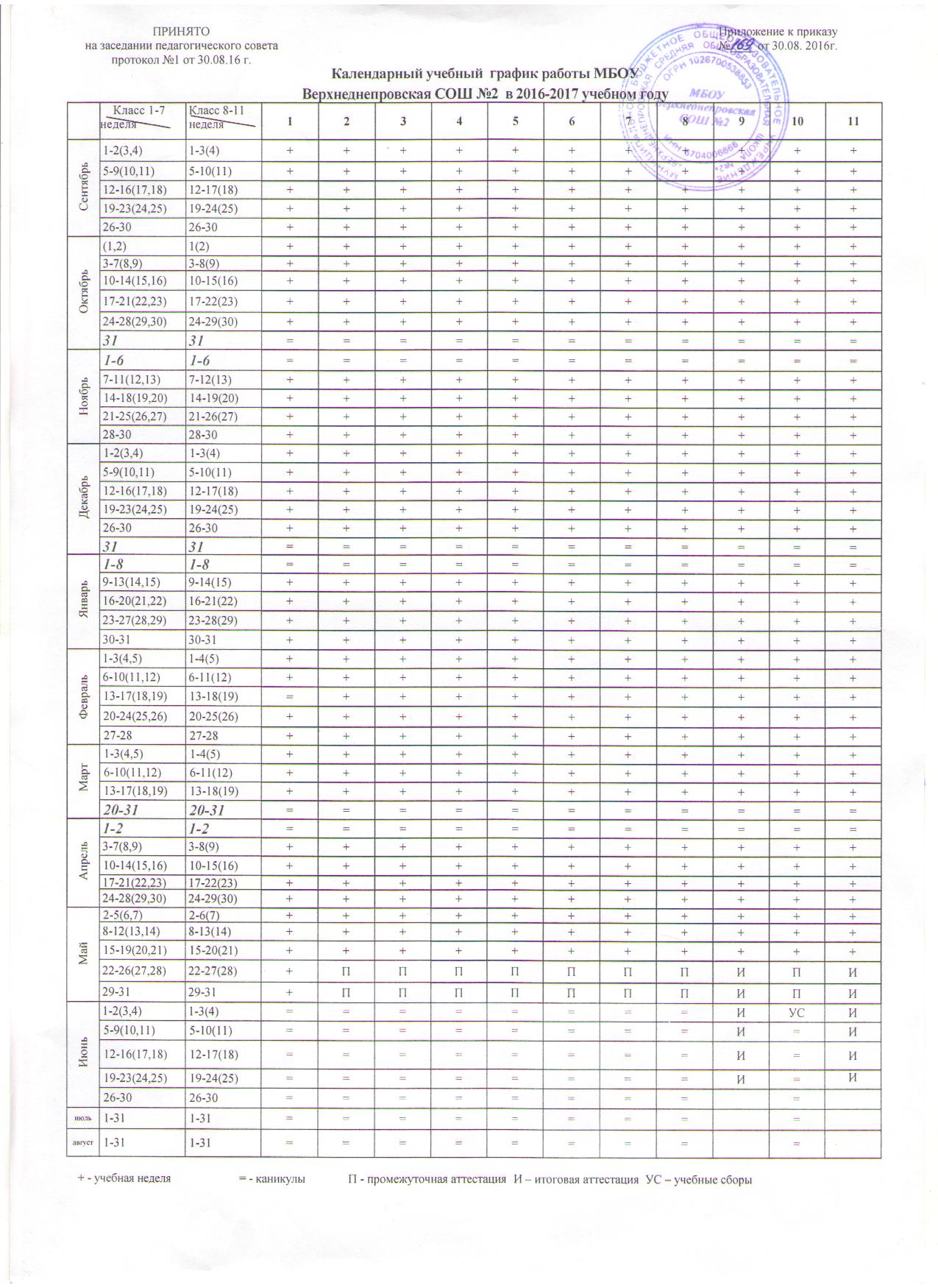 Рабочие программы по учебным предметам в  5-9 классов3.1.1. Календарный учебный план-график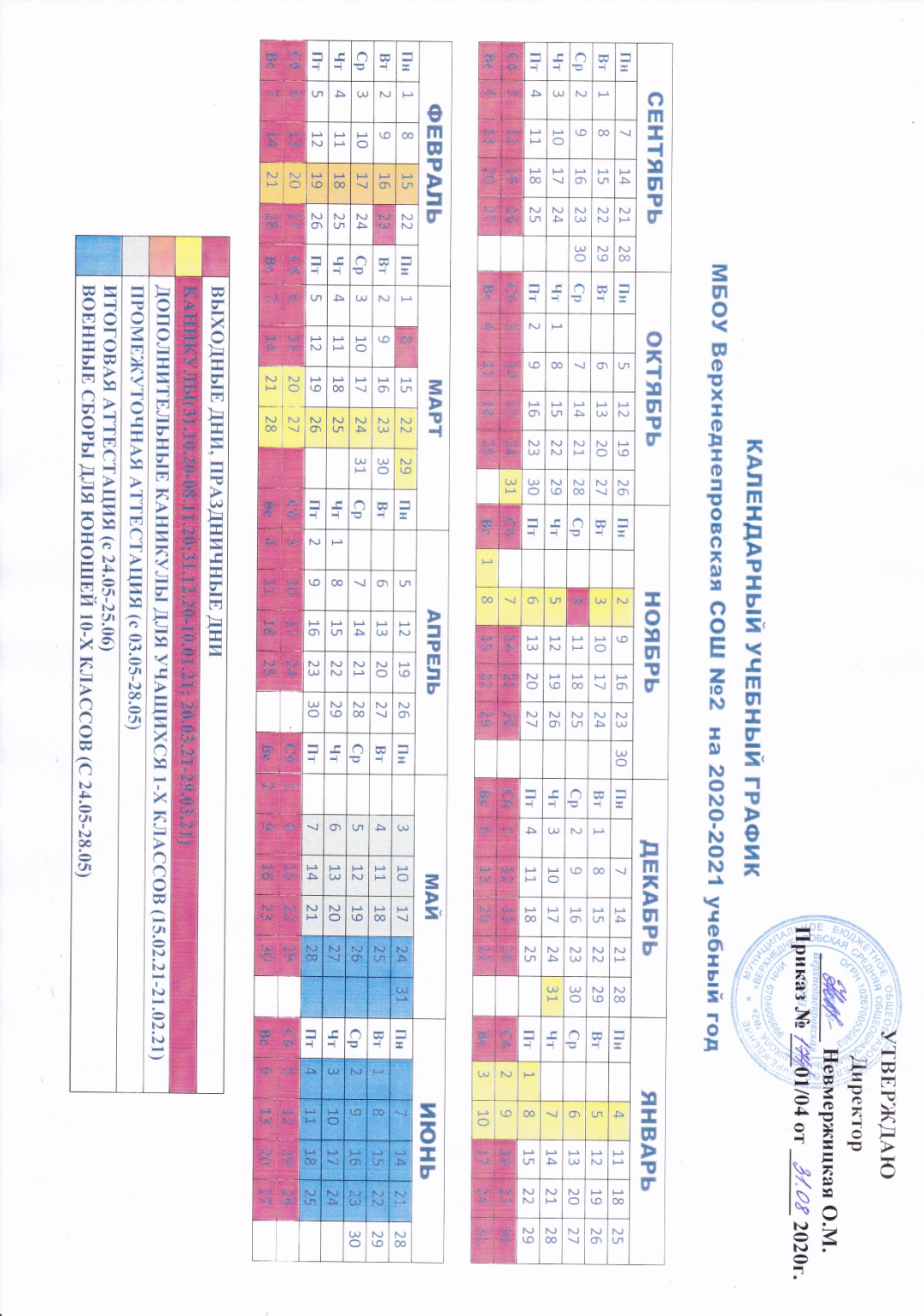 3.1.2. План внеурочной деятельностиПояснительная записка
Согласно ФГОС ООО в учебном (образовательном) плане МБОУ Верхнеднепровская СОШ №2 отводится 10 часов  в неделю на организацию занятий по направлениям внеучебной деятельности, которые являются неотъемлемой частью образовательного процесса в школе. Внеурочная деятельность позволяет осуществлять программу воспитания и социализации школьников через несколько направлений, реализация которых позволит добиться получения тех результатов в обучении и воспитании школьников, которые определены в долгосрочной программе модернизации российского образования. Заинтересованность школы в решении проблемы внеурочной деятельности (ВУД) объясняется не только включением ее в учебный план 5-9 классов, но и новым взглядом на образовательные результаты. Если предметные результаты достигаются в процессе освоения школьных дисциплин, то в достижении метапредметных, а особенно личностных результатов – ценностей, ориентиров, потребностей, интересов человека, удельный вес внеурочной деятельности гораздо выше, так как ученик выбирает ее исходя из своих интересов, мотивов.
Именно сейчас учащиеся должны быть вовлечены в исследовательские проекты,
творческие занятия, спортивные мероприятия, в ходе которых они научатся изобретать, понимать и осваивать новое, быть открытыми и способными выражать собственные мысли, уметь принимать решения и помогать друг другу, формулировать интересы и осознавать свои возможности. Такая возможность предоставляется Федеральным государственным образовательным стандартом, который предъявляет к организации ВУД школьников следующие требования:
 внеурочная деятельность включается в вариативную часть БУПа школы и на нее отводится 10 часов в неделю.
 школа вправе сама определять, под какие виды внеурочной деятельности отдать эти часы.
 часы, отводимые на внеурочную деятельность, используются по желанию учащихся.
 аудиторных занятий не должно быть более 50%
все виды внеурочной деятельности должны быть строго ориентированы на воспитательные результаты.
Под внеурочной деятельностью в рамках реализации ФГОС ООО следует понимать образовательную деятельность, осуществляемую в формах, отличных от классно-урочной, и направленную на достижение планируемых результатов освоения основной образовательной программы основного общего образования.
Воспитательная система МБОУ Верхнеднепровская СОШ№2 требует
от педагогического коллектива максимального содействия развитию потенциальных
возможностей личности ребёнка, способности к творческой мысли, стремящемуся к духовному самосовершенствованию, независимости, обладающей чувством собственного достоинства, умеющей принимать рациональные решения и нести ответственность за свои поступки.
Модель организации внеурочной деятельности в рамках ФГОС второго поколения
Модель внеурочной деятельности на основе оптимизации всех внутренних ресурсов образовательного учреждения предполагает, что в ее реализации принимают участие все педагогические работники данного учреждения (учителя, педагог-организатор, социальный педагог, педагог-психолог, учитель-логопед, классные руководители).
В этом случае координирующую роль выполняет, как правило, классный руководитель, который в соответствии со своими функциями и задачами:
• взаимодействует с педагогическими работниками, а также учебно-вспомогательным персоналом общеобразовательного учреждения;
• организует в классе образовательный процесс, оптимальный для развития положительного потенциала личности обучающихся в рамках деятельности общешкольного коллектива;
• организует систему отношений через разнообразные формы воспитывающей деятельности коллектива класса, в том числе через органы самоуправления;
• организует социально значимую, творческую деятельность обучающихся. Преимущества оптимизационной модели состоят в минимизации финансовых расходов на внеурочную деятельность, создании единого образовательного и методического пространства в образовательном учреждении, содержательном и организационном единстве всех его структурных подразделений.
Основная цель модели: создание педагогических условий развивающей среды для
воспитания и социализации школьников основной школы во внеурочной деятельности.
Реализация программы воспитания и социализации школьников среднего и старшего уровня будет способствовать решению следующих задач:
 овладению обучающимися в соответствии с возрастными возможностями разными видами деятельности (учебной, трудовой, коммуникативной, двигательной, художественной), умением адаптироваться к окружающей природной и социальной среде, поддерживать и укреплять свое здоровье и физическую культуру;
 формированию у обучающихся правильного отношения к окружающему миру, этических и нравственных норм, эстетических чувств, желания участвовать в разнообразной творческой деятельности;
 формированию знаний, умений и способов деятельности, определяющих степень готовности обучающихся к дальнейшему обучению, развитие элементарных навыков самообразования, контроля и самооценки.
Материально-техническое обеспечение
В нашем ОУ имеются достаточные условия для ВУД, а именно: собственные подготовленные кадры, наличие двух спортивных залов, спортивный тренажёрный зал для занятий адаптивной физкультурой, актовый зал (совмещён со столовой), кабинет ОБЖ, достаточное количество классных комнат, наличие в достаточном количестве компьютерной техники, музыкальное оборудование и спортивный инвентарь, 2 компьютерных класса, библиотека и читальный зал, музейный уголок, мастерская, стадион с оборудованной спортплощадкой, баскетбольной площадкой  и футбольным полем, развитая система самоуправления, наличие информационных органов (газета, сайт).
Кадровое обеспечение
ВУД осуществляется учителями-предметниками, классными руководителями, педагогом-психологом, социальным педагогом, педагогами дополнительного образования. Все работники соответствуют занимаемой должности, прошли обучение на курсах повышения квалификации по организации образовательного пространства на основе ФГОС при получении основного общего образования.
Научно-методическое обеспечение
Научно-методическая поддержка реализации ВУД осуществляется через изучение методических пособий и Интернет-ресурсов, а также повышение квалификации педагогов.
Исходя из этого, а также в соответствии с особенностями, потребностями и возможностями детей, традициями школы, пожеланиями родителей и согласно профессиональному выбору учителей, образовательный процесс, реализующий ФГОС ООО в 5-9 классах на уровне основного общего образования в 2017–2022  учебных годах будет осуществляться по следующим направлениям:
1. Спортивно-оздоровительное и военно-патриотическое направление 2. Научно-познавательное направление3. Духовно-нравственное направление
4.Общекультурное направление (художественно-эстетическое)5. Социальное направление  (Проектная и общественно-полезная деятельность) Проектная деятельность в школе является частью образовательной системы и на развитие исследовательских умений направлена вся работа педагогов и родителей. Внеурочная деятельность позволит нам реализовать данное направление в полной мере не только в теории, но и на практике.Организация ВУД идет в трех направлениях:
1. Реализация образовательных программ ВУД, разработанных педагогами.
2. Включение ребенка в систему коллективных творческих дел, которые являются частью
воспитательной системы школы.
3. Использование дополнительных ресурсов образования, сотрудничество с социальными партнёрами.
По направлениям внеурочной деятельности учителями 5-9-х классов, педагогами
дополнительного образования разработаны рабочие программы.

Классификация результатов внеурочной деятельности учащихся. Воспитательные результаты внеурочной деятельности школьников распределяются по трем уровням.
Первый уровень результатов – приобретение школьником социальных знаний (об общественных нормах, об устройстве общества, о социально одобряемых и неодобряемых формах поведения в обществе и т.п.), первичного понимания социальной реальности и повседневной жизни.
Для достижения данного уровня результатов особое значение имеет взаимодействие ученика со своими учителями (в основном и дополнительном образовании) как значимыми для него носителями положительного социального знания и повседневного опыта.
Второй уровень результатов – получение школьником опыта переживания и позитивного отношения к базовым ценностям общества (человек, семья, Отечество, природа, мир, знания, труд, культура), ценностного отношения к социальной реальности в целом.
Для достижения данного уровня результатов особое значение имеет взаимодействие школьников между собой на уровне класса, школы, то есть в защищенной, дружественной просоциальной среде. Именно в такой близкой социальной среде ребенок получает (или не получает) первое практическое подтверждение приобретенных социальных знаний, начинает их ценить (или отвергает).
Третий уровень результатов – получение школьником опыта самостоятельного
общественного действия. Только в самостоятельном общественном действии юный человек действительно становится (а не просто узнаёт о том, как стать) социальным деятелем, гражданином, свободным человеком.
Для достижения данного уровня результатов особое значение имеет взаимодействие школьника с социальными субъектами за пределами школы, в открытой общественной среде.
Достижение трех уровней результатов внеурочной деятельности увеличивает вероятность появления эффектов воспитания и социализации детей. У учеников могут быть сформированы коммуникативная, этическая, социальная, гражданская компетентности и социокультурная  идентичность в ее страновом, этническом, гендерном и других аспектах.
Преимущественные формы воспитательных мероприятий для достижения воспитательных результатов во внеурочной деятельности

ПЛАН-СЕТКА
внеурочной деятельности по направлениям развития личности
в 5-9 классах   на 2020 - 2021 учебный год

Во все времена деятельность школы была направлена на решение воспитательных задач,
однако только в ФГОС определены результаты воспитания: чувство гражданской
идентичности, патриотизм, учебная мотивация, стремление к познанию, умение общаться,
чувство ответственности за свои решения и поступки, толерантность и многое другое.
Результат- это конечный итог, уровень знаний, воспитанности учащихся, их общекультурная
подготовка, личностный рост, степень самостоятельности. Суть ВУД — в умении планировать
результат, целенаправленно регулировать сам процесс обучения и воспитания, в умении выбирать
такие операции, которые обеспечивали бы при наименьшей затрате сил, времени и средств
эффективное выполнение поставленных задач и целей. План ВУД МБОУ Верхнеднепровская СОШ№2 представляет собой единую систему планирования ВР: план
внеурочной деятельности, который включает в себя кружковую внеурочную работу,
общешкольные КТД и классные мероприятия.ПЛАН
внеурочной деятельности, организованный совместно с социальными партнёрами (на базе школы) 
на 2020 - 2021 учебный год3.2.Система условий реализации основной образовательной программыСистема  условий  реализации  основной  образовательной  программы  основного  общего образования  разработана  в  соответствии  с  требованиями  ФГОС ООО  и  обеспечивает достижение  планируемых  результатов  освоения  основной  образовательной  программы основного общего образования. Интегративным результатом выполнения требований к условиям реализации основной образовательной программы образовательного учреждения должно быть создание и поддержание развивающей образовательной среды, адекватной задачам достижения личностного, социального, познавательного (интеллектуального), коммуникативного, эстетического, физического, трудового развития обучающихся.Созданные в образовательном учреждении, реализующем основную образовательную программу основного общего образования, условия должны:• соответствовать требованиям ФГОС ООО;• обеспечивать достижение планируемых результатов освоения основной образовательной программы образовательного учреждения и реализацию предусмотренных в ней образовательных программ;• учитывать особенности образовательного учреждения, его организационную структуру, запросы участников образовательного процесса в основном общем образовании;• предоставлять возможность взаимодействия с социальными партнёрами, использования ресурсов социума.Описание имеющихся условий3.2.1. Описание кадровых условий реализации основной образовательной программы основного общего образования.Сведения о персональном составе педагогических работников на 2020-2021 гг.Ожидаемый результат повышения квалификации — профессиональная готовность работников образования к реализации ФГОС:• обеспечение оптимального вхождения работников образования в систему ценностей современного образования;• принятие идеологии ФГОС общего образования;• освоение новой системы требований к структуре основной образовательной программы, результатам её освоения и условиям реализации, а также системы оценки итогов образовательной деятельности обучающихся;• овладение учебно-методическими и информационно- методическими ресурсами, необходимыми для успешного решения задач ФГОС.Одним из условий готовности образовательного учреждения к введению ФГОС основного общего образования является создание системы методической работы, обеспечивающей сопровождение деятельности педагогов на всех этапах реализации требований ФГОС.Организация методической работыМероприятия:1. Семинары, посвящённые содержанию и ключевым особенностям ФГОС.2. Тренинги для педагогов с целью выявления и соотнесения собственной профессиональной позиции с целями и задачами ФГОС.3. Заседания методических объединений учителей, воспитателей по проблемам введения ФГОС.4. Конференции участников образовательного процесса и социальных партнёров ОУ по итогам разработки основной образовательной программы, её отдельных разделов, проблемам апробации и введения ФГОС.5. Участие педагогов в разработке разделов и компонентов основной образовательной программы образовательного учреждения.6. Участие педагогов в разработке и апробации оценки эффективности работы в условиях внедрения ФГОС и Новой системы оплаты труда.7. Участие педагогов в проведении мастер-классов, круглых столов, стажёрских площадок, «открытых» уроков, внеурочных занятий и мероприятий по отдельным направлениям введения и реализации ФГОС.Подведение итогов и обсуждение результатов мероприятий осуществляются в разных формах: совещания при директоре, заседания педагогического и методического советов, решения педагогического совета, презентации, приказы, инструкции, рекомендации, резолюции и т. д.Модель аналитической таблицы для оценки базовых компетентностей педагоговПсихолого-педагогические условия реализации основной образовательной программы основного общего образованияТребованиями ФГОС к психолого-педагогическим условиям реализации основной образовательной программы основного общего образования являются:обеспечение преемственности содержания и форм организации образовательного процесса по отношению к уровню начального общего образования с учетом специфики возрастного психофизического развития обучающихся, в том числе особенностей перехода из младшего школьного возраста в подростковый;обеспечение вариативности направлений и форм, а также диверсификации уровней психолого-педагогического сопровождения участников образовательного процесса;формирование и развитие психолого-педагогической компетентности участников образовательного процесса.Преемственность содержания и форм организации образовательного процесса по отношению к  уровню начального общего образования с учетом специфики возрастного психофизического развития обучающихся, в том числе особенностей перехода из младшего школьного возраста в подростковый, могут включать: учебное сотрудничество, совместную деятельность, разновозрастное сотрудничество, дискуссию, тренинги, групповую игру, освоение культуры аргументации, рефлексию, педагогическое общение, а также информационно-методическое обеспечение образовательно-воспитательного процесса.Психолого-педагогическое сопровождение участников образовательного процесса на уровне основного общего образованияМожно выделить следующие уровни психолого-педагогического сопровождения, индивидуальное, групповое, на уровне класса, на уровне Школы.Основными формами психолого-педагогического сопровождения являются:• диагностика, направленная на выявление особенностей статуса школьника. Она проводится на этапе знакомства с ребёнком и в конце каждого учебного года;• консультирование участников образовательных отношений, которое осуществляется учителем и педагогом-психологом с учётом результатов диагностики;• профилактика, развивающая работа, просвещение, коррекционная работа, осуществляемая в течение всего учебного времени.К основным направлениям психолого-педагогического сопровождения можно отнести:• сохранение и укрепление психологического здоровья;• мониторинг возможностей и способностей обучающихся;• формирование у обучающихся ценности здоровья и безопасного образа жизни;• развитие экологической культуры;• выявление и поддержку детей с особыми образовательными потребностями;• формирование коммуникативных навыков в разновозрастной среде и среде сверстников;• поддержку детских объединений и ученического самоуправления;• выявление и поддержку одарённых детей.Психологическое сопровождение учащихся в адаптационные периоды.Задачи:- выявить особенности психологической адаптации обучающихся (5 класс)- привлечь внимание родителей к серьезности проблемы периода адаптации- осуществить развивающую работы с детьми, испытывающими трудности в адаптационный период (эмоционально- волевая сфера).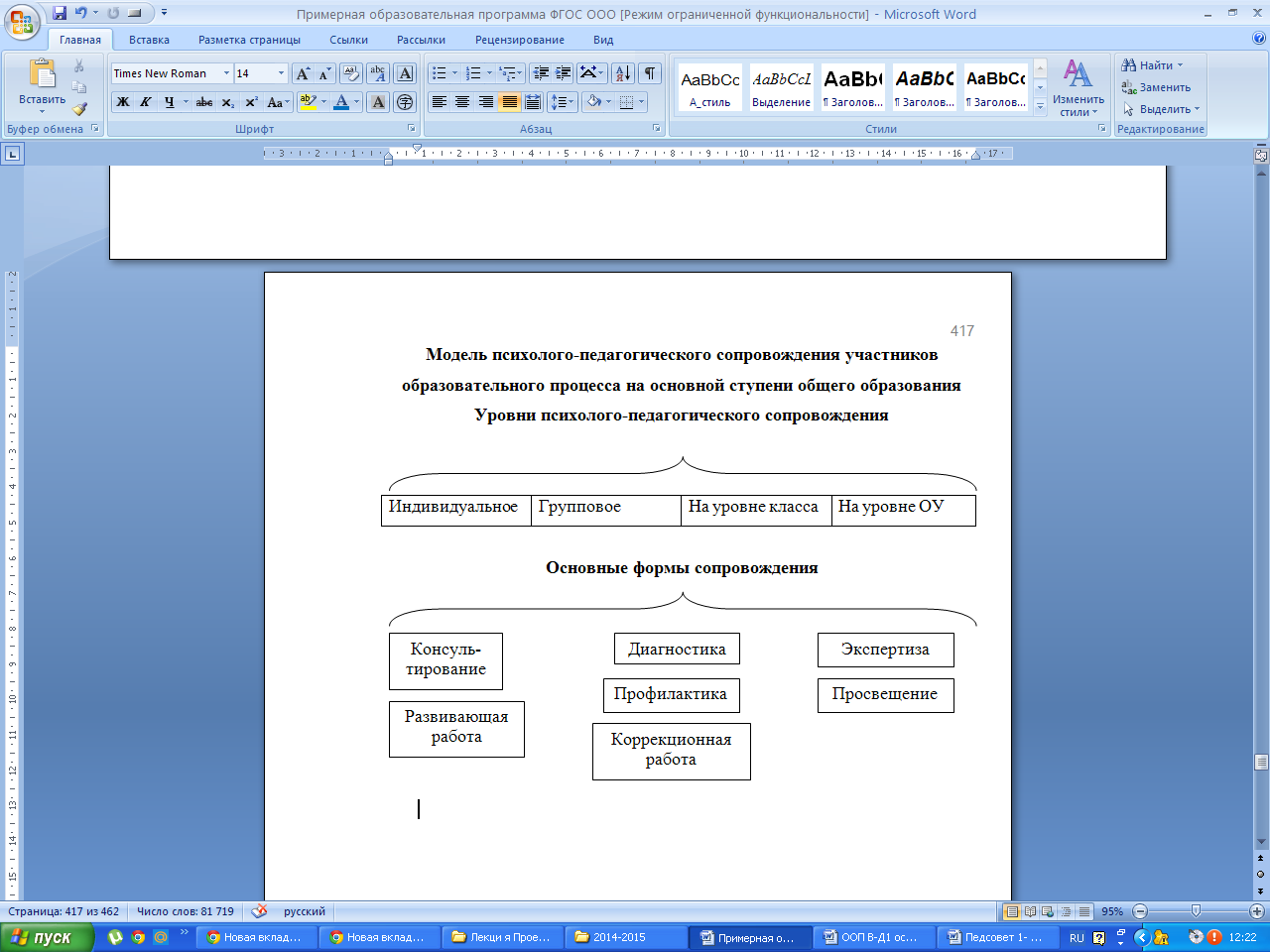 3.2.3. Финансовое обеспечение реализации основной образовательной программы основного общего образованияФинансовое обеспечение реализации основной образовательной программы основного общего образования опирается на исполнение расходных обязательств, обеспечивающих конституционное право граждан на бесплатное и общедоступное общее образование. Объём действующих расходных обязательств отражается в задании учредителя по оказанию государственных (муниципальных) образовательных услуг в соответствии с требованиями федеральных государственных образовательных стандартов общего образования.Задание учредителя обеспечивает соответствие показателей объёмов и качества предоставляемых образовательным учреждением услуг (выполнения работ) с размерами направляемых на эти цели средств бюджета.Финансовое обеспечение задания учредителя по реализации основной образовательной программы основного общего образования осуществляется на основе нормативного подушевого финансирования. Введение нормативного подушевого финансирования определяет механизм формирования расходов и доведения средств на реализацию государственных гарантий прав граждан на получение общедоступного и бесплатного общего образования в соответствии с требованиями Стандарта.Применение принципа нормативного подушевого финансирования на уровне образовательного учреждения заключается в определении стоимости стандартной (базовой) бюджетной образовательной услуги в образовательном учреждении не ниже уровня фактически сложившейся стоимости в предыдущем финансовом году.Региональный расчётный подушевой норматив — это минимально допустимый объём финансовых средств, необходимых для реализации основной образовательной программы в учреждениях данного региона в соответствии с ФГОС в расчёте на одного обучающегося в год, определяемый раздельно для образовательных учреждений, расположенных в городской и сельской местности.Органы местного самоуправления могут устанавливать дополнительные нормативы финансирования образовательных учреждений за счёт средств местных бюджетов сверх установленного регионального подушевого норматива.Региональный расчётный подушевой норматив должен покрывать следующие расходы на год:• оплату труда работников образовательных учреждений с учётом районных коэффициентов к заработной плате, а также отчисления;• расходы, непосредственно связанные с обеспечением образовательного процесса (приобретение учебно-наглядных пособий, технических средств обучения, расходных материалов, канцелярских товаров, оплату услуг связи в части расходов, связанных с подключением к информационной сети Интернет и платой за пользование этой сетью);• иные хозяйственные нужды и другие расходы, связанные с обеспечением образовательного процесса (обучение, повышение квалификации педагогического и административно-управленческого персонала образовательных учреждений, командировочные расходы и др.), за исключением расходов на содержание зданий и коммунальных расходов, осуществляемых из местных бюджетов.В связи с требованиями Стандарта при расчёте регионального подушевого норматива должны учитываться затраты рабочего времени педагогических работников образовательных учреждений на урочную и внеурочную деятельность, включая все виды работ (учебная, воспитательная, методическая и т. п.), входящие в трудовые обязанности конкретных педагогических работников.Формирование фонда оплаты труда образовательного учреждения осуществляется в пределах объёма средств образовательного учреждения на текущий финансовый год, определённого в соответствии с региональным расчётным подушевым нормативом, количеством обучающихся и соответствующими поправочными коэффициентами, и отражается в смете образовательного учреждения.Образовательное учреждение самостоятельно определяет:• соотношение базовой и стимулирующей части фонда оплаты труда;• соотношение фонда оплаты труда педагогического, административно-управленческого и учебно-вспомогательного персонала;• соотношение общей и специальной частей внутри базовой части фонда оплаты труда;• порядок распределения стимулирующей части фонда оплаты труда в соответствии с региональными и муниципальными нормативными актами.В распределении стимулирующей части фонда оплаты труда предусматривается участие органов самоуправления (общественного Совета ОУ).Для обеспечения требований Стандарта на основе проведённого анализа материально-технических условий реализации основной образовательной программы основного общего образования образовательное учреждение:1) проводит экономический расчёт стоимости обеспечения требований Стандарта по каждой позиции;2) устанавливает предмет закупок, количество и стоимость пополняемого оборудования, а также работ для обеспечения требований к условиям реализации ООП;3) определяет величину затрат на обеспечение требований к условиям реализации ООП;4) соотносит необходимые затраты с региональным (муниципальным) графиком внедрения Стандарта основной ступени и определяет распределение по годам освоения средств на обеспечение требований к условиям реализации ООП в соответствии с ФГОС;Материально-технические условия реализации основной образовательной программыМатериально-техническая база Школы приведена в соответствие с задачами по обеспечению реализации основной образовательной программы и созданию соответствующей образовательной и социальной среды.Критериальными источниками оценки учебно-материального обеспечения образовательного процесса являются требования  ФГОС, требования Положения о лицензировании образовательной деятельности, утвержденного постановлением Правительства Российской Федерации от 28 октября 2013 №966.;перечни рекомендуемой учебной литературы и цифровых образовательных ресурсов, утвержденные нормативными актами Департамента Смоленской области по образованию, науке и делам молодежи и локальными актами Школы, разработанными с учетом местных условий, особенностей реализации основной образовательной программы в образовательной организации. В соответствии с требованиями Стандарта для обеспечения всех предметных областей и внеурочной деятельности Школа обеспечена мебелью, хозяйственным инвентарём и оборудована:Оценка материально-технических условий реализации основной образовательной программыСоблюдение требований к помещениям и оборудованию, в части: воздушно-теплового режима  - соблюдаетсяразмеров и маркировки мебели для обучающихся  - соблюдаетсяорганизация естественной освещенности  - соблюдаетсяорганизация искусственной освещенности - соблюдаетсяМедицинское обслуживание и психолого - педагогическое сопровождение                                                        Наличие кабинетов амбулаторного приема, процедурного (прививочного)                             Укомплектованность медицинскими кадрами - укомплектован Прохождение работниками МБОУ обязательных профилактических медицинских осмотров - мед. книжки имеются                                     Наличие кабинета педагога-психолога - имеетсяПитание – столовая. Наличие муниципального контракта  с МУП Шанс. Состояние технологического и холодильного оборудования удовлетворительное.Организация питьевого режима: бутилированная вода с использованием одноразовых стаканчиков.3.2.5. Информационно-методические условия реализации основной образовательной программы основного общего образованияВ соответствии с требованиями Стандарта информационно-методические условия реализации основной образовательной программы общего образования обеспечиваются современной информационно-образовательной средой.Под информационно-образовательной средой (или ИОС) понимается открытая педагогическая система, сформированная на основе разнообразных информационных образовательных ресурсов, современных информационно-телекоммуникационных средств и педагогических технологий, направленных на формирование творческой, социально активной личности, а также компетентность участников образовательного процесса в решении учебно-познавательных и профессиональных задач с применением информационно-коммуникационных технологий (ИКТ-компетентность), наличие служб поддержки применения ИКТ.Создаваемая в образовательном учреждении ИОС строится в соответствии со следующей иерархией:— единая информационно-образовательная среда страны;— единая информационно-образовательная среда региона;— информационно-образовательная среда образовательного учреждения;— предметная информационно-образовательная среда;— информационно-образовательная среда УМК;— информационно-образовательная среда компонентов УМК;— информационно-образовательная среда элементов УМК.Основными элементами ИОС являются:— информационно-образовательные ресурсы в виде печатной продукции;— информационно-образовательные ресурсы на сменных оптических носителях;— информационно-образовательные ресурсы Интернета;— вычислительная и информационно-телекоммуникационная инфраструктура;— прикладные программы, в том числе поддерживающие администрирование и финансово-хозяйственную деятельность образовательного учреждения (бухгалтерский учёт, делопроизводство, кадры и т. д.).Необходимое для использования ИКТ оборудование должно отвечать современным требованиям и обеспечивать использование ИКТ:— в учебной деятельности;— во внеурочной деятельности;— в исследовательской и проектной деятельности;— при измерении, контроле и оценке результатов образования;— в административной деятельности, включая дистанционное взаимодействие всех участников образовательного процесса, в том числе в рамках дистанционного образования, а также дистанционное взаимодействие образовательного учреждения с другими организациями социальной сферы и органами управления.Учебно-методическое и информационное оснащение образовательного процесса должно обеспечивать возможность:— реализации индивидуальных образовательных планов обучающихся, осуществления их самостоятельной образовательной деятельности;— ввода русского и иноязычного текста, распознавания сканированного текста; создания текста на основе расшифровки аудиозаписи; использования средств орфографического и синтаксического контроля русского текста и текста на иностранном языке; редактирования и структурирования текста средствами текстового редактора;— записи и обработки изображения (включая микроскопические, телескопические и спутниковые изображения) и звука при фиксации явлений в природе и обществе, хода образовательного процесса; переноса информации с нецифровых носителей (включая трёхмерные объекты) в цифровую среду (оцифровка, сканирование);— создания и использования диаграмм различных видов (алгоритмических, концептуальных, классификационных, организационных, хронологических, родства и др.), специализированных географических (в ГИС) и исторических карт; создания виртуальных геометрических объектов, графических сообщений с проведением рукой произвольных линий;— организации сообщения в виде линейного или включающего ссылки сопровождения выступления, сообщения для самостоятельного просмотра, в том числе видеомонтажа и озвучивания видеосообщений;— выступления с аудио-, видео- и графическим экранным сопровождением;— вывода информации на бумагу и т. п. и в трёхмерную материальную среду (печать);— информационного подключения к локальной сети и глобальной сети Интернет, входа в информационную среду учреждения, в том числе через Интернет, размещения гипер-медиасообщений в информационной среде образовательного учреждения;— поиска и получения информации;— использования источников информации на бумажных и цифровых носителях (в том числе в справочниках, словарях, поисковых системах);— вещания (подкастинга), использования носимых аудио-видеоустройств для учебной деятельности на уроке и вне урока;— общения в Интернете, взаимодействия в социальных группах и сетях, участия в форумах, групповой работы над сообщениями (вики);— создания и заполнения баз данных, в том числе определителей; наглядного представления и анализа данных;— включения обучающихся в проектную и учебно-исследовательскую деятельность, проведения наблюдений и экспериментов, в том числе с использованием: учебного лабораторного оборудования, цифрового (электронного) и традиционного измерения, включая определение местонахождения; виртуальных лабораторий, вещественных и виртуально-наглядных моделей и коллекций основных математических и естественно-научных объектов и явлений;— исполнения, сочинения и аранжировки музыкальных произведений с применением традиционных народных и современных инструментов и цифровых технологий, использования звуковых и музыкальных редакторов, клавишных и кинестетических синтезаторов;— художественного творчества с использованием ручных, электрических и ИКТ-инструментов, реализации художественно-оформительских и издательских проектов, натурной и рисованной мультипликации;— создания материальных и информационных объектов с использованием ручных и электроинструментов, применяемых в избранных для изучения распространённых технологиях (индустриальных, сельскохозяйственных, технологиях ведения дома, информационных и коммуникационных технологиях);— проектирования и конструирования, в том числе моделей с цифровым управлением и обратной связью, с использованием конструкторов; управления объектами; программирования;— занятий по изучению правил дорожного движения с использованием игр, оборудования, а также компьютерных тренажёров;— размещения продуктов познавательной, учебно-исследовательской и проектной деятельности обучающихся в информационно-образовательной среде образовательного учреждения;— проектирования и организации индивидуальной и групповой деятельности, организации своего времени с использованием ИКТ; планирования учебного процесса, фиксирования его реализации в целом и отдельных этапов (выступлений, дискуссий, экспериментов);— обеспечения доступа в школьной библиотеке к информационным ресурсам Интернета, учебной и художественной литературе, коллекциям медиаресурсов на электронных носителях, множительной технике для тиражирования учебных и методических тексто-графических и аудиовидеоматериалов, результатов творческой, научно-исследовательской и проектной деятельности обучающихся;— проведения массовых мероприятий, собраний, представлений; досуга и общения обучающихся с возможностью для массового просмотра кино- и видеоматериалов, организации сценической работы, театрализованных представлений, обеспеченных озвучиванием, освещением и мультимедиасопровождением;— выпуска школьных печатных изданий, работы школьного телевидения.Все указанные виды деятельности обеспечены расходными материалами.Создание в образовательном учреждении информационно-образовательной среды, соответствующей требованиям СтандартаТехнические средства: мультимедийный проектор и экран; принтер монохромный; принтер цветной; фотопринтер; цифровой фотоаппарат; цифровая видеокамера; графический планшет; сканер; микрофон; музыкальная клавиатура; оборудование компьютерной сети; конструктор, позволяющий создавать компьютерно-управляемые движущиеся модели с обратной связью; цифровые датчики с интерфейсом; устройство глобального позиционирования; цифровой микроскоп; доска со средствами, обеспечивающими обратную связь.Программные инструменты: операционные системы и служебные инструменты; орфографический корректор для текстов на русском и иностранном языках; клавиатурный тренажёр для русского и иностранного языков; текстовый редактор для работы с русскими и иноязычными текстами; инструмент планирования деятельности; графический редактор для обработки растровых изображений; графический редактор для обработки векторных изображений; музыкальный редактор; редактор подготовки презентаций; редактор видео; редактор звука; ГИС; редактор представления временной информации (линия времени); редактор генеалогических деревьев; цифровой биологический определитель; виртуальные лаборатории по учебным предметам; среды для дистанционного онлайн и офлайн сетевого взаимодействия; среда для интернет-публикаций; редактор интернет-сайтов; редактор для совместного удалённого редактирования сообщений.Обеспечение технической, методической и организационной поддержки: разработка планов, дорожных карт; заключение договоров; подготовка распорядительных документов учредителя; подготовка локальных актов образовательного учреждения; подготовка программ формирования ИКТ-компетентности работников ОУ (индивидуальных программ для каждого работника).Отображение образовательного процесса в информационной среде: размещаются домашние задания (текстовая формулировка, видеофильм для анализа, географическая карта); результаты выполнения аттестационных работ обучающихся; творческие работы учителей и обучающихся; осуществляется связь учителей, администрации, родителей, органов управления; осуществляется методическая поддержка учителей (интернет-школа, интернет-ИПК, мультимедиаколлекция).Оргтехника, проекционная техника3.2.6. Механизмы достижения целевых ориентиров в системе условийИнтегративным результатом выполнения требований основной образовательной программы образовательной организации является создание и поддержание развивающей образовательной среды, адекватной задачам достижения личностного, социального, познавательного (интеллектуального), коммуникативного, эстетического, физического, трудового развития обучающихся. Созданные в образовательной организации, реализующей ООП ООО, условия:соответствуют требованиям ФГОС ООО;обеспечивают достижение планируемых результатов освоения основной образовательной программы образовательной организации и реализацию предусмотренных в ней образовательных программ;учитывают особенности образовательной организации, ее организационную структуру, запросы участников образовательного процесса;предоставляют возможность взаимодействия с социальными партнерами, использования ресурсов социума, в том числе и сетевого взаимодействия.В соответствии с требованиями ФГОС ООО раздел основной образовательной программы образовательной организации, характеризующий систему условий, содержит:описание кадровых, психолого-педагогических, финансово-экономических, материально-технических, информационно-методических условий и ресурсов;обоснование необходимых изменений в имеющихся условиях в соответствии с целями и приоритетами ООП ООО образовательной организации;механизмы достижения целевых ориентиров в системе условий;сетевой график (дорожную карту) по формированию необходимой системы условий;систему оценки условий.Система условий реализации ООП образовательной организации базируется на результатах проведенной в ходе разработки программы комплексной аналитико-обобщающей и прогностической работы, включающей:анализ имеющихся в образовательной организации условий и ресурсов реализации основной образовательной программы основного общего образования;установление степени их соответствия требованиям ФГОС, а также целям и задачам основной образовательной программы образовательной организации, сформированным с учетом потребностей всех участников образовательного процесса;выявление проблемных зон и установление необходимых изменений в имеющихся условиях для приведения их в соответствие с требованиями ФГОС;разработку с привлечением всех участников образовательного процесса и возможных партнеров механизмов достижения целевых ориентиров в системе условий;разработку сетевого графика (дорожной карты) создания необходимой системы условий;разработку механизмов мониторинга, оценки и коррекции реализации промежуточных этапов разработанного графика (дорожной карты).3.2.7.  Сетевой график (дорожная карта) по формированию необходимой системы условий реализации основной образовательной программы основного общего образования.УЧЕБНО-МЕТОДИЧЕСКОЕ ОБЕСПЕЧЕНИЕ УЧЕБНОГО ПРОЦЕССАПриложение 4.11.1Пояснительная записка41.2Планируемые	результаты	освоения	обучающимися	Основнойобразовательной программы основного общего образования101.2.1Общие положения101.2.2Структура планируемых результатов111.2.2Личностные результаты освоения ООП ООО131.2.4Метапредметные результаты освоения ООП ООО151.2.5Предметные результаты освоения ООП ООО231.2.5.1Русский язык281.2.5.2Литература 371.2.5.3Родной язык (русский)391.2.5.4Родная литература (русская)411.2.5.5Иностранный язык (английский)431.2.5.6Второй иностранный язык (немецкий)471.2.5.7История России. Всеобщая история531.2.5.8Обществознание571.2.5.9География631.2.5.10Математика. Алгебра. Геометрия  691.2.5.11Информатика751.2.5.12Физика771.2.5.13Биология 821.2.5.14Химия851.2.5.15Изобразительное искусство 891.2.5.16Музыка961.2.5.17Технология981.2.5.18Физическая культура1011.2.5.19Основы безопасности жизнедеятельности1031.2.5.20Православная культура Смоленской земли1081.3Система оценки планируемых результатов освоения ООП ООО1201.3.1Общие положения1201.3.2Особенности оценки личностных, метапредметных и предметных  результатов1221.3.3Организация и содержание оценочных процедур1262.1Программа развития универсальных учебных действий, включающая формирование компетенций обучающихся в области использования информационно-коммуникационных технологий, учебно-исследовательской и проектной деятельности1302.2Программы отдельных учебных предметов, курсов152.2.1Общие положения1502.2.2Основное содержание учебных предметов на ступени основного общего образования1522.2.2.1Русский язык1522.2.2.2Литература 1562.2.2.3Родной язык (русский)1802.2.2.4Родная литература (русская)1822.2.2.5Иностранный язык (английский)1832.2.2.6Второй иностранный язык (немецкий)1912.2.2.7История России. Всеобщая история1982.2.2.8Обществознание2192.2.2.9География2212.2.2.10Математика. Алгебра. Геометрия  2342.2.2.11Информатика2442.2.2.12Физика2502.2.2.13Биология 2532.2.2.14Химия2682.2.2.15Изобразительное искусство 2742.2.2.16Музыка2772.2.2.17Технология2812.2.2.18Физическая культура2832.2.2.19Основы безопасности жизнедеятельности2862.2.2.20Православная культура Смоленской земли2882.3Программы воспитания и социализации обучающихся на ступени основного общего образования:Программа духовно-нравственного развития и воспитания учащихся2912.4Программа  коррекционной работы с учащимися3073.1Учебный план основного общего образования3133.1.1Календарный учебный график3213.1.2План внеурочной деятельности3223.2Система условий реализации основной образовательной программы3293.2.1Кадровые условия реализации основной образовательной программы основного общего образования3303.2.2Психолого-педагогические условия реализации основной образовательной программы основного общего образования3443.2.3Финансовое обеспечение реализации основной образовательной программы основного общего образования347 3.2.4Материально-технические условия реализации основной образовательной программы349 3.2.5Информационно-методические условия реализации основной образовательной программы основного общего образования353 3.2.6Механизмы достижения целевых ориентиров в системе условий358 3.2.7Сетевой график (дорожная карта) по формированию необходимой системы условий реализации основной образовательной программы основного общего образования360Обучающиеся овладеют чтением как средством осуществления своих дальнейших планов: продолжения образования и самообразования, осознанного планирования своего актуального и перспективного круга чтения, в том числе досугового, подготовки к трудовой и социальной деятельности.У выпускников будет сформирована потребность в систематическом чтении как средстве познания мира и себя в этом мире, гармонизации отношений человека и общества, создании образа «потребного будущего».Обучающиеся смогут работать с текстами, преобразовывать и интерпретировать содержащуюся в них информацию, в том числе: • систематизировать, сопоставлять, анализировать, обобщать и интерпретировать информацию, содержащуюся в готовых информационных объектах; • выделять главную и избыточную информацию, выполнять смысловое свѐртывание выделенных фактов, мыслей; представлять информацию в сжатой словесной форме (в виде плана или тезисов) и в наглядно-символической форме (в виде таблиц, графических схем и диаграмм, карт понятий - концептуальных диаграмм, опорных конспектов); • заполнять и дополнять таблицы, схемы, диаграммы, тексты. Обучающиеся смогут работать с текстами, преобразовывать и интерпретировать содержащуюся в них информацию, в том числе: • систематизировать, сопоставлять, анализировать, обобщать и интерпретировать информацию, содержащуюся в готовых информационных объектах; • выделять главную и избыточную информацию, выполнять смысловое свѐртывание выделенных фактов, мыслей; представлять информацию в сжатой словесной форме (в виде плана или тезисов) и в наглядно-символической форме (в виде таблиц, графических схем и диаграмм, карт понятий - концептуальных диаграмм, опорных конспектов); • заполнять и дополнять таблицы, схемы, диаграммы, тексты. Обучающиеся усовершенствуют приобретѐнные на первом уровне навыки работы с информацией и пополнят их.Обучающиеся усовершенствуют приобретѐнные на первом уровне навыки работы с информацией и пополнят их.Модуль5 класс6 класс7 класс8 класс9 класс                       Я и государство 1.Символы моей Родины1. О тебе, Россия!.1. Закон и правопорядок.1. Имею право!1.Преступление и наказание..                       Я и государство 2. История моего города.2. Я, ты, он, она – вместе дружная страна!2. Мы живем среди людей.2. Человек, личность, гражданин.2.Патриотизм    без экстремизма.                       Я и государство 3. Детям о правах.3. Я – ребёнок, и мне всё можно?3. Я – часть страны.3.Патриот  = гражданин?3. Герои нашего времени.                       Я и государство 4.Что такое хорошо и что такое плохо?4.Права детей – забота государства4.Легко ли быть патриотом?4. Я – будущий избиратель.4. Государство – для меня, я – для государстваМодуль5 класс6 класс7 класс8 класс9 класс            Я и мир во мне1. Поиски друга.1.Что такое счастье?1. На что потратить жизнь?1. Прощать – значит любит?1.Лица русской националь-ности            Я и мир во мне2. Ябеда Корябеда2.Как зависть душу разъедает.2. Настоящий друг.2. Золотой телец2.Нужны ли нам мигранты?            Я и мир во мне3.Поделись улыбкою своей…3. Совесть внутренний сторож.3. Вверх по лестнице жизни.3. Я человек, но какой?3. Секрет Ромео и Джульетты.            Я и мир во мне4.Умеем ли мы прощать?4.Дорогою добра.4.Планета толерантности.4.Милосердие- зеркало души.4.Между нами девочками, мальчикамиМодуль5 класс6 класс7 класс8 класс9 класс   Я и трудв  моей жизни1. Мир моих увлечений.1.По морям профессий.1. Интересы и склонности.1. Хочу – могу – надо.1.Хороший человек – это не профессия?   Я и трудв  моей жизни2.Профессии наших родителей2.Слава рукам золотым.перетрут.2. Без труда не прожить.2. В мире профессий.2. Найти себя.   Я и трудв  моей жизни3. Труд на радость себе и людям.3.Я – помощник?3. Кем быть?3.Профессии красоты.3. Новое время – новые профессии.   Я и трудв  моей жизни4.Трудная профессия – ученик.4.Терпенье и труд – все перетрут.4.Профессии моего края.4. Кем быть и каким быть?4. Мотивы выбора профессии.Модуль5 класс6 класс7 класс8 класс9 классЯ и моя семья1. Что означает моя фамилия.1. Дверь в детство.1. Семья – это то, что с тобой навсегда.1. Чти отца своего.1. Семья – маленькое государствоЯ и моя семья2.Родословная моей семьи.2.Семья в моей жизни..2. Семейные традиции.2. Моя семья – мое богатство.2. Семейные ценности.Я и моя семья3.Праздники в моей семье..3.Какой я сын? Какая я дочь?3.Секреты счастливой семьи.3.Как жить в мире с родителями?3. Они меня не понимают!Я и моя семья4. Моя семья – мой лучик счастья4. Мои обязанности в семье4.Я обидел своих родителей4.Путешест-вие в прошлое моей семьи4. Если бы я был родителем…Модуль5 класс6 класс7 класс8 класс9 классЯ и моё здоровье1.Привычки – хорошие и плохие.1. Путь к доброму здоровью.1.Курить или жить?1.Детки в пивной клетке.1. Страдания от кибермании.Я и моё здоровье2. Мы выбираем здоровье.2.Давай закурим!2.Интернет-зависимость.2.Наркотики: четыре ступени в ад.2. Вирус сквернословия.Я и моё здоровье3. Режим труда и отдыха.3 Коктейль здоровья.3. Быстрое питание – скорое заболевание.3.Движение – это жизнь!3.Алкогольная трясина.Я и моё здоровье4. Эмоции и здоровье4. Береги здоровье смолоду4. Опасные удовольствия.4. Вредная пятерка и полезная десятка4.Живи без пиваМодуль5 класс6 класс7 класс8 класс9 классЯ и природа1. Планета заболела.1.Человек – хозяин природы?1. Сохраним природу – сохраним жизнь. 1. На пороге экологичес-кой катастрофы.1.Суд природы над человеком.Я и природа2. Чудес полна могучая природа… ты только помоги их сохранить!2.Будущее рождается сегодня.2. Земля защиты просит у людей.2. От экологии души, к экологииприроды.2. Природа в объективе.Я и природа3.Путешествие в страну Экология.3.Загадки природы.3. Земля – колыбель человечества.3. И станет мачехой Земля.3.Экология. Загрязнение среды и наука.Я и природа4. Мы – друзья природы.4. Лес, полный чудес.4. Учимся быть бережливыми4. Вода – чудесный дар природы.4.Природа не прощает ошибок.Модуль5 класс6 класс7 класс8 класс9 классЯ    и  искусство1.Учимся ходить в гости.1.Культурное наследие моего края (изобразительное искусство)1.Песня – душа народа.1. Русские самородки.1.Суббкульту-ры. Проблемы современной молодежи.Я    и  искусство2.Теле-фонный этикет.2.Культурное наследие моего края (литература)2. Наш друг – кино.2. Золотой век российской науки.2. Мода и культура.Я    и  искусство3.Культур-ный человек – это…3.Культурное наследие моего края (музыка)3.Хоро-шие речи приятно слушать.3.Традиционные русские народные праздники.3.Музыкаль-ные молодежные течения.Я    и  искусство4. Книги учат…4. Культурное наследие моего края (архитектура)4.На театральных подмостках4.Декоратив-но-прикладное искусство России4.Воздейст-вующая сила искусства.Модуль5 класс6 класс7 класс8 класс9 классЯ и религия1.Религии России. Основы исламской культуры. 1. Дорога к храму.1. Чудо в жизни христианина.1. По ком звонит колокол (искусство колокольного звона)1.Церковь и государство.Я и религия2.Религии России. Основы буддийской культуры.2. Право на веру. Учимся быть терпимыми.2. Отношение христианина к природе.2.Монастыри и храмы моего края.2.Семь чудес России. Собор Василия БлаженногоЯ и религия3.Религии России. Основы иудейской культуры.3. Отношения Бога и человека в православии.3. Христианская семья3.Праздники русской православной церкви.3.Семь чудес России. Храм Христа Спасителя.Я и религия4. Религии России. Основы православной культуры4. Проповедь Христа.4. Христианин в труде.4.Зачем творить добро?4. Таинства Православной Церкви и православные обряды.Направления деятельностиДатаРабота  объединенной школьной комиссии (директор школы, учитель, медсестра, социальный педагог) по анализу рекомендаций психолого-медико-педагогической комиссиисентябрь.Составление рабочих программ, адаптированных в соответствии с психофизическим состоянием обучающихсяавгуст-сентябрьПроведение педагогической диагностики успешности обучения школьников и анализ ее результатов сентябрь, декабрь, май.Проведение по результатам педагогической диагностики совещания по обсуждению путей коррекции выявленных трудностей обучения сентябрь, декабрь, майПроведение мероприятий с целью расширения педагогических знаний родителей о  работе  с детьми, которые нуждаются в особом педагогическом внимании в течение года.Работа по повышению квалификации педагогического коллектива с учетом особенностей контингента обучающихся  в течение года.№ пп Учебный предмет 5 класс 6 класс 7 класс 8 класс 9 класс1. Русский язык Д+ГЗ Д+ГЗ Д+ГЗ Д+ГЗ Т 2. Русский родной язык -- - - Т3. Литература ТТТТ С4. Русская родная литература - - - - С5. Иностранный язык (английский) КРКРКРКРКР6. Второй иностранный язык (немецкий)КРКРКР--7. Математика КР КР - - -8. Алгебра - - КР КР КР9. Геометрия - - КР КР КР10. Информатика ТТТТТ11. История Т Т Т Т Т12. Обществознание Т Т Т Т Т13. География Т Т Т Т Т14. Физика - - КР КР КР15. Химия - - - КР КР16. Биология ТТКРКРКР17. Музыка Т Т Т - -18. Изобразительное искусство ЗПЗПЗПЗП-19. Технология ЗПЗПЗПЗП-20. ОБЖ - - Т Т -21. Физическая культура Т Т Т Т Т22. Православная культура
Смоленской земли- - Т- -Предметные области Предметы                         КлассыКоличество часов в неделю/годКоличество часов в неделю/годКоличество часов в неделю/годКоличество часов в неделю/годКоличество часов в неделю/годКоличество часов в неделю/годКоличество часов в неделю/годПредметные области Предметы                         Классы(5-дневная учебная неделя)(5-дневная учебная неделя)(5-дневная учебная неделя)(5-дневная учебная неделя)(5-дневная учебная неделя)(5-дневная учебная неделя)ВсегоПредметные области Предметы                         Классы567889ВсегоОбязательная частьОбязательная частьОбязательная частьОбязательная частьОбязательная частьОбязательная частьОбязательная частьОбязательная частьОбязательная частьРусский язык и литератураРусский язык4/1364/1362/683/1022/682/6815/510Русский язык и литератураЛитература2/682/682/682/682/682/6810/340Родной язык и родная литератураРодной  язык (русский)----1/341/341/34Родной язык и родная литератураРодная  литература (русская)----1/341/341/34Иностранные языкиИностранный язык (английский)2/682/682/682/682/682/6810/340Иностранные языкиВторой иностранный язык (немецкий)1/341/341/34---3/102Математика и информатикаМатематика   3/1023/102----6/204Математика и информатикаАлгебра--2/682/682/682/686/204Математика и информатикаГеометрия--2/682/682/682/686/204Математика и информатикаИнформатика---1/341/341/342/68Общественно - научные предметыВсеобщая история 2/682/682/682/681/341/349/306Общественно - научные предметыИстория России2/682/682/682/681/341/349/306Общественно - научные предметыОбществознание -1/341/341/341/341/344/136Общественно - научные предметыГеография1/341/341/341/341/341/345/170Естественно - научные предметыФизика--1/341/341/341/343/102Естественно - научные предметыХимия---2/682/682/684/136Естественно - научные предметыБиология1/341/341/341/341/341/345/170ИскусствоМузыка1/341/341/34---3/102ИскусствоИзобразительное искусство1/341/341/34---3/102ТехнологияТехнология1/341/34----2/68Основы духовно-нравственной культуры народов РоссииПравославная культура Смоленской земли--1/34---1/34Физическая культура и   основы безопасности жизнедеятельностиОсновы безопасности жизнедеятельности--1/341/341/341/343/102Физическая культура и   основы безопасности жизнедеятельностиФизическая культура1/341/341/342/682/682/687/238Итого:Итого:20/68021/71422/74823/78223/78223/782109/3706Часть, формируемая участниками образовательных отношенийЧасть, формируемая участниками образовательных отношенийЧасть, формируемая участниками образовательных отношенийЧасть, формируемая участниками образовательных отношенийЧасть, формируемая участниками образовательных отношенийЧасть, формируемая участниками образовательных отношенийЧасть, формируемая участниками образовательных отношенийЧасть, формируемая участниками образовательных отношенийЧасть, формируемая участниками образовательных отношенийРусский языкРусский язык1/342/682/681/341/341/347/238ЛитератураЛитература1/341/34--1/341/343/102Иностранный язык (английский)Иностранный язык (английский)1/341/341/341/341/341/345/170Математика   Математика   2/682/68----4/136АлгебраАлгебра--1/341/342/682/684/136ИнформатикаИнформатика1/341/341/341/34--4/136История РоссииИстория России----1/341/341/34ГеографияГеография--1/341/341/341/343/102ФизикаФизика--1/341/341/341/343/102БиологияБиология--1/341/341/341/343/102Изобразительное искусствоИзобразительное искусство---1/34--1/34ТехнологияТехнология1/341/341/341/34--4/136Физическая культураФизическая культура2/681/341/341/341/341/346/204Итого:Итого:9/3069/30610/34010/34010/34010/34048/1632Максимально допустимая недельная нагрузкаМаксимально допустимая недельная нагрузка29/98630/102032/108833/112233/112233/1122157/5338Название рабочей программыКлассыФ.И.О. учителяРабочая программа  по русскому языку(срок реализации 2018-2023)6а,6б,8бМартыненко И.Н.Рабочая программа  по русскому языку(срок реализации 2018-2023)5б,8а,10Александрова С.М.Рабочая программа  по русскому языку(срок реализации 2018-2023)9а,9б,11Часнык Л.Н.Рабочая программа  по русскому языку(срок реализации 2018-2023)5а,7а,7бТихонова Л.В.Рабочая программа по литературе(срок реализации 2018-2023)6а,6б,8бМартыненко И.Н.Рабочая программа по литературе(срок реализации 2018-2023)5б,8а,10Александрова С.М.Рабочая программа по литературе(срок реализации 2018-2023)9а,9б,11Часнык Л.Н.Рабочая программа по литературе(срок реализации 2018-2023)5а,7а,7бТихонова Л.В.Рабочая программа  по математике(срок реализации 2019-2021)5а,5б Ларионова В.С.Рабочая программа  по математике(срок реализации 2020-2022)6а,6бВыговская Т.А.Рабочая программа  по алгебре(срок реализации 2018-2021)7а,7бВыговская Т.А.Рабочая программа  по алгебре(срок реализации 2018-2021)8а,8б,9а,9бГамбарова Л.П.Рабочая программа  по геометрии(срок реализации 2018-2021)7а,7бВыговская Т.А.Рабочая программа  по геометрии(срок реализации 2018-2021)8а,8б,9а,9бГамбарова Л.П.Рабочая программа  по биологии(срок реализации 2018-2023)5а,5б,8а,8б,9а,9бПерсианинова Е.А.Рабочая программа  по биологии(срок реализации 2018-2023)6а,6б,7а,7бШишкова Т.Н.Рабочая программа  по географии(срок реализации 2018-2023)6а, 6б, 7а,7б, 8а,8б,9а,9бБайкова Г.Н.Рабочая программа  по географии(срок реализации 2020-2025)5а, 5бБайкова Г.Н.Рабочая программа  по истории(срок реализации 2018-2023)9а, 9бПавлова Е.А.Рабочая программа  по истории(срок реализации 2018-2023)5а, 5б, 6а,6б,7а,7б, 8а,8бТомашева М.А.Рабочая программа  по обществознанию(срок реализации 2018-2023)6а,6б,7а,7б, 8а,8б,9а, 9бПавлова Е.А.Рабочая программа  по химии(срок реализации 2018-2021)7а,7б,8а,8б,8в,9а, 9б Персианинова Е.А.Рабочая программа  по физике(срок реализации 2018-2022)7а,7б, 8а, 8б,9а,9бЛарина Л.П.Рабочая программа  по Православной культуре Смоленской земли (срок реализации 2020-2025)7а,7бТомашева М.А.Рабочая программа  по изобразительному искусству(срок реализации 2018-2022)5а,5б,6а,6б,7а,7б,8а,8бСазонова Е.А.Рабочая программа  по музыке(срок реализации 2018-2021)5а, 5б, 6а, 6б, 7а,7бГорюнова И.И.Рабочая программа  по технологии(срок реализации 2018-2022)5а, 5б, 6а, 6б, 7а,7б, 8а,8б (девочки)Сазонова Е.А.Рабочая программа  по технологии(срок реализации 2018-2022)5а,5б, 6а,6б, 7а, 7б,8а, 8б(мальчики)Сазонова Е.А.Рабочая программа  по ОБЖ(срок реализации 2018-2021)7а,7б, 8а, 8б, 9а, 9бВасин Ю.А.Рабочая программа  по физической культуре(срок реализации 2018-2023)5а,5б, 6а,6бКузьмина О.М.Рабочая программа  по физической культуре(срок реализации 2018-2023)7а,7б,8а,8б,9а,9бВасин Ю.А.Рабочая программа  по информатике и ИКТ(срок реализации 2018-2023)5а,5б,6а,6б,7а,7б, 8а,8б,9а,9бДолотова О.В.Рабочая программа  по английскому языку(срок реализации 2018-2023)7а,7б, 9аРуденко А.В.Рабочая программа  по английскому языку(срок реализации 2018-2023)5а,5б,9бСилаенкова О.И.Рабочая программа  по английскому языку(срок реализации 2018-2023)5а,5б,6а,6б,8а,8бБородич Ю.В.                                                                                                                                                                                                                                                                                                          Рабочая программа  по  немецкому языку как второму иностранному(срок реализации 2018-2023)5а,5б,6а,6б,7а,7бБородич Ю.В.Приобретение школьником новых социальных знаний Развитие
позитивных
отношений
школьника к
базовым
общественным
ценностямНакопление
школьником опыта
самостоятельного
социального
действия1. Познавательная- познавательные занятия кружка, факультатива и т.п., направленные на освоение детьми воспитывающей информации (об общественных нормах и ценностях, обустройстве общества и основных социальных и нравственных проблемах, о мировой и отечественной культуре, о ярких личностях наших предков и современников, о социально одобряемых и неодобряемых формах поведения и т.п.).
- познавательные акции (олимпиады, марафоны,
конференции, викторины, экскурсии…), организуемыепедагогом для детей.
- детские исследовательские проекты.- познавательные занятия духовно-нравственной или социальной направленности (диспут, дискуссия, ролевой диалог и т.п.).
- познавательные акции, совместно организуемые школьниками и педагогом в виде КТД.
- интеллектуальные и познавательные клубы (например, клуб «Что? Где? Когда?», НОУ и т.п.).
- детские исследовательские проекты социальной направленности.- познавательные занятия духовно-нравственной или социальной направленности (диспут, дискуссия, ролевой диалог и т.п.).
- познавательные акции, совместно организуемые школьниками и педагогом в виде КТД.
- интеллектуальные и познавательные клубы (например, клуб «Что? Где? Когда?», НОУ и т.п.).
- детские исследовательские проекты социальной направленности.- познавательные акции, совместно организуемые школьниками и педагогом для малышей, сверстников, учителей, родителей, представителей окружающего школу социума.
- детские исследовательские проекты с элементами социального проектирования.- познавательные акции, совместно организуемые школьниками и педагогом для малышей, сверстников, учителей, родителей, представителей окружающего школу социума.
- детские исследовательские проекты с элементами социального проектирования.- познавательные акции, совместно организуемые школьниками и педагогом для малышей, сверстников, учителей, родителей, представителей окружающего школу социума.
- детские исследовательские проекты с элементами социального проектирования.2. Игровая2. Игровая2. Игровая- развлекательные игры, организуемые педагогом;
- интеллектуальные игры, организуемые педагогом;
- ролевые игры, организуемые педагогом.- деловые игры, организуемые педагогом;
- развлекательные, интеллектуальные, ролевые, деловые игры, совместно
организуемые школьниками и педагогом в виде коллективных творческих дел –КТД- деловые игры, организуемые педагогом;
- развлекательные, интеллектуальные, ролевые, деловые игры, совместно
организуемые школьниками и педагогом в виде коллективных творческих дел –КТД- социально моделирующие игры, организуемые педагогом;
- развлекательные, интеллектуальные, ролевые, деловые, социально моделирующие игры, совместно организуемые школьниками и педагогом для малышей, сверстников, учителей, родителей;
- развлекательные, интеллектуальные, ролевые, деловые, социально моделирующие игры, совместно организуемые школьниками и педагогом для представителей окружающего школу социума.- социально моделирующие игры, организуемые педагогом;
- развлекательные, интеллектуальные, ролевые, деловые, социально моделирующие игры, совместно организуемые школьниками и педагогом для малышей, сверстников, учителей, родителей;
- развлекательные, интеллектуальные, ролевые, деловые, социально моделирующие игры, совместно организуемые школьниками и педагогом для представителей окружающего школу социума.- социально моделирующие игры, организуемые педагогом;
- развлекательные, интеллектуальные, ролевые, деловые, социально моделирующие игры, совместно организуемые школьниками и педагогом для малышей, сверстников, учителей, родителей;
- развлекательные, интеллектуальные, ролевые, деловые, социально моделирующие игры, совместно организуемые школьниками и педагогом для представителей окружающего школу социума.3. Трудовая (производственная) деятельность3. Трудовая (производственная) деятельность3. Трудовая (производственная) деятельность- кружковые, студийные, факультативные, клубные и пр.занятия по отработке специальных умений в
конструировании, техническом творчестве, ремесле и т.п.- трудовые акции, трудовые десанты, организуемые педагогом;
- трудовые акции, трудовые десанты, совместно организуемые школьниками и педагогом в виде коллективных творческих дел – КТД;
- сюжетно-ролевые продуктивные игры («Почта», «Город мастеров», «Фабрика», «Дорога в школу» и т.п.);
- детская производственная бригада под руководством взрослого.- трудовые акции, трудовые десанты, организуемые педагогом;
- трудовые акции, трудовые десанты, совместно организуемые школьниками и педагогом в виде коллективных творческих дел – КТД;
- сюжетно-ролевые продуктивные игры («Почта», «Город мастеров», «Фабрика», «Дорога в школу» и т.п.);
- детская производственная бригада под руководством взрослого.- трудовые акции, трудовые десанты, совместно организуемые школьниками и педагогом для малышей, сверстников, учителей, родителей;
- трудовые акции, трудовые десанты, совместно организуемые школьниками и педагогом в окружающем школу социуме;
- детско-взрослое образовательное производство.- трудовые акции, трудовые десанты, совместно организуемые школьниками и педагогом для малышей, сверстников, учителей, родителей;
- трудовые акции, трудовые десанты, совместно организуемые школьниками и педагогом в окружающем школу социуме;
- детско-взрослое образовательное производство.- трудовые акции, трудовые десанты, совместно организуемые школьниками и педагогом для малышей, сверстников, учителей, родителей;
- трудовые акции, трудовые десанты, совместно организуемые школьниками и педагогом в окружающем школу социуме;
- детско-взрослое образовательное производство.4. Досугово-развлекательная деятельность4. Досугово-развлекательная деятельность4. Досугово-развлекательная деятельность- культпоходы в кино, поездки в театры, концертные залы, посещение выставок и т.п.;
- досугово-развлекательные акции («огоньки», праздники, капустники, дискотеки и т.п.), организуемые педагогом.- досугово-развлекательные акции («огоньки», праздники, капустники, дискотеки и т.п.), совместно организуемые школьниками и педагогом в виде коллективных творческих дел – КТД.- досугово-развлекательные акции («огоньки», праздники, капустники, дискотеки и т.п.), совместно организуемые школьниками и педагогом в виде коллективных творческих дел – КТД.- досугово-развлекательные  акции («огоньки», праздники, капустники, дискотеки и т.п.), совместно организуемые школьниками и педагогом для малышей, сверстников, учителей, родителей;
- досугово-развлекательные  акции («огоньки», праздники, капустники, дискотеки и т.п.), совместно организуемые школьниками и педагогом в окружающем школу социуме.- досугово-развлекательные  акции («огоньки», праздники, капустники, дискотеки и т.п.), совместно организуемые школьниками и педагогом для малышей, сверстников, учителей, родителей;
- досугово-развлекательные  акции («огоньки», праздники, капустники, дискотеки и т.п.), совместно организуемые школьниками и педагогом в окружающем школу социуме.- досугово-развлекательные  акции («огоньки», праздники, капустники, дискотеки и т.п.), совместно организуемые школьниками и педагогом для малышей, сверстников, учителей, родителей;
- досугово-развлекательные  акции («огоньки», праздники, капустники, дискотеки и т.п.), совместно организуемые школьниками и педагогом в окружающем школу социуме.5. Спортивно-оздоровительная деятельность5. Спортивно-оздоровительная деятельность5. Спортивно-оздоровительная деятельность- беседы о ЗОЖ;
- оздоровительные процедуры;
- физкультурные и спортивные занятия;
- спортивные и оздоровительные акции (соревнования,
турниры, показательные выступления, мастер-классы, дни здоровья и т.п.) организуемые педагогом.- спортивные и оздоровительные акции (соревнования, турниры, показательные выступления, мастер-классы, дни здоровья и т.п.), совместно организуемые школьниками и педагогом в виде коллективных творческих дел – КТД.- спортивные и оздоровительные акции (соревнования, турниры, показательные выступления, мастер-классы, дни здоровья и т.п.), совместно организуемые школьниками и педагогом в виде коллективных творческих дел – КТД.- спортивные и оздоровительные акции (соревнования, турниры, показательные выступления, мастер классы, дни здоровья и т.п.), совместно организуемые школьниками и педагогом для малышей, сверстников, учителей, родителей;
- спортивные и оздоровительные акции (соревнования, турниры, показательные выступления, мастер- классы, дни здоровья и т.п.), совместно организуемые школьниками и педагогом в окружающем школу социуме.- спортивные и оздоровительные акции (соревнования, турниры, показательные выступления, мастер классы, дни здоровья и т.п.), совместно организуемые школьниками и педагогом для малышей, сверстников, учителей, родителей;
- спортивные и оздоровительные акции (соревнования, турниры, показательные выступления, мастер- классы, дни здоровья и т.п.), совместно организуемые школьниками и педагогом в окружающем школу социуме.- спортивные и оздоровительные акции (соревнования, турниры, показательные выступления, мастер классы, дни здоровья и т.п.), совместно организуемые школьниками и педагогом для малышей, сверстников, учителей, родителей;
- спортивные и оздоровительные акции (соревнования, турниры, показательные выступления, мастер- классы, дни здоровья и т.п.), совместно организуемые школьниками и педагогом в окружающем школу социуме.6. Туристско-краеведческая деятельность6. Туристско-краеведческая деятельность6. Туристско-краеведческая деятельность- кружковые и секционные занятия по отработке специальных умений;
- краеведческие экскурсии;
- туристические поездки.- походы выходного дня;
- туристские многодневные поездки;
- спортивные туристские походы.- походы выходного дня;
- туристские многодневные поездки;
- спортивные туристские походы.- природоохранные и природовосстановительные социальные проекты.- природоохранные и природовосстановительные социальные проекты.- природоохранные и природовосстановительные социальные проекты.7. Художественное творчество7. Художественное творчество7. Художественное творчество- кружковые, студийные, факультативные, клубные и пр.
занятия по отработке специальных умений;
- художественные акции (концерты, спектакли, фестивали, творческие вечера, выставки и т.п.), организуемые педагогом.- художественные акции (концерты, спектакли, фестивали, творческие вечера,
выставки и т.п.), совместно организуемые школьниками и педагогом в виде
коллективных творческих дел – КТД.- художественные акции (концерты, спектакли, фестивали, творческие вечера,
выставки и т.п.), совместно организуемые школьниками и педагогом в виде
коллективных творческих дел – КТД.- художественные акции (концерты, спектакли, фестивали, творческие вечера, выставки и т.п.),
совместно организуемые школьниками и педагогом для малышей, сверстников, учителей, родителей;
- художественные акции (концерты, спектакли, фестивали, творческие вечера, выставки и т.п.),
совместно организуемые школьниками и педагогом в окружающем школу социуме.- художественные акции (концерты, спектакли, фестивали, творческие вечера, выставки и т.п.),
совместно организуемые школьниками и педагогом для малышей, сверстников, учителей, родителей;
- художественные акции (концерты, спектакли, фестивали, творческие вечера, выставки и т.п.),
совместно организуемые школьниками и педагогом в окружающем школу социуме.- художественные акции (концерты, спектакли, фестивали, творческие вечера, выставки и т.п.),
совместно организуемые школьниками и педагогом для малышей, сверстников, учителей, родителей;
- художественные акции (концерты, спектакли, фестивали, творческие вечера, выставки и т.п.),
совместно организуемые школьниками и педагогом в окружающем школу социуме.8. Социальное творчество (социально-преобразовательная деятельность)8. Социальное творчество (социально-преобразовательная деятельность)8. Социальное творчество (социально-преобразовательная деятельность)- социальные пробы (инициативное участие ребенка в
отдельных социальных акциях, организованных взрослыми).- социально-ориентированные коллективные творческие дела – КТД.- социально-ориентированные коллективные творческие дела – КТД.- социальные проекты;
- волонтерство. - социальные проекты;
- волонтерство. - социальные проекты;
- волонтерство. 9. Проблемно-ценностное общение9. Проблемно-ценностное общение9. Проблемно-ценностное общение- индивидуальные и групповые беседы об обществе,
культуре, нравственности, поведении, морально-этических,правовых нормах и т.п.;
- тренинги формирования социальных навыков.- тренинги личностного роста;
- дебаты по проблемам социальной, экономической, политической и духовной жизни людей;
- свободные дискуссии по проблемам социальной, экономической, политической и духовной жизни людей (проблемно-ценностные дискуссии).- тренинги личностного роста;
- дебаты по проблемам социальной, экономической, политической и духовной жизни людей;
- свободные дискуссии по проблемам социальной, экономической, политической и духовной жизни людей (проблемно-ценностные дискуссии).- проблемно-ценностные дискуссии с участием внешних экспертов;
- беседы, дебаты, дискуссии с представителями общества (в том числе и представителями другихобразовательных учреждений), организуемые за пределами образовательного учреждения.- проблемно-ценностные дискуссии с участием внешних экспертов;
- беседы, дебаты, дискуссии с представителями общества (в том числе и представителями другихобразовательных учреждений), организуемые за пределами образовательного учреждения.- проблемно-ценностные дискуссии с участием внешних экспертов;
- беседы, дебаты, дискуссии с представителями общества (в том числе и представителями другихобразовательных учреждений), организуемые за пределами образовательного учреждения.Направление/ наименование модуля ВД Тип занятий5-е кл.6-е кл.7-е кл.8-е кл.9-е кл.Спортивно-оздоровительное направлениеКоличество часов в годКоличество часов в годКоличество часов в годКоличество часов в годКоличество часов в годМодуль «Мой выбор!» (соц.педагог)НР1515151515Модуль  «На старт!» (учителя физ-ры и ОБЖ)НР5050505050Модуль «Экология здоровья» (учителя химии и биологии)НР1010101010Модуль «Я и моё здоровье» (классные руководители)НР55555ИТОГОИТОГО8080808080Духовно-нравственное направлениеМодуль «В жизни всегда есть место подвигу» (классные руководители)НР55555Модуль «Я и государство» (классные руководители)НР55555Модуль «Я и моя семья» (классные руководители)НР55555Модуль «Я и религия» (классные руководители)НР44444Модуль «Я и мои жизненные ценности»  (психолог)НР55555Модуль «Добротворец» (педагог-организатор)НР1010102020ИТОГОИТОГО3434344444Социальное направлениеМодуль «Я и мир во мне» (педагог-психолог)НР1010101010Модуль «Я- лидер» (педагог-организатор)НР1010101010Модуль «Мой выбор» (соц.педагог»НР55555Модуль «Я и труд в моей жизни» (классные руководители)55555ИТОГОИТОГО3030303030Общеинтеллектуальное направлениеМодуль «Эрудит» (учителя-предметники)НР5050505050Модуль «Книгочей» (библиотекарь)НР55555Модуль «Календарь событий» (классные руководители)НР55555ИТОГОИТОГО6060606060Общекультурное  направлениеМодуль «Я и искусство» (классные руководители)НР22255Модуль «Я и творчество» (педагог-организатор)НР1515151515Модуль «Календарь событий» (классные руководители)НР33355ИТОГОИТОГО2020202525ВСЕГО:  1150чВСЕГО:  1150ч224224224239239Направление, формы и виды ВД 5 а5б 6а 6б 7 а7б 8а8б9 а9бОбщекультурное  направлениеОбщекультурное  направлениеОбщекультурное  направлениеОбщекультурное  направлениеОбщекультурное  направлениеОбщекультурное  направлениеОбщекультурное  направлениеОбщекультурное  направлениеОбщекультурное  направлениеОбщекультурное  направлениеОбщекультурное  направлениеКружок «Вокальное пение», КЦ ПАО «Дорогобуж»1111111111«Театральная студия», ДК «Лира» 11111111--№п/пФ.И.О.ОбразованиеСпециальность  по дипломуЗанимаемая должностьПед-стажКатегорияКомплексные курсы123456Александрова Светлана МихайловнаВысшееСмоленский государственный педагогический институт1991учитель русского языка и литературыучитель русского языка и литературы29ПерваяПриказ №96-ОД от 01.02.1703-28 апреля 2017Байкова Галина НиколаевнаВысшееСмоленский государственный педагогический институт1985учитель географииучитель географии, биологии35СоответствиеПриказ №289/01-04 от 29.12.1826.09–29.11 2016БигриеваЛариса АлександровнаСреднее специальноеСмоленский педагогический колледж2005ВысшееМосковский государственный машиностроитель-ный университет2016учитель начальных классов с дополнительной подготовкой в области психологииучитель начальных классов8ПерваяПриказ №937-ОД от 01.11.1702.10-28.11.2018Богачева Галина ЕгоровнаВысшееСмоленский государственный педагогический институт1982учитель начальных классовучитель начальных классов38Высшая Приказ №243-ОД от 26.03.1906-24 июня 201603.06. – 20.06.2019Бородич Юлия ВладимировнаВысшееСмоленский государственный педагогический университет2006учитель английского и немецкого языковучитель английского и немецкого языка14ВысшаяПриказ №914-ОД от 29.10.2019 10.10–02.11 2016Васин Юрий АлександровичВысшееСмоленский государственный педагогический институт1983учитель физикипреподаватель-организатор ОБЖ, учитель физической культуры35ПерваяПриказ №284-ОД  от 27.03.1829.01-28.02.2018Курсы переподго-товки 2019Выговская Тамара АлексеевнаВысшееСмоленский государственный педагогический институт1983 учитель математикиучитель математики37ВысшаяПриказ №914-ОД от 29.10.201929.10– 17.12. 2018Гамбарова Людмила ПетровнаВысшееОдесский государственный педагогический институт1991учитель математикиучитель математики28Первая Приказ №243-ОД от 26.03. 1929.10– 17.12  2018Горюнова Инна ИвановнаВысшееСмоленский государственный университет2008педагог-психологзам. директора по ВР, учитель музыки19СоответствиеПриказ №236 от 03.12.201521.11–12.12  201812.03.-27.04.2018Переподготовка 12.09 – 05.12.2018Долотова  Ольга ВладимировнаВысшееСмоленский государственный педагогический институт1992учитель математики и информатикиучитель информатики28ВысшаяПриказ №1087 от 02.02.15 26.09-04.12  2014Дуденкова Наталья АлександровнаВысшееСмоленский государственный педагогический университет1999учитель начальных классовучитель начальных классов, учитель ИПК28ВысшаяПриказ №169 – ОД от 01.03.1706-24 июня 201603.06. – 20.06.2019Коринская Татьяна АлексеевнаВысшееСмоленский государственный педагогический институт1993учитель начальных классовучитель начальных классов,зам. директора по УВР 31ВысшаяПриказ №1087 от 02.02.1506-24 июня 201621.11–12.12  201803.06. – 20.06.2019Кузьмина Ольга МихайловнаВысшееСмоленский государственный педагогический институт1088учитель начальных классовучитель физической культуры42ВысшаяПриказ №767-ОД от 24.09.201931.10-26.11.2019Ларионова Валентина Сергеевна ВысшееСмоленский государственный педагогический институт1986Санкт-петербургский государственный технический университетучитель математики и физикиучитель математики19Первая Приказ №243-ОД от 26.03. 1929.10– 17.12  2018Ларина Людмила ПавловнаВысшееОрехово-Зуевский государственный педагогический институт1976учитель физикиучитель физики44ВысшаяПриказ №1205 от 31.12.1529.10– 17.12  2018Мартыненко Ирина НиколаевнаВысшееСмоленский государственный педагогический институт1982учитель русского языка и литературыучитель русского языка и литературы38ВысшаяПриказ №914-ОД от 29.10.201903-28 апреля 2017Матвеева Екатерина ВитальевнаРоссийский новый университет г. Москва2019психолого-педагогическое образованиепедагог-психолог1август 2020Невмержицкая Ольга МихайловнаВысшееСмоленский государственный педагогический институт1989учитель математикидиректор ОУ, учитель математики3121.11–12.12  201829.10– 17.12  2018Павлова Елена АндреевнаВысшееЧерниговскийгосударственный педагогический институт1989учитель истории и обществоведенияучитель истории и обществознания34ВысшаяПриказ №1015 от 13.11.2015 г.12.03. -17.04.2018 Персианинова Елена АлександровнаВысшееСмоленский государственный педагогический институт1989учитель химии и биологииучитель биологии и химии31ВысшаяПриказ №1091 от 29.12.16 26.09–29.11 2016Поляченкова Надежда ДмитриевнаВысшееСмоленский государственный педагогический институт1982учитель биологии, учитель начальных классовучитель начальных классов33СоответствиеПриказ по ОУ от 27.02.2006-24 июня 201603.06. – 20.06.201922.Беликова (Рудакова)ЯнинаОлеговнаВысшееСмоленская государственная академия физической культуры, спорта и туризма 2018г.Бакалавр (по направлению подготовки 49.03.01Физическая культура)учитель физической культуры2Курсы переподго-товки 201923.Руденко Анастасия ВалерьевнаВысшееСмоленский государственный университет2011учитель английского и немецкого языкаанглийского и немецкого языка9ПерваяПриказ №1074 -ОД от 25.12.18 10.10–02.11 201624.Русина Лариса БорисовнаВысшееСмоленский государственный педагогический институт1982учитель начальных классовучитель начальных классов38ПерваяПриказ №1124 от 10.12.1506-24 июня 201603.06. – 20.06.2019    25.Сазонова Елена АлександровнаВысшееСмоленский государственный университет2014педагогикаучитель технологии и изобразительного искусства21ВысшаяПриказ №176-ОД  от 28.02.1812.03.-27.04201826.Сергеева Виктория ЮрьевнаВысшееСмоленский гуманитарный университет2012квалификация «юрист» по специальности «Юриспруденция»социальный педагог, педагог дополнительного образования2СоответствиеПриказ №236/01-04 от 18.10.1812.09-05.122018 27.Силаенкова Ольга ИвановнаВысшееСмоленский государственный педагогический институт1994учитель английского языкаучитель английского языка29ВысшаяПриказ №151-ОД от 26.02.1910.10–02.11 2016  28.Силаенкова СветланаРуслановнаВысшееСмоленский государственный университет2014бакалавр (направление –педагогическое)учитель начальных классов8август 202029.Султанова Виктория ПавловнаВысшееСмоленский государственный университет2015учитель русского языка и литературыучитель русского языка и литературы530.Тишкова Галина ВладимировнаВысшееСмоленский государственный университет2008 логопедия и олигофренопедагогикаучитель-логопед30СоответствиеПриказ №31 от 26.02.201627.10–21.11 201403.06. – 20.06.2019  31.Тихонова Любовь ВикторовнаВысшееСмоленский государственный педагогический институт1999педагогика и методика начального обученияучитель русского языка и литературы24ПерваяПриказ от 02.12.1515.10-15.11.2018  32.Томашева Мария АлександровнаВысшее Рос Ноу Российский новый университет2016бакалавр педагогикизав. библиотекойучитель истории и обществознания – внутреннее совмещение7Курсы переподго-товки2019август 202033.Филина Наталья МихайловнаВысшееТамбовский государственный педагогический институт197782учитель биологии и химииучитель начальных классов43СоответствиеПриказ по ОУ от 27.02.2006-24 июня 201603.06. – 20.06.201934.Часнык Лариса НиколаевнаВысшееСмоленский государственный педагогический институт1986учитель русского языка и литературыучитель русского языка и литературы34ПерваяПриказ №1124 от 10.12.1503-28 апреля 201735Шишкова Татьяна НиколаевнаВысшееСмоленский государственный педагогический университет 2000учитель географии и биологиизаместитель директора по УВРучитель географии и биологии20ВысшаяПриказ №992 от 15.10.2015 г. 21.11–12.12  201826.09–29.11 2016№п/пБазовые компетентности педагогаХарактеристики компетентностейПоказатели оценки компетентности1.1Вера в силы и возможности обучающихсяДанная компетентность является выражением гуманистической позиции педагога. Она отражает основную задачу педагога — раскрывать потенциальные возможности обучающихся. Данная компетентность определяет позицию педагога в отношении успехов обучающихся. Вера в силы и возможности обучающихся снимает обвинительную позицию в отношении обучающегося, свидетельствует о готовности поддерживать ученика, искать пути и методы, отслеживающие успешность его деятельности. Вера в силы и возможности ученика есть отражение любви к обучающемуся. Можно сказать, что любить ребёнка — значит верить в его возможности, создавать условия для разворачивания этих сил в образовательной деятельности— Умение создавать ситуацию успеха для обучающихся;— умение осуществлять грамотное педагогическое оценивание, мобилизующее академическую активность;— умение находить положительные стороны у каждого обучающегося, строить образовательный процесс с опорой на эти стороны, поддерживать позитивные силы развития;— умение разрабатывать индивидуально-ориентированные образовательные проекты1.2Интерес к внутреннему миру обучающихсяИнтерес к внутреннему миру обучающихся предполагает не просто знание их индивидуальных и возрастных особенностей, но и выстраивание всей педагогической деятельности с опорой на индивидуальные особенности обучающихся. Данная компетентность определяет все аспекты педагогической деятельности— Умение составить устную и письменную характеристику обучающегося, отражающую разные аспекты его внутреннего мира;— умение выяснить индивидуальные предпочтения (индивидуальные образовательные потребности), возможности ученика, трудности, с которыми он сталкивается;— умение построить индивидуализированную образовательную программу;умение показать личностный смысл обучения с учётом индивидуальных характеристик внутреннего мира1.3Открытость к принятию других позиций, точек зрения (неидеологизированное мышление педагога)Открытость к принятию других позиций и точек зрения предполагает, что педагог не считает единственно правильной свою точку зрения. Он интересуется мнением других и готов их поддерживать в случаях достаточной аргументации. Педагог готов гибко реагировать на высказывания обучающегося, включая изменение собственной позиции— Убеждённость, что истина может быть не одна;интерес к мнениям и позициям других;— учёт других точек зрения в процессе оценивания обучающихся1.4Общая культураОпределяет характер и стиль педагогической деятельности. Заключается в знаниях педагога об основных формах материальной и духовной жизни человека. Во многом определяет успешность педагогического общения, позицию педагога в глазах обучающихся— Ориентация в основных сферах материальной и духовной жизни;знание материальных и духовных интересов молодёжи;— возможность продемонстрировать свои достижения;— руководство кружками и секциями1.5Эмоциональная устойчивостьОпределяет характер отношений в учебном процессе, особенно в ситуациях конфликта. Способствует сохранению объективности оценки обучающихся. Определяет эффективность владения классом— В трудных ситуациях педагог сохраняет спокойствие;эмоциональный конфликт не влияет на объективность оценки;— не стремится избежать эмоционально-напряжённых ситуаций1.6Позитивная направленность на педагогическую деятельность. Уверенность в себеВ основе данной компетентности лежит вера в собственные силы, собственную эффективность. Способствует позитивным отношениям с коллегами и обучающимися. Определяет позитивную направленность на педагогическую деятельность— Осознание целей и ценностей педагогической деятельности;— позитивное настроение;желание работать;— высокая профессиональная самооценкаII. Постановка целей и задач педагогической деятельностиII. Постановка целей и задач педагогической деятельностиII. Постановка целей и задач педагогической деятельностиII. Постановка целей и задач педагогической деятельности2.1Умение перевести тему урока в педагогическую задачуОсновная компетенция, обеспечивающая эффективное целеполагание в учебном процессе. Обеспечивает реализацию субъект-субъектного подхода, ставит обучающегося в позицию субъекта деятельности, лежит в основе формирования творческой личности— Знание образовательных стандартов и реализующих их программ;— осознание нетождественности темы урока и цели урока;— владение конкретным набором способов перевода темы в задачу2.2Умение ставить педагогические цели и задачи сообразно возрастным и индивидуальным особенностям обучающихсяДанная компетентность является конкретизацией предыдущей. Она направлена на индивидуализацию обучения и благодаря этому связана с мотивацией и общей успешностью— Знание возрастных особенностей обучающихся;— владение методами перевода цели в учебную задачу на конкретном возрастеIII. Мотивация учебной деятельностиIII. Мотивация учебной деятельностиIII. Мотивация учебной деятельностиIII. Мотивация учебной деятельности3.1Умение обеспечить успех в деятельностиКомпетентность, позволяющая обучающемуся поверить в свои силы, утвердить себя в глазах окружающих, один из главных способов обеспечить позитивную мотивацию учения— Знание возможностей конкретных учеников;— постановка учебных задач в соответствии с возможностями ученика;— демонстрация успехов обучающихся родителям, одноклассникам3.2Компетентность в педагогическом оцениванииПедагогическое оценивание служит реальным инструментом осознания обучающимся своих достижений и недоработок. Без знания своих результатов невозможно обеспечить субъектную позицию в образовании— Знание многообразия педагогических оценок;— знакомство с литературой по данному вопросу;— владение различными методами оценивания и их применение3.3Умение превращать учебную задачу в личностно значимуюЭто одна из важнейших компетентностей, обеспечивающих мотивацию учебной деятельности— Знание интересов обучающихся, их внутреннего мира;— ориентация в культуре;умение показать роль и значение изучаемого материала в реализации личных плановIV. Информационная компетентностьIV. Информационная компетентностьIV. Информационная компетентностьIV. Информационная компетентность4.1Компетентность в предмете преподаванияГлубокое знание предмета преподавания, сочетающееся с общей культурой педагога. Сочетание теоретического знания с видением его практического применения, что является предпосылкой установления личностной значимости учения— Знание генезиса формирования предметного знания (история, персоналии,для решения каких проблем разрабатывалось);— возможности применения получаемых знаний для объяснения социальныхи природных явлений;— владение методами решения различных задач;— свободное решение задач ЕГЭ, олимпиад: региональных, российских, международных4.2Компетентность в методах преподаванияОбеспечивает возможность эффективного усвоения знания и формирования умений, предусмотренных программой. Обеспечивает индивидуальный подход и развитиетворческой личности— Знание нормативных методов и методик;— демонстрация личностно ориентированных методов образования;— наличие своих находок и методов, авторской школы;— знание современных достижений в области методики обучения, в том числе использование новых информационных технологий;— использование в учебном процессесовременных методов обучения4.3Компетентность в субъективных условиях деятельности (знание учеников и учебных коллективов)Позволяет осуществить индивидуальный подход к организации образовательного процесса. Служит условием гуманизации образования. Обеспечивает высокую мотивацию академической активности— Знание теоретического материала по психологии, характеризующего индивидуальные особенности обучающихся;— владение методами диагностики индивидуальных особенностей (возможно, со школьным психологом);— использование знаний по психологии в организации учебного процесса;— разработка индивидуальных проектов на основе личных характеристик обучающихся;— владение методами социометрии;учёт особенностей учебных коллективов в педагогическом процессе;— знание (рефлексия) своих индивидуальных особенностей и их учёт в своей деятельности4.4Умение вести самостоятельный поиск информацииОбеспечивает постоянный профессиональный рост и творческий подход к педагогической деятельности. Современная ситуация быстрого развития предметных областей, появление новых педагогических технологий предполагает непрерывное обновление собственных знаний и умений, что обеспечивает желание и умение вести самостоятельный поиск— Профессиональная любознательность;умение пользоваться различными информационно-поисковыми технологиями;— использование различных баз данных в образовательном процессеV. Разработка программ педагогической деятельности и принятие педагогических решенийV. Разработка программ педагогической деятельности и принятие педагогических решенийV. Разработка программ педагогической деятельности и принятие педагогических решенийV. Разработка программ педагогической деятельности и принятие педагогических решений5.1Умение разработать образовательную программу, выбрать учебники и учебные комплектыУмение разработать образовательную программу является базовым в системе профессиональных компетенций. Обеспечивает реализацию принципа академических свобод на основе индивидуальных образовательных программ. Без умения разрабатывать образовательные программы в современных условиях невозможно творчески организовать образовательный процесс. Образовательные программы выступают средствами целенаправленного влияния на развитие обучающихся. Компетентность в разработке образовательных программ позволяет осуществлять преподавание на различных уровнях обученности и развития обучающихся. Обоснованный выбор учебников и учебных комплектов является составной частью разработки образовательных программ, характер представляемого обоснования позволяет судить о стартовой готовности к началу педагогической деятельности, позволяет сделать вывод о готовности педагога учитывать индивидуальные характеристики обучающихся— Знание образовательных стандартов и примерных программ;— наличие персонально разработанных образовательных программ: характеристика этих программ по содержанию, источникам информации;— по материальной базе, на которой должны реализовываться программы; по учёту индивидуальных характеристик обучающихся;— обоснованность используемых образовательных программ;— участие обучающихся и их родителей в разработке образовательной программы, индивидуального учебного плана и индивидуального образовательного маршрута;— участие работодателей в разработке образовательной программы;— знание учебников и учебно-методических комплектов, используемых в образовательных учреждениях, рекомендованных органом управления образованием;— обоснованность выбора учебников и учебно-методических комплектов, используемых педагогом5.2Умение принимать решения в различных педагогических ситуацияхПедагогу приходится постоянно принимать решения:— как установить дисциплину;— как мотивировать академическую активность;— как вызвать интерес у конкретного ученика;— как обеспечить понимание и т. д. Разрешение педагогических проблем составляет суть педагогической деятельности.При решении проблем могут применяться как стандартные решения (решающие правила), так и творческие (креативные) или интуитивные— Знание типичных педагогических ситуаций, требующих участия педагога для своего решения;— владение набором решающих правил, используемых для различных ситуаций;— владение критерием предпочтительности при выборе того или иного решающего правила;— знание критериев достижения цели;— знание нетипичных конфликтных ситуаций;— примеры разрешения конкретных педагогических ситуаций;— развитость педагогического мышленияVI. Компетенции в организации учебной деятельностиVI. Компетенции в организации учебной деятельностиVI. Компетенции в организации учебной деятельностиVI. Компетенции в организации учебной деятельности6.1Компетентность в установлении субъект-субъектных отношенийЯвляется одной из ведущих в системе гуманистической педагогики. Предполагает способность педагога к взаимопониманию, установлению отношений сотрудничества, способность слушать и чувствовать, выяснять интересы и потребности других участников образовательного процесса, готовность вступать в помогающие отношения, позитивный настрой педагога— Знание обучающихся;— компетентность в целеполагании;— предметная компетентность;— методическая компетентность;— готовность к сотрудничеству6.2Компетентность в обеспечении понимания педагогической задачи и способах деятельностиДобиться понимания учебного материала — главная задача педагога. Этого понимания можно достичь путём включения нового материала в систему уже освоенных знаний или умений и путём демонстрации практического применения изучаемого материала— Знание того, что знают и понимают ученики;— свободное владение изучаемым материалом;— осознанное включение нового учебного материала в систему освоенных знаний обучающихся;— демонстрация практического применения изучаемого материала;— опора на чувственное восприятие6.3Компетентность в педагогическом оцениванииОбеспечивает процессы стимулирования учебной активности, создаёт условия для формирования самооценки, определяет процессы формирования личностного «Я» обучающегося, пробуждает творческие силы. Грамотное педагогическое оценивание должно направлять развитие обучающегося от внешней оценки к самооценке. Компетентность в оценивании других должна сочетаться с самооценкой педагога— Знание функций педагогической оценки;— знание видов педагогической оценки;— знание того, что подлежит оцениванию в педагогической деятельности;— владение методами педагогического оценивания;— умение продемонстрировать эти методы на конкретных примерах;— умение перейти от педагогического оценивания к самооценке6.4Компетентность в организации информационной основы деятельности обучающегосяЛюбая учебная задача разрешается, если обучающийся владеет необходимой для решения информацией и знает способ решения. Педагог должен обладать компетентностью в том, чтобы осуществить или организовать поиск необходимой для ученика информации— Свободное владение учебным материалом;знание типичных трудностей при изучении конкретных тем;— способность дать дополнительную информацию или организовать поиск дополнительной информации, необходимой для решения учебной задачи;— умение выявить уровень развития обучающихся;— владение методами объективного контроля и оценивания;— умение использовать навыки самооценки для построения информационной основы деятельности (ученик должен уметь определить, чего ему не хватает для решения задачи)6.5Компетентность в использовании современных средств и систем организации учебно-воспитательного процессаОбеспечивает эффективность учебно-воспитательного процесса— Знание современных средств и методов построения образовательного процесса;— умение использовать средства и методы обучения, адекватные поставленным задачам, уровню подготовленности обучающихся, их индивидуальным характеристикам;— умение обосновать выбранные методы и средства обучения6.6Компетентность в способах умственной деятельностиХарактеризует уровень владения педагогом и обучающимися системой интеллектуальных операций— Знание системы интеллектуальных операций;владение интеллектуальными операциями;— умение сформировать интеллектуальные операции у учеников;— умение организовать использование интеллектуальных операций, адекватных решаемой задачеУчастникиПланируемые мероприятияСрокиПланируемые результатыОбучающиеся5 классовНаблюдение за процессом адаптацииобучающихся 5 классов.в течениегодаВыявление обучающихся, имеющих трудностиадаптацииРодителиобучающихся5 классовПсихолого-педагогический лекторий«Адаптация в среднем звене школы», 5-е классысентябрьПовышена психологическаякомпетенция в вопросах переживаемого детьмипериода, представления об ответственности и совместном решении с ребенком проблемных ситуаций (дать рекомендации).Родители и учителя 5 классовИндивидуальное консультированиесентябрь-декабрьПовышена психологическаякомпетенция в вопросах переживаемого детьмипериода, представления об ответственности и совместном решении с ребенком проблемных ситуаций (дать рекомендации).Обучающиеся 5 классовПсихолого-педагогическаядиагностика уровня тревожности и мотивации обучающихся 5-х классовсентябрь(первичная)апрель(вторичная)Выявление обучающихся 5 классов с высоким уровнем тревожности и низкой мотивацией при переходе в среднее звеноУчителяПедконсилиум по итогам адаптацииобучающихся 5 классов школыОктябрьВыработка стратегии и тактики в оказании помощи обучающимся, испытывающимтрудности адаптации.Обучающиеся 5 классовГрупповые и индивидуальныезанятия с обучающимися 5-х классов, показывающих высокий уровеньтревожностиноябрь-декабрьСнижение тревожности упятиклассников№ п/пТребования ФГОС, нормативных и локальных актовНеобходимо/ имеются в наличии1Учебные кабинеты, оснащённые  компьютерами для обучающихся 4/22Учебные кабинеты21/213Помещения для занятий учебно-исследовательской и проектной деятельностью, моделированием и техническим творчеством (лаборатории и мастерские)3/14Помещения  для занятий музыкой  и изобразительным искусством1/15Помещение медиацентра (доступобучающихся для работы с информационнымиресурсами)1/16Лингафонные кабинеты, обеспечивающие изучение иностранных языков2/07Актовый зал1/18Помещения для медицинского персонала2/29Гардеробы, санузлы, места личной гигиеныИмеются10Помещения для питанияИмеются11Спортивные залы2/212Зал для занятий адаптивной физической культурой1/113Спортивная площадка с оборудованиемИмеется14Библиотеки с читальным залом и книгохранилищем1/1Компоненты оснащенияНеобходимое оборудование и оснащениеНеобходимо/имеется в наличии1. Компоненты оснащения учебного (предметного) кабинета основной школыПаспорт кабинетаимеется1. Компоненты оснащения учебного (предметного) кабинета основной школыУчебно-методические материалы, УМК по предметам, дидактические и раздаточные материалы попредметамИмеются по всем предметам1. Компоненты оснащения учебного (предметного) кабинета основной школыАудиозаписи, ТСО, компьютерные,информационно-коммуникационные средства.Имеются, необходимо пополнениеинтерактивнымиприставками1. Компоненты оснащения учебного (предметного) кабинета основной школыМебельИмеется во всех кабинетах2. Компоненты оснащения методического кабинета основной школыНормативные документы федерального, регионального имуниципального уровней,сборник локальных актов школыИмеются2. Компоненты оснащения методического кабинета основной школыДокументация ОУИмеется 2. Компоненты оснащения методического кабинета основной школыЦифровые образовательные ресурсыИмеются2. Компоненты оснащения методического кабинета основной школыМетодическая литература для педагогов, подписная методическая продукцияИмеются2. Компоненты оснащения методического кабинета основной школыКомплекты диагностических материалов по параллелямИмеются3. Компоненты оснащения библиотекиСтеллажи для книгИмеются3. Компоненты оснащения библиотекиЧитальные местаИмеются 3. Компоненты оснащения библиотекиКомпьютерыИмеется 13. Компоненты оснащения библиотекиПринтерыИмеется 13. Компоненты оснащения библиотекиУчебный фондИмеется 3. Компоненты оснащения библиотекиХудожественная и программная литератураИмеется 3. Компоненты оснащения библиотекиБрошюр и журналовИмеется 3. Компоненты оснащения библиотекиНаучно-педагогической и методической литературыИмеется 4. Компоненты оснащенияспортивных заловОборудование для занятийгимнастикойИмеется4. Компоненты оснащенияспортивных заловОборудование для занятийспортивными играмиИмеется (футбол, волейбол, баскетбол)5. Компоненты оснащения спортивной площадкиБеговая дорожкаИмеется5. Компоненты оснащения спортивной площадкиВолейбольная площадкаИмеется5. Компоненты оснащения спортивной площадкиБаскетбольная площадкаИмеется5. Компоненты оснащения спортивной площадкиФутбольная площадкаИмеется, но нуждается в обновлении5. Компоненты оснащения спортивной площадкиЯма для прыжков в длинуИмеется5. Компоненты оснащения спортивной площадкиПолоса препятствийИмеется5. Компоненты оснащения спортивной площадкиТренажеры разного назначенияИмеются6. Компоненты оснащениязала для занятий адаптивной физической культуройТренажеры разного назначенияИмеются7. Компоненты оснащения актовогозалаНоутбукИмеется7. Компоненты оснащения актовогозалаПроекторИмеется7. Компоненты оснащения актовогозалаЭкранИмеется7. Компоненты оснащения актовогозалаСтульяИмеются7. Компоненты оснащения актовогозалаУсилителиИмеются7. Компоненты оснащения актовогозалаКолонкиИмеются7. Компоненты оснащения актовогозалаМикрофоныИмеются7. Компоненты оснащения актовогозалаМикшерский пультИмеется7. Компоненты оснащения актовогозалаТрибунаИмеется8. Компоненты оснащения кабинета домоводстваСтолы для раскрояИмеются8. Компоненты оснащения кабинета домоводстваШвейные машинкиИмеются8. Компоненты оснащения кабинета домоводстваУтюгИмеются8. Компоненты оснащения кабинета домоводстваГладильная доскаИмеются8. Компоненты оснащения кабинета домоводстваЗеркалоИмеется8. Компоненты оснащения кабинета домоводстваНожницыИмеются8. Компоненты оснащения кабинета домоводстваРасходные материалы(иголки, нитки,декоративные булавки)Имеются, требуютпостоянного пополнения9. Компоненты оснащениямастерскихТокарные станки по дереву Нет9. Компоненты оснащениямастерскихТокарные станки по металлу Нет9. Компоненты оснащениямастерскихСверлильные станки Нет9. Компоненты оснащениямастерскихФрезерные станкиНет9. Компоненты оснащениямастерскихФуговальные станки Нет9. Компоненты оснащениямастерскихКруглопильные станки Нет9. Компоненты оснащениямастерскихЗаточечные станкиНет10. Компоненты оснащения помещений для питанияОбеденный зал, оснащенные мебельюИмеется 10. Компоненты оснащения помещений для питанияПищеблок с подсобными помещениямиИмеется 10. Компоненты оснащения помещений для питанияОборудованиеИмеется 11. Комплект оснащения медицинских кабинетовОборудование медицинскихи прививочных кабинетовсогласно нормамИмеется 12. Комплект оснащения гардеробовОборудование для храненияодежды, для храненияобуви.Имеется, но нуждаются в обновлении№ п/пНеобходимые средстваимеются в наличииIТехнические средства+IIПрограммные инструменты+IIIОбеспечение технической, методической и организационной поддержки+IVОтображение образовательного процесса в информационной среде+VКомпоненты на бумажных носителях+VIКомпоненты на CD и DVD+НазваниеМаркаГде установленСостояние (рабочее, нерабочее)Принтер Сanon MP 250Кабинет директораРабочееПринтерCanon MG 5140Кабинет завуча по ВРРабочееПринтерCanon MF 4690 PLКабинет завуча по УВРРабочееПринтерXerox 3130Кабинет секретаряРабочееПринтерHP Laserjet 1100Кабинет информатикиРабочееПринтерSamsung ML - 1615Кабинет информатикиРабочееПринтерСanon LBP - 810Кабинет информатикиРабочееПроекторЕрsonКабинет физикиРабочееПроекторBengQКабинет информатикиРабочееПроекторЕрsonКабинет химииРабочееПроекторЕрsonпереноснойРабочееПроектор (3)ЕрsonКабинет русского языка (№ 22,№23,№28)РабочееПроектор (2)ЕрsonКабинет английского языкаРабочееПроекторBengQКабинет математикиРабочееПроекторЕрsonКабинет географииРабочееПроекторBengQКабинет музыкиРабочееПроекторЕрsonКабинет биологииРабочееИнтерактивная доскаPolyvisionКабинет биологииРабочееИнтерактивная доскаStarboardКабинет информатикиРабочееКопировальный аппарат (2)СanonКабинет директора, кабинет заместителядиректораРабочее№Содержание деятельности, мероприятияОтветственный Сроки проведенияПоказатели результативностиНормативно-правовое обеспечение введения ФГОСЦель: Разработать нормативное правовое сопровождение перехода МБОУ Верхнеднепровская СОШ №2 на ФГОС ООО—Создание банка федеральных и региональных нормативных документов по переходу на ФГОСДиректор, заместители директора, руководители ШМО, МСпостояннобанк федеральных и региональных нормативных документов по переходу на ФГОС—Издание приказа о переходе ОУ на ФГОС ОООДиректорФевраль 2013приказ о переходе ОУ на ФГОС ООО—Разработка и утверждение плана-графика  перехода на ФГОС ОООРуководитель рабочей группыФевраль 2013план-график  перехода на ФГОС ООО—Разработка и утверждение Положения о рабочей группе по переходу на ФГОС ООО Руководитель рабочей группыМарт 2013Положение о рабочей группе по переходу на ФГОС ООО —Внесение изменений в Устав ОУДиректор, руководитель рабочей группыАпрель 2013, далее по мере возникновения необходимостиИзменения и дополнения в Устав ОУ (или новая редакция)—Разработка дополнительных соглашений к трудовым договорам педработниковДиректор, руководитель рабочей группы, председатель ППОМай 2013дополнительные соглашения к трудовым договорам7Внесение изменений в должностные инструкции педагогических работниковДиректор, руководитель рабочей группы, председатель ППОМай 2013Обновленные должностные инструкцииВнесение изменений в локальные акты (О доплатах и надбавках, группе продленного дня и др.)Руководитель рабочей группыМай-август 2013, далее по мере возникновения необходимостиЛ.А. приведенные в соответствие с ФГОС Разработка локальных актов (Положение о внеурочной деятельности обучающихся, об организации текущей и итоговой оценки достижения обучающимися  планируемых результатов освоения ООП) Руководитель рабочей группыМай-август 2013Локальные акты, отражающие специфику ОУОпределение списка учебников и учебных пособий  в соответствии с ФГОС ООО на основе Федерального перечня учебников на 2012/2013заместитель директора, руководители ШМО, МСМарт 2013список учебников и учебных пособий на 2012/2013 уч.г Разработка ООП на основе примерной образовательной программыДиректор, заместитель директора, руководители ШМО, МС, руководитель рабочей группыМарт-август 2013Основная образовательная программаОбсуждение на заседании педсовета ООПДиректорАвгуст 2013, август 2014,август 2015август 2016август 2017Протокол заседанияУтверждение ООП ДиректорАвгуст 2013, август 2014,август 2015август 2016август 2017Приказ об утверждении ООПОрганизационное обеспечение введения ФГОСЦель: Создать оптимальные организационные условия сопровождения перехода на ФГОС ООО.Создание координационного Совета по подготовке к введению ФГОС ООО.зам. директора по НМР, зам. директора по УВР основной школымай 2013г.Совет по координации деятельности всех участников образовательного процесса.Разработка модели организации образовательного процесса в образовательном учреждении.зам. директора по НМР, зам. директора по УВР основной школы, зам. директора по ВРапрель-май, август 2013г.Модель организации образовательного процесса: учебный план и план внеурочной деятельности.Разработка и реализация модели взаимодействия образовательного учреждения и учреждений дополнительного образования детей, обеспечивающих организацию внеурочной деятельности. Заключение договоров о сотрудничестве.зам. директора по ВРавгуст-сентябрь 2013г.август-сентябрь 2014г.август-сентябрь 2015г.август-сентябрь 2016г.август-сентябрь 2017г.Договоры о сотрудничестве с Дворцом творчества, спортивной школой, музыкальной школой, школой искусств, кинотеатром, детской библиотекой, МБОУ МУК и т.д.Разработка и реализация системы мониторинга образовательных потребностей обучающихся и родителей по использованию часов вариативной части учебного плана и внеурочной деятельностизам. директора по УВР, зам. директора по ВР, НМСмай, август 2013г., далее постоянноСистема мониторинга образовательных потребностей обучающихся и их родителей. Банк данных образовательных потребностей обучающихся и их родителей.Привлечение органа самоуправления образовательным учреждением (Совета школы) к созданию основной образовательной программы основного общего образования.администрация школы, НМС,Совет школыв течение учебного  годаОсновная образовательная программа основного общего образованияСоздание плана методической работы, обеспечивающей сопровождение введения ФГОС основного общего образования.НМСавгуст 2013г.,август 2014г., август 2015г.август 2016г.август 2017План методической работы, план-график постоянно действующих семинаров, консультаций и т.д. по вопросам введения ФГОС.Приведение списка учебно-методических комплектов в соответствие  с ФГОС ОООруководители МОапрель 2013г.,апрель 2014г., апрель 2015г.апрель 2016г.апрель 2017Обеспечение образовательного учреждения учебной и учебно-методической литературой.Материально-техническое обеспечение введения ФГОСЦель: Создать оптимальную материально-техническую базу для перехода на ФГОС ОООАнализ материально-технической базы для введения и реализации ФГОС основного общего образованияДиректорЗам. директора по АХЧ2012–2016 г.г., далее регулярноПеречень недостающего оборудования для реализации ФГОС ООООбеспечение соответствия материально-технической базы школы требованиям ФГОСДиректорЗам. директора по АХЧ2012–2016 г.г. далее регулярноПеречень недостающего оборудования для реализации ФГОС ООО-Общешкольное оснащение:приобретение универсальной мебели;создание единой информационной сети (средства ИКТ, в т.ч. ноутбуки, проекторы, наличие школьного сервера с его возможностью интеграции в Интернет);комплекты мобильного ИКТ оборудования;автоматизированные рабочие места педагогов-предметников и обучающихся;ДиректорЗам. директора по АХЧ2012–2016 г.г.далее регулярноОптимальная оснащенность для организации проектно-исследовательской деятельности, моделирования и технического творчества обучающихся-Оснащение предметных кабинетов. Обеспечение техническими средствами обучения:СПАК педагога (ПК с ПО, интерактивное оборудование, оборудование для тестирования качества знаний, КМТ, фото-видео техника, гарнитура и др. ) СПАК обучающегося (ноутбук с ПО, фото-видео техника, гарнитура, устройство для организации локальной сети  и др.)универсальная платформа для перемещения, хранения и подзарядки ПК и прочего оборудованияОбеспечение лабораторным и демонстрационным оборудованием:обучающая цифровая лабораторная учебная техника:- комплект  цифрового измерительного оборудования для проведения естественно-научных экспериментов (один на 4-6 чел.)- цифровой микроскоп- комплект лабораторных приборов, инструментов, микропрепаратов, обеспечивающих корректную постановку экспериментов и опытов;обучающая традиционная лабораторная учебная техника (один комплект на 4-6 чел.);учебная техника для отработки практических действий и навыков, проектирования и конструирования:- наборы конструкторов;- наборы робототехники;- тренажеры. Обеспечение наглядных пособий по предметам:электронные образовательные ресурсы;традиционные наглядные пособия (макеты, модели, слепки, муляжи, глобусы, плоскостные пособия) ДиректорЗам. директора по АХЧЗав. кабинетами2016–2020г.г.Оптимальная оснащенность для организации проектно-исследовательской деятельности, моделирования и технического творчества обучающихся-Оснащение, обеспечивающее организацию внеурочной деятельности обучающихся, в т.ч. моделирование, техническое творчество и проектную деятельность:расширенный набор цифрового измерительного оборудования;оборудование для изучения альтернативных источников энергии;виртуальный компьютерный конструктор;электронная библиотекаДиректорЗам. директора по АХЧЗав. кабинетами2016–2020г.г.Оптимальная оснащенность для организации проектно-исследовательской деятельности, моделирования и технического творчества обучающихсяОбеспечение соответствия санитарно-гигиенических условий требованиям ФГОС.ДиректорЗам. директора по АХЧЗав. кабинетами2016–2020г.г.Соответствие санитарно-гигиенических условий в ОУ требованиям  СанПин.Обеспечение соответствия условий реализации ООП противопожарным нормам, нормам охраны труда работников образовательного учрежденияДиректорЗам. директора по АХЧ2016–2020 г.г.Соответствие противопожарного состояния ОУ требованиям противопожарной безопасностиФИО учителяФИО учителяПредмет Класс Учебник Программа Русский язык и литература. Родной язык и родная литератураРусский язык и литература. Родной язык и родная литератураРусский язык и литература. Родной язык и родная литератураРусский язык и литература. Родной язык и родная литератураРусский язык и литература. Родной язык и родная литератураРусский язык и литература. Родной язык и родная литератураТихонова Любовь Викторовна Александрова Светлана МихайловнаТихонова Любовь Викторовна Александрова Светлана МихайловнаРусский язык5а 5бРусский язык.5 класс. Учебник для общеобразовательных учреждений/Т.А.Ладыженская, М.Т.Баранов, Л.А.Тростенцова. -М.: Просвещение, 2013Программы общеобразовательных учреждений. Русский язык.5-9 класс М.Т.Баранов, Т.А.Ладыженская, Н.М.Шанский.М.Просвещение, 2011Мартыненко Ирина НиколаевнаМартыненко Ирина НиколаевнаРусский язык6а6бРусский язык.6 класс. Учебник для общеобразовательных учреждений/М.Т.Баранов, Т.А.Ладыженская, Л.А.Тростенцова.- М.: Просвещение,2013Программы общеобразовательных учреждений. Русский язык.5-9 класс М.Т.Баранов, Т.А.Ладыженская, Н.М.Шанский.М.Просвещение, 2011Тихонова Любовь Викторовна Тихонова Любовь Викторовна Русский язык7а,7бРусский язык.7 класс. Учебник для общеобразовательных учреждений/М.Т.Баранов, Т.А.Ладыженская и др.-М.: Просвещение 2015Программы общеобразовательных учреждений. Русский язык.5-9 класс М.Т.Баранов, Т.А.Ладыженская, Н.М.Шанский.М.Просвещение, 2011Александрова Светлана МихайловнаМартыненко Ирина НиколаевнаАлександрова Светлана МихайловнаМартыненко Ирина НиколаевнаРусский язык8а8бРусский язык.8 класс. Учебник для общеобразовательных учреждений/Л.А.Тростенцова, Т.А.Ладыженская и др.-М.: Просвещение 2016Программы общеобразовательных учреждений. Русский язык.5-9 класс М.Т.Баранов, Т.А.Ладыженская, Н.М.Шанский.М.Просвещение, 2011Часнык Лариса НиколаевнаЧаснык Лариса НиколаевнаРусский язык9а, 9бРусский язык.9 класс. Учебник для общеобразовательных учреждений/Л.А.Тростенцова, Т.А.Ладыженская и др.-М.: Просвещение 2016Программы общеобразовательных учреждений. Русский язык.5-9 класс М.Т.Баранов, Т.А.Ладыженская, Н.М.Шанский.М.Просвещение, 2011Тихонова Любовь Викторовна Александрова Светлана МихайловнаТихонова Любовь Викторовна Александрова Светлана МихайловнаЛитература5а5бЛитература.5кл. Учебник для общеобразовательных учреждений/ В.Я.Коровина и др.- М.: Просвещение, 2010Литература. Программы общеобразовательных учреждений. 5-11 класс. Под редакцией В.Я. Коровиной. М. Просвещение .Мартыненко Ирина НиколаевнаМартыненко Ирина НиколаевнаЛитература6а6бЛитература.6кл. Учебник для общеобразовательных учреждений/ В.П.Полухина и др.М.:Просвещение,2012Литература. Программы общеобразовательных учреждений. 5-11 класс. Под редакцией В.Я. Коровиной. М. Просвещение .Тихонова Любовь Викторовна Тихонова Любовь Викторовна Литература7а,7бЛитература.7кл. Учебник для общеобразовательных учреждений/ В.Я.Коровина и др.М.:Просвещение,2015Литература. Программы общеобразовательных учреждений. 5-11 класс. Под редакцией В.Я. Коровиной. М. Просвещение .Александрова Светлана МихайловнаМартыненко Ирина НиколаевнаАлександрова Светлана МихайловнаМартыненко Ирина НиколаевнаЛитература8а,8бЛитература: 8кл. учебник для общеобразовательных учреждений / В.Я.Коровина и др. М.:Просвещение,2015Литература. Программы общеобразовательных учреждений. 5-11 класс. Под редакцией В.Я. Коровиной. М. Просвещение .Часнык Лариса НиколаевнаЧаснык Лариса НиколаевнаЛитература9а,9бЛитература: 9кл. учебник для общеобразовательных учреждений / В.Я.Коровина и др. М.:Просвещение,2016Литература. Программы общеобразовательных учреждений. 5-11 класс. Под редакцией В.Я. Коровиной. М. Просвещение .Часнык Лариса НиколаевнаЧаснык Лариса НиколаевнаРодной язык(русский)9а,9бРусский язык. 9 класс. Учебник для общеобразовательных учреждений. Авторы: Л.А.Тростенцова, Т.А.Ладыженская, А.Д. Дейкина, О.М. Александрова. Изд. «Просвещение», Москва, 2016Русский язык. 5-9 классы (М.Т. Баранов, Т.А. Ладыженская, Н.М.Шанский), Москва «Просвещение» 2013 год.Часнык Лариса НиколаевнаЧаснык Лариса НиколаевнаРодная литература(русская)9а,9бЛитература: 9кл. учебник для общеобразовательных учреждений / В.Я.Коровина и др. М.:Просвещение,2016Литература. Программы общеобразовательных учреждений. 5-11 класс. Под редакцией В.Я. Коровиной. М. Просвещение .Иностранный языкИностранный языкИностранный языкИностранный языкИностранный языкИностранный языкСилаенкова Ольга ИвановнаБородич Юлия ВладимировнаСилаенкова Ольга ИвановнаБородич Юлия ВладимировнаАнглийский язык5а,5б«EnjoyEnglish» («Английский с удовольствием») 5 класс М.З.Биболетова О.А. Денисенко, Н.Н. Трубанева,- Обнинск «Титул» 2012Программа курса английского языка «Английский с удовольствием» для 2-11 классов общеобразовательных учреждений. М.З.Биболетова, Н.Н. Трубанёва, Обнинск, «Титул», 2010г.)Бородич Юлия ВладимировнаБородич Юлия ВладимировнаАнглийский язык6а,6б«EnjoyEnglish» («Английский с удовольствием») 6 классМ.З.Биболетова О.А. Денисенко, Н.Н. Трубанева,- Обнинск «Титул» 2013Программа курса английского языка «Английский с удовольствием» для 2-11 классов общеобразовательных учреждений. М.З.Биболетова, Н.Н. Трубанёва, Обнинск, «Титул», 2010г.)Руденко Анастасия ВалерьевнаРуденко Анастасия ВалерьевнаАнглийский язык7а«EnjoyEnglish» («Английский с удовольствием») 7 класс М.З.Биболетова О.А. Денисенко, Н.Н. Трубанева,- Обнинск «Титул» 2012Программа курса английского языка «Английский с удовольствием» для 2-11 классов общеобразовательных учреждений. М.З.Биболетова, Н.Н. Трубанёва, Обнинск, «Титул», 2010г.)Руденко Анастасия ВалерьевнаРуденко Анастасия ВалерьевнаАнглийский язык7б«EnjoyEnglish» («Английский с удовольствием») 7 класс М.З.Биболетова О.А. Денисенко, Н.Н. Трубанева,- Обнинск «Титул» 2012Программа курса английского языка «Английский с удовольствием» для 2-11 классов общеобразовательных учреждений. М.З.Биболетова, Н.Н. Трубанёва, Обнинск, «Титул», 2010г.)Бородич Юлия ВладимировнаБородич Юлия ВладимировнаАнглийский язык8а,8б«EnjoyEnglish» («Английский с удовольствием») 8 класс М.З.Биболетова О.А. Денисенко, Н.Н. Трубанева,- Обнинск «Титул» 2015Программа курса английского языка «Английский с удовольствием» для 2-11 классов общеобразовательных учреждений. М.З.Биболетова, Н.Н. Трубанёва, Обнинск, «Титул», 2010г.)Руденко Анастасия ВалерьевнаРуденко Анастасия ВалерьевнаАнглийский язык9аАнглийский язык «RainbowEnglish» 9 класс О.В.Афанасьева, В.Михеева, К.М. Баранова - Москва, «Дрофа» 2017Рабочая программа «Английский язык» 2-9 классы (базовый уровень) серии«RainbowEnglish»   О.В.Афанасьева, В.Михеева, Н.В.Языкова, Е.А.Колесникова,Москва, «Дрофа», 2015г.Силаенкова Ольга ИвановнаСилаенкова Ольга ИвановнаАнглийский язык9бАнглийский язык «RainbowEnglish» 9 класс О.В.Афанасьева, В.Михеева, К.М. Баранова - Москва, «Дрофа» 2017Рабочая программа «Английский язык» 2-9 классы (базовый уровень) серии«RainbowEnglish»   О.В.Афанасьева, В.Михеева, Н.В.Языкова, Е.А.Колесникова,Москва, «Дрофа», 2015г.Бородич Юлия ВладимировнаБородич Юлия ВладимировнаНемецкий язык (второй иностранный)5а,5бНемецкий язык как второй иностранный «Горизонты» 5 класс, М.М. Аверин, Ф. Джин, Л. Рорман, М. Збранкова. М., «Просвещение», 2011г.Аверина М.М. Немецкий язык. Рабочие программы. Предметная линия учебников «Горизонты» 5-9 классы. М.М. Аверин, Е.Ю. Гуцалюк,  Е.Р. Харченко. – М.: Просвещение, 2013.Бородич Юлия ВладимировнаБородич Юлия ВладимировнаНемецкий язык (второй иностранный)6а, 6бНемецкий язык как второй иностранный «Горизонты» 6 класс, М.М. Аверин, Ф. Джин, Л. Рорман, М. Збранкова. М., «Просвещение», 2012г.Аверина М.М. Немецкий язык. Рабочие программы. Предметная линия учебников «Горизонты» 5-9 классы. М.М. Аверин, Е.Ю. Гуцалюк,  Е.Р. Харченко. – М.: Просвещение, 2013.Бородич Юлия ВладимировнаБородич Юлия ВладимировнаНемецкий язык (второй иностранный)7а, 7бНемецкий язык как второй иностранный «Горизонты» 7 класс, М.М. Аверин, Ф. Джин, Л. Рорман, М. Збранкова. М., «Просвещение», 2013г.Аверина М.М. Немецкий язык. Рабочие программы. Предметная линия учебников «Горизонты» 5-9 классы. М.М. Аверин, Е.Ю. Гуцалюк,  Е.Р. Харченко. – М.: Просвещение, 2013.Математика и информатикаМатематика и информатикаМатематика и информатикаМатематика и информатикаМатематика и информатикаМатематика и информатикаЛарионова Валентина СергеевнаЛарионова Валентина СергеевнаМатематика5а,5бМатематика. 5 класс: учеб. для учащихся общеобразоват. учреждений/ Мерзляк А.Г., Полонский В.Б., Якир М.С./ под ред. Подольского В.Е. Вентана- Граф, 2020.Авторская программа, разработанной А.Г. Мерзляком, Б.В. Полонским, М.С. Якиром «Программы математика 5-11 классы» Москва «Вентана-Граф» 2016Выговская Тамара АлексеевнаВыговская Тамара АлексеевнаМатематика6а,6бМатематика. 6 класс: учеб.для учащихся общеобразоват. учреждений/ И.И. Зубарева, А.Г. Мордкович – М.: Мнемозина, 2013. – 264 с Авторская программа А.Г. Мордковича для общеобразовательных учреждений. Программы. Математика. 5-6 кл. / авт-сост. И.И. Зубарева, А.Г. Мордкович.. 24-е изд., -М.: Мнемозина, 2009. – 63 с.Выговская Тамара АлексеевнаВыговская Тамара АлексеевнаАлгебра7а,7бАлгебра. 7 класс. В 2 ч. Ч. 1. Учебник для общеобразовательных организаций/ А.Г. Мордкович – М.: Мнемозина, 2015. – 175 с.Алгебра. 7 класс. В 2 ч. Ч. 2. Задачник для общеобразовательных организаций/ А.Г. Мордкович и др. – М.: Мнемозина, 2015 – 271 с.Алгебра 7 – 9 классы. / авт-сост. И.И. Зубарева, А.Г. Мордкович.. 24-е изд., -М.: Мнемозина, 2009. – 63 с.Выговская Тамара АлексеевнаВыговская Тамара АлексеевнаГеометрия7а,7бГеометрия. 7-9 классы: учеб.дляобщеобразоват. организаций/ Л.С. Атанасян, В.Ф. Бутузов, С.Б. Кадомцев и др. – М.: Просвещение, 2015. -385 с.Авторская программа Л.С. Атанасяна, В.Ф. Бутузова, С.Б. Кадомцева и др. для общеобразовательных учреждений: Геометрия 7-9 кл. М.:Просвещение, 2008.Гамбарова Людмила ПетровнаГамбарова Людмила ПетровнаАлгебра8а,8вАлгебра. 8 класс. В 2 ч. Ч. 1. Учебник для общеобразовательных организаций/ А.Г. Мордкович – М.: Мнемозина, 2015. – 175 с.Алгебра. 8 класс. В 2 ч. Ч. 2. Задачник для общеобразовательных организаций/ А.Г. Мордкович и др. – М.: Мнемозина, 2015 – 271 с.Алгебра 7 – 9 классы. / авт-сост. И.И. Зубарева, А.Г. Мордкович.. 24-е изд., -М.: Мнемозина, 2009. – 63 с.Гамбарова Людмила ПетровнаГамбарова Людмила ПетровнаГеометрия8а,8вГеометрия. 7-9 классы: учеб.дляобщеобразоват. организаций/ Л.С. Атанасян, В.Ф. Бутузов, С.Б. Кадомцев и др. – М.: Просвещение, 2015. -385 с.Авторская программа Л.С. Атанасяна, В.Ф. Бутузова, С.Б. Кадомцева и др. для общеобразовательных учреждений: Геометрия 7-9 кл. М.:Просвещение, 2008.Гамбарова Людмила ПетровнаГамбарова Людмила ПетровнаАлгебра8бАлгебра. 8 класс. В 2 ч. Ч. 1. Учебник для общеобразовательных организаций/ А.Г. Мордкович – М.: Мнемозина, 2015. – 175 с.Алгебра. 8 класс. В 2 ч. Ч. 2. Задачник для общеобразовательных организаций/ А.Г. Мордкович и др. – М.: Мнемозина, 2015 – 271 с.Алгебра 7 – 9 классы. / авт-сост. И.И. Зубарева, А.Г. Мордкович.. 24-е изд., -М.: Мнемозина, 2009. – 63 с.Гамбарова Людмила ПетровнаГамбарова Людмила ПетровнаГеометрия8бГеометрия. 7-9 классы: учеб.дляобщеобразоват. организаций/ Л.С. Атанасян, В.Ф. Бутузов, С.Б. Кадомцев и др. – М.: Просвещение, 2015. -385 с.Авторская программа Л.С. Атанасяна, В.Ф. Бутузова, С.Б. Кадомцева и др. для общеобразовательных учреждений: Геометрия 7-9 кл. М.:Просвещение, 2008.Гамбарова Людмила ПетровнаГамбарова Людмила ПетровнаАлгебра9а,9бАлгебра. 9 класс. В 2 ч. Ч. 1. Учебник для общеобразовательных организаций/ А.Г. Мордкович – М.: Мнемозина, 2015. – 175 с.Алгебра. 9 класс. В 2 ч. Ч. 2. Задачник для общеобразовательных организаций/ А.Г. Мордкович и др. – М.: Мнемозина, 2015 – 271 с.Алгебра 7 – 9 классы. / авт-сост. И.И. Зубарева, А.Г. Мордкович.. 24-е изд., -М.: Мнемозина, 2009. – 63 с.Гамбарова Людмила ПетровнаГамбарова Людмила ПетровнаГеометрия9а,9бГеометрия. 7-9 классы: учеб.дляобщеобразоват. организаций/ Л.С. Атанасян, В.Ф. Бутузов, С.Б. Кадомцев и др. – М.: Просвещение, 2015. -385 с.Авторская программа Л.С. Атанасяна, В.Ф. Бутузова, С.Б. Кадомцева и др. для общеобразовательных учреждений: Геометрия 7-9 кл. М.:Просвещение, 2008.Долотова Ольга ВладимировнаДолотова Ольга ВладимировнаИнформатика5а,5бИнформатика. Учебник для 5 класса. Босова Л.Л., Босова А.Ю.. М.: БИНОМ. Лаборатория знаний, 2013Босова Л. Л., Босова А. Ю. Информатика. Программа для основной школы : 5–9 классы. 7-9 классы. М.: БИНОМ. Лаборатория знаний, 2013;- Информатика. Программы для общеобразовательных учреждений. 2-11 классы: методическое пособие.Составитель М. Н. Бородин. Москва: БИНОМ. Лаборатория знаний, 2010г.;Долотова Ольга ВладимировнаДолотова Ольга ВладимировнаИнформатика6а,6бИнформатика. Учебник для 6 класса. Босова Л.Л., Босова А.Ю.. М.: БИНОМ. Лаборатория знаний, 2013Босова Л. Л., Босова А. Ю. Информатика. Программа для основной школы : 5–9 классы. 7-9 классы. М.: БИНОМ. Лаборатория знаний, 2013;- Информатика. Программы для общеобразовательных учреждений. 2-11 классы: методическое пособие.Составитель М. Н. Бородин. Москва: БИНОМ. Лаборатория знаний, 2010г.;ДолотоваОльга ВладимировнаДолотоваОльга ВладимировнаИнформатика7а,7бИнформатика. Учебник для 7 класса. Босова Л.Л., Босова А.Ю.. М.: БИНОМ. Лаборатория знаний, 2015Босова Л. Л., Босова А. Ю. Информатика. Программа для основной школы : 5–9 классы. 7-9 классы. М.: БИНОМ. Лаборатория знаний, 2013;- Информатика. Программы для общеобразовательных учреждений. 2-11 классы: методическое пособие.Составитель М. Н. Бородин. Москва: БИНОМ. Лаборатория знаний, 2010г.;Долотова Ольга ВладимировнаДолотова Ольга ВладимировнаИнформатика8а,8бИнформатика. Учебник для 8классаБосова Л.Л., Босова А.Ю.. М.: БИНОМ. Лаборатория знаний, 2015Босова Л. Л., Босова А. Ю. Информатика. Программа для основной школы : 5–9 классы. 7-9 классы. М.: БИНОМ. Лаборатория знаний, 2013;- Информатика. Программы для общеобразовательных учреждений. 2-11 классы: методическое пособие.Составитель М. Н. Бородин. Москва: БИНОМ. Лаборатория знаний, 2010г.;Долотова Ольга ВладимировнаДолотова Ольга ВладимировнаИнформатика9а,9бИнформатика. Учебник для 9классаБосова Л.Л., Босова А.Ю.. М.: БИНОМ. Лаборатория знаний, 2016Босова Л. Л., Босова А. Ю. Информатика. Программа для основной школы : 5–9 классы. 7-9 классы. М.: БИНОМ. Лаборатория знаний, 2013;- Информатика. Программы для общеобразовательных учреждений. 2-11 классы: методическое пособие.Составитель М. Н. Бородин. Москва: БИНОМ. Лаборатория знаний, 2010г.;Общественно-научные предметыОбщественно-научные предметыОбщественно-научные предметыОбщественно-научные предметыОбщественно-научные предметыОбщественно-научные предметыТомашева Мария АлександровнаТомашева Мария АлександровнаВсеобщая история5а, 5бИстория.Введение.5 класс. Учебник для общеобразовательных учреждений. Авторы :А.Н.Майков.- М.: «Вентана-Граф»,2013г.- (ФГОС.Алгоритм успеха)- История Древнего мира.5 класс. Учебник для общеобразовательных учреждений. Т.П.Андреевская, М.В.Белкин, Э.В.Ванина.-М .: «Вентана-Граф»,2013г.  «История» 5-9 классы  М.: «Вентана-Граф»,2013г. под общей редакцией Т.П.Андреевская. А.Н.Майков«История России»5-10 классы. Под общей редакцией А.В. Торкунова. – М.: Просвещение, 2016г.Томашева Мария АлександровнаТомашева Мария АлександровнаВсеобщая история6а,6бИстория Средних веков.6 класс. Учебник для общеобразовательных учреждений. Авторы: Л.В. Искровская, С.Е. Фёдоров, Ю. В. Гурьянова.- М.: «Вентана-Граф»,2013г. «История» 5-9 классы  М.: «Вентана-Граф»,2013г. под общей редакцией Т.П.Андреевская. А.Н.Майков«История России»5-10 классы. Под общей редакцией А.В. Торкунова. – М.: Просвещение, 2016г.Томашева Мария АлександровнаТомашева Мария АлександровнаИстория России6а,6бИстория России.6 класс. Учебник общеобразовательных учреждений.Н.М. Арсентьев, А.А. Данилов, П.С. Стефанович, А.Я. Токарева; под ред. А.В. Торкунова. – М.: Просвещение, 2016г. «История» 5-9 классы  М.: «Вентана-Граф»,2013г. под общей редакцией Т.П.Андреевская. А.Н.Майков«История России»5-10 классы. Под общей редакцией А.В. Торкунова. – М.: Просвещение, 2016г.Томашева Мария АлександровнаТомашева Мария АлександровнаВсеобщая история7а,7бВсеобщая история. 7 класс. Учебник для общеобразовательных учреждений. Т.П. Андреевская, В.В. Носков.-М.: «Вентана-Граф»,2013г. «История» 5-9 классы  М.: «Вентана-Граф»,2013г. под общей редакцией Т.П.Андреевская. А.Н.Майков«История России»5-10 классы. Под общей редакцией А.В. Торкунова. – М.: Просвещение, 2016г.Томашева Мария АлександровнаТомашева Мария АлександровнаИстория России7а,7бИстория России. 7 класс. Учебник для общеобразовательных учреждений.Н.М. Арсентьев, А.А. Данилов, И.В. Курукин, А.Я. Токарева; под ред. А.В. Торкунова. – М.: Просвещение, 2016г. «История» 5-9 классы  М.: «Вентана-Граф»,2013г. под общей редакцией Т.П.Андреевская. А.Н.Майков«История России»5-10 классы. Под общей редакцией А.В. Торкунова. – М.: Просвещение, 2016г.Томашева Мария АлександровнаТомашева Мария АлександровнаВсеобщая история8а,8бВсеобщая история. 8 класс. Учебник для общеобразовательных учреждений.Т.П.Андреевская, В.В.Носков.-М.: «Вентана-Граф2, 2014г. «История» 5-9 классы  М.: «Вентана-Граф»,2013г. под общей редакцией Т.П.Андреевская. А.Н.Майков«История России»5-10 классы. Под общей редакцией А.В. Торкунова. – М.: Просвещение, 2016г.Томашева Мария АлександровнаТомашева Мария АлександровнаИстория России8а,8бИстория России. 8 класс.Учебник общеобразовательных учреждений.Н.М. Арсентьев, А.А. Данилов, И.В. Курукин, А.Я. Токарева; под ред. А.В. Торкунова. – М.: Просвещение, 2017г. «История» 5-9 классы  М.: «Вентана-Граф»,2013г. под общей редакцией Т.П.Андреевская. А.Н.Майков«История России»5-10 классы. Под общей редакцией А.В. Торкунова. – М.: Просвещение, 2016г.Павлова Елена АндреевнаПавлова Елена АндреевнаВсеобщая история9а,9бВсеобщая история. 9 класс. Учебник для общеобразовательных учреждений.В.Л. Хейфец, К.М. Северинов, Л.С. Хейфец.- М.: «Вентана-Граф»,2017г. «История» 5-9 классы  М.: «Вентана-Граф»,2013г. под общей редакцией Т.П.Андреевская. А.Н.Майков«История России»5-10 классы. Под общей редакцией А.В. Торкунова. – М.: Просвещение, 2016г.Павлова Елена АндреевнаПавлова Елена АндреевнаИстория России9а,9бИстория России. 9класс. Учебник для общеобразовательных учреждений.Н.М. Арсентьев, А.А. Данилов, А.А. Левандовский, А.Я. Токарев, под ред. академика РАН А.В. Торкунова.- М.: «Просвещение», 2016г. «История» 5-9 классы  М.: «Вентана-Граф»,2013г. под общей редакцией Т.П.Андреевская. А.Н.Майков«История России»5-10 классы. Под общей редакцией А.В. Торкунова. – М.: Просвещение, 2016г.Павлова Елена АндроновнаПавлова Елена АндроновнаОбществознание6а,6бВ.В.Барабанов, И.П.Насонова. Обществознание мир человека: 6 класс: класс: учебник для      учащихся общеобразовательных учреждений; под общей редакцией  акад. РАО Г.А.Бордовского. – М.: Вентана – Граф, 2014г. Программы «Обществознание» 6-11 классы, М.: Вентана – Граф, 2012г., которая входит  в учебно – методический комплект по обществознанию под общей редакцией Г.А.БордовскогоПавлова Елена АндроновнаПавлова Елена АндроновнаОбществознание7а,7бСоболева О.Б., Корсун Р.П..  «Человек  в обществе»  7 класс: учебник для учащихся общеобразовательных учреждений; под общей редакцией  акад. РАО  Г.А.Бордовского. – М.: Вентана – Граф, 2013г.Программы «Обществознание» 6-11 классы, М.: Вентана – Граф, 2012г., которая входит  в учебно – методический комплект по обществознанию под общей редакцией Г.А.БордовскогоПавлова Елена АндроновнаПавлова Елена АндроновнаОбществознание8а,8бСоболева О.Б., Чайка В.Н.  «Обществознание: право в жизни человека, общества и государства»  8 класс: учебник для учащихся общеобразовательных учреждений; под общей редакцией  акад. РАО Г.А.Бордовского. – М.: Вентана – Граф, 2013г.Программы «Обществознание» 6-11 классы, М.: Вентана – Граф, 2012г., которая входит  в учебно – методический комплект по обществознанию под общей редакцией Г.А.БордовскогоПавлова Елена АндроновнаПавлова Елена АндроновнаОбществознание9а,9бОбществознание: экономика вокруг нас: 9 класс: учебник для учащихся общеобразовательных организаций / И.П. Насонова ; под общ.ред. Г.А. Бордовского. – М.- Вентана-Граф, 2014г.                                                                                                   Программы «Обществознание» 6-11 классы, М.: Вентана – Граф, 2012г., которая входит  в учебно – методический комплект по обществознанию под общей редакцией Г.А.БордовскогоПавлова Елена АндроновнаПавлова Елена АндроновнаОбществознание9а,9бОбществознание: экономика вокруг нас: 9 класс: учебник для учащихся общеобразовательных организаций / И.П. Насонова ; под общ.ред. Г.А. Бордовского. – М.- Вентана-Граф, 2014г.                                                                                                   Павлова Елена АндроновнаПавлова Елена АндроновнаОбществознание11Обществознание: 11 класс для учащихся общеобразовательных организаций: базовый уровеньавт.: А.В. Воронцов. Г.Э. Королёва, С.А. Наумов под.общ. ред.   Г.А. Бордовского. – М.: Вентана – Граф, 2014.Павлова Елена АндроновнаПавлова Елена АндроновнаФинансовая грамотность11Ю. Брехова, А. Алмосов, Д. Завьялов. Материалы для учащихся. «Финансовая грамотность», 10 -11классы. – М.: «ВИТА Пресс», 2015Ю.Брехова, А.Алмосов, Д.Завьялов .КИМ «Финансовая грамотность»,10 -11классы. – М.: «ВИТА Пресс», 2015Ю.Брехова, А. Алмосов, Д. Завьялов. Учебная программа «Финансовая грамотность», 10 -11 классы. – М.: «ВИТА Пресс», 2015Байкова Галина НиколаевнаБайкова Галина НиколаевнаГеография5а,5бКлиманова О.А., Климанов В.В., Ким Э.В., под ред. Климановой О.А.. Географ ия. 5-6 классы. Землеведение. Просвещение. 2020Примерной программы по учебным предметам. География. 5-9 классы. - М.: Просвещение, 2011.- (Стандарты второго поколения).Рабочей программы. География. 5 – 9 классы / сост. С.В. Курчина. – 3-е изд., стереотип. – М.: Дрофа, 2014.Байкова Галина НиколаевнаБайкова Галина НиколаевнаГеография6а,6бЕ.М.Домогацких, Н.И.Алексеевский.География. Физическая география: учебник для 6 класса общеобразовательных учреждений.   -М.: ООО «Русское слово - учебник», 2015.География. Начальный курс. Программа курса «География». 5-9 классы / авт.-сост. Е.М.Домогацких.  – М.: ООО «Русское слово - учебник», 2015.Байкова Галина НиколаевнаБайкова Галина НиколаевнаГеография7а,7бЕ.М.Домогацких, Н.И.АлексеевскийГеография 7 кл. в двух частях:                                                                                                                                                             часть 1: Планета, на которой мы живём: Африка.часть 2: Материки планета Земля: Австралия,Антарктида, Ю.Америка, С.Америка, Евразия. – М.: ООО «Русское слово - учебник», 2016.География. Материки и океаны. Программа курса «География». 5-9 классы / авт.-сост. Е.М.Домогацких.  – М.: ООО «Русское слово - учебник», 2016.Байкова Галина НиколаевнаБайкова Галина НиколаевнаГеография8а,8бЕ.М.Домогацких, Н.И.Алексеевский.География: физическая география: учебник для 8 класса общеобразовательных учреждений.- М.: ООО « Русское слово-учебник», 2017Программа курса «География». 5-9 классы / авт.-сост. Е.М.Домогацких.  – М.: ООО «Русское слово - учебник», 2016.Байкова Галина НиколаевнаБайкова Галина НиколаевнаГеография9а,9бЕ.М.Домогацких, Н.И.Алексеевский, Н.Н. Клюев.География: население и хозяйство: учебник для 9 класса общеобразовательных учреждений.- М.: ООО « Русское слово-учебник», 2015Программа курса «География». 5-9 классы / авт.-сост. Е.М.Домогацких.  – М.: ООО «Русское слово - учебник», 2016.Естественно-научные предметыЕстественно-научные предметыЕстественно-научные предметыЕстественно-научные предметыЕстественно-научные предметыЕстественно-научные предметыЛарина Людмила ПавловнаФизикаФизика7а,7бФизика 7 класс, А. В. Перышкин, Дрофа, М., 2014 г., «Вертикаль», электронное приложение. Программа основного общего образования. Физика. 7- 9 классы. Авторы программыА.В.Пёрышкин, Н.В.Филонович. Е.М.Гутник М., Дрофа, 2014 г.Ларина Людмила ПавловнаФизикаФизика8а,8бФизика 8 класс, А. В. Перышкин, Дрофа, М., 2015 г., «Вертикаль», электронное приложение. Программа основного общего образования. Физика. 7- 9 классы. Авторы программыА.В.Пёрышкин, Н.В.Филонович. Е.М.Гутник М., Дрофа, 2014 г.Ларина Людмила ПавловнаФизикаФизика9а,9бФизика 9 класс, А. В. Перышкин, Е. М. Гутник Дрофа, М., 2016 г., «Вертикаль», электронное приложение. Программа основного общего образования. Физика. 7- 9 классы. Авторы программыА.В.Пёрышкин, Н.В.Филонович. Е.М.Гутник М., Дрофа, 2014 г.Персианинова Елена АлександровнаБиологияБиология5а,5бПасечник В.В. Биология. Бактерии, грибы, растения. 5 кл.: учеб.дляобщеобразоват. учреждений.– М.: Дрофа, 2012.БиологияПримерные программы по учебным предметам. Биология. 5-9 классы: проект. – М.: Просвещение, 2011Программа основного общего образования.Биология. 5—9 классы (авторы В. В. Пасечник,В. В. Латюшин, Г. Г. Швецов). М: «Дрофа», 2015Шишкова Татьяна НиколаевнаБиологияБиология6а,6бПасечник В.В. Биология. Многообразие покрытосеменных растений. 6 кл.: учеб.дляобщеобразоват. учреждений.– М.: Дрофа, 2013.БиологияПримерные программы по учебным предметам. Биология. 5-9 классы: проект. – М.: Просвещение, 2011Программа основного общего образования.Биология. 5—9 классы (авторы В. В. Пасечник,В. В. Латюшин, Г. Г. Швецов). М: «Дрофа», 2015Шишкова Татьяна НиколаевнаБиологияБиология7а,7бБиология 7 класс» В.В. Латюшин, В.А. Шапкин- рекомендовано Министерством образования и науки РФ / М.: Дрофа, 2016г.БиологияПримерные программы по учебным предметам. Биология. 5-9 классы: проект. – М.: Просвещение, 2011Программа основного общего образования.Биология. 5—9 классы (авторы В. В. Пасечник,В. В. Латюшин, Г. Г. Швецов). М: «Дрофа», 2015Персианинова Елена АлександровнаБиологияБиология8а,8бКолесов Д.В., Маш Р.Д. Биология. Человек. 8 кл. – М.: Дрофа, 2016г. ФГОС. – М.: Дрофа, 2014БиологияПримерные программы по учебным предметам. Биология. 5-9 классы: проект. – М.: Просвещение, 2011Программа основного общего образования.Биология. 5—9 классы (авторы В. В. Пасечник,В. В. Латюшин, Г. Г. Швецов). М: «Дрофа», 2015Персианинова Елена АлександровнаБиологияБиология9а,9бВ.В.Пасечник, А.А.Каменский, Е.А. Криксунов, Г.Г. Шведов. 9 класс Биология введение в общую биологию.- М.: «Дрофа» 2014БиологияПримерные программы по учебным предметам. Биология. 5-9 классы: проект. – М.: Просвещение, 2011Программа основного общего образования.Биология. 5—9 классы (авторы В. В. Пасечник,В. В. Латюшин, Г. Г. Швецов). М: «Дрофа», 2015Персианинова Елена АлександровнаХимияХимия8а,8бО.С.Габриелян. Химия. 8 класс. ФГОС. - М.:Дрофа ,2014Программы курса химии для 8 - 11 класса общеобразовательных учреждений Автор  О.С.Габриелян.- М.Дрофа 2014 гПерсианинова Елена АлександровнаХимияХимия9а,9бО.С.Габриелян.Химия.9класс.-М.:Дрофа,2016ИскусствоИскусствоИскусствоИскусствоИскусствоИскусствоГорюнова Инна ИвановнаМузыкаМузыка5а,5бМузыка: 5 класс: учебник для общеобразоват. организаций / Г.П. Сергеева, Е.Д. Критская. – 4-е изд. – М.: Просвещение, 2018.Примерная программа  по учебному предмету Музыка. 5-7 классы. Г.П. Сергеева, Е.Д. Критская.  Москва «Просвещение», 2016 год Горюнова Инна ИвановнаМузыкаМузыка6а,6бМузыка: 6 класс: учебник для общеобразоват. организаций / Г.П. Сергеева, Е.Д. Критская. – 2-е изд. – М.: Просвещение, 2018.Примерная программа  по учебному предмету Музыка. 5-7 классы. Г.П. Сергеева, Е.Д. Критская.  Москва «Просвещение», 2016 год Горюнова Инна ИвановнаМузыкаМузыка7а,7бМузыка: 7 класс: учебник для общеобразоват. организаций / Г.П. Сергеева, Е.Д. Критская. – 4-е изд. – М.: Просвещение, 2018.Примерная программа  по учебному предмету Музыка. 5-7 классы. Г.П. Сергеева, Е.Д. Критская.  Москва «Просвещение», 2016 год Сазонова Елена АлександровнаИзобрази-тельное искусствоИзобрази-тельное искусство5а,5бИзобразительное искусство. Декоративно-прикладное искусство в жизни человека. 5 класс: учебн. для общеобразоват.организаций  / Н.А. Горяева, О.В. Островская; под.ред.Б.М. Неменского. М.: Просвещение, 2018.«Изобразительное искусство и художественный труд» под руководством Б. М. Неменского ( 5-9 классы), – М.: Просвещение, 2014Сазонова Елена АлександровнаИзобрази-тельное искусствоИзобрази-тельное искусство6а,6бИзобразительное искусство. Искусство в жизни человека. 6 класс: учебник для общеобразоват. организаций/ Л.А. Неменская; под ред. Б.М. Неменского. – М.: Просвещение, 2018.«Изобразительное искусство и художественный труд» под руководством Б. М. Неменского ( 5-9 классы), – М.: Просвещение, 2014Сазонова Елена АлександровнаИзобрази-тельное искусствоИзобрази-тельное искусство7а,7бИзобразительное искусство. Дизайн и архитектурав жизни человека. 7 класс: учебник для общеобразоват. организаций/ А.С. Питерских, Г.Е. Гуров; под ред. Б.М. Неменского. – М.: Просвещение, 2018.«Изобразительное искусство и художественный труд» под руководством Б. М. Неменского ( 5-9 классы), – М.: Просвещение, 2014Сазонова Елена АлександровнаИзобрази-тельное искусствоИзобрази-тельное искусство8а,8бИзобразительное искусство. Изобразительное искусство в театре, кино, на телевидении. 8 класс: учебник для общеобразоват. организаций/ А.С. Питерских; под ред. Б.М. Неменского. – М.: Просвещение, 2018.«Изобразительное искусство и художественный труд» под руководством Б. М. Неменского ( 5-9 классы), – М.: Просвещение, 2014ТехнологияТехнологияТехнологияТехнологияТехнологияТехнологияСазонова Елена АлександровнаТехнологияТехнология5а,5бТехнология. Обслуживающий труд. 5 кл.: учебник для общеобразовательных учреждений / О.А. Кожина, Е.Н. Кудакова, С.Э. Маркуцкая. – М.: Дрофа, 2012.  Технология. Индустриальные технологии: 5 класс: учебник для учащихся общеобразовательных организаций/ А.Т. Тищенко, В.Д. Симоненко. – 2-е изд., испр. – М.: Вентана-Граф, 2016.Примерная программа основного общего образования по Технологии (обслуживающий труд) с
учетом авторской программы по «Технологии» (ведение дома). О.А.Кожина, С.Э. Маркуцкая. М:
Москва «Дрофа» 2014Программа для общеобразовательных школ “Технология 5-8 класс”  А.Т.Тищенко; Н.В.Синица. Издательство «Вентана-Граф» Москва. 2014 г.Сазонова Елена АлександровнаТехнологияТехнология6а,6бТехнология. Обслуживающий труд. 6 кл.: учебник для общеобразовательных учреждений / О.А. Кожина, Е.Н. Кудакова, С.Э. Маркуцкая. – М.: Дрофа, 2013.  Технология. Индустриальные технологии: 6 класс: учебник для учащихся общеобразовательных организаций/ А.Т. Тищенко, В.Д. Симоненко. – 2-е изд., испр. – М.: Вентана-Граф, 2016.Примерная программа основного общего образования по Технологии (обслуживающий труд) с
учетом авторской программы по «Технологии» (ведение дома). О.А.Кожина, С.Э. Маркуцкая. М:
Москва «Дрофа» 2014Программа для общеобразовательных школ “Технология 5-8 класс”  А.Т.Тищенко; Н.В.Синица. Издательство «Вентана-Граф» Москва. 2014 г.Сазонова Елена АлександровнаТехнологияТехнология7а,7бТехнология. Обслуживающий труд. 7 кл.: учебник для общеобразовательных учреждений / О.А. Кожина, Е.Н. Кудакова, С.Э. Маркуцкая. – М.: Дрофа, 2014.  Технология. Индустриальные технологии: 7 класс: учебник для учащихся общеобразовательных организаций/ А.Т. Тищенко, В.Д. Симоненко. – 2-е изд.. – М.: Вентана-Граф, 2016.Примерная программа основного общего образования по Технологии (обслуживающий труд) с
учетом авторской программы по «Технологии» (ведение дома). О.А.Кожина, С.Э. Маркуцкая. М:
Москва «Дрофа» 2014Программа для общеобразовательных школ “Технология 5-8 класс”  А.Т.Тищенко; Н.В.Синица. Издательство «Вентана-Граф» Москва. 2014 г.Сазонова Елена АлександровнаТехнологияТехнология8а,8бТехнология. Обслуживающий труд. 5 кл.: учебник для общеобразовательных учреждений / О.А. Кожина, Е.Н. Кудакова, Н.Б. Рыкова и др. – 3-е издание, стереотип – М.: Дрофа, 2013.  Технология. 8 класс:  учебник для учащихся общеобразовательных организаций/ [В.Д. Симоненко, А.А. Электов, Б.А. Гончаров и др.]. – 3-е изд., перераб. – М.: Вентана-Граф, 2017.Примерная программа основного общего образования по Технологии (обслуживающий труд) с
учетом авторской программы по «Технологии» (ведение дома). О.А.Кожина, С.Э. Маркуцкая. М:
Москва «Дрофа» 2014Программа для общеобразовательных школ “Технология 5-8 класс”  А.Т.Тищенко; Н.В.Синица. Издательство «Вентана-Граф» Москва. 2014 г.Основы духовно-нравственной культуры народов РоссииОсновы духовно-нравственной культуры народов РоссииОсновы духовно-нравственной культуры народов РоссииОсновы духовно-нравственной культуры народов РоссииОсновы духовно-нравственной культуры народов РоссииОсновы духовно-нравственной культуры народов РоссииТомашева Мария АлександровнаПравославная культура Смоленской землиПравославная культура Смоленской земли7а,7бПравославная культура Смоленской земли: рабочая программа: 8 класс /И. А. Дидук, Т. М. Зыбина. – Смоленск: Отдел религиозного образования икатехизации Смоленской епархии Русской Православной Церкви, 2019 – 32 с.Рабочая программа по курсу «Православная культураСмоленской земли» (8класс)Физическая культура и основы безопасности жизнедеятельностиФизическая культура и основы безопасности жизнедеятельностиФизическая культура и основы безопасности жизнедеятельностиФизическая культура и основы безопасности жизнедеятельностиФизическая культура и основы безопасности жизнедеятельностиФизическая культура и основы безопасности жизнедеятельностиКузьмина Ольга МихайловнаФизическая культураФизическая культура5а,5бФизическая культура. 5-7 классы: учебник для общеобразовательных организаций/ [М.Я. Виленский, И.М. Туревский, Т.Ю. Торочкова и др.], под редакцией М.Я.  Виленского. – 5-е изд. – М.: Просвещение, 2016.«Физическая культура 5-9 класс». В.И. Лях. Москва. «Просвещение», 2016г.Кузьмина Ольга МихайловнаФизическая культураФизическая культура6а,6бФизическая культура. 5-7 классы: учебник для общеобразовательных организаций/ [М.Я. Виленский, И.М. Туревский, Т.Ю. Торочкова и др.], под редакцией М.Я.  Виленского. – 5-е изд. – М.: Просвещение, 2016.«Физическая культура 5-9 класс». В.И. Лях. Москва. «Просвещение», 2016г.Васин Юрий АлександровичФизическая культураФизическая культура7а,7бФизическая культура. 5-7 классы: учебник для общеобразовательных организаций/ [М.Я. Виленский, И.М. Туревский, Т.Ю. Торочкова и др.], под редакцией М.Я.  Виленского. – 5-е изд. – М.: Просвещение, 2016.«Физическая культура 5-9 класс». В.И. Лях. Москва. «Просвещение», 2016г.Васин Юрий АлександровичФизическая культураФизическая культура8а,8бФизическая культура. 8-9 классы: учебник для общеобразовательных организаций/ В.И. Лях. – 4-е изд. – М.: Просвещение, 2016.«Физическая культура 5-9 класс». В.И. Лях. Москва. «Просвещение», 2016г.Васин Юрий АлександровичФизическая культураФизическая культура9а,9бФизическая культура. 8-9 классы: учебник для общеобразовательных организаций/ В.И. Лях. – 4-е изд. – М.: Просвещение, 2016.«Физическая культура 5-9 класс». В.И. Лях. Москва. «Просвещение», 2016г.Васин Юрий АлександровичОБЖОБЖ7а,7бОсновы безопасности жизнедеятельности. 7 класс: учебник для общеобразовательных организаций с приложеним на электронном носителе / А.Т. Смирнов, Б.О. Хренников; под редакцией А.Т. Смирнова; Рос.акад. наук, Рос. акад. образования, изд-во «Просвещение». – 3-е изд. – М.: Просвещение, 2014.«Основы безопасности жизнедеятельности. Рабочие программы. 5—9 классы» А. Т. Смирнов, Б. О. Хренников;  Москва. Просвещение. 2016 г.Васин Юрий АлександровичОБЖОБЖ8а,8б	Основы безопасности жизнедеятельности. 8 класс: учебник для общеобразовательных организаций / А.Т. Смирнов, Б.О. Хренников; под редакцией А.Т. Смирнова. – 5-е изд. – М.: Просвещение, 2016.«Основы безопасности жизнедеятельности. Рабочие программы. 5—9 классы» А. Т. Смирнов, Б. О. Хренников;  Москва. Просвещение. 2016 г.Васин Юрий АлександровичОБЖОБЖ9а,9бОсновы безопасности жизнедеятельности. 9 класс: учебник для общеобразовательных организаций / А.Т. Смирнов, Б.О. Хренников; под редакцией А.Т. Смирнова. – М.: Просвещение, 2014.«Основы безопасности жизнедеятельности. Рабочие программы. 5—9 классы» А. Т. Смирнов, Б. О. Хренников;  Москва. Просвещение. 2016 г.